ОСНОВНАЯ ОБРАЗОВАТЕЛЬНАЯ ПРОГРАММАСРЕДНЕГО ОБЩЕГО ОБРАЗОВАНИЯмуниципального общеобразовательного учрежденияМокеевской средней общеобразовательной школыНекоузского района Ярославской областина 2019-2021 гг.2019 годОГЛАВЛЕНИЕ Общие положения........................................................I. Целевой раздел примерной основной образовательной программы среднего общего......I.1. Пояснительная записка........................................................................................................I.2. Планируемые	результаты	освоения обучающимися основной образовательнойпрограммы среднего общего образования..............................................................................I.2.1. Планируемые личностные результаты освоения ...................................................I.2.2. Планируемые метапредметные результаты освоения ООП.................................I.2.3. Планируемые предметные результаты освоения ООП.........................................Русский язык...............................................................................................................Литература ..................................................................................................................Иностранный язык......................................................................................................История........................................................................................................................География....................................................................................................................Право ...........................................................................................................................Обществознание.........................................................................................................Математика:алгебраиначаламатематическогоанализа,геометрия............................Информатика ..............................................................................................................Физика.........................................................................................................................Химия ........................................................................................................................Биология....................................................................................................................Физическая культура................................................................................................Основы безопасности жизнедеятельности.............................................................I.3. Система	оценки	достижения	планируемых	результатов	освоения	основной образовательной программы среднего общего образования..............................................II. Содержательный раздел основной образовательной программы среднего общего образованияII.1. Программаразвития универсальных учебных действий при получении среднего общегообразования, включающая формирование компетенций обучающихся в области учебно-исследовательской и проектной деятельности....................................................................II.1.1. Цели	и	задачи,	включающие	учебно-исследовательскую	и	проектнуюдеятельность обучающихся как средства совершенствования их универсальных учебных действий; описание места Программы и ее роли в реализации требований ФГОС СООII.1.2. Описание понятий, функций, состава и характеристик универсальных учебныхдействий и их связи с содержанием отдельных учебных предметов и внеурочнойдеятельностью, а также места универсальных учебных действий в структуре образовательной деятельности....................................................................................II.1.3. Типовые задачи по формированию универсальных учебных действий	II.1.4. Описание особенностей учебно-исследовательской и проектной деятельности обучающихся.................................................................................................................II.1.5. Описание основных направлений учебно-исследовательской и проектнойдеятельности обучающихся..........................................................................................II.1.6. Планируемые результаты учебно-исследовательской и проектной деятельностиобучающихся в рамках урочной и внеурочной деятельности..................................II.1.7. Описание условий, обеспечивающих развитие универсальных учебных действийу обучающихся, в том числе системы организационно-методического и ресурсного обеспечения учебно-исследовательской и проектной деятельности обучающихся II.1.8. Методика и инструментарий оценки успешности освоения и применения обучающимися универсальных учебных действий........................................................II.2. Программы отдельных учебных предметов.................................................................Русский язык....................................................................................................................Литература......................................................................................................................... Иностранный язык...........................................................................................................История............................................................................................................................. География.........................................................................................................................Право.................................................................................................................................Обществознание...............................................................................................................Математика: алгебра и начала математического анализа, геометрия ........................Информатика....................................................................................................................Физика...............................................................................................................................Химия................................................................................................................................Биология...........................................................................................................................Физическая культура.......................................................................................................Основы безопасности жизнедеятельности....................................................................II.3. Программа воспитания и социализации обучающихся при получении среднего общего образования.............................................................................................................................II.3.1. Цель и задачи духовно-нравственного развития, воспитания и социализации обучающихся....................................................................................................................II.3.2. Основные направления и ценностные основы духовно-нравственного развития,воспитания и социализации............................................................................................II.3.3. Содержание, виды деятельности и формы занятий с обучающимися по каждому из направлений духовно-нравственного развития, воспитания и социализации обучающихся....................................................................................................................II.3.4. Модель организации работы по духовно-нравственному развитию, воспитанию исоциализации обучающихся...........................................................................................II.3.5. Описание форм и методов организации социально значимой деятельности обучающихся.....................................................................................................................II.3.6. Описание основных технологий взаимодействия и сотрудничества субъектоввоспитательного процесса и социальных институтов................................................. II.3.7. Описание методов и форм профессиональной ориентации в организации,осуществляющей образовательную деятельность........................................................II.3.8. Описание форм и методов формирования у обучающихся экологическойкультуры, культуры здорового и безопасного образа жизни, включая мероприятия по обучению правилам безопасного поведения на дорогах .............................................II.3.9. Описание форм и методов повышения педагогической культуры родителей (законных представителей) обучающихся....................................................................II.3.10. Планируемые результаты духовно-нравственного развития, воспитания исоциализации	обучающихся,	их	профессиональной	ориентации,	формирования безопасного, здорового и экологически целесообразного образа жизни...................II.3.11. Критерии	и	показатели	эффективности	деятельности	организации, осуществляющей образовательную деятельность, по обеспечению воспитания и социализации обучающихся...........................................................................................II.4. Программа коррекционной работы.............................................................................II.4.1. Цели и задачи программы коррекционной работы с обучающимися с особымиобразовательными потребностями, в том числе с ограниченными возможностямиздоровья и инвалидами, на уровне среднего общего образования.........................II.4.2. Перечень	и	содержание	комплексных,	индивидуально	ориентированныхкоррекционных мероприятий, включающих использование индивидуальных методов обучения и воспитания, проведение индивидуальных и групповых занятий под руководством специалистов ......................................................................................II.4.3. Система	комплексного	психолого-медико-социального	сопровождения	иподдержки обучающихся с особыми образовательными потребностями, в том числе с ограниченными возможностями здоровья и инвалидов.........................................II.4.4. Механизм взаимодействия, предусматривающий общую целевую и единую стратегическую	направленность	работы	учителей,	специалистов	в	области коррекционной и специальной педагогики, специальной психологии, медицинских работников.....................................................................................................................II.4.5. Планируемые результаты работы с обучающимися с особыми образовательными потребностями, в том числе с ограниченными возможностями здоровья и инвалидами................................................................................... ………………………………………III. Организационный раздел примерной основной образовательной программы среднегообщего образования......................................................................................................................III.1. Примерный учебный план ...........................................................................................III.2. Примерный план внеурочной деятельности ...............................................................III.3. Системаусловийреализацииосновнойобразовательнойпрограммы.............................III.3.1. Требования к кадровым условиям реализации основной образовательнойпрограммы........................................................................................................................III.3.2. Психолого-педагогические условия реализации основной образовательнойпрограммы........................................................................................................................III.3.3. Учебно-методическое, информационное обеспечение реализации образовательной программы среднегообщего образования....................................III.3.4. Материально-технические условия реализацииосновной образовательной программы ............................................................................III.3.5. Финансово-экономическое обеспечение реализации основной образовательной программы........................................................................................................................III.3.6. Обоснование необходимых изменений в имеющихся условиях в соответствии с основной образовательной программой среднего общего образования....................III.4. Механизмы достижения целевых ориентиров в системе условий............................III.5. Разработка сетевого графика (дорожная карта) по формированию необходимой системы условий.....................................................................................................................III.6. Разработка контроля состояния системы условий.....................................................ПРИЛОЖЕНИЯ ......................................................................................................................ОБЩИЕ ПОЛОЖЕНИЯОсновная образовательная программа среднего общего образования муниципального общеобразовательного учреждения Мокеевской средней общеобразовательной школы на 2019 – 2021 учебный год разработана на основе следующих нормативных документов:1.Конвенция о правах ребенка, принятая резолюцией Генеральной Ассамблеи ООН 20.11.1989 № 44/25;2. Федеральный закон от 29 декабря 2012 года № 273-ФЗ «Об образовании в Российской Федерации».3.Приказ Министерства образования инауки РФот 17 мая2012 г.№413 «Об утверждении федерального государственного образовательного стандарта среднего общего образования»4.Приказ Минобрнауки России от 29.12.2014 N 1645 "О внесении изменений в приказ Министерства образования и науки Российской Федерации от 17 мая 2012 г. N 413 "Об утверждении федерального государственного образовательного стандарта среднего общего образования"5.Приказ Минобрнауки России от 31.12.2015 N 1578 "О внесении изменений в федеральный государственный образовательный стандарт среднего общего образования"6.Примерная основная образовательная программа среднего общего образования (одобрена	решением	федерального	учебно-методического объединения	по	общему образованию(протокол от 28 июня 2016 г. № 2/16-з)7.«Гигиенические	требования	к	условиям	обучения	в общеобразовательных учреждениях», утверждённых Постановлением Главного государственного санитарного врача Российской Федерации «О введении в действие санитарно-эпидемиологических правил и нормативов СанПиН 2.4.2.2821-10» от 29.12.2010 г. № 189.8. Устав муниципального общеобразовательного учреждения Мокеевская средняя общеобразовательная школа .9.Программа развития муниципального общеобразовательного учреждения Мокеевская средняя общеобразовательная школа .Основная образовательная программа среднего общего образования разработана в соответствии с требованиями федерального государственного образовательного стандарта среднего общего образования (далее – Стандарт) к структуре основной образовательной программы, определяет цели, задачи, планируемые результаты, содержание и организацию образовательного процесса и направлена на формирование общей культуры, духовно-нравственное, социальное, личностное и интеллектуальное развитие обучающихся, создание основы для самостоятельной реализации учебной деятельности , обеспечивающей их социальную	успешность,	развитие	творческих	способностей,	саморазвитие	и самосовершенствование, сохранение и укрепление здоровья обучающихся.Основная образовательная программа среднего общего образования МОУ Мокеевской средней общеобразовательной школы      разработана в соответствии с требованиями Стандарта и содержит три раздела: целевой, содержательный и организационный. Целевой раздел определяет общее назначение, цели, задачи и планируемые результаты реализации      основной      образовательной      программы      среднего      общего      образования, конкретизированные в соответствии с требованиями Стандарта и учитывающие региональные, национальные и этнокультурные особенности народов Российской Федерации, а также способыопределения достижения этих целей и результатов. Целевой раздел включает:-	пояснительную записку;- планируемые результаты освоения обучающимися основной образовательной программы среднего общего образования МОУ Мокеевской средней общеобразовательной школы ;-	систему	оценки	достижения	планируемых	результатов	освоения	основной образовательной программы среднего общего образования МОУ Мокеевской средней общеобразовательной школы ;Содержательный раздел определяет общее содержание среднего общего образования и включает образовательные программы, ориентированные на достижение личностных, предметных и метапредметных результатов, в том числе:- программу развития универсальных учебных действий на уровне среднего общего образования, включающую формирование компетенций обучающихся в области использования информационно-коммуникационных технологий, учебно-исследовательской и проектной деятельности;- программы отдельных учебных предметов;- программу воспитания и социализации обучающихся на уровне среднего общего образования, включающую такиенаправления, как духовно-нравственное развитиеи воспитание обучающихся, их социализация и профессиональная ориентация, формирование культуры здорового и безопасного образа жизни, экологической культуры;- программу коррекционной работы .Организационный раздел устанавливает общие рамки организации образовательного процесса, а также механизм реализации компонентов основной образовательной программы МОУ Мокеевской средней общеобразовательной школы .Организационный раздел включает:-	учебный план среднего общего образования как один из основных механизмов реализации основной образовательной программы;- план внеурочной деятельности;- систему условий реализации основной образовательной программы в соответствии с требованиями Стандарта.I. ЦЕЛЕВОЙ РАЗДЕЛ ПРИМЕРНОЙ ОСНОВНОЙ ОБРАЗОВАТЕЛЬНОЙПРОГРАММЫ СРЕДНЕГО ОБЩЕГО ОБРАЗОВАНИЯI.1. Пояснительная запискаЦели и задачи реализации основной образовательной программы среднего общего образования МОУ	Мокеевской средней общеобразовательной школыЦелями	реализации	основной	образовательной	программы	среднего	общего образования являются:–	становление и развитие личности обучающегося в ее самобытности и уникальности, осознание собственной индивидуальности, появление жизненных планов, готовность к самоопределению;–	достижение выпускниками планируемых результатов: компетенций и компетентностей, определяемых личностными, семейными, общественными, государственными потребностями и возможностями обучающегося старшего школьного возраста, индивидуальной образовательной траекторией его развития и состоянием здоровья.Достижение поставленных целей при разработке и реализации образовательной организацией	основной	образовательной	программы	среднего	общего	образования предусматривает решение следующих основных задач:–	формирование российской гражданской идентичности обучающихся;–	сохранение	и	развитие	культурного	разнообразия	и	языкового	наследия многонационального народа Российской Федерации, реализация права на изучение родного языка, овладение духовными ценностями и культурой многонационального народа России;–	обеспечение	равных	возможностей	получения	качественного	среднего	общего образования;–	обеспечение достижения обучающимися образовательных результатов в соответствии с требованиями, установленными Федеральным государственным образовательным стандартом среднего общего образования (далее – ФГОС СОО);–	обеспечение реализации бесплатного образования на уровне среднего общего образования в объеме основной образовательной программы, предусматривающей изучение обязательных учебных предметов, входящих в учебный план (учебных предметов по выбору из обязательных предметных областей, дополнительных учебных предметов, курсов по выбору и общих для включения во все учебные планы учебных предметов, в том числе на углубленном уровне), а также внеурочную деятельность;–	установление	требований	к	воспитанию	и	социализации	обучающихся,	их самоидентификации     посредством     личностно	и     общественно	значимой	деятельности, социального и гражданского становления, осознанного выбора профессии, понимание значения профессиональной деятельности для человека и общества, в том числе через реализацию образовательных программ, входящих в основную образовательную программу;–	обеспечение преемственности основных образовательных программ начального общего, среднего общего, среднего общего, профессионального образования;–	развитие государственно-общественного управления в образовании;–	формирование	основ	оценки	результатов	освоения	обучающимися	основной образовательной	программы,     деятельности	педагогических     работников,	организаций, осуществляющих образовательную деятельность;–	создание условий для развития и самореализации обучающихся, для формирования здорового, безопасного и экологически целесообразного образа жизни обучающихся. Принципы и подходы к формированию основной образовательной программы среднего общего образованияОсновная образовательная программа формируется на основе системно-деятельностного подхода; ориентируется на личность как цель, субъект, результат и главный критерий эффективности, на создание соответствующих условий для саморазвития творческого потенциала личности.Основная образовательная программа формируется с учетом психолого-педагогических особенностей развития детей 15–18 лет и с учетом принципа демократизации, который обеспечивает формирование и развитие демократической культуры всех	участников образовательных отношений на основе сотрудничества, сотворчества, личной ответственности втомчислечерез развитие органовгосударственно-общественного управления образовательной организацией.Основная образовательная программаформируется в соответствии с требованиями ФГОС СОО и с учетом индивидуальных особенностей, потребностей и запросов обучающихсяи их родителей (законных представителей) при получении среднего общего образования, включая образовательные потребности обучающихся с ограниченными возможностями здоровья и инвалидов, а также значимость данного уровня общего образования дляпродолжения обучения в профессиональной образовательной организации или образовательной организации высшего образования, профессиональной деятельности и успешной социализации.Общая характеристика основной образовательной программыОсновная образовательная программа среднего общего образования МОУ Мокеевской средней общеобразовательной школы разработана на основе ФГОС СОО, Конституции Российской Федерации1, Конвенции ООН о правах ребенка2, учитывает региональные, потребности, обеспечивает достижение обучающимися образовательных результатов в соответствии с требованиями, установленными ФГОС СОО, определяет цели, задачи, планируемые результаты, содержание и организацию образовательной деятельности на уровне среднего общего образования и реализуется образовательной организацией через урочную и внеурочную деятельность с соблюдением требований государственных санитарно-эпидемиологических правил и нормативов.Основная	образовательная	программа	содержит	обязательную	часть	и	часть, формируемую муниципальным общеобразовательным учреждением МОУ Мокеевской средней общеобразовательной школы . Обязательная часть в полном объеме выполняет требования ФГОС СООи составляет 60 %, а часть, формируемая ОУ – 40 %от общего объема образовательной программы среднего общегообразования.В целях обеспечения индивидуальных потребностей обучающихся в основной образовательной программе предусматриваются учебные предметы, курсы, обеспечивающие различные интересы обучающихся; внеурочная деятельность.Организация образовательной деятельности по основным образовательным программам среднего	общего	образования	основана	на	дифференциации	содержания	с	учетом образовательных потребностей и интересов обучающихся, обеспечивающих изучение учебных предметов всех предметных областей основной образовательной программы среднего общего образования на базовом или углубленном уровнях (профильное обучение) основной образовательной программы среднего общего образования1 Конституция Российской Федерации (Собрание законодательства Российской Федерации, 1996, № 3, ст. 152; № 7, ст. 676; 2001, № 24, ст. 2421; 2003, № 30, ст. 3051; 2004, № 13, ст. 1110; 2005, № 42, ст. 4212; 2006, № 29, ст. 3119; 2007, № 1, ст. 1; № 30, ст. 3745; 2009, № 1, ст. 1, ст. 2; № 4, ст. 445).2 Конвенция ООН о правах ребенка, принятая 20 ноября 1989 г. (Сборник международных договоров СССР, 1993, выпуск XLVI).Общие подходы к организации внеурочной деятельностиВнеурочная деятельность – специально организованная деятельность обучающихся, представляющая собой неотъемлемую часть образовательного процесса в учреждении,отличная от урочной системы обучения.Целью	внеурочной	деятельности	является	создание	целостной	системы функционирования образовательного учреждения в сфере внеурочной деятельности,содействие в достижении обучающимися планируемых результатов, определяемых данной программой.Задачи внеурочной деятельности:- создание условий для наиболее полного удовлетворения потребностей и интересов обучающихся, укрепления из здоровья;- личностно-нравственное развитие и профессиональное самоопределение обучающихся; - воспитание у детей гражданственности, уважения к правам и свободам человека,любви к Родине, природе, семье;- воспитание нравственных чувств, этичного сознания и ценностного отношения к окружающему миру;- формирование ценностного отношения к здоровью и здоровому образу жизни; - формирование общей культуры школьников;- обеспечение социальной защиты, поддержки, реабилитации и адаптации подростков к жизни в обществе.Внеурочная      деятельность     представляет      собой     описание     целостной     системы функционирования образовательной организации в сфере внеурочной деятельности и включает: - план организации деятельности ученического самоуправления, в том числе ученических классов, разновозрастных объединений по интересам, клубов, в том числевиртуальных, юношеских общественных объединений;- план реализации курсов внеурочной деятельности по выбору обучающихся (предметные кружки, факультативы, ученические научные общества, школьные олимпиады по предметам программы средней школы);- план воспитательных мероприятий.Количество часов, выделяемых на внеурочную деятельность, за два года обучения в средней школе составляет не более 700 часов. Время, отведенное на внеурочную деятельность, составляет не более 10 недельных часов на одного обучающегося и не учитывается при определении максимально допустимой недельной нагрузки обучающихся. Для недопущения перегрузки обучающихся допускается перенос образовательной нагрузки, реализуемой черезвнеурочную деятельность, на период каникул. Внеурочная деятельность в каникулярное время может реализовываться в рамках воспитательной работы школы и классного сообщества в виде походов, экскурсий, поездок.Вариативность в распределении часов на отдельные элементы внеурочной деятельности определяется с учетом особенностей образовательных организаций.I.2. Планируемые результаты освоения обучающимися основной образовательнойпрограммы среднего общего образованияЛичностные результаты в сфере отношений обучающихся к себе, к своему здоровью, к познанию себя:–	ориентация обучающихся надостижение личного счастья, инициативность, креативность, готовность и способность к личностному самоопределению, способность ставитьцели и строить жизненные планы;–	готовность и способность обучающихся к отстаиванию личного достоинства, собственного мнения, готовность и способность вырабатывать собственную позицию по отношению к общественно-политическим событиям прошлого и настоящего на основеосознания и осмысления истории, духовных ценностей и достижений нашей страны;–	готовность и способность обучающихся к саморазвитию и самовоспитанию в соответствии с общечеловеческими ценностями и идеалами гражданского общества, потребность в физическом самосовершенствовании, занятиях спортивно-оздоровительной деятельностью;–	принятие и реализация ценностей здорового и безопасного образа жизни, бережное, ответственное и компетентное отношение к собственному физическому и психологическому здоровью;–	 неприятие вредных привычек: курения, употребления алкоголя, наркотиков. Личностные результаты в сфере отношений обучающихся к России как к Родине(Отечеству):–	российская идентичность, способность к осознанию российской идентичности в поликультурном социуме, чувство причастности к историко-культурной общности российского народа и судьбе России, патриотизм, готовность к служению Отечеству, его защите;–	уважение к своему народу, чувство ответственности перед Родиной, гордости за свой край, свою Родину, прошлое и настоящее многонационального народа России, уважение к государственным символам (герб, флаг, гимн);–	формирование уважения к русскому языку как государственному языку Российской Федерации,	являющемуся	основой	российской	идентичности	и	главным	фактором национального самоопределения;–	воспитание уважения к культуре, языкам, традициям и обычаям народов, проживающих в Российской Федерации.Личностные результаты в сфере отношений обучающихся к закону, государству и кгражданскому обществу:–	гражданственность, гражданская позиция активного и ответственного члена российского общества, осознающего свои конституционные права и обязанности, уважающего закон и правопорядок, осознанно принимающего традиционные национальные и общечеловеческие гуманистические и демократические ценности, готового к участию в общественной жизни;–	признание неотчуждаемости основных прав и свобод человека, которые принадлежат каждому от рождения, готовность к осуществлению собственных прав и свобод без нарушения прав и свобод других лиц, готовность отстаивать собственные права и свободы человека и гражданина согласно общепризнанным принципам и нормам международного права и в соответствии с Конституцией Российской Федерации, правовая и политическая грамотность;–	мировоззрение, соответствующее современному уровню развития науки и общественной практики, основанное на диалоге культур, а также различных форм общественного сознания, осознание своего места в поликультурном мире;–	интериоризация ценностей демократии и социальной солидарности, готовность к договорному регулированию отношений в группе или социальной организации;–	готовность	обучающихся	к	конструктивному	участию	в	принятии	решений, затрагивающих их права и интересы, в том числе в различных формах общественной самоорганизации, самоуправления, общественно значимой деятельности;–	приверженность идеям интернационализма, дружбы, равенства, взаимопомощи народов; воспитание уважительного отношения к национальному достоинству людей, их чувствам, религиозным убеждениям;–	готовность	обучающихся	противостоять	идеологии	экстремизма,	национализма, ксенофобии; коррупции; дискриминации по социальным, религиозным, расовым,национальным признакам и другим негативным социальным явлениям.Личностные результаты в сфере отношений обучающихся с окружающими людьми: –	нравственное сознание и поведение на основе усвоения общечеловеческих ценностей,толерантного сознания и поведения в поликультурном мире, готовности и способности вести диалог с другими людьми, достигать в нем взаимопонимания, находить общие цели и сотрудничать для их достижения;–	принятие гуманистических ценностей, осознанное, уважительное и доброжелательное отношение к другому человеку, его мнению, мировоззрению;–	способность к сопереживанию и формирование позитивного отношения к людям, в том числе к лицам с ограниченными возможностями здоровья и инвалидам; бережное, ответственное и компетентное отношение к физическому и психологическому здоровью другихлюдей, умение оказывать первую помощь;–	формирование выраженной вповедении нравственной позиции, в том числе способности к сознательному выбору добра, нравственного сознания и поведения на основе усвоения общечеловеческих ценностей и нравственных чувств (чести, долга, справедливости, милосердия и дружелюбия);–	развитие компетенций сотрудничества со сверстниками, детьми младшего возраста, взрослыми в образовательной, общественно полезной, учебно-исследовательской, проектной и других видах деятельности.Личностные результаты в сфере отношений обучающихся к окружающему миру, живой природе, художественной культуре:–	мировоззрение, соответствующее современному уровню развития науки, значимости науки, готовность к научно-техническому творчеству, владение достоверной информацией о передовых достижениях и открытиях мировой и отечественной науки, заинтересованность в научных знаниях об устройстве мира и общества;–	готовность и способность к образованию, в том числе самообразованию, на протяжении всей жизни; сознательное отношение к непрерывному образованию как условию успешной профессиональной и общественной деятельности;–	экологическая культура, бережное отношения к родной земле, природным богатствам Россииимира;пониманиевлияниясоциально-экономических процессовнасостояниеприродной и социальной среды, ответственность за состояние природных ресурсов; умения и навыки разумного природопользования, нетерпимое отношение к действиям, приносящим вред экологии; приобретение опыта эколого-направленной деятельности;–	эстетическое отношения к миру, готовность к эстетическому обустройству собственного быта.Личностные результаты в сфере отношений обучающихся к семье и родителям, в том числе подготовка к семейной жизни:–	ответственное отношение к созданию семьи на основе осознанного принятия ценностей семейной жизни;–	положительный образ семьи, родительства (отцовства и материнства), интериоризация традиционных семейных ценностей.Личностные результаты в сфере отношения обучающихся к труду, в сфере социально-экономических отношений:–	уважение ко всем формам собственности, готовность к защите своей собственности,–	осознанный выбор будущей профессии как путь и способ реализации собственных жизненных планов;–	готовность обучающихся к трудовой профессиональной деятельности как к возможности участия в решении личных, общественных, государственных, общенациональных проблем;–      потребность трудиться, уважение к труду и людям труда, трудовым достижениям, добросовестное, ответственное и творческоеотношениек разнымвидам трудовой деятельности; –      готовность к самообслуживанию, включая обучение и выполнение домашнихобязанностей.Личностные результаты в сфере физического, психологического, социального и академического благополучия обучающихся:–	физическое, эмоционально-психологическое, социальное благополучие обучающихся в жизни образовательной организации, ощущение детьми безопасности и психологического комфорта, информационной безопасности.I.2.2. Планируемыеметапредметные результаты освоения ООПМетапредметные	результаты	освоения	основной	образовательной	программы представлены тремя группами универсальных учебных действий (УУД).1.Регулятивные универсальные учебные действия Выпускник научится:–	самостоятельно определять цели, задавать параметры и критерии, по которым можно определить, что цель достигнута;–      оценивать возможные последствия достижения поставленной цели в деятельности, собственной жизни и жизни окружающих людей, основываясь на соображениях этики и морали; –      ставить и формулировать собственные задачи в образовательной деятельности ижизненных ситуациях;–	оценивать ресурсы, в том числе время и другие нематериальные ресурсы, необходимые для достижения поставленной цели;–	выбирать путь достижения цели, планировать решение поставленных задач,оптимизируя материальные и нематериальные затраты;–	организовывать	эффективный	поиск	ресурсов,	необходимых	для	достижения поставленной цели;–	сопоставлять полученный результат деятельности с поставленной заранее целью.2.Познавательные универсальные учебные действия Выпускник научится:–	искать и находить обобщенные способы решения задач, в том числе, осуществлять развернутый информационный поиск и ставить на его основе новые (учебные и познавательные) задачи;–	критически оценивать и интерпретировать информацию с разных позиций, распознавать и фиксировать противоречия в информационных источниках;–	использовать	различные	модельно-схематические	средства	для	представления существенных связей и отношений, а также противоречий, выявленных в информационных источниках;–	находитьиприводить критическиеаргументы вотношениидействийисужденийдругого; спокойнои разумно относиться к критическимзамечаниям в отношении собственного суждения, рассматривать их как ресурс собственного развития;–	выходить за рамки учебного предмета и осуществлять целенаправленный поиск возможностей для широкого переноса средств и способов действия;–	выстраивать индивидуальную образовательную траекторию, учитывая ограничения со стороны других участников и ресурсные ограничения;–	менять и удерживать разные позиции впознавательной деятельности. 2.Коммуникативные универсальные учебные действияВыпускник научится:–      осуществлять деловую коммуникацию как со сверстниками, так и со взрослыми (как внутри образовательной организации, так и за ее пределами), подбирать партнеров для деловой коммуникации исходя из соображений результативности взаимодействия, а не личныхсимпатий; –      при осуществлении групповой работы быть как руководителем, так и членом команды вразных ролях (генератор идей, критик, исполнитель, выступающий, эксперт и т.д.);–	координировать	и	выполнять	работу	в	условиях	реального,	виртуального	и комбинированного взаимодействия;–	развернуто, логично и точно излагать свою точку зрения с использованием адекватных (устных и письменных) языковых средств;–	распознавать конфликтогенные ситуации и предотвращать конфликты до их активной фазы, выстраивать деловую и образовательную коммуникацию, избегая личностных оценочных суждений.I.2.3. Планируемыепредметные результаты освоения ООПНа уровне среднего общего образования в соответствии с ФГОС СОО, в образовательной программе представлены четыре группы результатов : «Выпускник научится – базовый уровень», «Выпускник получит возможность научиться – базовый уровень», «Выпускник научится – углубленный уровень», «Выпускник получит возможность научиться – углубленный уровень».Результаты базового уровня ориентированы на общую функциональную грамотность, получение компетентностей для повседневной жизни и общего развития. Эта группа результатов предполагает:– понимание предмета, ключевых вопросов и основных составляющих элементов изучаемой предметной области, что обеспечивается не за счет заучивания определений и правил, а посредством моделирования и постановки проблемных вопросов культуры, характерных для данной предметной области;– умение решать основные практические задачи, характерные для использования методов и инструментария данной предметной области;– осознание рамок изучаемой предметной области, ограниченности методов и инструментов, типичных связей с некоторыми другими областями знания.Результаты углубленного уровня ориентированы на получение компетентностей для последующей профессиональной деятельности как в рамках данной предметной области, так и в смежных с ней областях. Эта группа результатов предполагает:– овладение ключевыми понятиями и закономерностями, на которых строится данная предметнаяобласть,распознаваниесоответствующих импризнаковивзаимосвязей,способность демонстрировать различные подходы к изучению явлений, характерных для изучаемой предметной области;– умение решать как некоторые практические, так и основные теоретические задачи, характерные для использования методов и инструментария данной предметной области;– наличие представлений о данной предметной области как целостной теории (совокупности теорий), об основных связях с иными смежными областями знаний.Примерные программы учебных предметов построены таким образом, что предметные результаты базового уровня, относящиеся к разделу «Выпускник получит возможность научиться», соответствуют предметным результатам раздела «Выпускник научится» на углубленном уровне. Предметные результаты раздела «Выпускник получит возможностьнаучиться» не выносятся на итоговую аттестацию, но при этом возможность их достижения предоставляется каждому обучающемуся.Русский языкВ результате изучения учебного предмета «Русский язык» на уровне среднего общего образования:Выпускник на базовом уровне научится:–	использовать языковыесредства адекватно цели общения и речевой ситуации;–	использовать знания о формах русского языка (литературный язык, просторечие, народные говоры, профессиональные разновидности, жаргон, арго) при создании текстов;–	создавать устные и письменные высказывания, монологические и диалогические тексты определенной	функционально-смысловой	принадлежности	(описание,	повествование, рассуждение) и определенных жанров (тезисы, конспекты, выступления, лекции, отчеты, сообщения, аннотации, рефераты, доклады, сочинения);–	выстраивать композицию текста, используя знания о его структурных элементах;–	подбирать и использовать языковые средства в зависимости от типа текста и выбранного профиля обучения;–	правильно использовать лексические и грамматические средства связи предложений при построении текста;–	создавать устные и письменные тексты разных жанров в соответствии с функционально-стилевой принадлежностью текста;–	сознательно использовать изобразительно-выразительные средства языка при создании текста в соответствии с выбранным профилем обучения;–	использовать при работе с текстом разные виды чтения (поисковое, просмотровое, ознакомительное, изучающее, реферативное) и аудирования (с полным пониманием текста, с пониманием среднего содержания, с выборочным извлечением информации);–	анализировать текст с точки зрения наличия в нем явной и скрытой, основной и второстепенной информации, определять его тему, проблему и основную мысль;–	извлекать необходимую информацию из различных источников и переводить ее в текстовый формат;–	преобразовывать текст в другие виды передачи информации;–	выбирать тему, определять цель и подбирать материал для публичного выступления; –	соблюдать культуру публичной речи;–	соблюдать в речевой практике основные орфоэпические, лексические, грамматические, стилистические, орфографические и пунктуационные нормы русского литературного языка;–	оценивать собственную и чужую речь с позиции соответствия языковым нормам;–	использовать основные нормативные словари и справочники для оценки устных и письменных высказываний с точки зрения соответствия языковым нормам.Выпускник на базовом уровне получит возможность научиться:–	распознавать уровни и единицы языка в предъявленном тексте и видеть взаимосвязь между ними;–	анализироватьприоценкесобственнойичужойречиязыковыесредства,использованные в тексте, с точки зрения правильности, точности и уместности их употребления;–	комментировать авторские высказывания на различные темы (в том числе о богатстве и выразительности русского языка);–	отличать язык художественной литературы от других разновидностей современного русского языка;–	использовать синонимические ресурсы русского языка для более точного выражения мысли и усиления выразительности речи;–	иметь представление об историческом развитии русского языка и истории русского языкознания;–	выражать согласие или несогласие с мнением собеседника в соответствии с правилами ведения диалогической речи;–	дифференцировать главную и второстепенную информацию, известную и неизвестную информацию в прослушанном тексте;–	проводить самостоятельный поиск текстовой и нетекстовой информации, отбиратьи анализировать полученную информацию;–	сохранять стилевое единство при создании текста заданного функционального стиля;–	владеть умениями информационно перерабатывать прочитанные и прослушанные тексты и представлять их в виде тезисов, конспектов, аннотаций, рефератов;–	создавать отзывы и рецензии на предложенный текст;–	соблюдать культуру чтения, говорения, аудирования и письма;–	соблюдать культуру научного и делового общения в устной и письменной форме, в том числе при обсуждении дискуссионных проблем;–	соблюдать нормы речевого поведения в разговорной речи, а также в учебно-научной и официально-деловой сферах общения;–	осуществлять речевой самоконтроль;–	совершенствовать орфографические и пунктуационные умения и навыки на основе знаний о нормах русского литературного языка;–	использовать основные нормативные словари и справочники для расширения словарного запаса и спектра используемых языковых средств;–	оценивать эстетическую сторону речевого высказывания при анализе текстов (в том числе художественной литературы).Выпускник на углубленном уровне научится:–	воспринимать лингвистикукак часть общечеловеческого гуманитарного знания; –	рассматривать язык в качестве многофункциональной развивающейся системы;–	распознавать уровни и единицы языка в предъявленном тексте и видеть взаимосвязь между ними;–	анализировать	языковые средства,	использованные	в тексте, с точки зрения правильности, точности и уместности их употребления при оценке собственной и чужой речи;–	комментировать авторские высказывания на различные темы (в том числе о богатстве и выразительности русского языка);–	отмечать отличия языка художественной литературы от других разновидностей современного русского языка;–	использовать синонимические ресурсы русского языка для более точного выражения мысли и усиления выразительности речи;–	иметь представление об историческом развитии русского языка и истории русского языкознания;–	выражать согласие или несогласие с мнением собеседника в соответствии с правилами ведения диалогической речи;–	дифференцировать главную и второстепенную информацию, известную и неизвестную информацию в прослушанном тексте;–	проводить самостоятельный поиск текстовой и нетекстовой информации, отбирать и анализировать полученную информацию;–	оценивать стилистические ресурсы языка;–	сохранять стилевое единство при создании текста заданного функционального стиля; –	владеть умениями информационно перерабатывать прочитанные и прослушанныетексты и представлять их в виде тезисов, конспектов, аннотаций, рефератов; –	создавать отзывы и рецензии на предложенный текст;–	соблюдать культуру чтения, говорения, аудирования и письма;–	соблюдать культуру научного и делового общения в устной и письменной форме, в том числе при обсуждении дискуссионных проблем;–	соблюдать нормы речевого поведения в разговорной речи, а также в учебно-научной и официально-деловой сферах общения;–	осуществлять речевой самоконтроль;–	совершенствовать орфографические и пунктуационные умения и навыки на основе знаний о нормах русского литературного языка;–	использовать основные нормативные словари и справочники для расширения словарного запаса и спектра используемых языковых средств;–	оценивать эстетическую сторону речевого высказывания при анализе текстов (в том числе художественной литературы).Выпускник на углубленном уровне получит возможность научиться: –	проводить комплексный анализ языковых единиц в тексте;–	выделять и описывать социальные функции русского языка;–	проводить лингвистические эксперименты, связанные с социальными функциями языка, и использовать его результаты в практической речевой деятельности;–	анализировать	языковые	явления	и	факты,	допускающие	неоднозначную интерпретацию;–	характеризовать роль форм русского языка в становлении и развитии русского языка;–	проводить анализ прочитанных и прослушанных текстов и представлять их в виде доклада, статьи, рецензии, резюме;–	проводить комплексный лингвистический анализ текста в соответствии с его функционально-стилевой и жанровой принадлежностью;–	критически оценивать устный монологический текст и устный диалогический текст; –	выступать перед аудиторией с текстами различной жанровой принадлежности;–	осуществлять речевой самоконтроль, самооценку, самокоррекцию;–	использовать языковые средства с учетом вариативности современного русского языка;–	проводить анализ коммуникативных качеств и эффективности речи;–	редактировать устные и письменные тексты различных стилей и жанров на основе знаний о нормах русского литературного языка;–	определять пути совершенствования собственных коммуникативных способностей и культуры речи.ЛитератураВ результате изучения учебного предмета «Литература» на уровне среднего общего образования:Выпускник на базовом уровне научится:–	демонстрировать знание произведений русской, родной и мировой литературы, приводя примеры двух или более текстов, затрагивающих общие темы или проблемы;–	в устной и письменной форме обобщать и анализировать свой читательский опыт, а именно:• обосновывать выбор художественного произведения для анализа, приводя в качествеаргумента как тему (темы) произведения, так и его проблематику (содержащиеся в нем смыслы и подтексты);• использовать для раскрытия тезисов своего высказывания указание на фрагменты произведения, носящие проблемный характер и требующие анализа;• давать объективное изложение текста: характеризуя произведение, выделять две (или более) основные темы или идеи произведения, показывать их развитие в ходе сюжета, их взаимодействие и взаимовлияние, в итоге раскрывая сложность художественного мира произведения;• анализировать жанрово-родовой выбор автора, раскрывать особенности развития и связей элементов художественного мира произведения: места и времени действия, способы изображения действия и его развития, способы введения персонажей и средства раскрытия и/или развития их характеров;• определять контекстуальное значение слов и фраз, используемых в художественном произведении (включая переносные и коннотативные значения), оценивать их художественную выразительность с точки зрения новизны, эмоциональной и смысловой наполненности, эстетической значимости;• анализировать	авторский	выбор	определенных	композиционных	решений	в произведении, раскрывая, как взаиморасположение и взаимосвязь определенных частей текста способствует формированию его общей структуры и обусловливает эстетическое воздействие на читателя (например, выбор определенного зачина и концовки произведения, выбор между счастливой или трагической развязкой, открытым или закрытым финалом);• анализировать случаи, когда для осмысления точки зрения автора и/или героев требуется отличать то, что прямо заявлено в тексте, от того, что в нем подразумевается (например, ирония, сатира, сарказм, аллегория, гипербола и т.п.);–	осуществлять следующую продуктивную деятельность:• давать развернутые ответы на вопросы об изучаемом на уроке произведении или создавать	небольшие	рецензии	на	самостоятельно	прочитанные	произведения, демонстрируя целостное восприятие художественного мира произведения, понимание принадлежности произведения к литературному направлению (течению) и культурно-исторической эпохе (периоду);• выполнять проектные работы в сфере литературы и искусства, предлагать свои собственные обоснованные интерпретации литературных произведений.Выпускник на базовом уровне получит возможность научиться:–	давать историко-культурный комментарий к тексту произведения (в том числе и с использованием ресурсов музея, специализированной библиотеки, исторических документов и т. п.);–	анализировать художественное произведение в сочетании	воплощения в нем объективных	законов	литературного	развития	и	субъективных     черт	авторской индивидуальности;–	анализировать художественное произведение во взаимосвязи литературы с другими областями гуманитарного знания (философией, историей, психологией и др.);–	анализировать одну из интерпретаций эпического, драматического или лирического произведения (например, кинофильм или театральную постановку; запись художественного чтения; серию иллюстраций к произведению), оценивая, как интерпретируется исходный текст.Выпускник на базовом уровне получит возможность узнать: –	о месте и значении русской литературы в мировой литературе;–	о произведениях новейшей отечественной и мировой литературы;–	о важнейших литературных ресурсах, в том числе в сети Интернет; –	об историко-культурном подходе в литературоведении;–	об историко-литературном процессе XIX и XX веков;–	о наиболее ярких или характерных чертах литературных направлений или течений;–	имена ведущих писателей, значимые факты их творческой биографии, названия ключевых	произведений,	имена	героев,	ставших	«вечными	образами»	или	именами нарицательными в общемировой и отечественной культуре;–	о соотношении и взаимосвязях литературы с историческим периодом, эпохой. Выпускник на углубленном уровне научится:–	демонстрировать знание произведений русской, родной и мировой литературы в соответствии с материалом, обеспечивающим углубленное изучение предмета;–	в устной и письменной форме анализировать:• конкретные произведения с использованием различных научных методов, методик и практик чтения;• конкретные произведения во взаимосвязи с другими видами искусства (театром, кино и др.) и отраслями знания (историей, философией, педагогикой, психологией и др.);• несколько различных интерпретаций эпического, драматического или лирического произведения	(например,	кинофильм	или	театральную	постановку;	запись художественного чтения; серию иллюстраций к произведению), оценивая, как каждая версия интерпретирует исходный текст;–	ориентироваться в историко-литературном процессе XIX–ХХ веков и современном литературном процессе, опираясь на:• понятие об основных литературных направлениях, течениях, ведущих литературных группах (уметь определять наиболее яркие или характерные черты направления или течения в конкретном тексте, в том числе прежде неизвестном), знание о составе ведущих литературных групп, о литературной борьбе и взаимодействии между ними (например, о полемике символистов и футуристов, сторонников «гражданской» и«чистой» поэзии и др.);• знание имен и творческих биографий наиболее известных писателей, критиков, литературных героев, а также названий самых значительных произведений;• представление о значимости и актуальности произведений в контексте эпохи их появления;• знания об истории создания изучаемых произведений и об особенностях восприятия произведений читателями в исторической динамике;–	обобщать	и	анализировать	свой	читательский	опыт	(в	том	числе и	опыт самостоятельного чтения):• давать развернутые ответы на вопросы с использованием научного аппарата литературоведения и литературной критики, демонстрируя целостное восприятие художественного мира произведения на разных его уровнях в их единстве и взаимосвязи и понимание принадлежности произведения к литературному направлению (течению) и культурно-исторической эпохе (периоду);–	осуществлять следующую продуктивную деятельность:•	выполнять	проектные	и	исследовательские	литературоведческие	работы, самостоятельно определяя их тематику, методы и планируемые результаты;• давать историко-культурный комментарий к тексту произведения (в том числе и с использованием ресурсов музея, специализированной библиотеки, исторических документов и др.).Выпускник на углубленном уровне получит возможность научиться:–	использовать в своей исследовательской и проектной деятельности ресурсы современного литературного процесса и научной жизни филологического сообщества, в том числе в сети Интернет;–	опираться в своей деятельности на ведущие направления литературоведения, в том числе современного, на работы крупнейших литературоведов и критиков XIX–XXI вв.;–	пополнять	и	обогащать	свои	представления	об	основных	закономерностях литературного процесса, в том числе современного, в его динамике;–	принимать участие в научных и творческих мероприятиях (конференциях, конкурсах, летнихшколах и пр.)длямолодыхученых в различных ролях (докладчик, содокладчик, дискутант и др.), представляя результаты своих исследований в виде научных докладов и статей в специализированных изданиях.Иностранный языкВ результате изучения учебного предмета «Иностранный язык» (английский,немецкий) на уровне среднего общего образования: Выпускник на базовом уровне научится:Коммуникативные умения Говорение, диалогическая речьВести диалог/полилог в ситуациях неофициального общения в рамках изученной тематики;при помощи разнообразных	языковых	средств без подготовки инициировать, поддерживать и заканчивать беседу на темы, включенные в раздел «Предметное содержание речи»;выражать и аргументировать личную точку зрения;запрашивать информацию и обмениваться информацией в пределах изученной тематики; обращаться за разъяснениями, уточняя интересующую информацию.Говорение, монологическая речьФормулировать несложные связные высказывания с использованием основных коммуникативных типов речи (описание, повествование, рассуждение, характеристика) в рамках тем, включенных в раздел «Предметное содержание речи»;передавать основное содержание прочитанного/ увиденного/услышанного;давать краткие описания и/или комментарии с опорой на нелинейный текст (таблицы, графики);строить высказывание на основе изображения с опорой или без опоры на ключевые слова/план/вопросы.АудированиеПониматьосновноесодержаниенесложных аутентичных аудиотекстов различных стилей и жанров монологического и диалогического характера в рамках изученной тематики с четким нормативным произношением;выборочное понимание запрашиваемой информации из несложных аутентичных аудиотекстов различных жанров монологического и диалогического характера в рамках изученной тематики, характеризующихся четким нормативным произношением.ЧтениеЧитать и понимать несложные аутентичные тексты различных стилей и жанров,используя основные виды чтения (ознакомительное, изучающее, поисковое/просмотровое) в зависимости от коммуникативной задачи;отделять в несложных аутентичных текстах различных стилей и жанров главную информацию от второстепенной, выявлять наиболее значимые факты.ПисьмоПисать несложные связные тексты по изученной тематике;писать личное (электронное) письмо, заполнять анкету, письменно излагать сведения о себе в форме, принятой в стране/странах изучаемого языка;письменно выражать свою точку зрения в рамках тем, включенных в раздел «Предметное содержание речи», в форме рассуждения, приводя аргументы и примеры.Языковые навыкиОрфография и пунктуацияВладеть орфографическими навыками в рамках тем, включенных в раздел «Предметное содержание речи»;расставлять в тексте знаки препинания в соответствии с нормами пунктуации.Фонетическая сторона речиВладеть слухопроизносительными навыками в рамках тем, включенных в раздел «Предметное содержание речи»;владеть навыками ритмико-интонационного оформления речи в зависимости	от коммуникативной ситуации.Выпускник на базовом уровне получит возможность научиться:Коммуникативные умения Говорение, диалогическая речьВести диалог/полилог в ситуациях официального общения в рамках изученной тематики; кратко комментировать точку зрения другого человека;проводить подготовленное интервью, проверяя и получая подтверждение какой-либо информации;обмениваться информацией, проверять и подтверждать собранную фактическую информацию.Говорение, монологическая речьРезюмировать прослушанный/прочитанный текст;обобщать информацию на основе прочитанного/прослушанного текста. АудированиеПолно и точно воспринимать информацию в распространенных коммуникативных ситуациях;обобщать прослушанную информацию и выявлять факты в соответствии с поставленной задачей/вопросом.ЧтениеЧитать и понимать несложные аутентичные тексты различных стилей и жанров и отвечать на ряд уточняющих вопросов.ПисьмоПисать краткий отзыв на фильм, книгу или пьесу.Языковые навыкиФонетическая сторона речиПроизносить	звуки	английского	(немецкого)	языка	четко,	естественным произношением, не допуская ярко выраженного акцента.Орфография и пунктуацияВладеть орфографическими навыками;расставлять в тексте знаки препинания в соответствии с нормами пунктуации.Выпускник на углубленном уровне научится:Коммуникативные уменияГоворение, диалогическая речьКратко комментировать точку зрения другого человека;проводить подготовленное интервью, проверяя и получая подтверждение какой-либо информации;обмениваться информацией, проверять и подтверждать собранную фактическую информацию;выражать	различные чувства	(радость,	удивление,	грусть,	заинтересованность, безразличие), используя лексико-грамматические средства языка.Говорение, монологическая речьРезюмировать прослушанный/прочитанный текст;обобщать информацию на основе прочитанного/прослушанного текста;формулировать вопрос или проблему, объясняя причины, высказывая предположения о возможных последствиях;высказывать свою точку зрения по широкому спектру тем, поддерживая ее аргументами и пояснениями;комментировать точкузрения собеседника, приводя аргументы за и против;строить устное высказывание на основе нескольких прочитанных и/или прослушанных текстов, передавая их содержание, сравнивая их и делая выводы.АудированиеПолно и точно воспринимать информацию в распространенных коммуникативных ситуациях;обобщать прослушанную информацию и выявлять факты в соответствии с поставленной задачей/вопросом;детально понимать несложные аудио- и видеотексты монологического и диалогического характера с четким нормативным произношением в ситуациях повседневного общения.ЧтениеЧитать и понимать несложные аутентичные тексты различных стилей и жанров и отвечать на ряд уточняющих вопросов;использовать изучающее чтение в целях полного понимания информации; –	отбирать значимую информацию в тексте / ряде текстов.ПисьмоПисать краткий отзыв на фильм, книгуили пьесу;описывать явления, события, излагать факты, выражая свои суждения и чувства; расспрашивать о новостях и излагать их в электронном письме личного характера;делать выписки из иноязычного текста;выражать письменно свое мнение по поводу фактической информации в рамках изученной тематики;строить	письменное высказывание	на	основе нескольких	прочитанных	и/или прослушанных текстов, передавая их содержание и делая выводы.Языковые навыкиФонетическая сторона речиПроизносить звуки английского языка четко, не допуская ярко выраженного акцента; четко и естественно произносить слова английского языка, в том числе применительно кновому языковому материалу. Орфография и пунктуацияСоблюдать правила орфографии и пунктуации, не допуская ошибок, затрудняющих понимание.Лексическая сторона речиИспользовать фразовые глаголы по широкому спектру тем, уместно употребляя их в соответствии со стилем речи;узнавать и использовать в речи устойчивые выражения и фразы (collocations); распознавать	и употреблять в речи различные фразы-клише для участия	вдиалогах/полилогах в различных коммуникативных ситуациях;использовать в пересказе различные глаголы для передачи косвенной речи (reporting verbs — he was asked to…; he ordered them to…).Грамматическая сторона речиУпотреблять в речи артикли для передачи нюансов;использовать в речи широкий спектр прилагательных и глаголов с управлением; употреблять в речи все формы страдательного залога;употреблять в речи сложное дополнение (Complex object);использовать широкий спектр союзов для выражения противопоставления и различия в сложных предложениях;использовать в речи местоимения «one» и «ones»;использовать в речи фразовые глаголы с дополнением, выраженным личным местоимением;употреблять в речи модальные глаголы для выражения догадки и предположения (might, could, may);употреблять в речи инверсионные конструкции;употреблять в речи условные предложения смешанного типа (Mixed Conditionals); употреблять в речи эллиптические структуры;использовать степени сравнения прилагательных с наречиями, усиливающими их значение (intesifiers, modifiers);употреблять в речи формы действительного залога времен Future Perfect и Future Continuous;употреблять в речи времена Past Perfect и Past Perfect Continuous; использовать в речи причастные и деепричастные обороты (participle clause);использовать в речи модальные глаголы для выражения возможности или вероятности в прошедшем времени (could + have done; might + have done).Выпускник на углубленном уровне получит возможность научиться:Коммуникативные уменияГоворение, диалогическая речьБегло говорить на разнообразные темы, четко обозначая взаимосвязь идей;без	подготовки	вести	диалог/полилог	в	рамках	ситуаций	официального	и неофициального общения;аргументированно отвечать на ряд доводов собеседника. Говорение, монологическая речьВысказываться по широкому кругу вопросов, углубляясь в подтемы и заканчивая соответствующим выводом;пояснять свою точку зрения по актуальному вопросу, указывая на плюсы и минусы различных позиций;делать ясный, логично выстроенный доклад, выделяя важные элементы. АудированиеСледить за ходом длинного доклада или сложной системы доказательств;понимать разговорную речь в пределах литературной нормы, в том числе вне изученной тематики.ЧтениеДетально понимать сложные тексты, включающие средства художественной выразительности;определять временную и причинно-следственную взаимосвязь событий; прогнозировать развитие/результат излагаемых фактов/событий; определять замысел автора.ПисьмоОписывать явления, события; излагать факты в письме делового характера; составлять письменные материалы, необходимые для презентации проектной и/илиисследовательской деятельности. Языковые навыки Фонетическая сторона речиПередавать	смысловые	нюансы	высказывания	с	помощью	соответствующей интонации и логического ударения.Орфография и пунктуацияСоздавать сложные связные тексты, соблюдая правила орфографии и пунктуации, не допуская ошибок, затрудняющих понимание.Лексическая сторона речиУзнавать и употреблять в речи широкий спектр названий и имен собственных в рамках интересующей тематики;использовать термины из области грамматики, лексикологии, синтаксиса;узнавать и употреблять в письменном и звучащем тексте специальную терминологию по интересующей тематике.Грамматическая сторона речиИспользовать в речи союзы despite / in spite of для обозначения контраста, а также наречие nevertheless;распознавать в речи и использовать предложения с as if/as though;распознавать в речи и использовать структуры для выражения сожаления (It’s time you did it/ I’d rather you talked to her/ You’d better…);использовать в речи широкий спектр глагольных структур с герундием и инфинитивом; использовать в речи инверсию с отрицательными наречиями (Never have I seen…/Barely did I hear what he was saying…);употреблять в речи страдательный залог в Past Continuous и Past Perfect, Present Continuous, Past Simple, Present Perfect.ИсторияВ результате изучения учебного предмета «История» на уровне среднего общего образования:Выпускник на базовом уровне научится:–	рассматривать историю России как неотъемлемую часть мирового исторического процесса;–	знать основные даты и временные периоды всеобщей и отечественной истории из раздела дидактических единиц;–	определять последовательность и длительность исторических событий, явлений, процессов;–	характеризовать	место,	обстоятельства,	участников,	результаты	важнейших исторических событий;–	представлять культурное наследие России и других стран; –	работать с историческими документами;–	сравнивать различные исторические документы, давать им общую характеристику; –	критически анализировать информацию из различных источников;–	соотносить иллюстративный материал с историческими событиями, явлениями, процессами, персоналиями;–	использовать статистическую (информационную) таблицу, график, диаграмму как источники информации;–	использовать аудиовизуальный ряд как источник информации;–	составлять описание исторических объектов и памятников на основе текста, иллюстраций, макетов, интернет-ресурсов;–	работать с хронологическими таблицами, картами и схемами; –	читать легенду исторической карты;–	владеть основной современной терминологией исторической науки, предусмотренной программой;–	демонстрировать умение вести диалог, участвовать в дискуссии по исторической тематике;–	оценивать роль личности в отечественной истории ХХ века;–	ориентироваться в дискуссионных вопросах российской	истории ХХ века и существующих в науке их современных версиях и трактовках.Выпускник на базовом уровне получит возможность научиться:–	демонстрировать умение сравнивать и обобщать исторические события российской и мировой истории, выделять ее общие черты и национальные особенности и понимать роль России в мировом сообществе;–	устанавливать аналогии и оценивать вклад разных стран в сокровищницу мировой культуры;–	определять место и время создания исторических документов;–	проводить отбор необходимой информации и использовать информацию Интернета, телевидения и других СМИ при изучении политической деятельности современных руководителей России и ведущих зарубежных стран;–	характеризовать современные версии и трактовки важнейших проблем отечественной и всемирной истории;–	понимать объективную и субъективную обусловленность оценок российскими и зарубежными историческими деятелями характера и значения социальных реформ и контрреформ, внешнеполитических событий, войн и революций;–	использовать картографическиеисточники дляописания событий и процессовновейшей отечественной истории и привязки их к месту и времени;–	представлять историческую информацию в виде таблиц, схем, графиков и др., заполнять контурную карту;–	соотносить историческое время, исторические события, действия и поступки исторических личностей ХХ века;–	анализировать и оценивать исторические события местного масштаба в контексте общероссийской и мировой истории ХХ века;–	обосновывать собственную точку зрения по ключевым вопросам истории России Новейшего времени сопорой наматериалы из разныхисточников,знание исторических фактов, владение исторической терминологией;–	приводить аргументы и примеры в защиту своей точки зрения;–	применять полученные знания при анализе современной политики России; –	владеть элементами проектной деятельности.Выпускник на углубленном уровне научится:–	владеть системными историческими знаниями,служащими основой для понимания места и роли России в мировой истории, соотнесения (синхронизации) событий и процессов всемирной, национальной и региональной/локальной истории;–      характеризовать особенности исторического пути России, ее роль в мировом сообществе; –      определять исторические предпосылки, условия, место и время создания историческихдокументов;–	использовать приемы самостоятельного поиска и критического анализа историко-социальной информации в Интернете, на телевидении, в других СМИ, ее систематизации и представления в различных знаковых системах;–	определять	причинно-следственные,	пространственные,	временные связи	между важнейшими событиями (явлениями, процессами);–	различать в исторической информации факты и мнения, исторические описания и исторические объяснения;–	находить и правильно использовать картографические источники для реконструкции исторических событий, привязки их к конкретному месту и времени;–	презентовать историческую информацию в виде таблиц, схем, графиков;–	раскрывать сущность дискуссионных, «трудных» вопросов истории России, определять и аргументировать свое отношение к различным версиям, оценкам исторических событий и деятельности личностей на основе представлений о достижениях историографии;–	соотносить	и	оценивать	исторические	события	локальной,	региональной, общероссийской и мировой истории ХХ в.;–	обосновывать с опорой на факты, приведенные в учебной и научно-популярной литературе, собственную точку зрения на основные события истории России Новейшего времени;–	применять приемы самостоятельного поиска и критического анализа историко-социальной информации, ее систематизации и представления в различных знаковых системах;–	критически оценивать вклад конкретных личностей в развитие человечества;–	изучать биографии политических деятелей, дипломатов, полководцев на основекомплексного использования энциклопедий, справочников;–	объяснять, в чем состояли мотивы, цели и результаты деятельности историческихличностей и политических групп в истории;–	самостоятельно анализировать полученные данные и приходить к конкретным результатам на основе вещественных данных, полученных в результате исследовательских раскопок;–	объяснять, в чем состояли мотивы, цели и результаты деятельности исторических личностей и политических групп в истории;–	давать комплексную оценку историческим периодам (в соответствии с периодизацией, изложенной в историко-культурном стандарте), проводить временной и пространственный анализ.Выпускник на углубленном уровне получит возможность научиться:–	использоватьпринципыструктурно-функционального,временнóго ипространственного анализа при работе с источниками, интерпретировать и сравнивать содержащуюся в них информацию	с	целью	реконструкции	фрагментов	исторической	действительности, аргументации выводов, вынесения оценочных суждений;–	анализировать и сопоставлять как научные, так и вненаучные версии и оценки исторического прошлого, отличать интерпретации, основанные на фактическом материале, от заведомых искажений, фальсификации;–	устанавливать	причинно-следственные,	пространственные,	временные	связи исторических событий, явлений, процессов на основе анализа исторической ситуации;–	определять и аргументировать свое отношение к различным версиям, оценкам исторических событий и деятельности личностей на основе представлений о достижениях историографии;–	применять элементы источниковедческого анализа при работе с историческими материалами (определение принадлежности и достоверности источника, обстоятельства и цели его создания, позиций авторов и др.), излагать выявленную информацию, раскрывая ее познавательную ценность;–	целенаправленно применять элементы методологических знаний об историческом процессе, начальные историографические умения в познавательной, проектной, учебно-исследовательской	деятельности,	социальной	практике,	поликультурном	общении, общественных обсуждениях и т.д.;–	знать основные подходы (концепции) в изучении истории;–	знакомиться с оценками «трудных» вопросов истории;–	работать	с	историческими	источниками,	самостоятельно	анализироватьдокументальную базу по исторической тематике; оценивать различные исторические версии;–	исследовать с помощью исторических источников особенности экономической иполитической жизни Российского государства в контексте мировой истории ХХ в.;–	корректно использовать терминологию исторической науки в ходе выступления, дискуссии и т.д.;–	представлять результаты историко-познавательной деятельности в свободной форме с ориентацией на заданные параметры деятельности.ПравоВ результате изучения учебного предмета «Право» на уровне среднего общего образования:Выпускник на базовом уровне научится:–	опознавать и классифицировать государства по их признакам, функциям и формам; –	выявлять элементы системы права и дифференцировать источники права;–	характеризовать нормативно-правовой акт как основузаконодательства;–	различать виды социальных и правовых норм, выявлять особенности правовых норм как вида социальных норм;–	различать субъекты и объекты правоотношений;–	дифференцировать правоспособность, дееспособность;–	оценивать возможные последствия правомерного и неправомерного поведения человека, делать соответствующие выводы;–	оценивать собственный возможный вклад в становление и развитие правопорядка и законности в Российской Федерации;–	характеризовать Конституцию Российской Федерации как основной закон государства, определяющий государственное устройство Российской Федерации;–	осознанно содействовать соблюдению Конституции Российской Федерации, уважению прав и свобод другого человека, демократических ценностей и правопорядка;–	формулировать особенности гражданства как устойчивой правовой связи между государством и человеком;–	устанавливать взаимосвязь между правами и обязанностями гражданина Российской Федерации;–	называть элементы системы органов государственной власти в Российской Федерации; различать функции Президента, Правительства и Федерального Собрания Российской Федерации;–	выявлять особенности судебной системы и системы правоохранительных органов в Российской Федерации;–	описывать законодательный процесс как целостный государственный механизм; –	характеризовать избирательный процесс в Российской Федерации;–	объяснять	на	конкретном	примере	структуру	и	функции	органов	местного самоуправления в Российской Федерации;–	характеризовать и классифицировать правачеловека;–	объяснять основные идеи международных документов, направленных на защиту прав человека;–	характеризовать гражданское, семейное, трудовое, административное, уголовное, налоговое право как ведущие отрасли российского права;–	характеризовать субъектов гражданских правоотношений, различать организационно-правовые формы предпринимательской деятельности;–	иллюстрировать примерами нормы законодательства о защите прав потребителя;–	иллюстрировать примерами особенности реализации права собственности, различать виды гражданско-правовых сделок и раскрывать особенности гражданско-правового договора;–	иллюстрировать примерами привлечение к гражданско-правовой ответственности; –	характеризовать права и обязанности членов семьи;–	объяснять порядок и условия регистрации и расторжения брака;–	характеризовать трудовые правоотношения и дифференцировать участников этих правоотношений;–	раскрывать содержание трудового договора;–	разъяснять на примерах особенности положения несовершеннолетних в трудовых отношениях;–	иллюстрировать примерами способы разрешения трудовых споров и привлечение к дисциплинарной ответственности;–	различать виды административных правонарушений и описывать порядок привлечения к административной ответственности;–	дифференцировать виды административных наказаний;–	дифференцировать виды преступлений и наказания за них;–	выявлять специфику уголовной ответственности несовершеннолетних; –	различать права и обязанности налогоплательщика;–	анализировать практические ситуации, связанные с гражданскими, семейными, трудовыми, уголовными и налоговыми правоотношениями; в предлагаемых модельных ситуациях определять признаки правонарушения;–	различать гражданское, арбитражное, уголовное судопроизводство, грамотно применять правовые нормы для разрешения конфликтов правовыми способами;–	высказывать обоснованные суждения, основываясь на внутренней убежденности в необходимости соблюдения норм права;–	различать виды юридических профессий.Выпускник на базовом уровне получит возможность научиться: –	различать предмет и метод правового регулирования;–	выявлять	общественную	опасность	коррупции для	гражданина, общества	и государства;–	различать права и обязанности, гарантируемые Конституцией Российской Федерации и в рамках других отраслей права;–	выявлять особенности референдума;–	различать основные принципы международного гуманитарного права; –	характеризовать основные категории обязательственного права;–	целостно описывать порядок заключения гражданско-правового договора; –	выявлять способы защиты гражданских прав;–	определять ответственность родителей по воспитанию своих детей;–	различать рабочее время и время отдыха, разрешать трудовые споры правовыми способами;–	описывать порядок освобождения от уголовной ответственности;–	соотносить налоговые правонарушения и ответственность за их совершение;–	применять правовые знания для аргументации собственной позиции в конкретных правовых ситуациях с использованием нормативных актов.Выпускник на углубленном уровне научится:–	выделять содержание различных теорий происхождения государства; –	сравнивать различные формы государства;–	приводить примеры различных элементов государственного механизма и их место в общей структуре;–	соотносить основные черты гражданского общества и правового государства;–	применять знания о принципах, источниках, нормах, институтах и отраслях права, необходимых для ориентации в российском нормативно-правовом материале, для эффективной реализации своих прав и законных интересов;–	оценивать роль и значение права как важного социального регулятора и элемента культуры общества;–	сравнивать и выделять особенности и достоинства различных правовых систем (семей);–	проводить сравнительный анализ правовых норм с другими социальными нормами, выявлять их соотношение, взаимосвязь и взаимовлияние;–	характеризовать особенности системы российского права; –	различать формы реализации права;–	выявлять зависимость уровня правосознания от уровня правовой культуры;–	оценивать собственный возможный вклад в становление и развитие правопорядка и законности в Российской Федерации;–	различать соответствующие виды правоотношений, правонарушений, юридической ответственности, применяемых санкций, способов восстановления нарушенных прав;–	выявлять общественную опасность коррупции для гражданина, общества и государства; –	целостно анализировать принципы и нормы, регулирующие государственное устройствоРоссийской Федерации, конституционный статус государственной власти и систему конституционных прав и свобод в Российской Федерации, механизмы реализации и защиты прав граждан и юридических лиц в соответствии с положениями Конституции Российской Федерации;–	сравнивать воинскую обязанность и альтернативную гражданскую службу;–	оцениватьрольУполномоченногопоправамчеловекаРоссийской Федерациивмеханизме защиты прав человека и гражданина в Российской Федерации;–	характеризовать систему органов государственной власти Российской Федерации в их единстве и системном взаимодействии;–	характеризовать правовой статус Президента Российской Федерации, выделять его основные функции и объяснять их внутри- и внешнеполитическое значение;–	дифференцировать функции Совета Федерации и Государственной Думы Российской Федерации;–	характеризовать	Правительство	Российской	Федерации	как	главный	орган исполнительной власти в государстве; раскрывать порядок формирования и структуру Правительства Российской Федерации;–	характеризовать судебную систему и систему правоохранительных органов Российской Федерации;–	характеризовать этапы законодательного процесса и субъектов законодательной инициативы;–	выделять особенности избирательного процесса в Российской Федерации;–	характеризовать систему органов местного самоуправления как одну из основ конституционного строя Российской Федерации;–	определять место международного права в отраслевой системе права; характеризовать субъектов международного права;–	различать способы мирного разрешения споров;–	оценивать социальную значимость соблюдения прав человека;–	сравнивать механизмы универсального и регионального сотрудничества и контроля вобласти международной защиты прав человека;–	дифференцировать участников вооруженных конфликтов;–	различать защиту жертв войны и защиту гражданских объектов и культурных ценностей; называть виды запрещенных средств и методов ведения военных действий;–	выделять структурные элементы системы российского законодательства;–	анализировать различные гражданско-правовые явления, юридические факты и правоотношения в сфере гражданского права;–	проводить сравнительный анализ организационно-правовых форм предпринимательской деятельности, выявлять их преимущества и недостатки;–	целостно описывать порядок заключения гражданско-правового договора; –	различать формы наследования;–	различать виды и формы сделок в Российской Федерации;–	выявлять способы защиты гражданских прав; характеризовать особенности защиты прав на результаты интеллектуальной деятельности;–	анализировать условия вступления в брак, характеризовать порядок и условия регистрации и расторжения брака;–	различать формы воспитания детей, оставшихся без попечения родителей; –	выделять права и обязанности членов семьи;–	характеризовать трудовое право как одну из ведущих отраслей российского права, определять правовой статус участников трудовых правоотношений;–	проводить сравнительный анализ гражданско-правового и трудового договоров;–	различать рабочее время и время отдыха, разрешать трудовые споры правовыми способами;–	дифференцировать уголовные и административные правонарушения и наказание за них; –	проводить	сравнительный	анализ	уголовного	и	административного	видовответственности; иллюстрировать примерами порядок и условия привлечения к уголовной и административной ответственности несовершеннолетних;–	целостно описывать структуру банковской системы Российской Федерации;–	в практических ситуациях определять применимость налогового права Российской Федерации; выделять объекты и субъекты налоговых правоотношений;–	соотносить виды налоговых правонарушений с ответственностью за их совершение;–	применять нормы жилищного законодательства в процессе осуществления своего права на жилище;–	дифференцировать праваи обязанности участников образовательного процесса;–	проводить сравнительный анализ конституционного, гражданского, арбитражного,уголовного и административного видов судопроизводства, грамотно применять правовые нормы для разрешения конфликтов правовыми способами;–	давать на примерах квалификацию возникающих в сфере процессуального права правоотношений;–	применять правовые знания для аргументации собственной позиции в конкретных правовых ситуациях с использованием нормативных актов;–	выявлять особенности и специфику различных юридических профессий. Выпускник на углубленном уровне получит возможность научиться:–	проводить сравнительный анализ различных теорий государства и права;–	дифференцировать теории сущности государства по источнику государственной власти;–	сравнивать достоинства и недостатки различных видов и способов толкования права; –	оценивать тенденции развития государства и права на современном этапе;–	понимать необходимость правового воспитания и противодействия правовому нигилизму;–	классифицировать виды конституций по форме выражения, по субъектам принятия, по порядку принятия и изменения;–	толковать государственно-правовые явления и процессы;–	проводить сравнительный анализ особенностей российской правовой системы и правовых систем других государств;–	различать принципы и виды правотворчества;–	описывать этапы становления парламентаризма в России; –	сравнивать различные виды избирательных систем;–	анализировать с точки зрения международного права проблемы, возникающие в современных международных отношениях;–	анализировать институт международно-правового признания;–	выявлять особенности международно-правовойответственности;–	выделять	основные	международно-правовые	акты,	регулирующие	отношения государств в рамках международного гуманитарного права;–	оценивать роль неправительственных организаций в деятельности по защите прав человека в условиях военного времени;–	формулировать особенности страхования в Российской Федерации, различать виды страхования;–	различать опеку и попечительство;–	находить наиболее оптимальные варианты разрешения правовых споров, возникающих в процессе трудовой деятельности;–	определять применимость норм финансового права в конкретной правовой ситуации; –	характеризовать аудит как деятельность по проведению проверки финансовойотчетности;–	определять судебную компетенцию, стратегию и тактику ведения процесса.ОбществознаниеВ результате изучения учебного предмета «Обществознание» на уровне среднегообщего образования:ГеографияВ результате изучения учебного предмета «География» на уровне среднего общего образования:Выпускник на базовом уровне научится:–	понимать значение географии как науки и объяснять ее роль в решении проблем человечества;–	определять количественные и качественные характеристики географических объектов, процессов, явлений с помощью измерений, наблюдений, исследований;–	составлять таблицы, картосхемы, диаграммы, простейшие карты, модели, отражающие географические закономерности различных явлений и процессов, их территориальные взаимодействия;–	сопоставлять и анализировать географические карты различной тематики для выявления закономерностей социально-экономических, природных и геоэкологических процессов и явлений;–	сравнивать географические объекты между собой позаданным критериям;–	выявлять	закономерности	и	тенденции	развития	социально-экономических	и экологических процессов и явлений на основе картографических и статистических источников информации;–	раскрывать причинно-следственные связи природно-хозяйственных явлений и процессов; –	выделять и объяснять существенные признаки географических объектов и явлений;–	выявлять и объяснять географические аспекты различных текущих событий и ситуаций; –	описывать изменения геосистем в результате природных и антропогенных воздействий; –	решать задачи по определению состояния окружающей среды, ее пригодности дляжизни человека;–	оценивать демографическую ситуацию, процессы урбанизации, миграции в странах и регионах мира;–	объяснять состав, структуру и закономерности размещения населения мира, регионов, стран и их частей;–	характеризовать географию рынка труда;–	рассчитывать численность населения с учетом естественного движения и миграции населения стран, регионов мира;–	анализировать факторы и объяснять закономерности размещения отраслей хозяйства отдельных стран и регионов мира;–	характеризовать отраслевую структуру хозяйства отдельных стран и регионов мира; –	приводить примеры, объясняющие географическое разделение труда;–	определять принадлежность стран к одному из уровней экономического развития, используя показатель внутреннего валового продукта;–	оценивать ресурсообеспеченность стран и регионов при помощи различных источников информации в современных условиях функционирования экономики;–	оценивать место отдельных стран и регионов в мировом хозяйстве;–	оценивать роль России в мировом хозяйстве, системе международных финансово-экономических и политических отношений;–	объяснять влияние глобальных проблем человечества на жизнь населения и развитиемирового хозяйства.Выпускник на базовом уровне получит возможность научиться:–	характеризовать процессы, происходящие в географической среде; сравнивать процессы между собой, делать выводы на основе сравнения;–	переводить один вид информации в другой посредством анализа статистических данных, чтения географических карт, работы с графиками и диаграммами;–	составлять географические описания населения, хозяйства и экологической обстановки отдельных стран и регионов мира;–	делать прогнозы развития географических систем и комплексов в результате изменения их компонентов;–	выделять наиболее важные экологические, социально-экономические проблемы;–	давать научное объяснение процессам, явлениям, закономерностям, протекающим в географической оболочке;–	понимать и характеризовать причины возникновения процессов и явлений, влияющих на безопасность окружающей среды;–	оценивать характер взаимодействия деятельности человека и компонентов природы в разных географических условиях с точки зрения концепции устойчивого развития;–	раскрывать сущность интеграционных процессов в мировом сообществе;–	прогнозировать и оценивать изменения политической карты мира под влиянием международных отношений;–	оценивать социально-экономические последствия изменения современной политической карты мира;–	оценивать	геополитические	риски,	вызванные	социально-экономическими	и геоэкологическими процессами, происходящими в мире;–	оценивать изменение отраслевой структуры отдельных стран и регионов мира; –	оценивать влияние отдельных стран и регионов на мировое хозяйство;–	анализировать региональную политику отдельных стран и регионов;–	анализировать основные направления международных исследований малоизученных территорий;–	выявлять особенности современного геополитического и геоэкономического положения России, ее роль в международном географическом разделении труда;–	понимать принципы выделения и устанавливать соотношения между государственной территорией и исключительной экономической зоной России;–	давать оценку международной деятельности, направленной на решение глобальных проблем человечества.Выпускник на углубленном уровне научится:– определять роль современного комплекса географических наук в решении современных научных и практических задач;– выявлять и оценивать географические факторы, определяющие сущностьи динамикуважнейших природных, социально-экономических и экологических процессов;– проводить простейшую географическую экспертизу разнообразных природных, социально-экономических и экологических процессов;– прогнозировать изменения географических объектов, основываясь на динамике и территориальных особенностях процессов, протекающих в географическом пространстве;– прогнозировать закономерности и тенденции развития социально-экономических и экологических процессов и явлений на основе картографических источников информации;– использовать геоинформационные системы для получения, хранения и обработки информации;- составлять комплексные географические характеристики природно-хозяйственных систем;– создавать простейшие модели природных, социально-экономических и геоэкологических объектов, явлений и процессов;– интерпретировать природные, социально-экономические и экологические характеристики различных территорий на основе картографической информации;– прогнозировать изменения геосистем под влиянием природных и антропогенных факторов; –	анализировать	причины	формирования	природно-территориальных	и	природно-хозяйственных систем и факторы, влияющие на их развитие;– прогнозировать изменение численности и структуры населения мира и отдельных регионов;– анализировать рынок труда, прогнозировать развитие рынка труда на основе динамики его изменений;– оценивать вклад отдельных регионов в мировое хозяйство;– оценивать характер взаимодействия деятельности человека и компонентов природы в разных географических условиях с точки зрения концепции устойчивого развития;– выявлять особенности современного геополитического и геоэкономического положения России, ее роль в международном географическом разделении труда;– понимать принципы выделения и устанавливать соотношения между государственной территорией и исключительной экономической зоной России;– давать оценку международной деятельности, направленной на решение глобальных проблем человечества.Математика: алгебра и начала математического анализа, геометрия Планируемые предметные результаты освоения ООПМатематика: алгебра и начала математического анализа, геометрия3 Здесь и далее: распознавать конкретные примеры общих понятий по характерным признакам, выполнять действия в соответствии с определением и простейшими свойствами понятий, конкретизировать примерами общие понятия.4 Здесь и далее; знать определение понятия, уметь пояснять его смысл, уметь использовать понятие и его свойства при проведении рассуждений, решении задач. 5 Здесь и далее: знать определение понятия, знать и уметь обосновывать свойства (признаки, если они есть) понятия, характеризовать связи с другими понятиями, представляя одно понятие как часть целостного комплекса, использовать понятие и его свойства при проведении рассуждений, доказательств, решении задач.6364656667686970717273747576777879808182838485868788899091ИнформатикаВ результате изучения учебного предмета «Информатика» на уровне среднего общегообразования:Выпускник на базовом уровне научится:–	определять информационный объем графических и звуковых данных при заданных условияхдискретизации;–	строить логическое выражение по заданной таблице истинности; решать несложные логические уравнения;–	находить оптимальный путь во взвешенном графе;–	определять результат выполнения алгоритма при заданных исходных данных; узнавать изученные алгоритмы обработки чисел и числовых последовательностей; создавать на их основе несложные программы анализа данных; читать и понимать несложные программы, написанные на выбранном для изучения универсальном алгоритмическом языке высокого уровня;–	выполнять пошагово (с использованием компьютера или вручную) несложные алгоритмы управления исполнителями и анализа числовых и текстовых данных;–	создавать на алгоритмическом языке программы для решения типовых задач базового уровня из различных предметных областей с использованием основных алгоритмических конструкций;–	использовать готовые прикладные компьютерные программы в соответствии с типом решаемых задач и по выбранной специализации;–	понимать и использовать основные понятия, связанные со сложностью вычислений (время работы, размер используемой памяти);–	использовать компьютерно-математические модели для анализа соответствующих объектов и процессов, в том числе оценивать числовые параметры моделируемых объектов и процессов, а также интерпретировать результаты, получаемые в ходе моделирования реальных процессов; представлять результаты математического моделирования в наглядном виде, готовить полученные данные для публикации;–	аргументировать выбор программного обеспечения и технических средств ИКТ для решения профессиональных и учебных задач, используя знания о принципах построения персонального компьютера и классификации его программного обеспечения;– использовать электронные таблицы для выполнения учебных заданий из различных предметных областей;92–	использовать табличные (реляционные) базы данных, в частности составлять запросы в базахданных (в том числе вычисляемые запросы), выполнять сортировкуи поиск записей в БД; описывать базы данных и средства доступа к ним; наполнять разработанную базу данных;–	создавать структурированные текстовые документы и демонстрационные материалы с использованием возможностей современных программных средств;–	применять антивирусные программы для обеспечения стабильной работы технических средств ИКТ;–	соблюдать санитарно-гигиенические требования при работе за персональным компьютером в соответствии с нормами действующих СанПиН.Выпускник на базовом уровне получит возможность научиться:–	выполнять эквивалентные преобразования логических выражений, используя законы алгебры логики, в том числе и при составлении поисковых запросов;–	переводить заданное натуральное число из двоичной записи в восьмеричную и шестнадцатеричнуюи обратно; сравнивать, складыватьивычитать числа, записанныевдвоичной, восьмеричной и шестнадцатеричной системах счисления;–	использовать знания о графах, деревьях и списках при описании реальных объектов и процессов;–	строить неравномерные коды, допускающие однозначное декодирование сообщений, используя условие Фано; использовать знания о кодах, которые позволяют обнаруживать ошибки при передаче данных, а также о помехоустойчивых кодах ;–	понимать важность дискретизации данных; использовать знания о постановках задач поиска и сортировки; их роли при решении задач анализа данных;–	использовать навыки и опыт разработки программ в выбранной среде программирования, включая тестирование и отладку программ; использовать основные управляющие конструкции последовательного программирования и библиотеки прикладных программ; выполнять созданные программы;–	разрабатывать и использовать компьютерно-математические модели; оцениватьчисловые параметры моделируемых объектов и процессов; интерпретировать результаты, получаемые в ходе моделирования реальных процессов; анализировать готовые модели на предмет соответствия реальному объекту или процессу;–	применять базы данных и справочные системы при решении задач, возникающих в ходе учебной деятельности и вне ее; создавать учебные многотабличные базы данных;–	классифицировать программное обеспечение в соответствии с кругом выполняемых задач;93–	понимать основные принципы устройства современного компьютера и мобильныхэлектронных устройств; использовать правила безопасной и экономичной работы с компьютерами и мобильными устройствами;–	понимать общие принципы разработки и функционирования интернет- приложений; создавать веб-страницы; использовать принципы обеспечения информационной безопасности, способы и средства обеспечения надежного функционирования средств ИКТ;–	критически оценивать информацию, полученную из сети Интернет. Выпускник на углубленном уровне научится:–	кодировать и декодировать тексты по заданной кодовой таблице; строить неравномерные коды, допускающие однозначное декодирование сообщений, используя условие Фано; понимать задачи построения кода, обеспечивающего по возможности меньшую среднюю длинусообщения при известной частоте символов, и кода, допускающего диагностику ошибок;–	строить логические выражения с помощью операций дизъюнкции, конъюнкции, отрицания, импликации, эквиваленции; выполнять эквивалентные преобразования этих выражений, используя законы алгебры логики (в частности, свойства дизъюнкции, конъюнкции, правила де Моргана, связь импликации с дизъюнкцией);–	строить таблицу истинности заданного логического выражения; строить логическое выражение в дизъюнктивной нормальной форме по заданной таблице истинности; определять истинность высказывания, составленного из элементарных высказываний с помощью логических операций, если известна истинность входящих в него элементарных высказываний; исследовать область истинности высказывания, содержащего переменные; решать логические уравнения;–	строить дерево игры по заданному алгоритму; строить и обосновывать выигрышную стратегию игры;–	записывать натуральные числа в системе счисления с данным основанием; использовать при решении задач свойства позиционной записи числа, в частности признак делимости числа на основание системы счисления;–	записывать действительные числа в экспоненциальной форме; применять знания о представлении чисел в памяти компьютера;–	описывать графы с помощью матриц смежности с указанием длин ребер (весовых матриц); решать алгоритмические задачи, связанные с анализом графов, в частности задачу построения оптимального пути между вершинами ориентированного ациклического графа и определения количества различных путей между вершинами;–	формализовать понятие «алгоритм»спомощью одной из универсальных моделей вычислений (машина Тьюринга, машина Поста и др.); понимать содержание тезиса Черча– Тьюринга;94–	понимать и использовать основные понятия, связанные со сложностью вычислений (времяработы и размер используемой памяти при заданных исходных данных; асимптотическая сложность алгоритма в зависимости от размера исходных данных); определять сложность изучаемых в курсе базовых алгоритмов;–	анализировать предложенный алгоритм, например определять, какие результаты возможны при заданном множестве исходных значений и при каких исходных значениях возможно получение указанных результатов;–	создавать, анализировать и реализовывать в виде программ базовые алгоритмы, связанные с анализом элементарных функций (в том числе приближенных вычислений), записью чисел в позиционной	системе	счисления,	делимостью	целых	чисел;	линейной	обработкой последовательностей и массивов чисел (в том числе алгоритмы сортировки), анализом строк, а также рекурсивные алгоритмы;–	применять	метод	сохранения	промежуточных	результатов	(метод	динамического программирования) для создания полиномиальных (непереборных) алгоритмов решения различных задач; примеры: поиск минимального пути в ориентированном ациклическом графе, подсчет количества путей;–	создавать собственные алгоритмы для решения прикладных задач на основе изученных алгоритмов и методов;–	применять при решении задач структуры данных: списки, словари, деревья, очереди; применять при составлении алгоритмов базовые операции со структурами данных;–	использовать основные понятия, конструкции и структуры данных последовательного программирования, а также правила записи этих конструкций и структур в выбранном для изучения языке программирования;–	использовать в программах данные различных типов; применять стандартные и собственные подпрограммы для обработки символьных строк; выполнять обработку данных, хранящихся в виде массивов различной размерности; выбирать тип цикла в зависимости от решаемой подзадачи; составлять циклы с использованием заранее определенного инварианта цикла; выполнять базовые операции с текстовыми и двоичными файлами; выделять подзадачи, решение которых необходимо для решения поставленной задачи в полном объеме; реализовывать решения подзадач в виде подпрограмм, связывать подпрограммы в единую программу; использовать модульный принцип построения программ; использовать библиотеки стандартных подпрограмм;–	применять алгоритмы поиска и сортировки при решении типовых задач;–	выполнять объектно-ориентированный анализ задачи: выделять объекты, описывать на формальном языке их свойства и методы; реализовывать объектно-ориентированный подход для решения задач средней сложности на выбранном языке программирования;95–	выполнять отладку и тестирование программ в выбранной среде программирования;использовать при разработке программ стандартные библиотеки языка программирования и внешние библиотеки	программ;	создавать	многокомпонентные	программные	продукты	в	среде программирования;–	инсталлировать и деинсталлировать программные средства, необходимые для решения учебных задач по выбранной специализации;–	пользоваться навыками формализации задачи; создавать описания программ, инструкции по их использованию и отчеты по выполненным проектным работам;–	разрабатывать	и	использовать	компьютерно-математические	модели;	анализировать соответствие модели реальному объекту или процессу; проводить эксперименты и статистическую обработку данных с помощью компьютера; интерпретировать результаты, получаемые в ходе моделирования реальных процессов; оценивать числовые параметры моделируемых объектов и процессов;–	понимать основные принципы устройства и функционирования современных стационарных и мобильных компьютеров; выбирать конфигурацию компьютера в соответствии с решаемыми задачами;–	понимать назначение, а также основные принципы устройства и работы современных операционных систем; знать виды и назначение системного программного обеспечения;–	владеть принципами организации иерархических файловых систем и именования файлов; использовать шаблоны для описания группы файлов;–	использовать напрактике общиеправила проведения исследовательского проекта (постановка задачи, выбор методов исследования, подготовка исходных данных, проведение исследования, формулировка выводов, подготовка отчета); планировать и выполнять небольшие исследовательские проекты;–	использовать динамические (электронные) таблицы, в том числе формулы с использованием абсолютной,	относительной	и	смешанной	адресации,	выделение	диапазона	таблицы	и упорядочивание (сортировку) его элементов; построение графиков и диаграмм;–	владеть основными сведениями о табличных (реляционных) базах данных, их структуре, средствах создания и работы, в том числе выполнять отбор строк таблицы, удовлетворяющих определенному условию; описывать базы данных и средства доступа к ним; наполнять разработанную базу данных;–	использовать компьютерные сети для обмена данными при решении прикладных задач;–	организовывать на базовом уровне сетевое взаимодействие (настраивать работу протоколов сети TCP/IP и определять маску сети);–	понимать структуру доменных имен; принципы IP-адресации узлов сети; 96–	представлять общие принципы разработки и функционирования интернет-приложений(сайты, блоги и др.);–	применять на практике принципы обеспечения информационной безопасности, способы исредства обеспечения надежного функционирования средств ИКТ; соблюдать при работе в сетинормы информационной этики и права (в том числе авторские права);–	проектировать собственное автоматизированное место; следовать основам безопасной и экономичной работы с компьютерами и мобильными устройствами; соблюдать санитарно-гигиенические требования при работе за персональным компьютером в соответствии с нормами действующих СанПиН.Выпускник на углубленном уровне получит возможность научиться:–	применять коды, исправляющие ошибки, возникшие при передаче информации; определятьпропускную способность и помехозащищенность канала связи, искажение информации при передачепо каналам связи, а также использовать алгоритмы сжатия данных (алгоритм LZW и др.);–	использовать графы, деревья, списки при описании объектов и процессов окружающегомира; использовать префиксныедеревьяи другиевиды деревьевпри решении алгоритмических задач, втом числе при анализе кодов;–	использовать знания о методе «разделяй и властвуй»;–	приводить примеры различных алгоритмов решения одной задачи, которые имеют различную сложность; использовать понятие переборного алгоритма;–	использовать понятие универсального алгоритма и приводить примеры алгоритмически неразрешимых проблем;–	использовать второй язык программирования; сравнивать преимущества и недостатки двух языков программирования;–	создавать программы для учебных или проектных задач средней сложности;–	использовать информационно-коммуникационные технологии при моделировании и анализе процессов и явлений в соответствии с выбранным профилем;– осознанно подходить к выбору ИКТ-средств и программного обеспечения для решения задач, возникающих в ходе учебы и вне ее, для своих учебных и иных целей;–	проводить (в несложных случаях) верификацию (проверку надежности и согласованности) исходных данных и валидацию (проверку достоверности) результатов натурных и компьютерных экспериментов;–	использовать пакеты программ и сервисы обработки и представления данных, в том числе – статистической обработки;97–	использовать	методы	машинного	обучения	при	анализе	данных;	использоватьпредставление о проблеме хранения и обработки больших данных;–	создавать многотабличные базы данных; работе с базами данных и справочнымисистемами с помощью веб-интерфейса.ФизикаВ результате изучения учебного предмета «Физика» на уровне среднего общегообразования:Выпускник на базовом уровне научится:–	демонстрировать на примерах роль и место физики в формировании современной научной картины мира, в развитии современной техники и технологий, в практической деятельности людей;–      демонстрироватьнапримерах взаимосвязьмеждуфизикойидругими естественныминауками; –      устанавливать взаимосвязь естественно-научных явлений и применять основные физическиемодели для их описания и объяснения;–	использовать информацию физического содержания при решении учебных, практических, проектных и исследовательских задач, интегрируя информацию из различных источников и критически ее оценивая;–	различать и уметь использовать в учебно-исследовательской деятельности методы научного познания (наблюдение, описание, измерение, эксперимент, выдвижение гипотезы, моделирование и др.) и формы научного познания (факты, законы, теории), демонстрируя на примерах их роль и место в научном познании;–	проводить прямые и косвенные изменения физических величин, выбирая измерительные приборы с учетом необходимой точности измерений, планировать ход измерений, получать значение измеряемой величины и оценивать относительную погрешность по заданным формулам;–	проводитьисследованиязависимостеймеждуфизическимивеличинами:проводитьизмерения и определять на основе исследования значение параметров, характеризующих данную зависимость между величинами, и делать вывод с учетом погрешности измерений;–	использовать для описания характера протекания физических процессов физические величины и демонстрировать взаимосвязь между ними;–	использовать для описания характера протекания физических процессов физические законы с учетом границ их применимости;–	решать качественные задачи (в том числе и межпредметного характера): используя модели, физические величины и законы, выстраивать логически верную цепочку объяснения (доказательства) предложенного в задаче процесса (явления);98–	решать расчетные задачи с явно заданной физической моделью: на основе анализа условиязадачи выделять физическую модель, находить физические величины и законы, необходимые и достаточные для ее решения, проводить расчеты и проверять полученный результат;–	учитывать границы применения изученных физических моделей при решении физических и межпредметных задач;–	использовать информацию и применять знания о принципах работы и основных характеристиках изученных машин, приборов и других технических устройств для решения практических, учебно-исследовательских и проектных задач;–	использовать знания о физических объектах и процессах в повседневной жизни для обеспечения безопасности при обращении с приборами и техническими устройствами, для сохранения здоровья и соблюдения норм экологического поведения в окружающей среде, для принятия решений в повседневной жизни.Выпускник на базовом уровне получит возможность научиться:–	понимать и объяснять целостность физической теории, различать границы ее применимости и место в ряду других физических теорий;–	владеть приемами построения теоретических доказательств, а также прогнозирования особенностей протекания физических явлений и процессов на основе полученных теоретических выводов и доказательств;–	характеризовать системную связь между основополагающими научными понятиями: пространство, время, материя (вещество, поле), движение, сила, энергия;–	выдвигать гипотезы на основе знания основополагающих физических закономерностей и законов;–	самостоятельно планировать и проводить физические эксперименты;–	характеризовать глобальные проблемы, стоящие перед человечеством: энергетические, сырьевые, экологические, – и роль физики в решении этих проблем;–	решать практико-ориентированные качественные и расчетные физические задачи с выбором физической модели, используя несколько физических законов или формул, связывающих известные физические величины, в контексте межпредметных связей;–	объяснять принципы работы и характеристики изученных машин, приборов и технических устройств;–	объяснять условия применения физических моделей при решении физических задач, находить адекватную предложенной задаче физическую модель, разрешать проблему как на основе имеющихся знаний, так и при помощи методов оценки.Выпускник на углубленном уровне научится: 99–	объяснять и анализировать роль и место физики в формировании современной научнойкартины мира, в развитии современной техники и технологий, в практической деятельности людей; –	характеризовать взаимосвязь между физикой и другими естественными науками;–	характеризовать системную связь между основополагающими научными понятиями: пространство, время, материя (вещество, поле), движение, сила, энергия;–	понимать и объяснять целостность физической теории, различать границы ее применимости и место в ряду других физических теорий;–	владеть приемами построения теоретических доказательств, а также прогнозирования особенностей протекания физических явлений и процессов на основе полученных теоретических выводов и доказательств;–	самостоятельно конструировать экспериментальные установки для проверки выдвинутых гипотез, рассчитывать абсолютную и относительную погрешности;–	самостоятельно планировать и проводить физические эксперименты;–	решатьпрактико-ориентированныекачественныеирасчетныефизическиезадачисопорой как на известные физические законы, закономерности и модели, так и на тексты с избыточной информацией;–	объяснять границы применения изученных физических моделей при решении физических и межпредметных задач;–	выдвигать гипотезы на основе знания основополагающих физических закономерностей и законов;–	характеризовать глобальные проблемы, стоящие перед человечеством: энергетические, сырьевые, экологические, и роль физики в решении этих проблем;–	объяснять принципы работы и характеристики изученных машин, приборов и технических устройств;–	объяснять условия применения физических моделей при решении физических задач, находить адекватную предложенной задаче физическую модель, разрешать проблему как на основе имеющихся знаний, так и при помощи методов оценки.Выпускник на углубленном уровне получит возможность научиться:–	проверять экспериментальными средствами выдвинутые гипотезы, формулируя цель исследования, на основе знания основополагающих физических закономерностей и законов;–	описывать	и	анализировать	полученную	в	результате	проведенных	физических экспериментов информацию, определять ее достоверность;–	понимать и объяснять системную связь между основополагающими научными понятиями: пространство, время, материя (вещество, поле), движение, сила, энергия;100–	решать экспериментальные, качественные и количественные задачи олимпиадного уровнясложности, используя физические законы, а также уравнения, связывающие физические величины;–	анализировать границы применимости физических законов, понимать всеобщий характерфундаментальных законов и ограниченность использования частных законов;–	формулировать и решать новые задачи, возникающие в ходе учебно-исследовательской и проектной деятельности;–	усовершенствовать приборы и методы исследования в соответствии с поставленной задачей;–	использовать методы математического моделирования, в том числе простейшие статистические методы для обработки результатов эксперимента.ХимияВ результате изучения учебного предмета «Химия» на уровне среднего общего образования:Выпускник на базовом уровне научится:–	раскрывать на примерах роль химии в формировании современной научной картины мира и в практической деятельности человека;–	демонстрировать на примерах взаимосвязь междухимией и другими естественными науками; –	раскрывать на примерах положения теории химического строения А.М. Бутлерова;–	понимать физический смысл Периодического закона Д.И. Менделеева и на его основе объяснять зависимость свойств химических элементов и образованных ими веществ от электронного строения атомов;–	объяснять причины многообразия веществ на основе общих представлений об их составе и строении;–	применять правила систематической международной номенклатуры как средства различения и идентификации веществ по их составу и строению;–	составлять молекулярные и структурные формулы органических веществ как носителей информации о строении вещества, его свойствах и принадлежности к определенному классу соединений;–	характеризовать органические вещества по составу, строению и свойствам, устанавливать причинно-следственные связи между данными характеристиками вещества;–	приводить примеры химических реакций, раскрывающих характерные свойства типичных представителей классов органических веществ с целью их идентификации и объяснения области применения;101–	прогнозировать возможность протекания химических реакций на основе знаний о типаххимической связи в молекулах реагентов и их реакционной способности;–	использовать знания о составе, строении и химических свойствах веществ для безопасногоприменения в практической деятельности;–	приводить примеры практического использования продуктов переработки нефти и природного газа, высокомолекулярных соединений (полиэтилена, синтетического каучука, ацетатного волокна);–	проводить опыты по распознаванию органических веществ: глицерина, уксусной кислоты, непредельных жиров, глюкозы, крахмала, белков – в составе пищевых продуктов и косметических средств;–	владеть правилами и приемами безопасной работы с химическими веществами и лабораторным оборудованием;–	устанавливать зависимость скорости химической реакции и смещения химического равновесия от различных факторов с целью определения оптимальных условий протекания химических процессов;–	приводить примеры гидролиза солей в повседневной жизни человека;–	приводить примеры окислительно-восстановительных реакций в природе, производственных процессах и жизнедеятельности организмов;–	приводить примеры химических реакций, раскрывающих общие химические свойства простых веществ – металлов и неметаллов;–	проводить расчеты на нахождение молекулярной формулы углеводорода по продуктам сгорания и по его относительной плотности и массовым долям элементов, входящих в его состав;–	владеть правилами безопасного обращения с едкими, горючими и токсичными веществами, средствами бытовой химии;–	осуществлять поиск химической информации по названиям, идентификаторам, структурным формулам веществ;–	критически оценивать и интерпретировать химическую информацию, содержащуюся в сообщениях средств массовой информации, ресурсах Интернета, научно-популярных статьях с точки зрения естественно-научной корректности в целях выявления ошибочных суждений и формирования собственной позиции;–	представлять	пути	решения	глобальных	проблем,	стоящих	перед	человечеством: экологических, энергетических, сырьевых, и роль химии в решении этих проблем.Выпускник на базовом уровне получит возможность научиться:–	иллюстрировать на примерах становление и эволюцию органической химии как науки на различных исторических этапах ее развития;102–	использовать	методы	научного	познания	при	выполнении	проектов	и	учебно-исследовательских задач по изучению свойств, способов получения и распознавания органических веществ;–	объяснять природу и способы образования химической связи: ковалентной (полярной, неполярной), ионной, металлической, водородной – с целью определения химической активности веществ;–	устанавливать генетическую связь между классами органических веществ для обоснования принципиальной возможности получения органических соединений заданного состава и строения;–	устанавливать взаимосвязи между фактами и теорией, причиной и следствием при анализе проблемных ситуаций и обосновании принимаемых решений на основе химических знаний.Выпускник на углубленном уровне научится:–	раскрывать на примерах роль химии в формировании современной научной картины мира и в практической деятельности человека, взаимосвязь между химией и другими естественными науками;–	иллюстрировать на примерах становление и эволюцию органической химии как науки на различных исторических этапах ее развития;–	устанавливать причинно-следственные связи между строением атомов химических элементов и периодическим изменением свойств химических элементов и их соединений в соответствии с положением химических элементов в периодической системе;–	анализировать состав, строение и свойства веществ, применяя положения основных химических теорий: химического строения органических соединений А.М. Бутлерова, строения атома, химической связи, электролитической диссоциации кислот и оснований; устанавливать причинно-следственные связи между свойствами вещества и его составом и строением;–	применять правила систематической международной номенклатуры как средства различения и идентификации веществ по их составу и строению;–	составлять молекулярные и структурные формулы неорганических и органических веществ как носителей информации о строении вещества, его свойствах и принадлежности к определенному классу соединений;–	объяснять природу и способы образования химической связи: ковалентной (полярной, неполярной), ионной, металлической, водородной – с целью определения химической активности веществ;–	характеризовать	физические	свойства	неорганических	и	органических	веществ	и устанавливать зависимость физических свойств веществ от типа кристаллической решетки;–	характеризовать закономерности в изменении химических свойств простых веществ, водородных соединений, высших оксидов и гидроксидов;103–	приводить примеры химических реакций, раскрывающих характерные химические свойстванеорганических и органических веществ изученных классов с целью их идентификации и объяснения области применения;–	определятьмеханизмреакциивзависимости отусловийпроведенияреакцииипрогнозировать возможность протекания химических реакций на основе типа химической связи и активности реагентов;–	устанавливать зависимость реакционной способности органических соединений от характера взаимного влияния атомов в молекулах с целью прогнозирования продуктов реакции;–	устанавливать зависимость скорости химической реакции и смещения химического равновесия от различных факторов с целью определения оптимальных условий протекания химических процессов;–	устанавливать генетическую связь между классами неорганических и органических веществ для обоснования принципиальной возможности получения неорганических и органических соединений заданного состава и строения;–	подбирать реагенты, условия и определять продукты реакций, позволяющих реализовать лабораторные и промышленные способы получения важнейших неорганических и органических веществ;–	определять характер среды в результате гидролиза неорганических и органических веществ и приводить примеры гидролиза веществ в повседневной жизни человека, биологических обменных процессах и промышленности;–	приводить примеры окислительно-восстановительных реакций в природе, производственных процессах и жизнедеятельности организмов;–	обосновывать практическое использование неорганических и органических веществ и их реакций в промышленности и быту;–	выполнять химический эксперимент по распознаванию и получению неорганических и органических веществ, относящихся к различным классам соединений, в соответствии с правилами и приемами безопасной работы с химическими веществами и лабораторным оборудованием;–	проводить расчеты на основе химических формул и уравнений реакций: нахождение молекулярной формулы органического вещества по его плотности и массовым долям элементов, входящих в его состав, или по продуктам сгорания; расчеты массовой доли (массы) химического соединения в смеси; расчеты массы (объема, количества вещества) продуктов реакции, если одно из веществ дано в избытке (имеет примеси); расчеты массовой или объемной доли выхода продукта реакции от теоретически возможного; расчеты теплового эффекта реакции; расчеты объемных отношений газов при химических реакциях; расчеты массы (объема, количества вещества) продукта104реакции, если одно из веществ дано в виде раствора с определенной массовой долей растворенноговещества;–	использовать методы научного познания: анализ, синтез, моделирование химическихпроцессов и явлений – при решении учебно-исследовательских задач по изучению свойств, способовполучения и распознавания органических веществ;–	владеть правилами безопасного обращения с едкими, горючими и токсичными веществами, средствами бытовой химии;–	осуществлять поиск химической информации по названиям, идентификаторам, структурным формулам веществ;–	критически оценивать и интерпретировать химическую информацию, содержащуюся в сообщениях средств массовой информации, ресурсах Интернета, научно-популярных статьях с точки зрения естественно-научной корректности в целях выявления ошибочных суждений и формирования собственной позиции;–	устанавливать взаимосвязи между фактами и теорией, причиной и следствием при анализе проблемных ситуаций и обосновании принимаемых решений на основе химических знаний;–	представлять пути решения глобальных проблем, стоящих перед человечеством, и перспективных направлений развития химических технологий, в том числе технологий современных материалов с различной функциональностью, возобновляемых источников сырья, переработки и утилизации промышленных и бытовых отходов.Выпускник на углубленном уровне получит возможность научиться:–	формулировать цель исследования, выдвигать и проверять экспериментально гипотезы о химических свойствах веществ на основе их состава и строения, их способности вступать в химические реакции, о характере и продуктах различных химических реакций;–	самостоятельно планировать и проводить химические эксперименты с соблюдением правил безопасной работы с веществами и лабораторным оборудованием;–	интерпретировать данные о составе и строении веществ, полученные с помощью современных физико-химических методов;–	описывать состояние электрона в атоме на основе современных квантово-механических представлений о строении атома для объяснения результатов спектрального анализа веществ;–	характеризовать роль азотосодержащих гетероциклических соединений и нуклеиновых кислот как важнейших биологически активных веществ;–	прогнозировать возможность протекания окислительно-восстановительных реакций, лежащих в основе природных и производственных процессов.105БиологияВ результате изучения учебного предмета «Биология» на уровне среднего общегообразования:Выпускник на базовом уровне научится:–	раскрывать на примерах роль биологии в формировании современной научной картины мираи в практической деятельности людей;–	понимать и описывать взаимосвязь между естественными науками: биологией, физикой, химией; устанавливать взаимосвязь природных явлений;–	понимать смысл, различать и описывать системную связь между основополагающими биологическими понятиями: клетка, организм, вид, экосистема, биосфера;–	использовать основные методы научного познания в учебных биологических исследованиях, проводить эксперименты по изучению биологических объектов и явлений, объяснять результаты экспериментов, анализировать их, формулировать выводы;–	формулировать гипотезы на основании предложенной биологической информации и предлагать варианты проверки гипотез;–	сравнивать биологические объекты между собой по заданным критериям, делать выводы и умозаключения на основе сравнения;–	обосновывать единство живой и неживой природы, родство живых организмов, взаимосвязи организмов и окружающей среды на основе биологических теорий;–	приводить примеры веществ основных групп органических соединений клетки (белков, жиров, углеводов, нуклеиновых кислот);–	распознавать клетки (прокариот и эукариот, растений и животных) по описанию, на схематических изображениях; устанавливать связь строения и функций компонентов клетки, обосновывать многообразие клеток;–	распознавать популяцию и биологический вид по основным признакам;–	описывать фенотип многоклеточных растений и животных по морфологическому критерию; –	объяснять многообразие организмов, применяя эволюционную теорию;–	классифицировать	биологические	объекты	на	основании	одного	или	нескольких существенных признаков (типы питания, способы дыхания и размножения, особенности развития);–	объяснять причины наследственных заболеваний;–	выявлять изменчивость у организмов; объяснять проявление видов изменчивости, используя закономерности изменчивости; сравнивать наследственную и ненаследственную изменчивость;–	выявлять морфологические, физиологические, поведенческие адаптации организмов к среде обитания и действию экологических факторов;–	составлять схемы переноса веществ и энергии в экосистеме (цепи питания);106–	приводить доказательства необходимости сохранения биоразнообразия для устойчивогоразвития и охраны окружающей среды;–	оценивать достоверность биологической информации, полученной из разных источников,выделять необходимую информацию для использования ее в учебной деятельности и решениипрактических задач;–	представлять биологическую информацию в виде текста, таблицы, графика, диаграммы и делать выводы на основании представленных данных;–	оценивать роль достижений генетики, селекции, биотехнологии в практической деятельности человека и в собственной жизни;–	объяснять негативное влияние веществ (алкоголя, никотина, наркотических веществ) на зародышевое развитие человека;–	объяснять последствия влияния мутагенов;–	объяснять возможные причины наследственных заболеваний. Выпускник на базовом уровне получит возможность научиться:–	давать научное объяснение биологическим фактам, процессам, явлениям, закономерностям, используя биологические теории (клеточную, эволюционную), учение о биосфере, законы наследственности, закономерности изменчивости;–	характеризовать современные направления в развитии биологии; описывать их возможное использование в практической деятельности;–	сравнивать способы деления клетки (митоз и мейоз);–	решать задачи на построение фрагмента второй цепи ДНК по предложенному фрагменту первой, иРНК (мРНК) по участку ДНК;–	решать задачи на определение количества хромосом в соматических и половых клетках, а также в клетках перед началом деления (мейоза или митоза) и по его окончании (для многоклеточных организмов);–	решать	генетические	задачи	на	моногибридное	скрещивание,	составлять	схемы моногибридного скрещивания, применяя законы наследственности и используя биологическую терминологию и символику;–	устанавливать тип наследования и характер проявления признака по заданной схеме родословной, применяя законы наследственности;–	оценивать результаты взаимодействия человека и окружающей среды, прогнозировать возможные последствия деятельности человека для существования отдельных биологических объектов и целых природных сообществ.Выпускник на углубленном уровне научится:107–	оценивать роль биологических открытий и современных исследований в развитии науки и впрактической деятельности людей;–	оценивать	роль	биологии	в формировании	современной	научной	картины	мира,прогнозировать перспективы развития биологии;–	устанавливать и характеризовать связь основополагающих биологических понятий (клетка, организм, вид, экосистема, биосфера) с основополагающими понятиями других естественных наук;–	обосновывать систему взглядов на живую природу и место в ней человека, применяя биологические теории, учения, законы, закономерности, понимать границы их применимости;–	проводить учебно-исследовательскую деятельность по биологии: выдвигать гипотезы, планировать работу, отбирать и преобразовывать необходимую информацию, проводить эксперименты, интерпретировать результаты, делать выводы на основе полученных результатов;–	выявлять и обосновывать существенные особенности разных уровней организации жизни;–	устанавливать связь строения и функций основных биологических макромолекул, их роль в процессах клеточного метаболизма;–	решать задачи на определение последовательности нуклеотидов ДНК и иРНК (мРНК), антикодонов тРНК, последовательности аминокислот в молекуле белка, применяя знания о реакциях матричного синтеза, генетическом коде, принципе комплементарности;–	делать выводы об изменениях, которые произойдут в процессах матричного синтеза в случае изменения последовательности нуклеотидов ДНК;–	сравнивать фазы деления клетки; решать задачи на определение и сравнение количества генетического материала (хромосом и ДНК) в клетках многоклеточных организмов в разных фазах клеточного цикла;–	выявлять существенные признаки строения клеток организмов разных царств живой природы, устанавливать взаимосвязь строения и функций частей и органоидов клетки;–	обосновывать взаимосвязь пластического и энергетического обменов; сравнивать процессы пластического и энергетического обменов, происходящих в клетках живых организмов;–	определять количество хромосом в клетках растений основных отделов на разных этапах жизненного цикла;–	решать генетические задачи на дигибридное скрещивание, сцепленное (в том числе сцепленное	с	полом)	наследование,	анализирующее	скрещивание,	применяя	законы наследственности и закономерности сцепленного наследования;–	раскрывать причины наследственных заболеваний, аргументировать необходимость мер предупреждения таких заболеваний;–	сравнивать разные способы размножения организмов;–	характеризовать основные этапы онтогенеза организмов; 108–	выявлять	причины	и	существенные	признаки	модификационной	и	мутационнойизменчивости; обосновывать роль изменчивости в естественном и искусственном отборе;–	обосновывать значение разных методов селекции в создании сортов растений, породживотных и штаммов микроорганизмов;–	обосновывать причины изменяемости и многообразия видов, применяя синтетическую теорию эволюции;–	характеризовать популяцию как единицу эволюции, вид как систематическую категорию и как результат эволюции;–	устанавливать связь структуры и свойств экосистемы;–	составлять схемы переноса веществ и энергии в экосистеме (сети питания), прогнозировать их изменения в зависимости от изменения факторов среды;–	аргументировать собственную позицию по отношению к экологическим проблемам и поведению в природной среде;–	обосновывать необходимость устойчивого развития как условия сохранения биосферы; –	оценивать практическое и этическое значение современных исследований в биологии,медицине, экологии, биотехнологии; обосновывать собственную оценку;–	выявлять в тексте биологического содержания проблему и аргументированно ее объяснять;–	представлять биологическую информацию в виде текста, таблицы, схемы, графика, диаграммы и делать выводы на основании представленных данных; преобразовывать график, таблицу, диаграмму, схему в текст биологического содержания.Выпускник на углубленном уровне получит возможность научиться:–	организовывать и проводить индивидуальную исследовательскую деятельность по биологии (или разрабатывать индивидуальный проект): выдвигать гипотезы, планировать работу, отбирать	и	преобразовывать	необходимую	информацию,	проводить	эксперименты, интерпретировать результаты, делать выводы на основе полученных результатов, представлять продукт своих исследований;–	прогнозировать последствия собственных исследований с учетом этических норм и экологических требований;–	выделять существенные особенности жизненных циклов представителей разных отделов растений и типов животных; изображать циклы развития в виде схем;–	анализировать и использовать в решении учебных и исследовательских задач информацию о современных исследованиях в биологии, медицине и экологии;–	аргументировать необходимость синтеза естественно-научного и социогуманитарного знания в эпоху информационной цивилизации;109–	моделировать изменение экосистем под влиянием различных групп факторов окружающейсреды;–	выявлять в процессе исследовательской деятельности последствия антропогенноговоздействия на экосистемы своего региона, предлагать способы снижения антропогенноговоздействия на экосистемы;–	использовать приобретенные компетенции в практической деятельности и повседневной жизни для приобретения опыта деятельности, предшествующей профессиональной, в основе которой лежит биология как учебный предмет.Физическая культураВ результате изучения учебного предмета «Физическая культура» на уровне среднего общего образования:Выпускник на базовом уровне научится:–	определятьвлияниеоздоровительных системфизическоговоспитаниянаукреплениездоровья, профилактику профессиональных заболеваний и вредных привычек;–	знать способы контроля и оценки физического развития и физической подготовленности;–	знать правила и способы планирования системы индивидуальных занятий физическими упражнениями	общей,	профессионально-прикладной	и	оздоровительно-корригирующей направленности;–	характеризовать индивидуальные особенности физического и психического развития;–	характеризовать основные формы организации занятий физической культурой, определять их целевое назначение и знать особенности проведения;–	составлять и выполнять индивидуально ориентированные комплексы оздоровительной и адаптивной физической культуры;–	выполнять комплексы упражнений традиционных и современных оздоровительных систем физического воспитания;–	выполнять технические действия и тактические приемы базовых видов спорта, применять их в игровой и соревновательной деятельности;–	практически использовать приемы самомассажа и релаксации; –	практически использовать приемы защиты и самообороны;–	составлять и проводить комплексы физических упражнений различной направленности;–	определять уровни индивидуального физического развития и развития физических качеств; –	проводить мероприятия по профилактике травматизма во время занятий физическимиупражнениями;–	владеть	техникой	выполнения тестовых	испытаний Всероссийского	физкультурно-спортивного комплекса «Готов к труду и обороне» (ГТО).110Выпускник на базовом уровне получит возможность научиться:–	самостоятельно организовывать и осуществлять физкультурную деятельность дляпроведения индивидуального, коллективного и семейного досуга;–	выполнять	требования	физической	и	спортивной	подготовки,	определяемыевступительными экзаменами в профильные учреждения профессионального образования;–	проводить мероприятия по коррекции индивидуальных показателей здоровья, умственной и физической работоспособности, физического развития и физических качеств по результатам мониторинга;–	выполнять технические приемы и тактические действия национальных видов спорта;–	выполнять нормативные требования испытаний (тестов) Всероссийского физкультурно-спортивного комплекса «Готов к труду и обороне» (ГТО);–	осуществлять судейство в избранном виде спорта;–	составлять и выполнять комплексы специальной физической подготовки. Основы безопасности жизнедеятельностиВ результате изучения учебного предмета «Основы безопасности жизнедеятельности» на уровне среднего общего образования:Выпускник на базовом уровне научится: Основы комплексной безопасности–	Комментировать назначение основных нормативных правовых актов, определяющих правилаи безопасность дорожного движения;–	использовать основные нормативные правовые акты в области безопасности дорожного движения для изучения и реализации своих прав и определения ответственности;–	оперировать основными понятиями в области безопасности дорожного движения;–	объяснять назначение предметов экипировки для обеспечения безопасности при управлении двухколесным транспортным средством;–	действовать согласно указанию на дорожных знаках;–	пользоватьсяофициальными источниками дляполученияинформациивобластибезопасности дорожного движения;–	прогнозировать и оценивать последствия своего поведения в качестве пешехода, пассажира или водителя транспортного средства в различных дорожных ситуациях для сохранения жизни и здоровья (своих и окружающих людей);–	составлять модели личного безопасного поведения в повседневной жизнедеятельности и в опасных и чрезвычайных ситуациях на дороге (в части, касающейся пешеходов, пассажиров и водителей транспортных средств);111–	комментировать назначение нормативных правовых актов в области охраны окружающейсреды;–	использовать основные нормативные правовые акты в области охраны окружающей средыдля изучения и реализации своих прав и определения ответственности;–	оперировать основными понятиями в области охраны окружающей среды; –	распознавать наиболее неблагоприятные территории в районе проживания;–	описывать факторы экориска, объяснять, как снизить последствия их воздействия;–	определять, какие средства индивидуальной защиты необходимо использовать в зависимости от поражающего фактора при ухудшении экологической обстановки;–	опознавать организации, отвечающие за защиту прав потребителей и благополучие человека, природопользование и охрану окружающей среды, для обращения в случае необходимости;–	опознавать, для чего применяются и используются экологические знаки;–	пользоваться официальными источниками для получения информации об экологической безопасности и охране окружающей среды;–	прогнозировать и оценивать свои действия в области охраны окружающей среды;–	составлять модель личного безопасного поведения в повседневной жизнедеятельности и при ухудшении экологической обстановки;–	распознавать явные и скрытые опасности в современных молодежных хобби;–	соблюдать правила безопасности в увлечениях, не противоречащих законодательству РФ;–	использовать	нормативные	правовые	акты	для	определения	ответственности	за противоправные действия и асоциальное поведение во время занятий хобби;–	пользоваться официальными источниками для получения информации о рекомендациях по обеспечению безопасности во время современных молодежными хобби;–	прогнозировать и оценивать последствия своего поведения во время занятий современными молодежными хобби;–	применять правила и рекомендации для составления модели личного безопасного поведения во время занятий современными молодежными хобби;–	распознавать опасности, возникающие в различных ситуациях на транспорте, и действовать согласно обозначению на знаках безопасности и в соответствии с сигнальной разметкой;–	использовать нормативные правовые акты для определения ответственности за асоциальное поведение на транспорте;–	пользоваться официальными источниками для получения информации о правилах и рекомендациях по обеспечению безопасности на транспорте;–	прогнозировать и оценивать последствия своего поведения на транспорте;112–	составлять модель личного безопасного поведения в повседневной жизнедеятельности и вопасных и чрезвычайных ситуациях на транспорте.Защита населения Российской Федерации от опасных и чрезвычайных ситуаций–	Комментировать назначение основных нормативных правовых актов в области защиты населения и территорий от опасных и чрезвычайных ситуаций;–	использовать основные нормативные правовые акты в области защиты населения и территорий от опасных и чрезвычайных ситуаций для изучения и реализации своих прав и определения ответственности; оперировать основными понятиями в области защиты населения и территорий от опасных и чрезвычайных ситуаций;–	раскрывать составляющие государственной системы, направленной на защиту населения от опасных и чрезвычайных ситуаций;–	приводить примеры основных направлений деятельности государственных служб по защите населения и территорий от опасных и чрезвычайных ситуаций: прогноз, мониторинг, оповещение, защита, эвакуация, аварийно-спасательные работы, обучение населения;–	приводить примеры потенциальных опасностей природного, техногенного и социального характера, характерных для региона проживания, и опасностей и чрезвычайных ситуаций, возникающих при ведении военных действий или вследствие этих действий;–	объяснять причины их возникновения, характеристики, поражающие факторы, особенности и последствия;–	использовать средства индивидуальной, коллективной защиты и приборы индивидуального дозиметрического контроля;–	действовать согласно обозначению на знаках безопасности и плане эвакуации; –	вызывать в случае необходимости службы экстренной помощи;–	прогнозировать и оценивать свои действия в области обеспечения личной безопасности в опасных и чрезвычайных ситуациях мирного и военного времени;–	пользоваться официальными источниками для получения информации о защите населения от опасных и чрезвычайных ситуаций в мирное и военное время;–	составлять модель личного безопасного поведения в условиях опасных и чрезвычайных ситуаций мирного и военного времени.Основы противодействия экстремизму, терроризму и наркотизму в Российской Федерации –	Характеризовать особенности экстремизма, терроризма и наркотизма в РФ–	объяснять взаимосвязь экстремизма, терроризма и наркотизма;–	оперировать основными понятиями в области противодействия экстремизму, терроризму и наркотизму в Российской Федерации;113–	раскрывать предназначение общегосударственной системы противодействия экстремизму,терроризму и наркотизму;–	объяснять	основные	принципы	и	направления	противодействия	экстремистской,террористической деятельности и наркотизму;–	комментировать назначение основных нормативных правовых актов,составляющих правовую основу противодействия экстремизму, терроризму и наркотизму в Российской Федерации;–	описывать органы исполнительной власти, осуществляющие противодействие экстремизму, терроризму и наркотизму в Российской Федерации;–	пользоваться официальными сайтами и изданиями органов исполнительной власти, осуществляющих противодействие экстремизму, терроризмуи наркотизмув Российской Федерации, для обеспечения личной безопасности;–	использовать основные нормативныеправовые акты вобласти противодействия экстремизму, терроризму и наркотизму в Российской Федерации для изучения и реализации своих прав, определения ответственности;–	распознавать признаки вовлечения в экстремистскую и террористическую деятельность; –	распознавать симптомы употребления наркотических средств;–	описывать способы противодействия вовлечению в экстремистскую и террористическую деятельность, распространению и употреблению наркотических средств;–	использовать официальные сайты ФСБ России, Министерства юстиции Российской Федерации для ознакомления сперечнеморганизаций, запрещенных в Российской Федерациив связи с экстремистской и террористической деятельностью;–	описывать действия граждан при установлении уровней террористической опасности; –	описывать правила и рекомендации в случае проведения террористической акции;–	составлять	модель	личного	безопасного	поведения	при	установлении	уровней террористической опасности и угрозе совершения террористической акции.Основы здорового образа жизни–	Комментировать назначение основных нормативных правовых актов в области здорового образа жизни;–	использовать основные нормативные правовые акты в области здорового образа жизни для изучения и реализации своих прав;–	оперировать основными понятиями в области здорового образа жизни; –	описывать факторы здорового образа жизни;–	объяснять преимущества здорового образа жизни;–	объяснять значение здорового образа жизни для благополучия общества и государства;114–	описывать основные факторы и привычки, пагубно влияющие на здоровье человека;–	раскрывать сущность репродуктивного здоровья;–	распознавать факторы, положительно и отрицательно влияющие на репродуктивноездоровье;–	пользоваться официальными источниками для получения информации о здоровье, здоровом образе жизни, сохранении и укреплении репродуктивного здоровья.Основы медицинских знаний и оказание первой помощи- Комментировать назначение основных нормативных правовых актов в области оказания первой помощи;–	использовать основные нормативные правовые акты в области оказания первой помощи для изучения и реализации своих прав, определения ответственности;–	оперировать основными понятиями в области оказания первой помощи; –	отличать первую помощь от медицинской помощи;–	распознавать состояния, при которых оказывается первая помощь, и определять мероприятия по ее оказанию;–	оказывать первую помощь при неотложных состояниях;–	вызывать в случае необходимости службы экстренной помощи;–	выполнять	переноску	(транспортировку)	пострадавших	различными	способами	с использованием подручных средств и средств промышленного изготовления;–	действовать согласно указанию на знаках безопасности медицинского и санитарного назначения;–	составлять модель личного безопасного поведения при оказании первой помощи пострадавшему;–	комментировать назначение основных нормативных правовых актов в сфере санитарно-эпидемиологическом благополучия населения;–	использовать основные нормативные правовые акты в сфере санитарно- эпидемиологического благополучия населения для изучения и реализации своих прав и определения ответственности;–	оперировать понятием «инфекционные болезни» для определения отличия инфекционных заболеваний от неинфекционных заболеваний и особо опасных инфекционных заболеваний;–	классифицировать основные инфекционные болезни;–	определять меры, направленные на предупреждение возникновения и распространения инфекционных заболеваний;–	действовать в порядке и по правилам поведения в случае возникновенияэпидемиологического или бактериологического очага.115Основы обороны государства–	Комментировать назначение основных нормативных правовых актов в области обороны; –	характеризовать состояние и тенденции развития современного мира и России;–	описывать национальные интересы РФ и стратегические национальные приоритеты;–	приводить примеры факторов и источников угроз национальной безопасности, оказывающих негативное влияние на национальные интересы России;–	приводить примеры основных внешних и внутренних опасностей;–	раскрывать основные задачи и приоритеты международного сотрудничества РФ в рамках реализации национальных интересов и обеспечения безопасности;–	разъяснять основные направления обеспечения национальной безопасности и обороны РФ; –	оперировать основными понятиями в области обороны государства;–	раскрывать основы и организацию обороны РФ;–	раскрывать предназначение и использование ВС РФ в области обороны; –	объяснять направление военной политики РФ всовременных условиях;–	описывать предназначение и задачи Вооруженных Сил РФ, других войск, воинских формирований и органов в мирное и военное время;–	характеризовать историю создания ВС РФ; –	описывать структуру ВС РФ;–	характеризовать виды и рода войск ВС РФ, их предназначение и задачи; –	распознавать символы ВС РФ;–	приводить примеры воинских традиций и ритуалов ВС РФ. Правовые основы военной службы–	Комментировать назначение основных нормативных правовых актов в области воинской обязанности граждан и военной службы;–	использовать нормативные правовые акты для изучения и реализации своих прав и обязанностей до призыва, во время призыва, во время прохождения военной службы, во время увольнения с военной службы и пребывания в запасе;–	оперировать основными понятиями в области воинской обязанности граждан и военной службы;–	раскрывать сущность военной службы и составляющие воинской обязанности гражданина; –	характеризовать обязательную и добровольную подготовкук военной службе;–	раскрывать организацию воинского учета;–	комментировать назначение Общевоинских уставов ВС РФ;–	использовать Общевоинские уставы ВС РФ при подготовке к прохождению военной службы по призыву, контракту;116–	описывать порядок и сроки прохождения службы по призыву, контракту и альтернативнойгражданской службы;–	объяснять порядок назначения на воинскую должность, присвоения и лишения воинскогозвания;–	различатьвоеннуюформуодеждыизнакиразличиявоеннослужащихВСРФ; –	описывать основание увольнения с военной службы;–	раскрывать предназначение запаса;–	объяснять порядок зачисления и пребывания в запасе;–	раскрывать предназначение мобилизационного резерва;–	объяснять порядок заключения контракта и сроки пребывания в резерве. Элементы начальной военной подготовки–	Комментировать назначение Строевого устава ВС РФ;–	использовать Строевой устав ВС РФ при обучении элементам строевой подготовки; –	оперировать основными понятиями Строевого устава ВС РФ;–	выполнять строевые приемы и движение без оружия;–	выполнять воинское приветствие без оружия на месте и в движении, выход из строя и возвращение в строй, подход к начальнику и отход от него;–	выполнять строевые приемы в составе отделения на месте и в движении; –	приводить примеры команд управления строем с помощью голоса;–	описывать назначение, боевые свойства и общее устройство автомата Калашникова; –	выполнять неполную разборку и сборку автомата Калашникова для чистки и смазки; –	описывать порядок хранения автомата;–	различать составляющие патрона; –	снаряжать магазин патронами;–	выполнять меры безопасности при обращении с автоматом Калашникова и патронами в повседневной жизнедеятельности и при проведении стрельб;–	описывать явление выстрела и его практическое значение;–	объяснять значение начальной скорости пули, траектории полета пули, пробивного и убойного действия пули при поражении противника;–	объяснять влияние отдачи оружия на результат выстрела;–	выбирать прицел и правильную точку прицеливания для стрельбы понеподвижным целям; –	объяснять ошибки прицеливания по результатам стрельбы;–	выполнять изготовку к стрельбе; –	производить стрельбу;–	объяснять назначение и боевые свойства гранат; 117–	различать наступательные и оборонительные гранаты;–	описывать устройство ручных осколочных гранат;–	выполнять приемы и правила снаряжения и метания ручных гранат; –	выполнять меры безопасности при обращении с гранатами;–	объяснять предназначение современного общевойскового боя; –	характеризовать современный общевойсковой бой;–	описывать	элементы	инженерного	оборудования	позиции	солдата	и	порядок	их оборудования;–	выполнять приемы «К бою», «Встать»;–	объяснять, в каких случаях используются перебежки и переползания;–	выполнять перебежки и переползания (по-пластунски, на получетвереньках, на боку);–	определять стороны горизонта по компасу, солнцу и часам, по Полярной звезде и признакам местных предметов;–	передвигаться по азимутам;–	описывать назначение, устройство, комплектность, подбор и правила использования противогаза, респиратора, общевойскового защитного комплекта (ОЗК) и легкого защитного костюма (Л-1);–	применять средства индивидуальной защиты;–	действовать по сигналам оповещения исходя из тактико-технических характеристик (ТТХ) средств индивидуальной защиты от оружия массового поражения;–	описывать состав и область применения аптечки индивидуальной; –	раскрывать особенности оказания первой помощи в бою;–	выполнять приемы по выносу раненых с поля боя. Военно-профессиональная деятельность–	Раскрывать сущность военно-профессиональной деятельности;–	объяснять порядок подготовки граждан по военно-учетным специальностям;–	оценивать уровень своей подготовки и осуществлять осознанное самоопределение по отношению к военно-профессиональной деятельности;–	характеризовать особенности подготовки офицеров в различных учебных и военно-учебных заведениях;–	использовать официальные сайты для ознакомления с правилами приема в высшие военно-учебные заведения ВС РФ и учреждения высшего образования МВД России, ФСБ России, МЧС России.Выпускник на базовом уровне получит возможность научиться: Основы комплексной безопасности118–	Объяснять, как экологическая безопасность связана с национальной безопасностью ивлияет на нее .Защита населения Российской Федерации от опасных и чрезвычайных ситуаций–	Устанавливать и использовать мобильные приложения служб, обеспечивающих защиту населения от опасных и чрезвычайных ситуаций, для обеспечения личной безопасности. Основы обороны государства–	Объяснять основные задачи и направления развития, строительства, оснащения и модернизации ВС РФ;–	приводить примеры применения различных типов вооружения и военной техники в войнах и конфликтах различных исторических периодов, прослеживать их эволюцию.Элементы начальной военной подготовки–	Приводить примеры сигналов управления строем с помощью рук, флажков и фонаря; –	определять назначение, устройство частей и механизмов автомата Калашникова;–	выполнять чистку и смазку автомата Калашникова;–	выполнять нормативы неполной разборки и сборки автомата Калашникова;–	описывать работу частей и механизмов автомата Калашникова при стрельбе; –	выполнять норматив снаряжения магазина автомата Калашникова патронами; –	описывать работу частей и механизмов гранаты при метании;–	выполнять нормативы надевания противогаза, респиратора и общевойскового защитного комплекта (ОЗК).Военно-профессиональная деятельность–	Выстраивать индивидуальную траекторию обучения с возможностью получения военно-учетной специальности и подготовки к поступлению в высшие военно-учебные заведения ВС РФ и учреждения высшего образования МВД России, ФСБ России, МЧС России;–	оформлять необходимые документы для поступления в высшие военно-учебные заведения ВС РФ и учреждения высшего образования МВД России, ФСБ России, МЧС России.I.3. Система	оценки	достижения	планируемых	результатов	освоения	основной образовательной программы среднего общего образованияОбщие положенияОсновным объектом системы оценки, ее содержательной и критериальной базой выступают требования ФГОС СОО, которые конкретизированы в итоговых планируемых результатах освоения обучающимися примерной основной образовательной программы среднего общего образования. Итоговые планируемые результаты детализируются в рабочих программах в виде промежуточных планируемых результатов.119Основными направлениями	и целями оценочной деятельности в образовательнойорганизации в соответствии с требованиями ФГОС СОО являются:–	оценка образовательных достижений обучающихся на различных этапах обучения какоснова их итоговой аттестации;–	оценка результатов деятельности педагогических работников как основа аттестационных процедур;–	оценка	результатов	деятельности	образовательной	организации	как	основа аккредитационных процедур.Оценка образовательных достижений обучающихся осуществляется в рамках внутренней оценки, включающей образовательной организации, включающей различные оценочныепроцедуры (стартовая диагностика, текущая и тематическая оценка, портфолио, процедуры внутреннего мониторинга образовательных достижений, промежуточная и итоговая аттестации обучающихся), а также процедур внешней государственную итоговую аттестацию, независимую оценку качества подготовки обучающихся и мониторинговые исследования муниципального, регионального и федерального уровней.Оценка результатов деятельности педагогических работников осуществляется на основании: –	мониторинга результатов образовательных достижений обучающихся, полученных в рамкахвнутренней оценки образовательной организации и в рамках процедур внешней оценки;–	мониторинга уровня профессионального мастерства учителя (анализа качества уроков, качества учебных заданий, предлагаемых учителем).Мониторингоценочнойдеятельности учителя сцельюповышения объективности оценивания осуществляется методическим объединением учителей по данному предмету и администрацией образовательной организации.Результаты мониторингов являются основанием для принятия решений по повышению квалификации учителя.Результаты процедур оценки результатов деятельности образовательной организации обсуждаются на педагогическом совете и являются основанием для принятия решений по коррекции текущей образовательной деятельности, по совершенствованию образовательной программы образовательной организации и уточнению и/или разработке программы развития образовательной организации, а также служат основанием для принятия иных необходимых управленческих решений. Для оценки результатов деятельности педагогических работников и оценки результатов деятельности образовательной организации приоритетными являются оценочные процедуры, обеспечивающие определение динамики достижения обучающимися образовательных результатовв процессе обучения.120В соответствии с ФГОС СОО система оценки образовательной организации реализуетсистемно-деятельностный, комплексный и уровневый подходы к оценке образовательных достижений.Системно-деятельностный подход к оценке образовательных достижений проявляется в оценке способности обучающихся к решению учебно-познавательных и учебно-практических задач. Он обеспечивается содержанием и критериями оценки, в качестве которых выступают планируемые результаты обучения, выраженные в деятельностной форме.Комплексный подход к оценке образовательных достижений реализуется путем:–	оценки трех групп результатов: личностных, предметных, метапредметных (регулятивных, коммуникативных и познавательных универсальных учебных действий);–	использования комплекса оценочных процедур как основы для оценки динамики индивидуальных образовательных достижений и для итоговой оценки;–	использования разнообразных методов и форм оценки, взаимно дополняющих друг друга (стандартизированные устные и письменные работы, проекты, практические работы, самооценка, наблюдения и др.);Уровневый подход реализуется по отношению как к содержанию оценки, так и к представлению и интерпретации результатов.Уровневый подход к содержанию оценки на уровне среднего общего образования обеспечивается следующими составляющими:–	для каждого предмета предлагаются результаты двух уровней изучения – базового и углубленного;–	планируемые результаты содержат блоки «Выпускник научится» и «Выпускник получит возможность научиться».Уровневый подход к представлению и интерпретации результатов реализуется за счет фиксации различных уровней подготовки: базового уровня и уровней выше и ниже базового. Достижение базового уровня свидетельствует о способности обучающихся решать типовые учебные задачи, целенаправленно отрабатываемые со всеми обучающимися в ходе образовательной деятельности. Базовый уровень подготовки определяется на основании выполнения обучающимися заданий базового уровня, которые оценивают планируемые результаты из блока «Выпускник научится», используют наиболее значимые программные элементы содержания и трактуются как обязательные для освоения.121Особенности оценки личностных, метапредметных и предметных результатовОсобенности оценки личностных результатовФормирование личностных результатов обеспечивается в ходе реализации всех компонентовобразовательной деятельности, включая внеурочную деятельность.В соответствии с требованиями ФГОС СОО достижение личностных результатов не выносится на итоговую оценку обучающихся, а является предметом оценки эффективности воспитательно-образовательной деятельности образовательной организации и образовательных систем	разного	уровня.	Оценка	личностных	результатов	образовательной	деятельности осуществляется в ходе внешних неперсонифицированных мониторинговых исследований. Инструментарий для них разрабатывается и основывается на общепринятых в профессиональном сообществе методиках психолого-педагогической диагностики.Во	внутреннем	мониторинге	оценивается	динамика	сформированности	отдельных личностных результатов, проявляющихся в соблюдении норм и правил поведения, принятых в образовательной организации; участии в общественной жизни образовательной организации, ближайшего социального окружения, страны,общественно-полезной деятельности; ответственности за результаты обучения; способности делать осознанный выбор своей образовательной траектории, в том числе выбор профессии; ценностно-смысловых установках обучающихся, формируемых средствами различных предметов в рамках системы общего образования.Результаты, полученные в ходе как внешних, так и внутренних мониторингов, допускается использовать только в виде агрегированных (усредненных, анонимных) данных.Внутренний мониторинг организуется администрацией образовательной организации и осуществляется классным руководителем преимущественно на основе ежедневных наблюдений в ходе учебных занятий и внеурочной деятельности, которые обобщаются в конце учебного года и представляются в виде характеристики по форме, установленной образовательной организацией. Любое использование данных, полученных в ходе мониторинговых исследований, возможно только в соответствии с Федеральным законом от 27.07.2006 № 152-ФЗ «О персональных данных».Особенности оценки метапредметных результатовОценка метапредметных результатов представляет собой оценку достижения планируемых результатов освоения основной образовательной программы, которые представлены в примерной программе формирования универсальных учебных действий (разделы «Регулятивные универсальные учебные действия», «Коммуникативные универсальные учебные действия»,«Познавательные универсальные учебные действия»).Оценка	достижения	метапредметных	результатов	осуществляется	администрацией образовательной организации в ходе внутреннего мониторинга. Содержание и периодичность122оценочных процедур устанавливается решением педагогического совета. Инструментарий строитсяна межпредметной основе, в том числе и для отдельных групп предметов (например, для предметов естественно-научного цикла, для предметов социально-гуманитарного цикла и т. п.). Целесообразно в рамках внутреннего мониторинга образовательной организации проводить отдельные процедурыпо оценке:–––смыслового чтения,познавательных учебных действий (включая логические приемы и методы познания,специфические для отдельных образовательных областей);ИКТ-компетентности;– сформированности	регулятивных	и	коммуникативных	универсальных	учебных действий.Наиболее адекватными формами оценки познавательных учебных действий могут быть письменные	измерительные	материалы,	ИКТ-компетентности	–	практическая	работа	с использованием компьютера; сформированности регулятивных и коммуникативных учебных действий – наблюдение за ходом выполнения групповых и индивидуальных учебных исследований и проектов.Каждый из перечисленных видов диагностики проводится с периодичностью не реже, чем один раз в ходе обучения на уровне среднего общего образования.Основной процедурой итоговой оценки достижения метапредметных результатов является защита индивидуального итогового проекта.Особенности оценки предметных результатовОценка предметных результатов представляет собой оценку достижения обучающимися планируемых результатов по отдельным предметам: промежуточных планируемых результатов в рамках текущей и тематической проверки и итоговых планируемых результатов в рамках итоговой оценки и государственной итоговой аттестации.Средством оценки планируемых результатов выступают учебные задания, проверяющие способность к решению учебно-познавательных и учебно-практических задач, предполагающие вариативные пути решения (например, содержащие избыточные для решения проблемы данные или с недостающими данными, или предполагают выбор оснований для решения проблемы и т. п.), комплексные задания, ориентированные на проверку целого комплекса умений; компетентностно-ориентированные задания, позволяющие оценивать сформированность группы различных умений и базирующиеся на контексте ситуаций «жизненного» характера.Оценка предметных результатов ведется каждым учителем в ходе процедур текущей, тематической, промежуточной и итоговой оценки, а также администрацией образовательной организации в ходе внутреннего мониторинга учебных достижений.123Оценивание по отдельным предметам фиксируются в «Положении об оценивании МОУНекоузской СОШ» (ПРИЛОЖЕНИЕ 1)Организация и содержание оценочных процедурСтартовая диагностика представляет собой процедуру оценки готовности к обучению на уровне среднего общего образования.Стартовая диагностика освоения метапредметных результатов проводится администрацией образовательной организации в начале 10-го класса и выступает как основа (точка отсчета) для оценки динамики образовательных достижений. Объектами оценки являются структура мотивации и владение познавательными универсальными учебными действиями: универсальными и специфическими для основных учебных предметов познавательными средствами, в том числе: средствами работы с информацией, знако-символическими средствами, логическими операциями.Стартовая диагностика готовности к изучению отдельных предметов (разделов) проводится учителем в начале изучения предметного курса (раздела).Результаты стартовой диагностики являются основанием для корректировки учебных программ и индивидуализации учебной деятельности (в том числе в рамках выбора уровня изучения предметов) с учетом выделенных актуальных проблем, характерных для класса в целом и выявленных групп риска.Текущая оценка представляет собой процедуру оценки индивидуального продвижения в освоении учебной программы курса. Текущая оценка может быть формирующей, т.е. поддерживающей и направляющей усилия обучающегося, и диагностической, способствующей выявлению и осознанию учителем и обучающимся существующих проблем в обучении. Объектом текущей оценки являются промежуточные предметные планируемые образовательные результаты.В ходе оценки сформированности метапредметных результатов обучения особое внимание уделяется	выявлению	проблем	и	фиксации	успешности	продвижения	в	овладении коммуникативными умениями (умением внимательно относиться к чужой точке зрения, умением рассуждать с точки зрения собеседника, не совпадающей с собственной точкой зрения); инструментами само- и взаимооценки; инструментами и приемами поисковой деятельности (способами выявления противоречий, методов познания, адекватных базовой отрасли знания; обращения к надежным источникам информации, доказательствам, разумным методам и способам проверки, использования различных методов и способов фиксации информации, ее преобразования и интерпретации).В текущей оценке используется весь арсенал форм и методов проверки (устные и письменные опросы, практическиеработы, творческиеработы, учебныеисследования и учебные проекты,задания сзакрытымответомисосвободноконструируемым ответом – полнымичастичным,индивидуальные и групповые формы оценки, само- и взаимооценка и др.). Выбор форм,124методов и моделей заданий определяется особенностями предмета, особенностями контрольно-оценочной деятельности учителя.Результаты текущей оценки - основа для индивидуализации учебной деятельности икорректировки индивидуального учебного плана, в том числе и сроков изучения темы / раздела /предметного курса.Тематическая оценка представляет собой процедуру оценки уровня достижения промежуточных планируемых результатов по предмету, которые приводятся в учебных методических комплектах к учебникам, входящих в федеральный перечень, и в рабочих программах. По предметам, вводимым образовательной организацией самостоятельно, планируемые результаты устанавливаются самой образовательной организацией. Оценочные процедуры подбираются так, чтобы онипредусматривали возможность оценки достижения всей совокупности планируемых результатов и каждого из них. Результаты тематической оценки являются основанием для текущей коррекции учебной деятельности и ее индивидуализации.Портфолио представляет собой процедуру оценки динамики учебной и творческой активности обучающегося, направленности, широты или избирательности интересов,выраженности проявлений творческой инициативы, а также уровня высших достижений, демонстрируемых данным обучающимся. В портфолио включаются как документы, фиксирующие достижения обучающегося (например, наградные листы, дипломы, сертификаты участия, рецензии, отзывы на работы и проч.), так и его работы. На уровне среднего образования приоритет при отборедокументов для портфолио отдается документам внешних организаций (например, сертификаты участия, дипломы и грамоты конкурсов и олимпиад, входящих в Перечень олимпиад, который ежегодно утверждается Министерством образования и науки РФ). Отбор работ и отзывов для портфолио ведется самим обучающимся совместно с классным руководителем и при участии семьи.Включение каких-либо материалов в портфолио без согласия обучающегося не допускается. Портфолио в части подборки документов формируется в электронном виде в течение всех лет обучения в основной и средней школе. Результаты, представленные в портфолио, используются припоступлении в высшие учебные заведения.Внутренний мониторинг образовательной организации представляет собой процедуры оценки уровня достижения предметных и метапредметных результатов, а также оценки той части личностных результатов, которые связаны с оценкой поведения, прилежания, а также с оценкой готовности и способности делать осознанный выбор будущей профессии. Результаты внутреннего мониторинга являются основанием для рекомендаций по текущей коррекции учебной деятельности и ее индивидуализации.Промежуточная аттестация представляет собой процедуру аттестации обучающихся на уровне среднего общего образования и проводится в конце каждого полугодия и в конце учебного125годапокаждомуизучаемомупредмету. Промежуточная аттестация проводится наосноверезультатовнакопленной оценки и результатов выполнения тематических проверочных работ и отражается в дневнике.Промежуточная оценка, фиксирующая достижение предметных планируемых результатов и универсальных учебных действий на уровне не ниже базового, является основанием для перевода в следующий класс и для допуска обучающегося к государственной итоговой аттестации. Порядок проведения промежуточной аттестации регламентируется Законом «Об образовании в Российской Федерации» (статья 58) и нормативным актом МОУ Некоузской СОШ . ( ПРИЛОЖЕНИЕ 2) Государственная итоговая аттестацияВ соответствии со статьей 59 закона «Об образовании в Российской Федерации» государственная итоговая аттестация (далее – ГИА) является обязательной процедурой, завершающей освоение основной образовательной программы среднего общего образования. Порядок проведения ГИА, в том числе в форме единого государственного экзамена, устанавливается Приказом Министерства образования и науки Российской Федерации.ГИА проводится в форме единого государственного экзамена (ЕГЭ) с использованием контрольных	измерительных	материалов,	представляющих	собой	комплексы	заданий	в стандартизированной форме и в форме устных и письменных экзаменов с использованием тем, билетов и т.д. (государственный выпускной экзамен – ГВЭ).К	государственной	итоговой	аттестации	допускается	обучающийся,	не	имеющий академической задолженности и в полном объеме выполнивший учебный план или индивидуальный учебный план, если иное не установлено порядком проведения государственной итоговой аттестации по соответствующим образовательным программам. Условием допуска к ГИА является успешное написание итогового сочинения (изложения), которое оценивается по единым критериям в системе «зачет/незачет».В соответствии с ФГОС СОО государственная итоговая аттестация в форме ЕГЭ проводится по обязательным предметам и предметам по выбору обучающихся.Для предметов по выбору контрольные измерительные материалы разрабатываются на основании планируемых результатов обучения для углубленного уровня изучения предмета. При этом минимальная граница, свидетельствующая о достижении требований ФГОС СОО, которые включают в качестве составной части планируемые результаты для базового уровня изучения предмета, устанавливается исходя из планируемых результатов блока «Выпускник научится» для базового уровня изучения предмета.Итоговая аттестация по предмету осуществляется на основании результатов внутренней и внешней оценки. К результатам внешней оценки относятся результаты ГИА. К результатам внутренней оценки относятся предметные результаты, зафиксированные в системе накопленной126оценки, и результаты выполнения итоговой работы по предмету. Итоговые работы проводятся по темпредметам, которые для данного обучающегося не вынесены на государственную итоговую аттестацию.Форма итоговой работы по предмету устанавливается решением педагогического совета по представлению методического объединения учителей.Итоговой работой по предмету для выпускников средней школы служит письменная проверочная работаили письменная проверочная работа с устной частью или спрактической работой (эксперимент, исследование, опыт и т.п.), а также устные формы (итоговый зачет по билетам), часть портфолио (подборка работ, свидетельствующая о достижении всех требований к предметным результатам обучения) и т.д.По предметам, не вынесенным на ГИА, итоговая отметка ставится на основе результатов только внутренней оценки.Основной процедурой итоговой оценки достижения метапредметных результатов является защита итогового индивидуального проекта или учебного исследования. Индивидуальный проект или учебное исследование может выполняться по любомуиз следующих направлений: социальное; бизнес-проектирование; исследовательское; инженерно- конструкторское; информационное; творческое.Итоговый индивидуальный проект (учебное исследование) целесообразно оценивать по следующим критериям.Сформированность предметных знаний и способов действий, проявляющаяся в умении раскрыть содержание работы, грамотно и обоснованно в соответствии с рассматриваемой проблемой/темой использовать имеющиеся знания и способы действий.Сформированность познавательных УУД в части способности к самостоятельному приобретению знаний и решению проблем, проявляющаяся в умении поставить проблему и сформулировать основной вопрос исследования, выбрать адекватные способы ее решения, включая поиск и обработку информации, формулировку выводов и/или обоснование и реализацию/апробацию принятого решения, обоснование и создание модели, прогноза, макета, объекта, творческого решения и т.п.Сформированность регулятивных действий, проявляющаяся в умении самостоятельно планировать и управлять своей познавательной деятельностью во времени; использовать ресурсные возможности для достижения целей; осуществлять выбор конструктивных стратегий в трудных ситуациях.Сформированность коммуникативных действий, проявляющаяся в умении ясно изложить и оформить выполненную работу, представить ее результаты, аргументированно ответить на вопросы.127Защита проекта осуществляется в процессе специально организованной деятельностикомиссии образовательной организации на школьной конференции. Результаты выполнения проекта оцениваются по итогам рассмотрения комиссией представленного продукта, презентации обучающегося и отзыва руководителя.Итоговая отметка по предметам и междисциплинарным программам фиксируется в документе об уровне образования установленного образца – аттестате о среднем общемобразовании.128II. СОДЕРЖАТЕЛЬНЫЙ РАЗДЕЛ ПРИМЕРНОЙ ОСНОВНОЙОБРАЗОВАТЕЛЬНОЙПРОГРАММЫ СРЕДНЕГО ОБЩЕГО ОБРАЗОВАНИЯII.1. Программа развития универсальных учебных действий при получении среднегообщего образования, включающая формирование компетенций обучающихся в области учебно-исследовательской и проектной деятельностиПрограмма развития универсальных учебных действий (УУД) реализует требования ФГОС СОО к личностным и метапредметным результатам.II.1.1. Цели	и	задачи,	включающие	учебно-исследовательскую	и	проектную деятельность обучающихся как средство совершенствования их универсальных учебных действий; описание места Программы и ее роли в реализации требований ФГОС СООПрограмма развития УУД направлена на:- реализацию требований Стандарта к личностным и метапредметным результатам освоения ООП СОО;- повышение эффективности освоения обучающимися основной образовательной программы, а также усвоение знаний и учебных действий;- формирование у обучающихся системных представлений и опыта применения методов, технологий и форм организации проектной и учебно – исследовательской деятельности для достижения практико-ориентированных результатов;- формирование навыков разработки, реализации и общественной презентации обучающимися результатов исследования, индивидуального проекта, направленного на решение научной, личностно и (или) социально-значимой проблемыПрограммаобеспечивает:– развитие у обучающихся способности к самопознанию, саморазвитию и самоопределению;формирование личностных ценностно-смысловых ориентиров и установок, системы значимых	социальных	и	межличностных	отношений;	личностных,	регулятивных, познавательных, коммуникативных универсальных учебных действий, способности их использования в учебной, познавательной и социальной практике;– формирование	умений	самостоятельного	планирования	и	осуществления	учебной деятельности и организации учебного сотрудничества с педагогами и сверстниками, построения индивидуального образовательного маршрута;– решение задач общекультурного, личностного и познавательного развития обучающихся;129– повышение эффективности	усвоения обучающимися знаний	и	учебных действий,формирование научного типа мышления, компетентностей в предметных областях, учебно-исследовательской, проектной, социальной деятельности;– создание условий для интеграции урочных и внеурочных форм учебно-исследовательской и проектной деятельности обучающихся, а также их самостоятельной работы по подготовке и защите индивидуальных проектов;– формирование навыков участия в различных формах организации учебно-исследовательской ипроектнойдеятельности (творческих конкурсах,научных обществах, научно-практических конференциях, олимпиадах, национальных образовательных программах идр.), возможность получения практико-ориентированного результата;– практическую направленность проводимых исследований и индивидуальных проектов;– возможность практического использованияприобретенных обучающимися коммуникативных навыков, навыков целеполагания, планирования и самоконтроля;– подготовку к осознанному выбору дальнейшего образования и профессиональной деятельности.Цель программы развития УУД — создание организационно-методических условий для развития («доращивания») сформированных на уровне основного общего образования УУД в реализации системно-деятельностных характеристик выпускника.В соответствии с указанной целью программа развития УУД среднего общего образования определяет следующие задачи:– разгруппировать (разложить) метапредметные результаты согласно их понятиям, функциям, составу и характеристикам;– определить связи УУД с содержанием предметов учебного плана, направлениям и формам внеурочной деятельности;– спроектировать систему типовых задач по развитию регулятивных, коммуникативных и познавательных УУД;– описать особенности использования учебно-исследовательской и проектной деятельности как средства совершенствования УУД;– выявить	дефициты	организационно-методического	и	ресурсного	обеспечении образовательной организации для развития УУД;– отобрать методики, разработать инструментарий оценки успешности освоения и применения УУД в учебной, познавательной и социальной практике.130II.1.2. Описаниепонятий, функций, состава и характеристик универсальных учебныхдействийи их связи с содержанием отдельных учебных предметов и внеурочной деятельностью, а также места универсальных учебных действий в структуре образовательнойдеятельностиМесто универсальных учебных действий в структуре образовательной деятельности определяется через концепцию системно-деятельностного подхода в обучении, в которой методологически и теоретически обосновано положение о том, что целенаправленноеформирование универсальных учебных действий (далее УУД) как универсальных способов познания и освоения мира составляет «магистральный путь совершенствования образовательного процесса» и выступает как инвариантная основа образовательной деятельности и обеспечивающей школьникам умение учиться, способность к саморазвитию и самосовершенствованию.УУД – совокупность способов действий учащегося, обеспечивающих его способность к самостоятельному усвоению новых знаний и умений, включая организацию этого процесса.УУД:1) умение самостоятельно определять цели деятельности и составлять планы деятельности; самостоятельно осуществлять, контролировать и корректировать деятельность; использовать все возможные ресурсы для достижения поставленных целей и реализации планов деятельности; выбирать успешные стратегии в различных ситуациях;2) умение продуктивно общаться и взаимодействовать в процессе совместной деятельности, учитывать позиции других участников деятельности, эффективно разрешать конфликты;3) владение навыками познавательной, учебно-исследовательской и проектной деятельности, навыками разрешения проблем; способность и готовность к самостоятельному поиску методов решения практических задач, применению различных методов познания;4)	готовность	и	способность	к	самостоятельной	информационно-познавательной деятельности, владение навыками получения необходимой информации из словарей разных типов, умение ориентироваться в различных источниках информации, критически оценивать и интерпретировать           информацию,           получаемую	из           различных	источников; (Подпункт в редакции, введенной в действие с 23 февраля 2015 года приказом Минобрнауки России от 29 декабря 2014 года N 1645.5) умение использовать средства информационных и коммуникационных технологий (далее -ИКТ) в решении когнитивных, коммуникативных и организационных задач с соблюдением требований эргономики, техники безопасности, гигиены, ресурсосбережения, правовых и этических норм, норм информационной безопасности;6) умение определять назначение и функции различных социальных институтов;1317) умение самостоятельно оценивать и принимать решения, определяющие стратегиюповедения, с учетом гражданских и нравственных ценностей;8) владение языковыми средствами - умение ясно, логично и точно излагать свою точкузрения, использовать адекватные языковые средства;9) владение навыками познавательной рефлексии как осознания совершаемых действий и мыслительных процессов, их результатов и оснований, границ своего знания и незнания, новых познавательных задач и средств их достижения.В целостном акте человеческой деятельности одновременно присутствуют все названные виды универсальных учебных действий. Они проявляются, становятся, формируются в процессе освоения культуры во всех ее аспектах.Характеристика (номенклатура) УУДРегулятивные	универсальные	учебные действия	обеспечивают	организацию	самим учащимся своей учебной деятельности.Структура:- целеполагание как постановка учебной задачи;- планирование–определение последовательности промежуточных целей с учетом конечного результата;- составление плана действий;-прогнозирование–предвосхищение результата, временныехарактеристики;-контроль–сличение способа действия и результата с заданным эталоном с целью обнаружения отклонений и отличий;-коррекция–внесение необходимых дополнений и корректив в план и способ действия в случае расхождения;-оценка-выделение и осознание учащимся того, что уже усвоено и что еще подлежит усвоению, осознание качества и уровня усвоения;-волевая саморегуляция–способность к мобилизации, к волевому усилию, к выбору в ситуации мотивационного конфликта и к преодолению препятствий.Познавательные универсальные учебные действия обеспечивают действия исследования, поиска, отбора и структурирования необходимой информации, моделирование изучаемого содержания, логические действия и операции, способы решения задач.Структура:1. Общеучебные универсальные действия:-самостоятельное выделение и формулирование цели;-поиск необходимой информации, в том числе с помощью компьютерных средств:132-моделирование–преобразование объекта из чувственной формы в модель с выделениемсущественных характеристик;-преобразование модели с целью выявления общих законов; -умение структурировать знания;-умение осознанно и произвольно строить речевое высказывание в устной и письменной форме; -выбор наиболее эффективных способов решения задач в зависимости от конкретных условий;-рефлексия способов и условий действия, контроль и оценка процесса и результатов деятельности; -смысловое чтение и выбор вида чтения в зависимости от цели;- извлечение необходимой информации из прослушанных текстов различных жанров; -определение основной и второстепенной информации;-свободная ориентация и восприятие текстов художественного, научного, публицистического и официально-делового стилей;-понимание и адекватная оценка языка средств массовой информации;-постановка и формулирование проблемы, самостоятельное создание алгоритмов деятельности при решении проблем творческого и поискового характера.2. Универсальные логические действия:-анализ объектов с целью выделения признаков (существенных, несущественных); -синтез как составление целого из частей;-выбор оснований и критериев для сравнения, сериации, классификации объектов; -подведение под понятия, выведение следствий;-установление причинно-следственных связей; -построение логической цепи рассуждений;-доказательство;-выдвижение гипотез и их обоснование. 3. Постановка и решение проблемы:-формулирование проблемы;-самостоятельное создание способов решения проблем творческого и поискового характера. Коммуникативные универсальные учебные действия обеспечивают:1. Социальную компетентность;2. Учет позиции партнера по общению или деятельности;3. Умение слушать и вступать в диалог, участвовать в коллективном обсуждении проблем;4.	Интегрироваться	в	группу	сверстников	и	строить	продуктивное	взаимодействие	и сотрудничество со сверстниками и взрослыми.Структура:133-планирование учебного сотрудничества с учителем (определение цели, функций участников,способов взаимодействия);-планирование учебного сотрудничества со сверстниками (определение цели, функций участников,способов взаимодействия), постановка вопросов, сотрудничество в поиске и сборе информации;-разрешение конфликтов, выявление, поиск и оценка альтернативных способов разрешения конфликта;-выявление, идентификация проблемы, поиск и оценка, принятие решения и его реализация; -управление поведением партнера, контроль, коррекция, оценка действий партнера;-умение с достаточно полнотой и точностью выражать свои мысли в соответствии с задачами и условиями коммуникации;-владение монологической формой речи в соответствии с грамматическими и синтаксическими нормами родного языка.Процесс	индивидуального	присвоения	умения	учиться	сопровождается	усилением осознанности самого процесса учения, что позволяет обучающимся обращаться не только к предметным, но и к метапредметным основаниям деятельности. Универсальные учебные действия в процессе взросления из средства (того, что самим процессом своего становления обеспечивает успешность решения предметных задач) постепенно превращаются в объект (в то, что может учеником рассматриваться, анализироваться, формироваться как бы непосредственно). Этотпроцесс, с одной стороны, обусловлен спецификой возраста, а с другой – глубоко индивидуален.На уровне среднего общего образования в соответствии с цикличностью возрастного развития происходитвозвратк универсальным учебнымдействиямкаксредству,ноужевдостаточнойстепени отрефлексированному, используемому для успешной постановки и решения новых задач (учебных, познавательных, личностных). На этом базируется начальная профессионализация: в процессе профессиональных	проб	сформированные	универсальные	учебные	действия	позволяют старшекласснику понять свои дефициты с точки зрения компетентностного развития, поставить задачу доращивания компетенций.Динамика	формирования	универсальных	учебных	действий	учитывает	возрастные особенности и социальную ситуацию, в которых действуют и будут действовать обучающиеся, специфику образовательных стратегий разного уровня (государства, региона, школы, семьи).На уровне среднего общего образования важнейшее значение приобретает начинающееся профессиональное самоопределение обучающихся (при том что по-прежнему важное место остается за личностным самоопределением). Продолжается, но уже не столь ярко, как у подростков,учебное смыслообразование, связанное с осознанием связи между осуществляемой деятельностью и жизненными перспективами. В этом возрасте усиливается полимотивированность деятельности, что, с одной стороны, помогает школе и обществу решать свои задачи в отношении обучения и134развития старшеклассников, но, с другой, создает кризисную ситуацию бесконечных проб,трудностей в самоопределении, остановки в поиске, осуществлении окончательного выбора целей.Открытое образовательное пространство на уровне среднего общего образования являетсязалогом успешного формирования УУД. В открытом образовательном пространстве происходитиспытание	сформированных	компетенций,	обнаруживаются	дефициты	и	выстраивается индивидуальная программа личностного роста. Важной характеристикой уровня среднего общего образования является повышение вариативности. Старшеклассник оказывается в сложной ситуации выбора набора предметов, которые изучаются на базовом и углубленном уровнях, выбора профиля и подготовки к выбору будущей профессии. Это предъявляет повышенные требования к построению учебных предметов (курсов) не только на углублённом, но и на базовом уровне. Учителя и старшеклассники нацеливаются на то, чтобы решить две задачи: во-первых, построить системное видение самого учебного предмета и его связей с другими предметами (сферами деятельности); во-вторых, осознать учебный предмет как набор средств решения широкого класса предметных и полидисциплинарных задач. Притакомпостроении содержанияобразованиясоздаются необходимые условия для завершающего этапа формирования универсальных учебных действий в школе.II.1.3. Типовые задачи по формированию универсальных учебных действийТиповая задача – это универсальное учебное задание, которое может применяться при изучении любого учебного предмета, направлено на освоение или оценку конкретного УУД посредством выполнения определенного алгоритма учебных действий.Различаются два типа задач, связанных с УУД:задачи, позволяющие в рамках образовательной деятельности сформировать УУД (типовая задача развития);задачи, позволяющие оценить уровень сформированности УУД (типовая задача оценки).В первом случае задание направлено на формирование одного или целой группы связанных друг с другом универсальных учебных действий. Во втором случае задание должно быть сконструировано таким образом, чтобы при его выполнении учащийся проявил способность применять какое-то конкретное универсальное учебное действие.На уровне старшей школы ФГОС определяет метапредметные результаты, которые могут быть получены при выполнении многошаговых заданий или серии заданий, последовательно связанных между собой алгоритмом исполняемых действий; для оценки умения школьника применять сложное УУД, как правило, используются комплексные задания, реже – простые. Выполнение комплексного задания предполагает применение учащимся всех или большинства компонентов УУД. Простое задание формулируется таким образом, чтобы проявлению и, следовательно, оценке подвергся самый важный или последний шаг УУД.135Типовые задачи по развитию УУД:136Типовые задачи могут быть использованы на уроках по различным учебным предметам.Распределение типовых задач внутри предмета должно осуществляться с учетом баланса между временем освоения и временем использования соответствующих действий.В рабочих программах учебных предметов, дополнительных учебных предметов, курсов по выбору отражены особенности содержания и организации обучения по вопросу развития УУД и использования типовых задач, конкретные примеры приведены в демоверсиях контрольно-измерительных материалов в приложениях к рабочим программам.Формирование познавательных универсальных учебных действийЗадачи должны быть сконструированы таким образом, чтобы формировать у обучающихся умения:а) объяснять явления с научной точки зрения;б) разрабатывать дизайн научного исследования;в) интерпретировать полученные данные и доказательства с разных позиций и формулировать соответствующие выводы.На уровне среднего общего образования формирование познавательных УУД обеспечивается созданием условий для восстановления полидисциплинарных связей, формирования рефлексии обучающегося и формирования метапредметных понятий и представлений.Для обеспечения формирования познавательных УУДна уровне среднего общего образования рекомендуется	организовывать	образовательные	события,	выводящие	обучающихся	на восстановление межпредметных связей, целостной картины мира. Например:– полидисциплинарные и метапредметные погружения и интенсивы; – методологические и философские семинары;– образовательные экспедиции и экскурсии;– учебно-исследовательская работа обучающихся, которая предполагает:– выбор тематики исследования, связанной с новейшими достижениями в области науки и технологий;– выбор тематики исследований, связанных с учебными предметами, не изучаемыми в школе: психологией, социологией, бизнесом и др.;137– выбор тематики исследований, направленных на изучение проблем местного сообщества,региона, мира в целом.Формирование коммуникативных универсальных учебных действийПринципиальное отличие образовательной среды на уровне среднего общего образования — открытость. Это предоставляет дополнительные возможности для организации и обеспечения ситуаций, в которых обучающийся сможет самостоятельно ставить цель продуктивного взаимодействия сдругимилюдьми,сообществами иорганизациямии достигать ее.Открытость образовательной среды позволяет обеспечивать возможность коммуникации: – с обучающимися других образовательных организаций региона, как с ровесниками, так и сдетьми иных возрастов;– представителями	местного	сообщества,	бизнес-структур,	культурной	и	научной общественности для выполнения учебно-исследовательских работ и реализации проектов;– представителями власти, местного самоуправления, фондов, спонсорами и др.Такое разнообразие выстраиваемых связей позволяет обучающимся самостоятельно ставить цели коммуникации, выбирать партнеров и способ поведения во время коммуникации, освоение культурных и социальных норм общения с представителями различных сообществ.К типичным образовательным событиям и форматам, позволяющим обеспечивать использование всех возможностей коммуникации, относятся:– межшкольные (межрегиональные) ассамблеи обучающихся; материал, используемый для постановки задачи на ассамблеях, должен носить полидисциплинарный характер и касаться ближайшего будущего;– комплексные задачи, направленные на решение актуальных проблем, лежащих в ближайшем будущем обучающихся: выбор дальнейшей образовательной или рабочей траектории, определениежизненных стратегий ит.п.;– комплексные задачи, направленные на решение проблем местного сообщества;– комплексные задачи, направленные на изменение и улучшение реально существующих бизнес-практик;– социальные проекты, направленные на улучшение жизни местного сообщества. К таким проектам относятся:а) участие в волонтерских акциях и движениях, самостоятельная организация волонтерских акций;б) участие в благотворительных акциях и движениях, самостоятельная организация благотворительных акций;б) создание и реализация социальных проектов разного масштаба и направленности, выходящих за рамки образовательной организации;138– получение предметных знаний в структурах, альтернативных образовательной организации:а) в заочных и дистанционных школах и университетах; б) участие в дистанционных конкурсах и олимпиадах;в) самостоятельное освоение отдельных предметов и курсов;г) самостоятельное освоение дополнительных иностранных языков. Формирование регулятивных универсальных учебных действийНа уровне среднего общего образования формирование регулятивных УУД обеспечивается созданием условий для самостоятельного целенаправленного действия обучающегося.Для	формирования	регулятивных	учебных	действий	целесообразно	использовать возможности     самостоятельного формирования элементов индивидуальной	образовательной траектории. Например:а) самостоятельное изучение дополнительных иностранных языков с последующей сертификацией;б) самостоятельное освоение глав, разделов и тем учебных предметов;в) самостоятельное обучение в заочных и дистанционных школах и университетах;г) самостоятельное определение темы проекта, методов и способов его реализации, источников ресурсов, необходимых для реализации проекта;д)	самостоятельное	взаимодействие	с	источниками	ресурсов:	информационными источниками, фондами, представителями власти и т. п.;е) самостоятельное управление ресурсами, в том числе нематериальными;ж) презентация результатов проектной работы на различных этапах ее реализации.II.1.4. Описание	особенностей	учебно-исследовательской	и	проектной	деятельности обучающихсяУчебно-исследовательская деятельность - образовательная работа, связанная с решением обучающимися творческой, исследовательской задачи и предполагающая наличие основных этапов, характерных для научного исследования, а также таких элементов, как практическая методика исследования выбранного явления, собственный экспериментальный материал, анализ собственных данных и вытекающие из него выводы.Проектная деятельность - совместная учебно-познавательная деятельность учащихся, имеющая общую цель, согласованные методы, способы деятельности, направленная на достижение общего результата деятельности. Непременным условием проектной деятельности является наличие заранее выработанных представлений о конечном продукте деятельности, этапов проектирования и реализации проекта, включая его осмысление и рефлексию результатов деятельности.Признаки проектной деятельности:- ориентация на получение конкретного результата; 139- предварительная фиксация (описание) результата в виде эскиза в разной степени детализации иконкретизации;- относительно жесткая фиксация срока достижения результата;- предварительное планирование действий по достижению результата;- программирование — планирование во времени с конкретизацией результатов отдельных действий (операций), обеспечивающих достижение общего результата проекта;- выполнение действий с их одновременным мониторингом и коррекцией;- получение продукта проектной деятельности, его соотнесение с исходной ситуацией проектирования, анализ новой ситуации.Отличие проектной и учебно-исследовательской деятельности:140I.1.5. Описание основных направлений учебно-исследовательской и проектной деятельностиобучающихсяНа уровне среднего общего образования приоритетными направлениями являются: - исследовательское- инженерное - прикладное- бизнес-проектирование - информационное- социальное - игровое- творческое.II.1.6. Планируемые	результаты	учебно-исследовательской	и	проектной	деятельности обучающихся в рамках урочной и внеурочной деятельностиРезультаты выполнения индивидуального проекта отражают:-	сформированность	навыков	коммуникативной,	учебно-исследовательской	деятельности, критического мышления;- способность к инновационной, аналитической, творческой, интеллектуальной деятельности;- сформированность навыков проектной деятельности, а также самостоятельного применения приобретенных знаний и способов действий при решении различных задач, используя знания одного или нескольких учебных предметов или предметных областей;способность постановки цели и формулирования гипотезы исследования, планирования работы, отбора и интерпретации необходимой информации, структурирования аргументации результатов исследования на основе собранных данных, презентации результатов.Изучение дополнительного учебного предмета «Индивидуальный проект» и курсов внеурочной деятельности, а также участие в учебно-исследовательской и проектной деятельности обучающихся обеспечивает:- удовлетворение индивидуальных запросов обучающихся;- общеобразовательную, общекультурную составляющую при получении среднего общегообразования;- развитие личности обучающихся, их познавательных интересов, интеллектуальной и ценностно-смысловой сферы;- развитие навыков самообразования и самопроектирования;- углубление, расширение и систематизацию знаний в выбранной области научного знания или вида деятельности;141- совершенствование имеющегося и приобретение нового опыта познавательной деятельности,профессионального самоопределения обучающихся.II.1.7. Описание условий, обеспечивающих развитие универсальных учебных действий уобучающихся, в том числе системы организационно-методического и ресурсного обеспеченияучебно-исследовательской и проектной деятельности обучающихсяУсловия реализации программы развития УУД обеспечивают совершенствование компетенций проектной и учебно-исследовательской деятельности обучающихся.Условия включают:– укомплектованность образовательной организации педагогическими, руководящими и иными работниками;– уровень квалификации педагогических и иныхработников образовательной организации;– непрерывность профессионального развития педагогических работников образовательной организации, реализующей образовательную программу среднего общего образования.Педагогические кадры имеют необходимый уровень подготовки для реализации программы УУД, что включает следующее:– педагоги владеют представлениями о возрастных особенностях обучающихся начальной, основной и старшей школы;– педагоги прошли курсы повышения квалификации, посвященные ФГОС; – педагоги участвовали в разработке программы по формированию УУД;– педагоги могут строить образовательную деятельность в рамках учебного предмета в соответствии с особенностями формирования конкретных УУД;– педагоги осуществляют формирование УУД в рамках проектной, исследовательской деятельности;– характер взаимодействия педагога и обучающегося не противоречит представлениям об условиях формирования УУД;– педагоги владеют методиками формирующего оценивания; наличие позиции тьютора или педагога, владеющего навыками тьюторского сопровождения обучающихся;– педагоги умеют применять инструментарий для оценки качества формирования УУД в рамках одного или нескольких предметов.Специфические характеристики организации образовательного пространства старшей школы, обеспечивающих формирование УУД в открытом образовательном пространстве:– сетевое взаимодействие образовательной организации с другими организациями общего и дополнительного образования, с учреждениями культуры;– обеспечение	возможности	реализации	индивидуальной	образовательной	траектории обучающихся (разнообразие форм получения образования в данной образовательной142организации,	обеспечение	возможности	выбора	обучающимся	формы	полученияобразования, уровняосвоенияпредметногоматериала, учителя, учебнойгруппы,обеспечения тьюторского сопровождения образовательной траектории обучающегося);– обеспечение возможности	«конвертации» образовательных достижений, полученных обучающимися в иных образовательных структурах, организациях и событиях, в учебные результаты среднего образования;– привлечение дистанционных форм получения образования (онлайн-курсов, заочных школ, дистанционных университетов) как элемента индивидуальной образовательной траектории обучающихся;– привлечение сети Интернет в качестве образовательного ресурса: интерактивныеконференции и образовательные события с ровесниками из других городов России и других стран, культурно-исторические и языковые погружения с носителями иностранных языков и представителями иных культур;– обеспечение возможности вовлечения обучающихся в проектную деятельность, в том числе в деятельность социального проектирования и социального предпринимательства;– обеспечение возможности вовлечения обучающихся в разнообразную исследовательскую деятельность;– обеспечение широкой социализации обучающихся как через реализацию социальных проектов, так и через организованную разнообразную социальную практику: работу в волонтерских и благотворительных организациях, участие в благотворительных акциях, марафонах и проектах.К обязательным условиям успешного формирования УУД относится создание методически единого пространства внутри образовательной организации как во время уроков, так и вне их.Образовательная инфраструктура обеспечивает возможность самостоятельного действия обучающихся, высокую степень свободы выбора элементов образовательной траектории, возможность самостоятельного принятия решения, самостоятельной постановки задачи и достижения поставленной цели.II.1.8. Методика и инструментарий оценки успешности освоения и применения обучающимися универсальных учебных действийНарядустрадиционными формамиоцениванияметапредметных образовательных результатов на уровне среднего общего образования универсальные учебные действия оцениваются в рамках специально организованных образовательной организацией модельных ситуаций, отражающих специфику будущей профессиональной и социальной жизни подростка (например, образовательное событие, защита реализованного проекта, представление учебно- исследовательской работы).143Образовательное событие как формат оценки успешности освоения и примененияобучающимися универсальных учебных действий– Материал образовательного события должен носить полидисциплинарный характер;– в событии целесообразно обеспечить участие обучающихся разных возрастов и разных типов образовательных организаций и учреждений (техникумов, колледжей, младших курсов вузов и др.).– в событии могут принимать участие представители бизнеса, государственных структур, педагоги вузов, педагоги образовательных организаций, чьи выпускники принимают участие в образовательном событии;– во время проведения образовательного события могут быть использованы различныеформаты работы участников: индивидуальная и групповая работа, презентации промежуточных и итоговых результатов работы, стендовые доклады, дебаты и т.п.Основные требования к инструментарию оценки универсальных учебных действий во время реализации оценочного образовательного события:– для каждого из форматов работы, реализуемых в ходе оценочного образовательного события, педагогам целесообразно разработать самостоятельный инструмент оценки; в качестве инструментов оценки могут быть использованы оценочные листы, экспертные заключения и т.п.;– правилапроведения образовательного события, параметры и критерии оценки каждой формы работы в рамках образовательного оценочного события должны быть известны участникам заранее, до начала события. По возможности, параметры и критерии оценки каждой формы работы обучающихся должны разрабатываться и обсуждаться с самими старшеклассниками;– каждому	параметру	оценки	(оцениваемому	универсальному	учебному	действию), занесенному в оценочный лист или экспертное заключение, должны соответствовать точные критерии оценки: зачто, прикаких условиях, исходяиз какихпринципов ставится то или иное количество баллов;– на каждом этапе реализации образовательного события при использовании оценочных листов в качестве инструмента оценки результаты одних и тех же участников должны оценивать не менее двух экспертов одновременно; оценки, выставленные экспертами, в таком случае должны усредняться;– в рамках реализации оценочного образовательного события должна быть предусмотрена возможность	самооценки	обучающихся	и	включения	результатов	самооценки	в формирование итоговой оценки. В качестве инструмента самооценки обучающихся могут144быть использованы тежеинструменты (оценочныелисты),которые используются для оценкиобучающихся экспертами.Защита проекта как формат оценки успешности освоения и применения обучающимисяуниверсальных учебных действийЗащита проекта служит оценкой успешности освоения и применения обучающимися универсальных учебных действий (метапредметных результатов). Публично представляется защита реализованного проекта.На защите реализованного проекта обучающийся представляет свой реализованный проект по следующему плану:1. Тема и краткое описание сути проекта. 2. Актуальность проекта.3. Положительные эффекты от реализации проекта, которые получат как сам автор, так и другие люди.4. Ресурсы (материальные и нематериальные), которые были привлечены для реализации проекта, а также источники этих ресурсов.5. Ход реализации проекта.6. Риски реализации проекта и сложности, которые обучающемуся удалось преодолеть в ходе его реализации.Проектная работа должна быть обеспечена тьюторским (кураторским) сопровождением. В функцию тьютора (куратора) входит: обсуждение с обучающимся проектной идеи и помощь в подготовке к еезащите и реализации, посредничество междуобучающимися и экспертной комиссией (при необходимости), другая помощь.Регламент проведения защиты проектной идеи и реализованного проекта, параметры и критерии оценки проектной деятельности должны быть известны обучающимся заранее.Индивидуальный проект оценивается по следующим критериям:- Сформированность предметных знаний и способов действий, проявляющихся в умении раскрыть содержание работы, грамотно и обоснованно в соответствии с рассматриваемой темой/проблемой использовать имеющиеся знания и способы действий.- Сформированность познавательных УУД в части способности к самостоятельному приобретению знаний и решению проблем, проявляющаяся в умении поставить проблему и сформулировать основной вопрос исследования, выбрать адекватные способы ее решения, включая поиск	и	обработку	информации,	формулировку	выводов	и	/или	обоснование	и реализацию/апробацию принятого решения, обоснование и создание модели, прогноза, макета, объекта, творческого решения и т.п.145- Сформированность регулятивных действий, проявляющаяся в умении самостоятельнопланировать и управлять своей познавательной деятельностью во времени; использовать ресурсные возможности для достижении целей; осуществлять выбор конструктивных стратегий в трудных ситуациях.- Сформированность коммуникативных действий, проявляющаяся в умении ясно изложить и оформить выполненную работу, представить еерезультаты, аргументированно ответить навопросы. Публичная защита реализованного проекта проходит на школьной конференции. Директором школы утверждается состав экспертной комиссии. В комиссию включаются: представитель администрации, курирующий это направление, классный руководитель, тьютор (куратор). Состав комиссии подбирается с учетом предметных областей индивидуального проекта обучающегося. В целях упорядочивания рассмотрения проектов целесообразно разбить обучающихся по секциям по направлениям. Работу по формированию секций и состав жюри проводит заранее заместительдиректора, курирующий это направление.Представление учебно-исследовательской работы как формат оценки успешности освоения и применения обучающимися универсальных учебных действийИсследовательское направление работы старшеклассников должно носить выраженный научный характер. Для руководства исследовательской работой обучающихся могут привлекаться специалисты из различных областей знаний. Возможно выполнение исследовательских работ и проектов обучающимися вне школы – в лабораториях вузов, исследовательских институтов, колледжей. В некоторых случаях может обеспечиваться дистанционное руководство этой работой (посредством сети Интернет).Исследовательские проекты могут иметь следующие направления: – естественно-научныеисследования;– исследования в гуманитарных областях (в том числе выходящих за рамки школьной программы, например в психологии, социологии);– экономические исследования; – социальные исследования;– научно-технические исследования.Требования к исследовательским проектам: постановка задачи, формулировка гипотезы, описание инструментария и регламентов исследования, проведение исследования и интерпретация полученных результатов.Для исследований в естественно-научной, научно-технической, социальной и экономической областях желательным является использование элементов математического моделирования (с использованием компьютерных программ в том числе).146II.2. Содержаниепрограмм отдельных учебных предметовПрограммы учебных предметов на уровне среднего общего образования составлены всоответствии с ФГОС СОО, в том числе с требованиями к результатам среднего общего образования, и сохраняют преемственность с примерной основной образовательной программой среднего общего образования.Программы разработаны с учетом актуальных задач воспитания, обучения и развития обучающихся и учитывают условия, необходимые для развития личностных качеств выпускников , и обеспечивают достижение планируемых образовательных результатов. Курсивом в программах учебных предметов обозначены дидактические единицы, соответствующие блоку результатов «Выпускник получит возможность научиться».Русский языкРусский язык – национальный язык русского народа и государственный язык Российской Федерации, являющийся также средством межнационального общения. Русский язык обеспечивает развитие личности обучающегося, участвует в создании единого культурно-образовательного пространства страны и формировании российской идентичности у ее граждан. В системе общего образования русский язык является не только учебным предметом, но и средством обучения, поэтому его освоение неразрывно связано со всем процессом обучения на уровне среднего общего образования. Предмет «Русский язык» входит в предметную область «Русский язык и литература», включается в учебный план и является обязательным для прохождения итоговой аттестации.. Как и на уровне основного общего образования, изучение русского языка на уровне среднего общего образования направлено на совершенствование коммуникативной компетенции (включая языковой, речевой	и	социолингвистический	ее	компоненты),	лингвистической	(языковедческой)	и культуроведческой компетенций. Но на уровне среднего общего образования при обучении русскому языку основное внимание уделяется совершенствованию коммуникативной компетенции через практическую речевую деятельность.Целью реализации основной образовательной программы среднего общего образования по предмету «Русский язык» является освоение содержания предмета «Русский язык» и достижение обучающимися результатов изучения в соответствии с требованиями, установленными ФГОС СОО. Главными задачами реализации программы являются: овладение функциональной грамотностью, формирование у обучающихся понятий о системе стилей, изобразительно-выразительных возможностях и нормах русского литературного языка, а также умений применять знания о них в речевой практике; овладение умением в развернутых аргументированных устных и письменных высказываниях различных стилей и жанров выражать личную позицию и свое отношение к прочитанным текстам; овладение умениями комплексного анализа предложенного текста;147овладение возможностями языка как средства коммуникации и средства познания в степени,достаточной для получения профессионального образования и дальнейшего самообразования; овладение навыками оценивания собственной и чужой речи с позиции соответствия языковым нормам, совершенствования собственных коммуникативных способностей и речевой культуры.Программа сохраняет преемственность с примерной основной образовательной программой основного общего образования по русскому языку и построена по модульному принципу. Содержание каждого модуля может быть перегруппировано или интегрировано в другой модуль.На уровне среднего общего образования изучение предмета «Русский язык» в большей степени нацелено на работу с текстом, а не с изолированными языковыми явлениями, на систематизацию	уже	имеющихся	знаний	о	языковой	системе	и	языковых	нормах	и совершенствование коммуникативных навыков.Содержание учебного предмета «Русский язык»148149150151152153ЛитератураЦель учебного предмета «Литература» - формирование культуры читательского восприятия и достижение читательской самостоятельности обучающихся, основанных на навыках анализа и интерпретации литературных текстов. Стратегическая цель предмета в 10–11-х классах – завершение формирования соответствующего возрастномуи образовательному уровню обучающихся отношения к чтению художественной литературы как к деятельности, имеющей личностную и социальную ценность, как к средству самопознания и саморазвития.Задачи учебного предмета «Литература»– получение опыта медленного чтения произведений русской, родной (региональной) и мировой литературы;– овладение необходимым понятийным и терминологическим аппаратом, позволяющим обобщать и осмыслять читательский опыт в устной и письменной форме;154– овладение навыком анализа текста художественного произведения (умение выделятьосновные темы произведения, его проблематику, определять жанровые и родовые, сюжетные и композиционные решения автора, место, время и способ изображения действия, стилистическое и речевое своеобразие текста, прямой и переносные планы текста, умение «видеть» подтексты);– формирование умения анализировать в устной и письменной форме самостоятельно прочитанные произведения, их отдельные фрагменты, аспекты; – формирование умения самостоятельно создавать тексты различных жанров (ответы на вопросы, рецензии и др.);– овладение умением определять стратегию своего чтения; – овладение умением делать читательский выбор;– формирование умения использовать в читательской, учебной и исследовательской деятельности ресурсов библиотек, музеев, архивов, в том числе цифровых, виртуальных;– овладение различными формами продуктивной читательской и текстовой деятельности (проектные и исследовательские работы о литературе, искусстве и др.);– знакомство с историей литературы: русской и зарубежной литературной классикой, современным литературным процессом;– знакомство со смежными с литературой сферами искусства и научного знания (культурология, психология, социология и др.).Отличие углубленного уровня литературного образования от базового определено планируемыми предметными результатами и предполагает углубление восприятия и анализа художественных произведений, прежде всего в историко-литературном и историко-культурном контекстах, с использованием аппарата литературоведения и литературной критики; расширение спектра форм их интерпретации, в частности – других видов искусств; выполнение проектных и исследовательских работ, в том числе носящих межпредметный характер.Список рекомендуемых произведений и авторов к примерной программе по литературе для 10–11-х классовРабочая программа учебного курса строится на произведениях из трех списков: А, В и С . Эти три списка равноправны по статусу. Список А представляет собой перечень конкретных произведений, занявших в силу традиции особое место в школьном преподавании русской литературы. Список В представляет собой перечень авторов, чьи произведения и творческие биографии имеют давнюю историю изучения в школьном курсе литературы. Список содержит примеры тех произведений, которые могут изучаться – конкретное произведение каждого автора выбирается составителем программы. Список С представляет собой перечень тем и литературных явлений, выделенных по определенному принципу (теоретико- или историколитературному).155Конкретногоавтораипроизведение,наматериалекоторогоможетбытьизученоданноелитературноеявление, выбирает составитель программы. Данныйсписокопределяет содержание модулей, которые строятся вокруг важных смысловых точек литературного процесса. Те авторы, произведения которых попали также в Список В, здесь снабжены дополнительным списком рекомендуемых к изучению произведений, не повторяющим произведения из списка В. Для удобства работы со списком С материал в нем разделен на 7 блоков:Поэзия середины и второй половины XIX века Реализм XIX–ХХ векаМодернизм конца XIX – ХХ века Литература советского времениСовременный литературный процесс Мировая литература XIX–ХХ векаРодная (региональная) литератураВ рамках изучения каждого из блоков создаются условия для формирования историзмавосприятия литературного процесса, проводя сопоставительное рассмотрение произведений, созданных в разные периоды, но объединенных близостью творческого метода, литературного направления, культурно-исторической эпохи и т.п.156157158159160161162163164165166167168169170171172173174175Иностранный языкИзучение иностранного языка на базовом и углубленном уровнях среднего (полного) общего образования обеспечивает достижение следующих целей:–	дальнейшее развитие иноязычной коммуникативной компетенции;–	развитие способности и готовности к самостоятельному изучению иностранного языка, дальнейшему самообразованию с его помощью, использованию иностранного языка в других областях знаний.Иноязычная коммуникативная компетенция предусматривает развитие языковых навыков (грамматика, лексика, фонетика и орфография) и коммуникативных умений в основных видах речевой деятельности: говорении, аудировании, чтении и письме. Предметное содержание речи содержит лексические темы для общения в различных коммуникативных ситуациях.Уровневый подход, примененный в данной примерной программе, соответствует шкале «Общеевропейских компетенций владения иностранным языком» – документу, принятому рядом международных институтов, выдающих соответствующие сертификаты об уровне владения языком. «Общеевропейские	компетенции	владения	иностранным	языком»	определяют,	какими компетенциями необходимо овладеть изучающему язык, чтобы использовать его в целях общения, и фиксируют уровень владения иностранным языком.Базовый уровеньКоммуникативныеумения ГоворениеДиалогическая речьСовершенствование диалогической речи в рамках изучаемого предметного содержания речи в ситуациях официального и неофициального общения. Умение без подготовки инициировать, поддерживать и заканчивать беседу на темы, включенные в раздел «Предметное содержание речи». Умение выражать и аргументировать личную точку зрения, давать оценку. Умение запрашивать информацию в пределах изученной тематики. Умение обращаться за разъяснениями и уточнять необходимую информацию. Типы текстов: интервью, обмен мнениями, дискуссия. Диалог/полилог в176ситуацияхофициального общения, краткий комментарий точки зрениядругого человека. Интервью.Обмен, проверка и подтверждение собранной фактической информации.Монологическая речьСовершенствование умения формулировать несложные связные высказывания в рамках тем, включенных в раздел «Предметное содержание речи». Использование основных коммуникативных типов речи (описание, повествование, рассуждение, характеристика). Умение передавать основное содержание текстов. Умение кратко высказываться с опорой на нелинейный текст (таблицы, диаграммы, расписание и т.п.). Умение описывать изображение без опоры и с опорой на ключевые слова/план/вопросы. Типы текстов: рассказ, описание, характеристика, сообщение, объявление, презентация. Умение предоставлять фактическую информацию.АудированиеСовершенствование умения понимать на слух основное содержание несложных аудио- и видеотекстов различных жанров (радио- и телепрограмм, записей, кинофильмов) монологического и диалогического характера с нормативным произношением в рамках изученной тематики. Выборочное	понимание	деталей	несложных	аудио-	и	видеотекстов	различных	жанров монологического и диалогического характера. Типы текстов: сообщение, объявление, интервью, тексты рекламных видеороликов. Полное и точное восприятие информации в распространенных коммуникативных ситуациях. Обобщение прослушанной информации.ЧтениеСовершенствование умений читать(вслух ипро себя)ипонимать простыеаутентичныетексты различных стилей (публицистического, художественного, разговорного) и	жанров (рассказов, газетных статей, рекламных объявлений, брошюр, проспектов). Использование различных видов чтения (ознакомительное, изучающее, поисковое, просмотровое) в зависимости от коммуникативной задачи. Умение отделять в прочитанных текстах главную информацию от второстепенной, выявлять наиболее значимые факты, выражать свое отношение к прочитанному. Типы текстов: инструкции по использованию приборов/техники, каталог товаров, сообщение вгазете/журнале, интервью, реклама товаров, выставочный буклет, публикации на информационных Интернет-сайтах. Умение читать и достаточно	хорошо	понимать	простые	аутентичные	тексты      различных	стилей (публицистического, художественного, разговорного, научного, официально- делового) и жанров (рассказ, роман, статья научно-популярного характера, деловая переписка).ПисьмоСоставление несложных связных текстов в рамках изученной тематики. Умение писать личное (электронное) письмо, заполнять анкету, письменно излагать сведения о себе. Умение177описывать явления, события. Умение излагать факты, выражать свои суждения и чувства. Умениеписьменно выражать свою точку зрения в форме рассуждения, приводя аргументы и примеры.Типы текстов: личное (электронное) письмо, тезисы, эссе, план мероприятия, биография, презентация, заявление об участии. Написание отзыва на фильм или книгу. Умение письменносообщать свое мнение по поводу фактической информации в рамках изученной тематики.Языковые навыки Орфография и пунктуацияУмение расставлять в тексте знаки препинанияв соответствии с нормами, принятыми в стране изучаемого языка. Владение орфографическими навыками.Фонетическая сторона речиУмение выражать модальные значения, чувства и эмоции с помощью интонации, в том числе интонации в общих, специальных и разделительных вопросах. Умение четко произносить отдельные фонемы, слова, словосочетания, предложения и связные тексты. Правильное произношение ударных и безударных слогов и слов в предложениях. Произношение звуков английского языка без выраженного акцента.Грамматическая сторона речиРаспознавание и употребление в речи основных синтаксических конструкций в соответствии с коммуникативной задачей. Распознавание и употребление в речи коммуникативных типов предложений,	как	сложных	(сложносочиненных,	сложноподчиненных),	так	и	простых. Распознавание и употребление в устной и письменной коммуникации различных частей речи. Употребление в речи эмфатических конструкций (например, „It’s him who took the money”, “It’s time you talked to her”). Употребление в речи предложений с конструкциями … as; not so … as; either … or; neither … nor.Лексическая сторона речиРаспознавание и употребление в речи лексических единиц в рамках тем, включенных враздел «Предметное содержание речи», в том числе в ситуациях формального и неформального общения. Распознавание и употребление в речи наиболее распространенных устойчивых словосочетаний, оценочной лексики, реплик-клише речевого этикета. Распознавание и употребление в речи наиболее распространенных фразовых глаголов (look after, give up, be over, write down get on). Определение части речи по аффиксу. Распознавание и употребление в речи различных средств связи для обеспечения целостности высказывания. Распознавание и использование в речи устойчивых выражений и фраз (collocations – get to know somebody, keep in touch with somebody, look forward to doing something) в рамках тем, включенных в раздел«Предметное содержание речи». Предметное содержание речи178Повседневная жизньДомашние обязанности. Покупки. Общение в семье и в школе. Семейные традиции. Общение с друзьями и знакомыми. Переписка с друзьями.ЗдоровьеПосещение врача. Здоровый образ жизни. СпортАктивный отдых. Экстремальные виды спорта. Городская и сельская жизньОсобенности городской и сельской жизни в России и странах изучаемого языка. Городская инфраструктура. Сельское хозяйство.Научно-технический прогрессПрогресс в науке. Космос. Новые информационные технологии. Природа и экологияПриродные ресурсы. Возобновляемые источники энергии. Изменение климата и глобальное потепление. Знаменитые природные заповедники России и мира.Современная молодежьУвлечения и интересы. Связь с предыдущими поколениями. Образовательные поездки. ПрофессииСовременные профессии. Планы на будущее, проблемы выбора профессии. Образование и профессии.Страны изучаемого языкаГеографическое положение, климат, население, крупные города, достопримечательности. Путешествие по своей стране и за рубежом. Праздники и знаменательные даты в России и странах изучаемого языка.Иностранные языкиИзучение иностранных языков. Иностранные языки в профессиональной деятельности и для повседневного общения. Выдающиеся личности, повлиявшие на развитие культуры и науки России и стран изучаемого языка.Углубленный уровень Коммуникативные умения ГоворениеДиалогическая речьПодготовленное интервью. Умение кратко комментировать точку зрения другого человека. Типы текстов: интервью, модерация, обсуждение. Умение бегло говорить на различные темы в179ситуациях официального и неофициального общения, в том числе и в рамках выбранного профиля.Аргументированные ответы на ряд доводов собеседника.Монологическая речьУмение предоставлять фактическую информацию. Умение детально высказываться по широкому кругу вопросов, в том числе поясняя свою точку зрения. Умение делать ясный, логично выстроенный доклад. Типы текстов: обращение к участникам мероприятия, изложение содержания материалов по конкретной проблеме, выступление с докладом.АудированиеСовершенствование умения понимать на слух основное содержание несложных аудио- и видеотекстов различных жанров (радио- и телепрограмм, записей, кинофильмов; объявлений по громкоговорителю – информации, правил, предупреждений) монологического и диалогического характера с нормативным произношением в рамках изученной тематики. Умение в общих чертах следить за основными моментами долгой дискуссии или доклада. Типы текстов: выступление на конференции, ток-шоу, теледебаты, обращение к участникам мероприятия, репортаж. Доклад. Сложная система доказательств. Разговорная речь в пределах литературной нормы.ЧтениеУмение	читать	и	понимать	несложные	аутентичные	тексты	различных	стилей (публицистического, художественного, разговорного, научного, официально-делового). Изучающее чтение в целях полного понимания информации. Типы текстов: аннотация, статья/публикация в журнале, документация, отчет, правила (законодательные акты), договор/соглашение, диаграмма / график / статистика / схема, словарная статья в толковом словаре, дискуссии в блогах, материалы вебинаров. Детальное понимание сложных текстов. Анализ текстов с точки зрения содержания, позиции автора и организации текста.ПисьмоНаписание отзыва на фильм или книгу. Умение письменно сообщать свое мнение по поводу фактической информации в рамках изученной тематики. Написание текстов с четкой структурой, включающих аргументы, развернутые рассуждения, примеры и выводы, на широкий спектр тем. Типы текстов: официальное/неофициальное приглашение, резюме, аннотация к публикациям в Интернете, отчет о ходе/результатах проекта/исследования, протокол обсуждения задач, реферат по конкретному вопросу, комментарий, аргументация точки зрения.Языковые навыки Фонетическая сторона речиПроизношение звуков английского языка без выраженного акцента. Умение передавать смысловые нюансы высказываний с помощью интонации и логического ударения.Орфография и пунктуация180Орфографические	и	пунктуационные	навыки.	Умение	создавать	тексты	безорфографических и пунктуационных ошибок, затрудняющих понимание.Грамматическая сторона речиРаспознавание и употребление в речи основных синтаксических конструкций в соответствии с коммуникативной задачей. Распознавание и употребление в речи коммуникативных типов предложений,	как	сложных	(сложносочиненных,	сложноподчиненных),	так	и	простых. Распознавание и использование в речи различных союзов и средств связи (to begin with, as follows, in conclusion). Распознавание и употребление в устной и письменной коммуникации различных частей речи. Употребление в речи эмфатических конструкций. Употребление в речи предложений с конструкциями … as; not so … as; either … or; neither … nor. Распознавание и употребление в речи инверсии. Распознавание и употребление в речи широкого спектра глагольных структур.Лексическая сторона речиРаспознавание и использование в речи устойчивых выражений и фраз (collocations) в рамках тем, включенных в раздел «Предметное содержание речи». Распознавание и употребление широкого спектра лексических единиц, связанных с выбранным профилем. Распознавание и употребление в речи пословиц, идиом, крылатых выражений.Предметное содержание речи Повседневная жизньОбщество потребления. Самостоятельная жизнь. Отношения поколений в семье. Семейные истории. Круг друзей. Дружба и любовь.ЗдоровьеЗдоровый образ жизни и правильное питание. Современные тенденции в заботе о здоровье: йога, вегетарианство, фитнес.Городская и сельская жизнь Развитие города и регионов. Научно-технический прогрессДистанционное образование. Робототехника. Природа и экологияЗаповедники России. Энергосбережение. Последствия изменения климата. Деятельность различных организаций по защите окружающей среды. Экотуризм.Современная молодежьМолодежныесубкультуры. Молодежные организации. Система ценностей. Волонтерство. Страны изучаемого языкаПолитические и экономические системы. Выдающиеся личности в истории стран изучаемого языка. Искусство.181СовременныепрофессииПрофессии будущего. Карьера и семья. Успех в профессии.Иностранные языкиРазвитие языка. Диалекты. Молодежный сленг.Профессиональный язык. Культура и искусствоКлассическоеисовременноеискусство.Изобразительные(живопись,архитектура,скульптура, графика) и неизобразительные (музыка, театр, кино, хореография) виды искусства.Мода и дизайн как часть культуры. Альтернативные видыискусства: граффити, декоративно-прикладноеискусство. Интерактивные выставки и музеи. Произведения искусства и отношение к ним.ИсторияПрограмма учебного предмета «История» на уровне среднего общего образования разработана на основе требований ФГОС СОО, а также Концепции нового учебно-методического комплекса по отечественной истории.Место учебного предмета «История»Предмет «История» изучается на уровне среднего общего образования в качестве учебного предмета в 10–11-х классах.Структурно предмет «История» на базовом уровне включает учебные курсы по всеобщей (Новейшей) истории и отечественной истории периода 1914–2012 гг. — («История России»).Предмет «История» на углубленном уровне включает в себя расширенное содержание «Истории» на базовом уровне, а также повторительно-обобщающий курс «История России до 1914 года», направленный на подготовку к итоговой аттестации и вступительным испытаниям в вузы. Общая характеристика примерной программы по историиВ соответствии с требованиями Федерального закона «Об образовании в Российской Федерации», ФГОС СОО, главной целью школьного исторического образования является формирование у обучающегося целостной картины российской и мировой истории, учитывающей взаимосвязь всех ее этапов, их значимость для понимания современного места и роли России в мире, важность вклада каждого народа, его культуры в общую историю страны и мировую историю, формирование личностной позиции по основным этапам развития российского государства и общества, а также современного образа России.Основными задачами реализаци программы учебного предмета «История» (базовыйуровень) в старшей школе являются:1821) формирование представлений о современной исторической науке, ее специфике, методахисторического познания и роли в решении задач прогрессивного развития России в глобальном мире; 2) овладение комплексом знаний об истории России и человечества в целом,представлениями об общем и особенном в мировом историческом процессе;3) формирование умений применять исторические знания в профессиональной и общественной деятельности, поликультурном общении;4) овладение навыками проектной деятельности и исторической реконструкции с привлечением различных источников;5) формирование умений вести диалог, обосновывать свою точку зрения в дискуссии по исторической тематике.Задачами реализации примерной образовательной программы учебного предмета «История» (углубленный уровень) являются:1) формирование знаний о месте и роли исторической науки в системе научных дисциплин, представлений об историографии;2) овладение системными историческими знаниями, понимание места и роли России в мировой истории;3) овладение приемами работы с историческими источниками, умениями самостоятельно анализировать документальную базу по исторической тематике;4) формирование умений оценивать различныеисторические версии.Новейшая история. Мир накануне и в годы Первой мировой войны Индустриальное общество. Либерализм, консерватизм, социал-демократия, анархизм. Рабочее и социалистическое движение. Профсоюзы. Расширение избирательного права. Национализм. «Империализм». Колониальные и континентальные империи. Мировой порядок перед Первой мировой войной. Антанта и Тройственный союз. Гаагские конвенции и декларации. Гонка вооружений и милитаризация. Пропаганда. Региональные конфликты Первая мировая война Ситуация на Балканах. Сараевское убийство. Нападение Австро-Венгрии на Сербию. Вступление в войну Германии, России, Франции, Великобритании, Японии, Черногории, Бельгии. Цели войны. Планы сторон. «Бег к морю». Сражение на Марне. Победа российской армии под Гумбиненом и поражение под Танненбергом. Наступление в Галиции. Морское сражение при Гельголанде. Вступление в войну Османской империи. Вступление в войну Болгарии и Италии. Поражение Сербии. Четверной союз (Центральные державы). Верден. Отступление российской армии. Сомма. Война в Месопотамии. Геноцид в Османской империи. Ютландское сражение. Вступление в войну Румынии. Брусиловский прорыв. Вступление в войну США. Революция 1917 г. и выход из войны России. 14 пунктов В. Вильсона. Бои на Западном фронте. Война в Азии. Капитуляция государств183Четверного союза. Новые методы ведения войны. Националистическая пропаганда. Борьба наистощение. Участие колоний в европейской войне. Позиционная война. Новые практики политического	насилия:	массовые	вынужденные	переселения,	геноцид.	Политические, экономические, социальные и культурные последствия Первой мировой войны.Межвоенный период (1918–1939)Революционная волна после Первой мировой войны Образование новых национальных государств. Народы бывшей российской империи:независимость и	вхождение	в	СССР.	Ноябрьская	революция	в	Германии.	Веймарская	республика. Антиколониальные выступления в Азии и Северной Африке. Образование Коминтерна. Венгерская советская республика. Образование республики в Турции и кемализм.Версальско-вашингтонская система Планы послевоенного устройства мира. Парижская мирная конференция. Версальская система. Лига наций. Генуэзская конференция 1922 г.Рапалльское соглашение и признание СССР. Вашингтонская конференция. Смягчение Версальской системы. Планы Дауэса и Юнга. Локарнские договоры. Формирование новых военно-политических блоков – Малая Антанта, Балканская и Балтийская Антанты. Пацифистское движение. Пакт Бриана-Келлога.Страны Запада в 1920-е гг. Реакция на «красную угрозу». Послевоенная стабилизация. Экономический бум. Процветание. Возникновение массового общества. Либеральные политические режимы. Рост влияния социалистических партий и профсоюзов. Авторитарные режимы в Европе: Польша и Испания. Б. Муссолини и идеи фашизма. Приход фашистов к власти в Италии. Создание фашистского режима. Кризис Матеотти. Фашистский режим в Италии.Политическое развитие стран Южной и Восточной Азии Китай после Синьхайской революции. Революция в Китае и Северный поход. Режим Чан Кайши и гражданская война с коммунистами. «Великий поход» Красной армии Китая. Становление демократическихинститутов и политической системы колониальной Индии. Поиски «индийской национальной идеи». Национально-освободительное движение в Индии в 1919–1939 гг. Индийский национальный конгресс и М. Ганди.Великая депрессия. Мировой экономический кризис. Преобразования Ф. Рузвельта в США Начало Великой депрессии. Причины Великой депрессии. Мировой экономический кризис. Социально-политические последствия Великой депрессии. Закат либеральной идеологии. Победа Ф Д. Рузвельта на выборах в США. «Новый курс» Ф.Д. Рузвельта. Кейнсианство. Государственное регулирование экономики. Другие стратегии выхода из мирового экономического кризиса. Тоталитарные экономики. Общественно-политическое развитие стран Латинской Америки.Нарастание агрессии. Германский нацизм Нарастание агрессии в мире. Агрессия Японии против Китая в 1931–1933 гг. НСДАП и А. Гитлер. «Пивной» путч. Приход нацистов к власти.184Поджог Рейхстага. «Ночь длинных ножей». Нюрнбергские законы. Нацистская диктатура вГермании. Подготовка Германии к войне.«Народный фронт» и Гражданская война в Испании Борьба с фашизмом в Австрии иФранции. VII Конгресс Коминтерна. Политика «Народного фронта». Революция в Испании. Победа«Народного фронта» в Испании. Франкистский мятеж и фашистское вмешательство. Социальные преобразования в Испании. Политика «невмешательства». Советская помощь Испании. Оборона Мадрида. Сражения при Гвадалахаре и на Эбро. Поражение Испанской республики. Политика «умиротворения» агрессора Создание оси Берлин–Рим–Токио. Оккупация Рейнской зоны.Аншлюс Австрии. Судетский кризис. Мюнхенское соглашение и его последствия. Присоединение Судетской области к Германии. Ликвидация независимости Чехословакии. Итало-эфиопская война.Японо-китайская война и советско-японские конфликты. Британско-франко-советские переговоры вМоскве. Советско-германский договор о ненападении и его последствия. Раздел Восточной Европы на сферы влияния Германии и СССР.Развитие культуры в первой трети ХХ в. Основные направления в искусстве. Модернизм, авангардизм, сюрреализм, абстракционизм, реализм. Психоанализ. Потерянное поколение. Ведущие деятели культуры первой трети ХХ в. Тоталитаризм и культура. Массовая культура. Олимпийское движение.Вторая мировая война Начало Второй мировой войны Причины Второй мировой войны. Стратегические планы основных воюющих сторон. Блицкриг. «Странная война», «линия Мажино». Разгром Польши. Присоединение к СССР Западной Белоруссии и Западной Украины. Советско-германский договор о дружбе и границе. Конец независимости стран Балтии, присоединение Бессарабии и Северной Буковины к СССР. Советско-финляндская война и ее международные последствия. Захват Германией Дании и Норвегии. Разгром Франции и ее союзников. Германо-британская борьба и захват Балкан. Битва за Британию. Рост советско-германских противоречий.Начало Великой Отечественной войны и войны на Тихом океане Нападение Германии на СССР. Нападение Японии на США и его причины. Пёрл-Харбор. Формирование Антигитлеровской коалиции и выработка основ стратегии союзников. Ленд лиз. Идеологическое и политическое обоснование агрессивной политики нацистской Германии. Планы Германии в отношении СССР. План «Ост». Планы союзников Германии и позиция нейтральных государств.Коренной перелом в войне Сталинградская битва. Курская битва. Война в Северной Африке. Сражение при Эль-Аламейне. Стратегические бомбардировки немецких территорий. Высадка в Италии и падение режима Муссолини. Перелом в войне на Тихом океане. Тегеранская конференция. «Большая тройка». Каирская декларация. Роспуск Коминтерна.Жизнь во время войны. Сопротивление оккупантам Условия жизни в СССР, Великобритании и Германии. «Новый порядок». Нацистская политика геноцида, холокоста.185Концентрационные лагеря. Принудительная трудовая миграция и насильственные переселения.Массовые расстрелы военнопленных и гражданских лиц. Жизнь на оккупированных территориях. Движение Сопротивления и коллаборационизм. Партизанская война в Югославии. Жизнь в США и Японии. Положение в нейтральных государствах.Разгром Германии, Японии и их союзников Открытие Второго фронта и наступление союзников. Переход на сторону антигитлеровской коалиции Румынии и Болгарии, выход из войны Финляндии. Восстания в Париже, Варшаве, Словакии. Освобождение стран Европы. Попытка переворота в Германии 20 июля 1944 г. Бои в Арденнах. Висло-Одерская операция. Ялтинская конференция. Роль СССР в разгроме нацистской Германии и освобождении Европы. Противоречия между союзниками по Антигитлеровской коалиции. Разгром Германии и взятие Берлина. Капитуляция Германии. Наступление союзников против Японии. Атомные бомбардировки Хиросимы и Нагасаки. Вступление СССР в войну против Японии и разгром Квантунской армии. Капитуляция Японии. Нюрнбергский трибунал и Токийский процесс над военными преступниками Германии и Японии. Потсдамская конференция. Образование ООН. Цена Второй мировой войны для воюющих стран. Итоги войны. Соревнование социальных систем. Начало «холодной войны» Причины «холодной войны». План Маршалла. Гражданская война в Греции. Доктрина Трумэна. Политика сдерживания. «Народная демократия» и установление коммунистических режимов в Восточной Европе. Раскол Германии. Коминформ. Советско-югославский конфликт. Террор в Восточной Европе. Совет экономической взаимопомощи. НАТО. «Охота на ведьм» в США.Гонка вооружений. Берлинский и Карибский кризисыГонка вооружений. Испытания атомного и термоядерного оружия в СССР. Ослабление международной напряженности после смерти И. Сталина. Нормализация советско-югославских отношений. Организация Варшавского договора. Ракетно-космическое соперничество. Первый искусственный спутник Земли. Первый полет человека в космос. «Доктрина Эйзенхауэра». Визит Н. Хрущева в США. Ухудшение советско-американских отношений в 1960–1961 гг. Д. Кеннеди. Берлинский кризис. Карибский кризис. Договор о запрещении ядерных испытаний в трех средах.Дальний Восток в 40–70-е гг. Войны и революцииГражданская война в Китае. Образование КНР. Война в Корее. Национально-освободительные и коммунистические движения в Юго-Восточной Азии. Индокитайские войны. Поражение США и их союзников в Индокитае. Советско-китайский конфликт.«Разрядка»Причины «разрядки». Визиты Р. Никсона в КНР и СССР. Договор ОСВ-1 и об ограничении ПРО. Новая восточная политика ФРГ. Хельсинкский акт. Договор ОСВ-2. Ракетный кризис в Европе. Ввод советских войск в Афганистан. Возвращение к политике «холодной войны».186Западная Европа и Северная Америка в 50–80-е годы ХХ века«Общество потребления». Возникновение Европейского экономического сообщества.Германское «экономическое чудо». Возникновение V республики во Франции. Консервативная и трудовая Великобритания. «Скандинавская модель» общественно-политического и социально-экономического развития. Проблема прав человека. «Бурные шестидесятые». Движение за гражданские права в США. Новые течения в обществе и культуре.Информационная революция. Энергетический кризис. Экологический кризис и зеленое движение. Экономические кризисы 1970-х – начала 1980-х гг. Демократизация стран Запада. Падение диктатур в Греции, Португалии и Испании. Неоконсерватизм. Внутренняя политика Р. Рейгана.Достижения и кризисы социалистического мира«Реальный социализм». Волнения в ГДР в 1953 г. ХХ съезд КПСС. Кризисы ивосстания в Польше и Венгрии в 1956 г. «Пражская весна» 1968 г. и ее подавление. Движение «Солидарность» в Польше. Югославская модель социализма. Разрыв отношений Албании с СССР. Строительство социализма в Китае. Мао Цзэдун и маоизм. «Культурная революция». Рыночные реформы в Китае. Коммунистический режим в Северной Корее. Полпотовский режим в Камбодже. Перестройка в СССР и «новое мышление». Экономические и политические последствия реформ в Китае. Антикоммунистические революции вВосточной Европе.Распад Варшавского договора,СЭВ иСССР. Воссоздание независимых государств Балтии. Общие черты демократических преобразований. Изменение политической карты мира. Распад Югославии и войны на Балканах. Агрессия НАТО против Югославии.Латинская Америка в1950–1990-е гг.Положение стран Латинской Америки в середине ХХ века. Аграрные реформы и импортзамещающая индустриализация. Революция на Кубе. Социалистические движения в Латинской	Америке.	«Аргентинский	парадокс».	Экономические	успехи	и	неудачи латиноамериканских стран. Диктатуры и демократизация в Южной Америке. Революции и гражданские войны в Центральной Америке.Страны Азии и Африки в 1940–1990-е гг.Колониальное общество. Роль итогов войны в подъеме антиколониальных движений в Тропической и Южной Африке. Крушение колониальной системы и ее последствия. Выбор пути развития. Попытки создания демократии и возникновение диктатур в Африке. Системаапартеида на юге Африки. Страны социалистической ориентации. Конфликт на Африканском Роге. Этнические конфликты в Африке.Арабские страны и возникновение государства Израиль. Антиимпериалистическое движение в Иране. Суэцкий конфликт. Арабо-израильские войны и попытки урегулирования на187Ближнем Востоке. Палестинская проблема. Модернизация в Турции и Иране. Исламская революцияв Иране. Кризис в Персидском заливе и войны в Ираке. Обретение независимости странами Южной Азии. Д. Неру и его преобразования. Конфронтация между Индией иПакистаном, Индией и КНР. Реформы И. Ганди. Индия в концеХХв. Индонезияпри Сукарно и Сухарто. Страны Юго Восточной Азии после войны в Индокитае. Япония после Второй мировой войны. Восстановление суверенитета Японии. Проблема Курильских островов. Японское экономическое чудо. Кризис японского общества. Развитие Южной Кореи. «Тихоокеанские драконы».Современный мирГлобализация конца ХХ – начала XXI вв. Информационная революция, Интернет. Экономические кризисы 1998 и 2008 гг. Успехи и трудности интеграционных процессов в Европе, Евразии, Тихоокеанском и Атлантическом регионах. Изменение системы международных отношений. Модернизационные процессы в странах Азии. Рост влияния Китая на международной арене. Демократический и левый повороты в Южной Америке. Международный терроризм. Война в Ираке. «Цветные революции». «Арабская весна» и еепоследствия. Постсоветское пространство: политическое и социально-экономическое развитие, интеграционные процессы, кризисы и военные конфликты. Россия в современном мире.История РоссииРоссия в годы «великих потрясений». 1914–1921 Россия в Первой мировой войнеРоссия и мир накануне Первой мировой войны. Вступление России в войну. Геополитические и военно-стратегические планы командования. Боевые действия на австро- германском и кавказском фронтах,взаимодействиессоюзникамипо Антанте. Брусиловскийпрорывиегозначение.Массовый героизм воинов. Национальные подразделения и женские батальоны в составе русской армии. Людские потери. Плен. Тяготы окопной жизни и изменения в настроениях солдат. Политизация и начало морального разложения армии. Власть, экономика и общество в условиях войны. Милитаризация	экономики.	Формирование	военно-промышленных комитетов.	Пропаганда патриотизма и восприятие войны обществом. Содействие гражданского населения армии и создание общественных организаций помощи фронту. Благотворительность. Введение государством карточной системы снабжения в городе и разверстки в деревне. Война и реформы: несбывшиеся ожидания.	Нарастание	экономического	кризиса	и	смена	общественных настроений:	от патриотического подъема к усталости и отчаянию от войны. Кадровая чехарда в правительстве.Взаимоотношения представительной и исполнительной ветвей власти. «Прогрессивный блок» и его программа. Распутинщина и десакрализация власти. Эхо войны на окраинах империи:188восстание	в Средней	Азии и	Казахстане.	Политические партии	и	война:	оборонцы,интернационалисты и «пораженцы». Влияние большевистской пропаганды. Возрастание роли армии в жизни общества.Великая российская революция 1917 г.Российская империя накануне революции. Территория и население. Объективные и субъективные причины обострения экономического и политического кризиса. Война как революционизирующий фактор. Национальные и конфессиональные проблемы. Незавершенность и противоречия модернизации. Основные социальные слои, политические партии и их лидеры накануне революции. Основные этапы и хронология революции 1917 г. Февраль – март: восстание в Петрограде и падение монархии. Конец российской империи. Реакция за рубежом. Отклики внутри страны:	Москва,	периферия,	фронт,	национальные	регионы.	Революционная	эйфория. Формирование Временного правительства и программа его деятельности. Петроградский Совет рабочих и солдатских депутатов и его декреты. Весна – лето: «зыбкое равновесие»политических сил при росте влияния большевиков во главе с В.И. Лениным. Июльский кризис и конец «двоевластия». православная церковь. Всероссийский Поместный собор и восстановление патриаршества. Выступление Корнилова против Временного правительства. 1 сентября 1917 г.: провозглашение России республикой. 25 октября (7 ноября по 276 новому стилю): свержение Временного правительства и взятие власти большевиками («октябрьская революция»). Создание коалиционного правительства большевиков и левых эсеров. В.И. Ленин как политический деятель.Первые революционные преобразования большевиковДиктатура пролетариата как главное условие социалистических преобразований. Первые мероприятия большевиков в политической и экономической сферах. Борьба за армию. Декрет о мире и заключение Брестского мира. Отказ новой власти от финансовых обязательств Российской империи. Национализация промышленности.«Декрет о земле» и принципы наделения крестьян землей. Отделение церкви от государства и школы от церкви.Созыв и разгон Учредительного собранияСлом старого и создание нового госаппарата. Советы как форма власти. Слабость центра и формирование «многовластия» на местах. ВЦИК Советов. Совнарком. ВЧК по борьбе с контрреволюцией и саботажем. Создание Высшего совета народного хозяйства (ВСНХ) и территориальных совнархозов. Первая Конституция России 1918 г.Гражданская война и ее последствияУстановление советской власти в центре и на местах осенью 1917 – весной 1918 г.: Центр, Украина, Поволжье, Урал, Сибирь, Дальний Восток, Северный Кавказ и Закавказье, Средняя Азия. Начало формирования основных очагов сопротивления большевикам. Ситуация на Дону. Позиция189Украинской Центральной рады. Восстание чехословацкого корпуса. Гражданская война какобщенациональная катастрофа. Человеческие потери. Причины, этапы и основные события Гражданской войны. Военная интервенция. Палитра антибольшевистских сил: их характеристика и взаимоотношения. Идеология Белого движения. Комуч, Директория, правительства А.В. Колчака, А.И. Деникина и П.Н. Врангеля. Положение населения на территориях антибольшевистских сил. Повстанчество в Гражданской войне. Будни села: «красные» продотряды и «белые» реквизиции. Политика «военного коммунизма». Продразверстка, принудительная трудовая повинность, сокращение роли денежных расчетов и административное распределение товаров и услуг. «Главкизм». Разработка плана ГОЭЛРО. Создание регулярной Красной Армии. Использование военспецов. Выступление левых эсеров. Террор «красный» и «белый» и его масштабы. Убийство царской семьи. Ущемление прав Советов в пользу чрезвычайных органов – ЧК, комбедов и ревкомов. Особенности Гражданской войны на Украине, в Закавказье и Средней Азии, в Сибири и на Дальнем Востоке. Польско-советская война. Поражение армии Врангеля в Крыму.Причины победы Красной Армии в Гражданской войне. Вопрос о земле. Национальный фактор в Гражданской войне. Декларация прав народов России и ее значение. Эмиграция и формирование Русского зарубежья. Последние отголоски Гражданской войны в регионах в конце 1921–1922 гг.Идеология и культура периода Гражданской войны и «военного коммунизма» «Несвоевременныемысли»М.Горького.СозданиеГосударственнойкомиссиипопросвещениюи Пролеткульта. Наглядная агитация и массовая пропаганда коммунистических идей. «Окна сатиры РОСТА». План монументальной пропаганды. Национализация театров и кинематографа. Издание «Народной библиотеки». Пролетаризация вузов, организация рабфаков. Антирелигиозная пропаганда и секуляризация жизни общества. Ликвидация сословных привилегий. Законодательное закрепление равноправия полов. Повседневная жизнь и общественные настроения. Городской быт: бесплатныйтранспорт,товарыпокарточкам,субботники и трудовыемобилизации. Деятельность Трудовых армий. Комитеты бедноты и рост социальной напряженности в деревне. Кустарные промыслы как средство выживания. Голод,«черный рынок» и спекуляция. Проблема массовой детской беспризорности. Влияние военной обстановки на психологию населения.Наш край в годы революции и Гражданской войны. Советский Союз в 1920–1930-е гг.СССР в годы нэпа. 1921–1928Катастрофические последствия Первой мировой и Гражданской войн. Демографическая ситуация в начале 1920-х гг. Экономическая разруха. Голод 1921–1922 гг. и его преодоление. Реквизиция церковного имущества, сопротивление верующих и преследование190священнослужителей. Крестьянские восстания в Сибири, на Тамбовщине, в Поволжье и др.Кронштадтское восстание. Отказ большевиков от «военного коммунизма» и переход к новой экономической политике (нэп). Использование рыночных механизмов и товарно-денежных отношений для улучшения экономической ситуации. Замена продразверстки в деревне единым продналогом. Иностранные концессии. Стимулирование кооперации. Финансовая реформа 1922– 1924 гг. Создание Госплана и разработка годовых и пятилетних планов развития народного хозяйства. Попытки внедрения научной организации труда (НОТ) на производстве. Учреждение в СССР звания «Герой Труда» (1927 г., с 1938 г. – Герой Социалистического Труда).Предпосылки и значение образования СССР. Принятие Конституции СССР 1924 г. Ситуация в Закавказье и Средней Азии. Создание новых национальных образований в 1920-е гг. Политика «коренизации» и борьба по вопросу о национальном строительстве. Административно-территориальные реформы 1920-х гг. Ликвидация небольшевистских партий и установление вСССР однопартийной политической системы. Смерть В.И. Ленина и борьба за власть. В.И. Ленин в оценках современников и историков. Ситуация в партии и возрастание роли партийного аппарата. Роль И.В. Сталина в создании номенклатуры. Ликвидация оппозиции внутри ВКП(б) к концу 1920-х гг. Социальная политика большевиков. Положение рабочих и крестьян. Эмансипация женщин. Молодежная политика. Социальные «лифты». Становление системы здравоохранения. Охрана материнства и детства. Борьба с беспризорностью и преступностью. Организация детского досуга. Меры по сокращению безработицы. Положение бывших представителей «эксплуататорских классов». Лишенцы. Деревенский социум: кулаки, середняки и бедняки. Сельскохозяйственные коммуны, артели и ТОЗы. Отходничество. Сдача земли в аренду.Советский Союз в 1929–1941 гг.«Великий перелом». Перестройка экономики на основе командного администрирования. Форсированная индустриализация: региональная и национальная специфика. Создание рабочих и инженерных кадров. Социалистическое соревнование. Ударники и стахановцы. Ликвидация частной торговли	и	предпринимательства.	Кризис	снабжения	и	введение	карточной	системы. Коллективизация	сельского	хозяйства	и     ее     трагические     последствия.	«Раскулачивание». Сопротивление крестьян. Становление колхозного строя.Создание МТС. Национальные и региональные особенности коллективизации. Голод в СССР в 1932–1933 гг. как следствие коллективизации. Крупнейшие стройки первых пятилеток в центре и национальных республиках. Днепрострой, Горьковский автозавод. Сталинградский и Харьковский тракторные заводы, Турксиб. Строительство Московского метрополитена. Создание новых отраслей промышленности. Иностранные специалисты и технологии на стройках СССР. Милитаризация народного хозяйства, ускоренное развитие военной промышленности. Результаты, цена и издержки модернизации. Превращение СССР в аграрно-индустриальную державу.191Ликвидация безработицы. Успехи и противоречия урбанизации. Утверждение «культа личности»Сталина. Малые «культы» представителей советской элиты и региональных руководителей. Партийные органы как инструмент сталинской политики. Органы госбезопасности и их роль в поддержании диктатуры. Ужесточение цензуры. Издание «Краткого курса истории ВКП(б)» и усиление идеологического контроля над обществом. Введение паспортной системы. Массовые политические репрессии 1937–1938 гг. «Национальные операции» НКВД. Результаты репрессий на уровне регионов и национальных республик. Репрессии против священнослужителей. ГУЛАГ: социально-политические и национальные характеристики его контингента. Роль принудительного труда в осуществлении индустриализации и в освоении труднодоступных территорий. Советская социальная и национальная политика 1930-х гг. Пропаганда и реальные достижения. Конституция СССР 1936 г.Культурное пространство советского общества в 1920–1930-е гг. Повседневная жизнь и общественные настроения в годы нэпа. Повышение общего уровня жизни. Нэпманы и отношение к ним в обществе. «Коммунистическое чванство». Падение трудовой дисциплины. Разрушение традиционной морали. Отношение к семье, браку, воспитанию детей. Советские обряды и праздники. Наступление на религию. «Союз воинствующих безбожников». Обновленческое движение в церкви. Положение нехристианских конфессий.Культура периода нэпа. Пролеткульт и нэпманская культура. Борьба с безграмотностью. Сельские избы-читальни. Основные направления в литературе (футуризм) и архитектуре (конструктивизм). Достижения в области киноискусства. Культурная революция и ее особенности в национальных регионах. Советский авангард. Создание национальной письменности и смена алфавитов. Деятельность Наркомпроса. Рабфаки. Культура и идеология. Академия наук и Коммунистическая академия, Институты красной профессуры. Создание «нового человека». Пропаганда	коллективистских	ценностей.	Воспитание	интернационализма	и	советского патриотизма. Общественный энтузиазм периода первых пятилеток Рабселькоры. Развитие спорта. Освоение Арктики. Рекорды летчиков. Эпопея «челюскинцев». Престижность военной профессии и научно-инженерного труда. Учреждение звания Герой Советского Союза (1934 г.) и первые награждения.Культурная революция. От обязательного начального образования – к массовой средней школе. Установление жесткого государственного контроля над сферой литературы и искусства. Создание творческих союзов и их роль в пропаганде советской культуры. Социалистический реализм как художественный метод. Литература и кинематограф 1930-х годов. Культура русского зарубежья. Наукав 1930-егг. Академия наук СССР. Созданиеновыхнаучныхцентров: ВАСХНИЛ, ФИАН, РНИИ и др. Выдающиеся ученые и конструкторы гражданской и военной техники. Формирование национальной интеллигенции. Общественные настроения. Повседневность 1930-х192годов. Снижение уровня доходов населения по сравнению с периодом нэпа. Потребление и рынок.Деньги, карточки и очереди. Из деревни в город: последствия вынужденного переселения и миграции населения. Жилищная проблема. Условия труда и быта на стройках пятилеток. Коллективные формы быта. Возвращение к «традиционным ценностям» в середине 1930-х гг. Досуг в городе. Парки культуры и отдыха. ВСХВ в Москве. Образцовые универмаги. Пионерия и комсомол. Военно-спортивные организации. Материнство и детство в СССР. Жизнь в деревне. Трудодни. Единоличники. Личные подсобные хозяйства колхозников.Внешняя политика СССР в 1920–1930-е годы. Внешняя политика: от курса на мировую революцию к концепции «построения социализма в одной стране». Деятельность Коминтерна как инструмента мировой революции. Проблема «царских долгов». Договор в Рапалло. Выход СССР из международной изоляции. «Военная тревога» 1927 г. Вступление СССР в Лигу Наций. Возрастание угрозы мировой войны. Попытки организовать систему коллективной безопасности в Европе. Советские добровольцы в Испании и Китае. Вооруженные конфликты на озере Хасан, реке Халхин-Гол и ситуация на Дальнем Востоке в конце 1930-х гг.СССР накануне Великой Отечественной войны. Форсирование военного производства и освоения новой техники. Ужесточение трудовогозаконодательства. Нарастание негативных тенденций в экономике. Мюнхенский договор 1938 г. и угроза международной изоляции СССР. Заключение договора о ненападении между СССР и Германией в 1939 г. Включение в состав СССР Латвии, Литвы и Эстонии; Бессарабии, Северной Буковины, Западной Украины и Западной Белоруссии. Катынская трагедия. «Зимняя война» с Финляндией. Наш край в 1920–1930-е гг.Великая Отечественная война. 1941–1945Вторжение Германии и ее сателлитов на территорию СССР. Первый период войны (июнь 1941 – осень 1942). План «Барбаросса». Соотношение сил сторон на 22 июня 1941 г. Брестская крепость. Массовый героизм воинов – всех народов СССР. Причины поражений Красной Армии на начальном этапе войны. Чрезвычайные меры руководства страны, образование Государственного комитета обороны. И.В. Сталин – Верховный главнокомандующий. Роль партии в мобилизации сил на отпор врагу. Создание дивизий народного ополчения. Смоленское сражение. Наступление советских войск под Ельней. Начало блокады Ленинграда. Оборона Одессы и Севастополя. Срыв гитлеровских планов «молниеносной войны».Битва за Москву. Наступление гитлеровских войск: Москва на осадном положении. Парад 7 ноября на Красной площади. Переход в контрнаступление и разгром немецкой группировки под Москвой. Наступательные операции Красной Армии зимой–весной 1942 г. Неудача Ржевско-Вяземской операции. Битва за Воронеж. Итоги Московской битвы. Блокада Ленинграда. Героизм и трагедия гражданского населения. Эвакуация ленинградцев. «Дорога жизни». Перестройка экономики на военный лад. Эвакуация предприятий, населения и ресурсов. Введение норм военной193дисциплины на производстве и транспорте. Нацистский оккупационный режим. «Генеральный планОст». Массовые преступления гитлеровцев против советских граждан. Лагеря уничтожения. Холокост. Этнические чистки на оккупированной территории СССР. Нацистский плен. Уничтожение военнопленных и медицинские эксперименты над заключенными. Угон советских людей в Германию. Разграбление и уничтожение культурных ценностей. Начало массового сопротивления врагу. Восстания в нацистских лагерях. Развертывание партизанского движения. Коренной перелом в ходе войны (осень 1942 – 1943 г.). Сталинградская битва Германское наступление весной–летом 1942 г. Поражение советских войск в Крыму. Битва за Кавказ. Оборона Сталинграда. «Дом Павлова». Окружение неприятельской группировки под Сталинградом и наступление на Ржевском направлении. Разгром окруженных под Сталинградом гитлеровцев. Итоги и значение победы Красной Армии под Сталинградом. Битва на Курской дуге. Соотношение сил. Провал немецкого наступления. Танковыесражения под ПрохоровкойиОбоянью. Переход советских войск в наступление. Итоги и значениеКурской битвы. БитвазаДнепр. Освобождение Левобережной Украины и форсирование Днепра. Освобождение Киева. Итоги наступления Краснойармии летом– осенью 1943 г.Прорыв блокады Ленинграда в январе 1943 г. Значение героического сопротивления Ленинграда. Развертывание массового партизанского движения. Антифашистское подполье в крупных городах. Значение партизанской и подпольной борьбы для победы над врагом. Сотрудничество с врагом: формы, причины, масштабы. Создание гитлеровцами воинских формирований из советских военнопленных. Генерал Власов и Русская освободительная армия. Судебные процессы на территории СССР над военными преступниками и пособниками оккупантов в 1943–1946 гг. Человек и война: единство фронта и тыла. «Всё для фронта, всё для победы!». Трудовой подвиг народа. Роль женщин и подростков в промышленном и сельскохозяйственном производстве. Самоотверженный труд ученых. Помощь населения фронту. Добровольные взносы в фонд обороны. Помощь эвакуированным. Повседневность	военного времени. Фронтовая повседневность. Боевое братство. Женщины на войне. Письма с фронта и на фронт. Повседневность в советском тылу. Военная дисциплина на производстве. Карточная система и нормы снабжения в городах. Положение в деревне. Стратегии выживания в городе и на селе. Государственные меры и общественные инициативы по спасению детей. Создание Суворовских и Нахимовских училищ. Культурное пространство войны. Песня «Священная война» – призыв к сопротивлению врагу. Советские писатели, композиторы, художники, ученые в условиях войны. Фронтовые корреспонденты. Выступления фронтовых концертных бригад. Песенное творчество и фольклор.Кино военныхлет. Государство и церковь в годы войны. Избраниена патриарший престол митрополита Сергия(Страгородского) в 1943 г. Патриотическое служение представителей религиозных конфессий. Культурные и научные связи с союзниками. СССР и194союзники. Проблема второго фронта. Ленд-лиз. Тегеранская конференция 1943 г. Французскийавиационный полк «Нормандия-Неман», а также польские и чехословацкие воинские части на советско-германском фронте.Победа СССР в Великой Отечественной войне. Окончание Второй мировой войны. Завершение освобождения территории СССР. Освобождение правобережной Украины и Крыма. Наступление советских войск в Белоруссии и Прибалтике. Боевые действия в Восточной и Центральной Европе и освободительная миссия Красной Армии. Боевое содружество советской армии и войск стран антигитлеровской коалиции. Встреча на Эльбе. Битва за Берлин и окончание войны в Европе. Висло-Одерская операция. Капитуляция Германии. Репатриация советских гражданвходевойныи послеееокончания.Войнаиобщество. Военно-экономическоепревосходство СССР над Германией в 1944–1945 гг. Восстановление хозяйства в освобожденных районах. Начало советского «Атомного проекта». Реэвакуация и нормализация повседневной жизни. ГУЛАГ. Депортация «репрессированных народов». Взаимоотношения государства и церкви. Поместный собор 1945 г. Антигитлеровская коалиция. Открытие Второго фронта в Европе. Ялтинская конференция 1945 г.: основные решения и дискуссии.	Обязательство	Советского Союза выступить против Японии. Потсдамская конференция. Судьба послевоенной Германии. Политика денацификации, демилитаризации, демонополизации, демократизации (четыре «Д»). Решение проблемырепараций.Советско-японскаявойна1945г.РазгромКвантунской армии.Боевыедействия в Маньчжурии, на Сахалине и Курильских островах. Освобождение Курил. Ядерные бомбардировки японских городов американской авиацией и их последствия. СозданиеООН. Конференция в Сан-Франциско в июне 1945 г. Устав ООН. Истоки «холодной войны». Нюрнбергский и Токийский судебные процессы. Осуждение главных военных преступников.Итоги Великой Отечественной и Второй мировой войны. Решающий вклад СССР в победу антигитлеровской коалиции над фашизмом. Людские и материальные потери. Изменения политической карты Европы.Наш край в годы Великой Отечественной войны.Апогей и кризис советской системы. 1945–1991 гг. «Поздний сталинизм» (1945–1953) Влияние последствий войны на советскую систему и общество. Послевоенные ожидания инастроения. Представления власти и народа о послевоенном развитии страны. Эйфория Победы. Разруха. Обострение жилищной проблемы. Демобилизация армии. Социальная адаптация фронтовиков. Положение семей «пропавших без вести» фронтовиков. Репатриация. Рост беспризорности и решение проблем послевоенного детства. Рост преступности. Ресурсы и приоритеты восстановления. Демилитаризация экономики и переориентация на выпускгражданской продукции. Восстановление индустриального потенциала страны. Сельское хозяйство и положение деревни. Помощь не затронутых войной национальных республик в восстановлении195западных регионов СССР. Репарации, их размеры и значение для экономики. Советский «атомныйпроект», его успехи и его значение. Начало гонки вооружений. Положение на послевоенном потребительском рынке. Колхозный рынок. Государственная и коммерческая торговля. Голод 1946– 1947 гг. Денежная реформа и отмена карточной системы (1947 г.). Сталин и его окружение. Ужесточение административно-командной системы. Соперничество в верхних эшелонах власти. Усиление идеологического контроля. Послевоенные репрессии. «Ленинградское дело». Борьба с «космополитизмом». «Дело врачей». Дело Еврейского антифашистского комитета. Т.Д. Лысенко и «лысенковщина». Сохранение на период восстановления разрушенного хозяйства трудового законодательства военного времени. Союзный центр и национальные регионы: проблемы взаимоотношений. Положение в «старых» и «новых» республиках. Рост влияния СССР на международной арене. Первые шаги ООН. Начало «холодной войны». «Доктрина Трумэна» и «План Маршалла». Формирование биполярного мира. Советизация Восточной и Центральной Европы. Взаимоотношения со странами «народной демократии». Создание Совета экономической взаимопомощи. Конфликт с Югославией. Коминформбюро. Организация Североатлантического договора (НАТО). Создание Организации Варшавского договора. Война в Корее.И.В. Сталин в оценках современников и историков. «Оттепель»: середина 1950-х – первая половина 1960-хСмерть Сталина и настроения в обществе. Смена политического курса. Борьба за власть в советском руководстве. Переход политического лидерства к Н.С. Хрущеву. Первые признаки наступления «оттепели» в политике, экономике, культурной сфере. Начало критики сталинизма. XX съезд КПСС и разоблачение «культа личности»Сталина. Реакция на доклад Хрущева в стране и мире. Частичная десталинизация: содержание и противоречия. Внутрипартийная демократизация. Начало реабилитации жертв массовых политических репрессий и смягчение политической цензуры. Возвращение	депортированных	народов.	Особенности	национальной	политики.	Попытка отстранения Н.С. Хрущева от власти в 1957 г. «Антипартийная группа». Утверждение единоличной власти Хрущева.Культурное пространство и повседневная жизнь. Изменение общественной атмосферы. «Шестидесятники». Литература, кинематограф, театр, живопись: новые тенденции. Поэтические вечера в Политехническом музее. Образование и наука. Приоткрытие «железного занавеса». Всемирный фестиваль молодежи и студентов 1957 г. Популярные формы досуга. Развитие внутреннего и международного туризма. Учреждение Московского кинофестиваля. Роль телевидения в жизни общества. Легитимация моды и попытки создания «советской моды». Неофициальная культура. Неформальные формы общественной жизни: «кафе» и «кухни». «Стиляги». Хрущев и интеллигенция. Антирелигиозные кампании. Гонения на церковь. Диссиденты. Самиздат и «тамиздат».196Социально-экономическое развитие. Экономическое развитие СССР. «Догнать и перегнатьАмерику». Попытки решения продовольственной проблемы. Освоение целинных земель. Научно-техническая революция в СССР. Перемены в научно-технической политике. Военный и гражданский секторы экономики. Создание ракетно-ядерного щита. Начало освоения космоса. Запуск первого спутника Земли. Исторические полеты Ю.А. Гагарина и первой в мире женщины- космонавта В.В. Терешковой. Первые советские ЭВМ. Появление гражданской реактивной авиации. Влияние НТР на перемены в повседневной жизни людей. Реформы в промышленности. Переход от отраслевой системы управления к совнархозам. Расширение прав союзных республик. Изменения в социальной и профессиональной структуре советского общества к началу 1960-х гг. Преобладание горожан над сельским населением. Положение и проблемы рабочего класса, колхозного крестьянства и интеллигенции. Востребованность научного и инженерного труда. Расширение системы ведомственных НИИ. ХХII Съезд КПСС и программа построения коммунизма в СССР. Воспитание «нового человека». Бригады коммунистического труда. Общественные формы управления. Социальные	программы.	Реформа	системы	образования.	Движение	к	«государству благосостояния»:	мировой     тренд     и     специфика	советского     «социального     государства». Общественные фонды потребления. Пенсионная реформа. Массовое жилищное строительство. «Хрущевки». Рост доходов населения и дефицит товаров народного потребления. Внешняя политика. Новый курс советской внешней политики: от конфронтации к диалогу. Поиски нового международного имиджа страны. СССР и страны Запада. Международные военно- политические кризисы, позиция СССР и стратегия ядерного сдерживания (Суэцкий кризис 1956 г., Берлинский кризис 1961 г., Карибский кризис 1962 г.).СССР и мировая социалистическая система. Венгерскиесобытия 1956 г.Распад колониальных систем и борьба за влияние в «третьем мире». Конец «оттепели». Нарастание негативных тенденций в обществе. Кризис доверия власти. Новочеркасские события. Смещение Н.С. Хрущева и приход к власти Л.И. Брежнева. Оценка Хрущева и его реформ современниками и историками.Наш край в 1953–1964 гг.Советское общество в середине 1960-х – начале 1980-хПриход к власти Л.И. Брежнева: его окружение и смена политического курса. Поиски идеологических ориентиров. Десталинизация и ресталинизация. Экономические реформы 1960-х гг. Новые ориентиры аграрной политики. «Косыгинская реформа». Конституция СССР 1977 г. Концепция «развитого социализма». Попытки изменения вектора социальной политики. Уровень жизни: достижения и проблемы. Нарастание застойных тенденций в экономике и кризис идеологии. Рост теневой экономики. Ведомственный монополизм. Замедление темпов развития. Исчерпание потенциала экстенсивной индустриальной модели. Новые попытки реформирования экономики.197Рост масштабов и роли ВПК. Трудности развития агропромышленного комплекса. Советскиенаучные и технические приоритеты. МГУ им М.В. Ломоносова Академия наук СССР. Новосибирский Академгородок. Замедление научно-технического прогресса в СССР. Отставание от Запада в производительности труда. «Лунная гонка» с США. Успехи в математике. Создание топливно-энергетического комплекса (ТЭК).Культурное пространство и повседневная жизнь. Повседневность в городе и в деревне. Рост социальной мобильности. Миграция населения в крупные города и проблема «неперспективных деревень». Популярные формы досуга населения. Уровень жизни разных социальных слоев. Социальное и экономическое развитие союзных республик. Общественные настроения. Трудовые конфликты и проблема поиска эффективной системы производственной мотивации. Отношение к общественной собственности. «Несуны». Потребительские тенденции в советском обществе. Дефицит и очереди.Идейная и духовная жизнь советского общества. Развитие физкультуры и спорта в СССР. Олимпийские игры 1980 г. в Москве. Литература и искусство: поиски новых путей. Авторское кино. Авангардное искусство. Неформалы (КСП, движение КВН и др.). Диссидентский вызов. Первые правозащитные выступления. А.Д. Сахаров и А.И. Солженицын. Религиозные искания.Национальные движения. Борьба с инакомыслием. Судебные процессы. Цензура и самиздат.Внешняя политика. Новые вызовы внешнего мира. Между разрядкой и конфронтацией. Возрастание международной напряженности. «Холодная война» и мировые конфликты. «Доктрина Брежнева». «Пражская весна» и снижение международного авторитета СССР. Конфликт с Китаем. Достижение военно-стратегического паритета с США. Политика «разрядки». Сотрудничество сСША в области освоения космоса. Совещание по безопасности и сотрудничеству в Европе (СБСЕ)в Хельсинки. Ввод войск в Афганистан. Подъем антикоммунистических настроений в Восточной Европе. Кризис просоветских режимов. Л.И. Брежнев в оценках современников и историков.Наш край в 1964–1985 гг.Политика «перестройки». Распад СССР (1985–1991)Нарастание кризисных явлений в социально-экономической и идейно- политической сферах. Резкое падение мировых цен на нефть и его негативные последствия для советской экономики. М.С. Горбачев и его окружение: курс нареформы. Антиалкогольная кампания 1985г. и еепротиворечивые результаты. Чернобыльская трагедия. Реформы в экономике, в политической и государственной сферах. Законы о госпредприятии и об индивидуальной трудовой деятельности. Появление коммерческих банков. Принятие закона о приватизации государственных предприятий. Гласность и плюрализм мнений. Политизация жизни и подъем гражданской активности населения. Массовые митинги, собрания. Либерализация цензуры. Общественные настроения и дискуссии в обществе. Отказ от догматизма в идеологии. Концепция социализма «с человеческим лицом».198Вторая волна десталинизации. История страны как фактор политической жизни. Отношениек войнев Афганистане. Неформальные политические объединения. «Новое мышление» Горбачева. Отказ от идеологической конфронтации двух систем и провозглашение руководством СССР приоритета общечеловеческих ценностей над классовым подходом. Изменения в советской внешней политике. Односторонние уступки Западу. Роспуск СЭВ и организации Варшавского договора. Объединение Германии. Начало вывода советских войск из Центральной и Восточной Европы. Завершение «холодной войны». Отношение к М.С. Горбачеву и его внешнеполитическим инициативам внутри СССР и в мире. Демократизация советской политической системы. XIX конференция КПСС и ее решения. Альтернативные выборы народных депутатов. Съезды народных депутатов – высший орган государственной власти. Первый съезд народных депутатов СССР и его значение. Образование оппозиционной Межрегиональной депутатской группы. Демократы «первойволны», их лидеры и программы. Раскол в КПСС. Подъем национальных движений, нагнетание националистических и сепаратистских настроений. Проблема Нагорного Карабаха и попытки ее решения руководством СССР. Обострение межнационального противостояния: Закавказье, Прибалтика, Украина, Молдавия. Позиция республиканских лидеров и национальных элит. Последний этап «перестройки»: 1990–1991 гг. Отмена 6-й статьи Конституции СССР о руководящей роли КПСС. Становление многопартийности. Кризис в КПСС и создание Коммунистической партии РСФСР. Первый съезд народных депутатов РСФСР и его решения. Б.Н. Ельцин – единый лидер демократических сил. Противостояние союзной (Горбачев) и российской (Ельцин) власти. Введение поста президента и избрание М.С. Горбачева Президентом СССР. Учреждение в РСФСР Конституционного суда и складывание системы разделения властей. Дестабилизирующая роль «войны законов» (союзного и республиканского законодательства). Углубление политического кризиса.Усиление центробежных тенденций и угрозы распада СССР. Провозглашение независимости Литвой, Эстонией и Латвией. Ситуация на Северном Кавказе. Декларация о государственном суверенитете РСФСР. Дискуссии о путях обновлении Союза ССР. План «автономизации» – предоставления автономиям статуса союзных республик. Ново-Огаревский процесс и попытки подписания нового Союзного договора. «Парад суверенитетов». Референдум о сохранении СССР и введении поста президента РСФСР. Избрание Б.Н. Ельцина президентом РСФСР. Превращение экономического	кризиса	в	стране	в	ведущий	политический	фактор.	Нарастание разбалансированности в экономике. Государственный и коммерческий секторы. Конверсия оборонныхпредприятий.Введениекарточной системы снабжения. Реалии1991г.:конфискационная денежная реформа, трехкратное повышение государственных цен, пустые полки магазинов и усталость населения от усугубляющихся проблем на потребительском рынке. Принятие принципиального решения об отказе от планово-директивной экономики и переходе к199рынку. Разработка союзным и российским руководством программ перехода к рыночной экономике.Радикализация общественных настроений. Забастовочное движение. Новый этап в государственно-конфессиональных отношениях.Августовский политический кризис 1991 г. Планы ГКЧП и защитники Белого дома. Победа Ельцина. Ослабление союзной власти и влияния Горбачева. Распад КПСС. Ликвидация союзного правительстваицентральных органов управления,включаяКГБСССР.Референдумо независимости Украины. Оформление фактического распада СССР и создание СНГ (Беловежское и Алма-Атинское соглашения). Реакция мирового сообщества на распад СССР. Решение проблемы советского ядерного оружия. Россия как преемник СССР на международной арене. Горбачев, Ельцин и «перестройка» в общественном сознании.М.С. Горбачев в оценках современников и историков. Наш край в 1985–1991 гг.Российская Федерация в 1992–2012 гг. Становление новой России (1992–1999)Б.Н.Ельцин и егоокружение. Общественная поддержкакурсареформ. Взаимодействие ветвей власти на первом этапе преобразований. Предоставление Б.Н. Ельцину дополнительныхполномочий для успешного проведения реформ. Правительство реформаторов во главе с Е.Т. Гайдаром.Начало радикальных экономических преобразований. Либерализация цен. «Шоковая терапия». Ваучерная приватизация. Долларизация экономики. Гиперинфляция, рост цен и падение жизненного уровня населения. Безработица. «Черный» рынок и криминализация жизни. Рост недовольстваграждан первымирезультатамиэкономических реформ.Особенности осуществления реформ в регионах России.От сотрудничества к противостоянию исполнительной и законодательной власти в 1992– 1993 гг. Решение Конституционного суда РФ по «делу КПСС». Нарастание политико- конституционного кризиса в условиях ухудшения экономической ситуации. Апрельский референдум 1993 г. – попытка правового разрешения политического кризиса. Указ Б.Н. Ельцина № 1400 и его оценка Конституционным судом. Возможность мирного выхода из политического кризиса. «Нулевой вариант». Позиция регионов. Посреднические усилия Русской православной церкви. Трагические события осени 1993 г. в Москве. Обстрел Белого дома. Последующее решение об амнистии участников октябрьских событий 1993 г. Всенародное голосование (плебисцит) по проекту Конституции России 1993 года. Ликвидация Советов и создание новой системы государственного устройства. Принятие Конституции России 1993 года и ее значение. Полномочия президента как главы государства и гаранта Конституции. Становление российского200парламентаризма. Разделение властей. Проблемы построения федеративного государства.Утверждение государственной символики.Итоги радикальных преобразований 1992–1993 гг. Обострение межнациональных имежконфессиональных отношений в 1990-е гг. Подписание Федеративного договора (1992) иотдельных соглашений центра с республиками. Договор с Татарстаном как способ восстановления федеративных отношений среспубликой и восстановления территориальной целостности страны. Взаимоотношения Центра и субъектов Федерации. Опасность исламского фундаментализма. Восстановление конституционного порядка в Чеченской Республике. Корректировка курса реформ и попытки стабилизации экономики. Роль иностранных займов. Проблема сбора налогов и стимулирования инвестиций. Тенденции деиндустриализации и увеличения зависимости экономики от мировых цен на энергоносители. Сегментация экономики на производственный и энергетический секторы. Положение крупного бизнеса и мелкого предпринимательства. Ситуация в российском сельском хозяйстве и увеличение зависимости от экспорта продовольствия. Финансовые пирамиды и залоговые аукционы. Вывод денежных активов из страны. Дефолт 1998 г. и его последствия. Повседневная жизнь и общественные настроения россиян в условиях реформ. Общественные настроения в зеркале социологических исследований. Представления о либерализме и демократии. Проблемы формирования гражданского общества. Свобода СМИ. Свобода предпринимательской деятельности. Возможность выезда за рубеж. Безработица и деятельность профсоюзов. Кризис образования и науки. Социальная поляризация общества и смена ценностных ориентиров. Безработица и детская беспризорность. «Новые русские» и их образ жизни. Решение проблем социально незащищенных слоев. Проблемырусскоязычного населения в бывших республиках СССР.Новые приоритеты внешней политики. Мировое признание новой России суверенным государством. Россия – правопреемник СССР на международной арене. Значение сохранения Россией статуса ядерной державы. Взаимоотношения с США и странами Запада. Подписание Договора СНВ-2 (1993). Присоединение России к «большой семерке». Усиление антизападных настроений как результат бомбежек Югославии и расширения НАТО на Восток. Россия на постсоветском пространстве. СНГ и союз с Белоруссией. Военно-политическое сотрудничество в рамках СНГ. Восточный вектор российской внешней политики в 1990-е гг. Российская многопартийность и строительство гражданского общества. Основные политические партии и движения 1990-х гг., их лидеры и платформы. Кризис центральной власти. Президентские выборы 1996 г. Политтехнологии.«Семибанкирщина». «Олигархический» капитализм. Правительства В.С. Черномырдина и Е.М. Примакова. Обострение ситуации на Северном Кавказе. Вторжение террористических201группировок с территории Чечни в Дагестан. Выборы в Государственную Думу 1999 г.Добровольная отставка Б.Н. Ельцина.Б.Н. Ельцин в оценках современников и историков. Наш край в 1992–1999 гг.Россия в 2000-е: вызовы времени и задачи модернизацииПолитические и экономические приоритеты. Первое и второе президентства В.В. Путина. Президентство Д.А. Медведева. Президентские выборы 2012 г. Избрание В.В. Путина президентом. Государственная Дума. Многопартийность. Политические партии и электорат. Федерализм и сепаратизм. Восстановление единого правового пространства страны. Разграничение властных полномочий центра и регионов. Террористическая угроза. Построение вертикали власти и гражданское общество. Стратегия развития страны. Экономическое развитие в 2000-е годы. Финансовое положение. Рыночная экономика и монополии. Экономический подъем 1999–2007 гг. и кризис 2008 г. Структура экономики, роль нефтегазового сектора и задачи инновационного развития. Сельское хозяйство. Россия в системе мировой рыночной экономики. Человек и общество в конце XX – начале XXI в. Новый облик российского общества после распада СССР. Социальная и профессиональная структура. Занятость и трудовая миграция. Миграционная политика. Основные принципы и направления государственной социальной политики. Реформы здравоохранения. Пенсионные реформы. Реформирование образования и науки и его результаты. Особенности развития культуры. Демографическая статистика. Снижение средней продолжительности жизни и тенденции депопуляции. Государственные программы демографического возрожденияРоссии. Разработка семейной политики и меры по поощрению рождаемости. Пропаганда спортаи здорового образа жизни. Олимпийские и паралимпийские зимние игры 2014 г. в Сочи. Повседневная жизнь. Качество, уровень жизни и размеры доходов разных слоев населения. Общественные представления и ожидания в зеркале социологии. Постановка государством вопроса о социальной ответственности бизнеса.Модернизация	бытовой	сферы.	Досуг.	Россиянин	в	глобальном	информационном пространстве: СМИ, компьютеризация, Интернет. Массовая автомобилизация.Внешняя политика в конце XX – начале XXI в. Внешнеполитический курс В.В. Путина. Постепенное восстановление лидирующих позиций России в международных отношениях. Современная концепция российской внешней политики в условиях многополярного мира. Участие в международной борьбе с терроризмом и в урегулировании локальных конфликтов.Центробежные и партнерские тенденции в СНГ. СНГ и ЕврАзЭС. Отношения с США и Евросоюзом. Вступление России в Совет Европы. Деятельность «большой двадцатки». Переговоры о вступлении в ВТО. Дальневосточное и другие направления политики России.202Культура и наука России в конце XX – начале XXI в. Повышение общественной роли СМИкак «четвертой власти». Коммерциализация культуры. Ведущие тенденции в развитии образования и науки. Система платного образования. Сокращение финансирования науки, падение престижа научного труда. «Утечка мозгов» за рубеж. Основные достижения российских ученых и невостребованность результатов их открытий. Религиозные конфессии и повышение их роли в жизнистраны.Предоставлениецерквиналоговыхльгот.Передачагосударствомзданийи предметов культа для религиозных нужд. Особенности развития современной художественной культуры: литературы, киноискусства, театра, изобразительного искусства. Процессы глобализации и массовая культура.Наш край в 2000–2012 гг. ГеографияВ системе образования география как учебный предмет занимает важное место в формировании общей картины мира, географической грамотности, необходимой для повседневной жизни, навыков безопасного для человека и окружающей его среды образа жизни, а также в воспитании экологической культуры, формирования собственной позиции по отношению к географической информации, получаемой из СМИ и других источников. География формирует географическое мышление – целостное восприятие всего спектра природных, экономических, социальных реалий.Изучение предмета «География» в части формирования у обучающихся научного мировоззрения, освоения общенаучных методов познания, а также практического применения научных знаний основано на межпредметных связях с предметами областей общественных, естественных, математических и гуманитарных наук.В соответствии с ФГОС СОО география может изучаться на базовом и углубленном уровнях. Изучение географии на базовом уровне ориентировано на обеспечение общеобразовательнойи общекультурной подготовки выпускников, в том числе на формирование целостного восприятия мира.Изучение географии на углубленном уровне предполагает полное освоение базового курса и включает расширение предметных результатов и содержания, ориентированных на подготовку к последующему	профессиональному	образованию;	развитие	индивидуальных	способностей обучающихся путем более глубокого, чем это предусматривается базовым курсом, освоения основ наук, систематических знаний; формирование умения применять полученные знания для решения практических и учебно-исследовательских задач в измененной, нестандартной ситуации. Изучение предмета на углубленном уровне позволяет сформировать у обучающихся умение анализировать, прогнозировать и оценивать последствия бытовой и производственной деятельности человека,203моделировать и проектировать территориальные взаимодействия различных географическихявлений и процессов.Программа составлена на основе модульного принципа построения учебного материала, неопределяет количество часов на изучение учебного предмета и классы, в которых предмет можетизучаться.Программа учитывает возможность получения знаний в том числе через практическую деятельность. В программе содержится примерный перечень практических работ.Базовый уровеньЧеловек и окружающая средаОкружающая среда как геосистема. Важнейшие явления и процессы в окружающей среде. Представление о ноосфере.Взаимодействие человека и природы. Природные ресурсы и их виды. Закономерности размещения природных ресурсов. Ресурсообеспеченность. Рациональное и нерациональное природопользование.Геоэкология. Техногенные и иные изменения окружающей среды. Пути решения экологических проблем. Особо охраняемые природные территории и объекты Всемирного природного и культурного наследия.Территориальная организация мирового сообществаМировое сообщество – общая картина мира. Современная политическая карта и ее изменения. Разнообразие стран мира. Геополитика. «Горячие точки» на карте мира.Население мира. Численность, воспроизводство, динамика населения. Демографическая политика. Размещение и плотность населения. Состав и структура населения (половозрастной, этнический, религиозный состав, городское и сельское население). Основные очаги этнических и конфессиональных конфликтов. География рынка труда и занятости. Миграция населения. Закономерности расселения населения. Урбанизация.Мировое хозяйство. Географическое разделение труда. Отраслевая и территориальная структура мирового хозяйства. Изменение отраслевой структуры. География основных отраслей производственной и непроизводственной сфер. Развитие сферы услуг. Международные отношения. Географические аспекты глобализации.Региональная география и страноведениеКомплекснаягеографическая характеристикастранирегионовмира. Особенностиэкономико-географического положения, природно-ресурсного потенциала, населения, хозяйства, культуры, современных проблем развития крупных регионов и стран Европы, Азии, Северной и Южной Америки, Австралии и Африки. Перспективы освоения и развития Арктики и Антарктики.204Международная специализация крупнейших стран и регионов мира. Ведущие страны-экспортерыосновных видов продукции.Роль отдельных стран и регионов в системе мирового хозяйства. Региональная политика.Интеграция регионов в единое мировое сообщество. Международные организации (региональные,политические и отраслевые союзы).Россия на политической карте мира и в мировом хозяйстве. География экономических, политических, культурных и научных связей России со странами мира. Особенности и проблемы интеграции России в мировое сообщество. Географические аспекты решения внешнеэкономических и внешнеполитических задач развития России.Роль географии в решении глобальных проблем человечестваГеографическая наука и географическое мышление. Карта – язык географии. Географические аспекты глобальных проблем человечества. Роль географии в решении глобальных проблем современности. Международное сотрудничество как инструмент решения глобальных проблем. Углубленный уровеньГеография в современном миреГеография в системе естественно-научных и гуманитарных знаний. История географии как науки. Основные теории и концепции современной географии. Значение географической науки для современного	общества.	Методы	географической	науки	(описательный,	сравнительно-географический, картографический, статистический, полевой, математический, моделирования, районирования,       аэрокосмический,       геоинформационный).       Целостность       географического пространства.       Географические	оболочки.	Ноосфера.	Географическая       картина	мира. Пространственная дифференциация объектов и явлений. Основные подходы к районированию территории.       Территориальные       системы.	Иерархия       природно-хозяйственных       систем. Пространственные модели в географии. Геоинформационные системы. Географические прогнозы.Географические аспекты глобальных проблем человечества. Роль географии в решении глобальных проблем современности. Международное сотрудничество как инструмент решения глобальных проблем.Физическая географияФизическая география. Дисциплины, входящие в физическую географию: геоморфология, метеорология и климатология, науки о природных водах (гидрология, океанология, гидрогеология, гляциология), геокриология (мерзлотоведение), почвоведение, биогеография, фенология.Географические объекты, процессы и явления. Физико-географическая дифференциация. Важнейшие факторы физико-географической дифференциации (суммарная солнечная радиация, атмосферные осадки).205Геологические объекты и процессы. Развитие земной коры во времени. Геологическаяхронология. Этапы геологической истории земной коры. Тектоника литосферных плит.Свойства	литосферы:	ресурсные,	геодинамические,	геохимические,	геофизические,экологические.	Эндогенные	и	экзогенные	процессы	и	рельеф.	Антропогенный	факторрельефообразования.Природные комплексы. Природные комплексы как системы, их компоненты и свойства. Группировка природных комплексов по размерам и сложности организации. Физико- географическое районирование. Природно-антропогенные комплексы. Природно-антропогенные комплексы разного ранга.Катастрофические и неблагоприятные природные процессы. География природного риска. Социально-экономическая география мираЭкономическая и социальная география. Дисциплины, входящие в социально- экономическую географию (география населения, география мирового хозяйства, географиясельского хозяйства, география промышленности, география сферы обслуживания, география внешнеэкономических связей, в том числегеография внешней торговли, география транспорта, региональная экономическая география, политическая география география культуры (культурная география). Представление о геополитике, геоэкономике, географии потребления).Экономико-географическое	положение.	Методы	оценки	экономико-географического положения.Природные условия жизни общества. Теории географического детерминизма. Природно-ресурсный потенциал территории. Виды природных ресурсов. Природопользование. Рациональное и нерациональное использование природных ресурсов. Изменение значения отдельных ресурсов на различных исторических этапах.Территориальныесочетания природных ресурсов. Обеспеченность природными ресурсами отдельных территорий.География населения. Расселение человека по планете. Численность, воспроизводство, динамикаизменениячисленности населения.Демографическийпереход.Демографическаяполитика. Демографические кризисы. Размещение и плотность населения. Факторы, влияющие на размещение и плотность населения. Состав и структура населения (половозрастной, этнический, религиозный составы, городское и сельское население). География религий. Этногеография. Основные очаги этнических и конфессиональных конфликтов. Миграции населения. География рынка труда и занятости. Расселение населения. Сельское и городское расселение. Урбанизация. Геоурбанистика.География мирового хозяйства. Отраслевая и территориальная структура мировогохозяйства. Географическое разделение труда. Развитие географического разделения труда.206География основных отраслей производственной и непроизводственной сфер. Факторы размещенияпроизводства. Изменение отраслевой структуры. Развитие сферы услуг.География внешнеэкономических связей. Международные экономические отношения.Мировой рынок товаров и услуг. Особые экономические зоны. Международные организации(интеграционные экономические союзы). Транснациональные корпорации. Географические аспекты глобализации.География транспорта. Основные преимущества различных видов транспорта. Транспортная инфраструктура. Мировая транспортная система. Транспорт и окружающая среда.География мировой торговли. Пространственная структура мировой торговли. Основные направления оборота наиболее важных товаров и услуг.Региональная экономическая география. Определение специализации отдельных стран и районов. Комплексная географическая характеристика крупнейших стран и регионов мира. Особенности экономико-географического положения, природно-ресурсного потенциала, населения, хозяйства, инфраструктуры, культуры, современных проблем развития крупных регионов и стран Европы, Азии, Северной и Южной Америки, Австралии и Африки. Международная специализация крупнейших стран и регионов мира. Ведущие страны-экспортеры основных видов продукции.Политическая география и	геополитика.	Территориально-политическая	организация общества. Формирование мирового геополитического пространства.Россия на политической карте мира, в мировом хозяйстве, системе международных финансово-экономических и политических отношений. Особенности географии экономических, политических, культурных и научных связей России со странами мира. Особенности интеграции России в мировое сообщество. Географические аспекты решения внешнеэкономических и внешнеполитических задач развития России.ГеоэкологияОкружающая среда как геосистема. Экологические процессы. Динамика развития важнейших экологических процессов. Антропогенное воздействие. Особенности воздействия на окружающую средуразличных сфер и отраслей хозяйства. Состояние окружающей среды в зависимости от степени и характера антропогенного воздействия. Экологический кризис, экологическая катастрофа. Региональные и глобальные изменения географической среды в результате деятельности человека. Роль географии в решении геоэкологических проблем. Особо охраняемые природные территории. Концепция устойчивого развития.Примерный перечень практических работОценка ресурсообеспеченности страны (региона, человечества) основными видами ресурсов. Оценка доли использования альтернативных источников энергии. Оценка перспективразвития альтернативной энергетики.207Анализ геоэкологической ситуации в отдельных странах и регионах мира.Анализ техногенной нагрузки на окружающую среду.Характеристика политико-географического положения страны.Характеристика экономико-географического положения страны.Характеристика природно-ресурсного потенциала страны.Классификация стран мира на основе анализа политической и экономической карты мира. Анализ грузооборота и пассажиропотока по основным транспортным магистралям мира. Выявление причин неравномерности хозяйственного освоения различных территорий. Составление	экономико-географической	характеристики	одной	из	отраслейпромышленности.Прогнозирование изменения численности населения мира и отдельных регионов. Определение состава и структуры населения на основе статистических данных. Выявление основных закономерностей расселения на основе анализа физической итематических карт мира.Оценка основных показателей уровня и качества жизни населения.Оценка эффективности демографической политики отдельных стран мира (Россия, Китай, Индия, Германия, США) на основе статистических данных.Выявление и характеристика основных направлений миграции населения. Характеристика влияния рынков труда на размещение предприятий материальной инематериальной сферы.Анализ участия стран и регионов мира в международном географическом разделении труда. Анализ обеспеченности предприятиями сферы услуг отдельного региона, страны, города. Определение международной специализации крупнейших стран и регионов мира.Анализ международных экономических связей страны.Анализ и объяснение особенностей современного геополитического и геоэкономического положения России.Определение основных направлений внешних экономических, политических, культурных и научных связей России с наиболее развитыми странами мира.Выявление на основе различных источников информации приоритетных глобальных проблем человечества. Аргументация представленной точки зрения.Анализ международного сотрудничества по решению глобальных проблемчеловечества. Анализ международной деятельности по освоению малоизученных территорий. Отображение статистических данных в геоинформационной системе или на картосхеме. Представление географической информации в виде таблиц, схем, графиков, диаграмм,картосхем.208ПравоОсновой учебного предмета «Право» на уровне среднего общего образования являютсянаучные знания о государстве и праве. Учебный предмет «Право» на уровне среднего общегообразования многогранно освещает проблемы прав человека, порядок функционирования органов государственной власти, акцентируя внимание на современных реалиях жизни, что способствует формированию у обучающихся правосознания и правовой культуры.Освоение учебного предмета «Право»на базовом уровне направлено на повышение правовой грамотности	обучающихся,	формирование	высокого	уровня	их	правового	воспитания, ответственности и социальной активности.Изучение учебного предмета «Право» на углубленном уровне предполагает ориентировку на получение компетентностей для последующей профессиональной деятельности.Учебный предмет «Право» на уровне среднего общего образования опирается на межпредметные связи, в основе которых лежит обращение к таким учебным предметам, как «Обществознание», «История», «Экономика», что создает возможность одновременного изучения тем по указанным учебным предметам.Программа учебного предмета «Право» составлена на основе модульного принципа построения учебного материала, не задает последовательности изучения материала, распределения его по классам, не определяет количество часов на изучение учебного предмета.Программа учебного предмета «Право» определяет инвариантную (обязательную) часть учебного курса, за пределами которого остается возможность авторского выбора вариативной составляющей содержания образования.Базовый уровеньОсновы теории государства и праваПризнаки государства. Внутренние и внешние функции государства. Формы государства: формы правления, формы государственного устройства, политический режим. Признаки права. Функции права. Система права. Предмет правового регулирования. Метод правового регулирования. Источники права. Нормативно-правовой акт. Социальные нормы. Понятие, структура и виды правовых	норм.	Система	российского	права.	Субъекты	и	объекты	правоотношений. Правоспособность, дееспособность и деликтоспособность. Законность и правопорядок. Понятие правосознания.      Опасность      коррупции	для      гражданина,      общества      и	государства. Антикоррупционные меры, принимаемые на государственном уровне. Правонарушения и юридическая ответственность.209Конституционное правоКонституция	Российской	Федерации.	Основы	конституционного	строя	РоссийскойФедерации. Форма государственного устройства РФ. Источники конституционного права Российской Федерации. Гражданство Российской Федерации: основания приобретения, принципы, основания прекращения гражданства. Права и свободы гражданина Российской Федерации. Конституционные	обязанности	гражданина	Российской	Федерации.	Система	органов государственной власти РФ. Президент Российской Федерации. Федеральное Собрание Российской Федерации. Правительство Российской Федерации. Структура судебной системы Российской Федерации. Демократические принципы судопроизводства. Понятие, система и функции правоохранительных органов Российской Федерации. Законодательный процесс. Избирательное право и избирательный процесс в Российской Федерации. Виды избирательных систем. Референдум. Система органов местного самоуправления.Права человекаПрава человека: сущность, структура, история. Правовой статус человека и гражданина. Классификация прав человека: гражданские права, политические права, экономические права, социальные права, культурные права. Право на благоприятную окружающую среду. Права ребенка. Нарушения прав человека. Международные договоры о защите прав человека. Международная защита прав человека в условиях военного времени. Основные принципы международного гуманитарного права.Основные отрасли российского праваГражданское право. Источники гражданского права. Гражданско-правовые отношения: понятие и виды. Субъекты гражданских правоотношений. Физические и юридические лица. Гражданская право- и дееспособность. Организационно-правовые формы предпринимательской деятельности. Право собственности. Обязательственное право. Понятие обязательства. Сделки. Гражданско-правовой договор. Порядок заключения договора: оферта и акцепт. Защита прав потребителей. Наследование. Понятие завещания. Формы защиты гражданских прав. Гражданско-правовая ответственность.Условияпривлечения кответственности вгражданскомправе.Семейное право. Источники семейного права. Семья и брак. Правовое регулирование отношений супругов. Условия вступления в брак. Порядок регистрации брака. Процедура расторжения брака. Брачный договор. Права и обязанности членов семьи. Ответственность родителей по воспитаниюдетей. Трудовое право. Источники трудового права. Участники трудовых правоотношений: работник и работодатель. Порядок приема на работу. Трудовой договор. Виды рабочего времени. Время отдыха. Заработная плата. Особенности правового регулирования труда несовершеннолетних. Охрана труда. Виды трудовых споров. Дисциплинарная ответственность. Административное право. Источники административного права. Административное210правонарушение и административная ответственность. Административные наказания. Уголовноеправо. источники уголовного права. Действие уголовного закона. Признаки и виды преступлений. Состав преступления. Уголовная ответственность. Принципы уголовной ответственности. Освобождение от уголовной ответственности. Виды наказаний в уголовном праве. Уголовная ответственность несовершеннолетних. Налоговое право. Права и обязанности налогоплательщика. Виды налогов. Налоговые правонарушения. Ответственность за уклонение от уплаты налогов. Основы российского судопроизводстваГражданское процессуальное право. Принципы гражданского судопроизводства. Участники гражданского процесса. Стадии гражданского процесса. Арбитражный процесс. Уголовное процессуальное право. Принципы уголовного судопроизводства. Субъекты уголовного процесса. Стадии уголовного процесса. Меры процессуального принуждения. Суд присяжных заседателей. Особенности судебного производства по делам об административных правонарушениях. Основные виды юридических профессий.Углубленный уровеньТеория государства и праваТеории происхождения государства и права. Признаки государства. Теории сущности государства. Внутренние и внешние функции государства. Формы государств. Форма правления: монархия и республика. Формы государственного устройства: унитарные и федеративные государства. Конфедерация. Политический режим: демократический, антидемократический. Государственный механизм: структура и принципы. Гражданское общество. Правовое государство. Право в объективном и субъективном смысле. Признаки права. Функции права. Система права. Предмет правового регулирования. Метод правового регулирования. Источники права. Правовые системы (семьи). Нормативно-правовой акт. Виды нормативно-правовых актов. Действие нормативно-правовых актов. Социальные нормы. Структура и классификация правовых норм. Система российского права. Юридическая техника. Формы реализации права. Виды и способы толкования права. Субъекты и объекты правоотношения. Правоспособность, дееспособность и деликтоспособность. Юридические факты. Гарантии законности и правопорядка. Правосознание. Правовая культура. Правовой нигилизм. Правовое воспитание. Понятие коррупции и коррупционных правонарушений.	Опасность	коррупции	для	гражданина,	общества	и	государства. Антикоррупционные меры, принимаемые на государственном уровне. Признаки и виды правонарушений. Юридическая ответственность. Презумпция невиновности.Конституционное правоКонституционное право. Виды конституций. Конституция Российской Федерации. Основы конституционного строя Российской Федерации. Форма государственного устройства Российской Федерации. Источники конституционного права Российской Федерации. Гражданство Российской211Федерации: основания приобретения, принципы, основания прекращения гражданства. Права исвободы	гражданина	Российской	Федерации.	Уполномоченный	по	правам	человека. Конституционные обязанности гражданинаРФ. Воинская обязанность и альтернативная гражданская служба. Система органов государственной власти Российской Федерации. Президент Российской Федерации: правовой статус, функции и полномочия. Виды парламентов. Федеральное Собрание Российской Федерации: структура, полномочия и функции. Правительство Российской Федерации: порядок формирования, области деятельности, структура. Структура судебной системы Российской Федерации. Демократические принципы судопроизводства. Конституционный Суд Российской Федерации. Верховный Суд Российской Федерации. Система и функции правоохранительных органов Российской Федерации. Принципы и виды правотворчества. Законодательный процесс: субъекты законодательной инициативы, стадии законодательного процесса в Российской Федерации. Избирательное право и избирательный процесс в Российской Федерации. Виды и особенности избирательных систем. Стадии избирательного процесса. Выборы. Референдум. Система органов местного самоуправления. Принципы местного самоуправления. Сферы деятельности органов местного самоуправления.Международное правоОсновные принципы и источники международного права. Субъекты международного права. Международно-правовое признание. Мирное разрешение международных споров. Источники и основания международно-правовой ответственности. Права человека: сущность, структура, история.Классификацияправчеловека. Право наблагоприятнуюокружающую среду.Праваребенка. Нарушения прав человека. Международные договоры о защите прав человека. Международная система защиты прав человека в рамках Организации Объединенных Наций. Региональная система защиты прав человека. Рассмотрение жалоб в Европейском суде по правам человека. Международная защита прав человека в условиях военного времени. Источники и принципы международного гуманитарного права. Международный Комитет Красного Креста. Участники вооруженных конфликтов: комбатанты и некомбатанты. Защита жертв войны. Защита гражданских объектов и культурных ценностей. Запрещенные средства и методы ведения военных действий.Основные отрасли российского праваГражданское право: предмет, метод, источники, принципы. Виды гражданско-правовых отношений. Субъекты гражданских правоотношений. Физические лица. Признаки и виды юридических лиц. Гражданская право- и дееспособность. Организационно-правовые формы предпринимательской деятельности. Право собственности. Виды правомочий собственника. Формы собственности. Обязательственное право. Виды и формы сделок. Условия недействительности сделок. Реституция. Гражданско-правовой договор. Порядок заключения договора: оферта и212акцепт. Наследование. Завещание. Страхование и его виды. Формы защиты гражданских прав.Гражданско-правовая ответственность. Защита прав потребителей. Непреодолимая сила. Право на результаты интеллектуальной деятельности: авторские и смежные права, патентное право, ноу-хау. Предмет, метод, источники и принципы семейного права. Семья и брак. Правовое регулирование отношений супругов. Брачный договор. Условия вступления в брак. Порядок регистрации и расторжения брака.	Права и обязанности членов семьи. Лишение родительских прав. Ответственность родителей по воспитанию детей. Формы воспитания детей, оставшихся без попеченияродителей.Усыновление.Опекаипопечительство.Приемнаясемья.Источникитрудового права. Участники трудовых правоотношений: работник и работодатель. Права и обязанности работника. Порядок приема на работу. Трудовой договор: признаки, виды, порядок заключения и прекращения. Рабочее время и время отдыха. Сверхурочная работа. Виды времени отдыха. Заработная плата. Особенности правового регулирования труда несовершеннолетних. Трудовые споры. Дисциплинарная ответственности. Источники и субъекты административного права. Метод административного регулирования. Признаки и виды административного правонарушения. Административная ответственность и административные наказания. Принципы и источники уголовного права. Действие уголовного закона. Признаки, виды и состав преступления. Уголовная ответственность.	Виды	наказаний	в	уголовном	праве.	Уголовная	ответственность несовершеннолетних. Финансовое право. Правовое регулирование банковской деятельности. Структура банковской системы РФ. Права и обязанности вкладчиков. Источники налогового права. Субъекты и объекты налоговых правоотношений. Права и обязанности налогоплательщика. Финансовый аудит. Виды налогов. Налоговые правонарушения. Ответственность за уклонение от уплаты налогов. Жилищные правоотношения. Образовательное право. Права и обязанности участников образовательного процесса.Основы российского судопроизводстваКонституционное судопроизводство. Предмет, источники и принципы гражданского процессуального права. Стадии гражданского процесса. Арбитражное процессуальное право. Принципы и субъекты уголовного судопроизводства. Особенности процессуальных действий с участием несовершеннолетних. Стадии уголовного процесса. Меры процессуального принуждения. Суд присяжных заседателей. Особенности судебного производства по делам об административных правонарушениях. Юридические профессии: судьи, адвокаты, прокуроры, нотариусы, следователи. Особенности профессиональной деятельности юриста.213ОбществознаниеСодержание учебного предмета «Обществознание» на базовом уровне среднего общегообразования обеспечивает преемственность по отношению к содержанию учебного предмета «Обществознание» на уровне среднего общего образования путем углубленного изучения ранее изученных объектов, раскрытия ряда вопросов на более высоком теоретическом уровне, введения нового содержания, расширения понятийного аппарата, что позволит овладеть относительно завершенной системой знаний, умений и представлений в области наук о природе, обществе и человеке, сформировать компетентности, позволяющие выпускникам осуществлять типичные социальные роли в современном мире.Задачами реализации примерной программы учебного предмета «Обществознания» на уровне среднего общего образования являются:–	формирование у обучающихся ценностно-смысловых установок, отражающих личностные и гражданские позиции в деятельности, правосознания, экологической культуры, способности ставить цели и строить жизненные планы, способности к осознанию российской гражданской идентичности в поликультурном социуме;–	формирование знаний об обществе как целостной развивающейся системе в единстве и взаимодействии его основных сфер и институтов;–	овладение базовым понятийным аппаратом социальных наук;–	овладение	умениями	выявлять	причинно-следственные,	функциональные, иерархические и другие связи социальных объектов и процессов;–	формирование представлений об основных тенденциях и возможных перспективах развития мирового сообщества в глобальном мире;–	формирование представлений о методах познания социальных явлений и процессов;–	овладение умениями применять полученные знания в повседневной жизни с учетом гражданских и нравственных ценностей, прогнозировать последствия принимаемых решений;–	формирование навыков оценивания социальной информации, умений поиска информации в источниках различного типа для реконструкции недостающих звеньев с целью объяснения и оценки разнообразных явлений и процессов общественного развития.Программа учебного предмета «Обществознание» (включая экономику и право) для базового уровня среднего общего образования составлена на основе модульного принципа построения учебного материала, не задает последовательности изучения материала, распределения его по классам, не определяет количество часов на изучение учебного предмета.214Программа учебного предмета «Обществознание» определяет инвариантную (обязательную)часть учебного курса, за пределами которого остается возможность авторского выбора вариативной составляющей содержания образования.Базовый уровеньЧеловек. Человек в системе общественных отношенийЧеловек как результат биологической и социокультурной эволюции. Понятие культуры. Материальная и духовная культура, их взаимосвязь. Формы и виды культуры: народная, массовая, элитарная; молодежная субкультура, контркультура. Многообразие и диалог культур. Мораль. Нравственная культура. Искусство, его основные функции. Религия. Мировые религии. Роль религии в жизни общества. Социализация индивида, агенты (институты) социализации. Мышление, формы и методы мышления. Мышление и деятельность. Мотивация деятельности, потребности и интересы. Свобода и необходимость в человеческой деятельности. Познание мира. Формы познания. Понятие истины, ее критерии. Абсолютная, относительная истина. Виды человеческих знаний. Естественные и социально-гуманитарные науки. Особенности научного познания. Уровни научного познания. Способы и методы научного познания. Особенности социального познания. Духовная жизнь и духовный мир человека. Общественное и индивидуальное сознание. Мировоззрение, его типы. Самосознание индивида и социальное поведение. Социальные ценности. Мотивы и предпочтения. Свобода и ответственность. Основные направления развития образования. Функции образования как социального института. Общественная значимость и личностный смысл образования. Знания, умения и навыки людей в условиях информационного общества.Общество как сложная динамическая системаСистемное строение общества: элементы и подсистемы. Социальное взаимодействие иобщественные отношения. Основные институты общества. Многовариантность общественного развития. Эволюция и революция как формы социального изменения. Основные направления общественного развития: общественный прогресс, общественный регресс. Формы социального прогресса: реформа, революция. Процессы глобализации. Основные направления глобализации. Последствия глобализации. Общество и человек перед лицом угроз и вызовов XXI века.ЭкономикаЭкономика, экономическая наука. Уровни экономики: микроэкономика, макроэкономика. Факторы производства и факторные доходы. Спрос, закон спроса, факторы, влияющие на формирование спроса. Предложение, закон предложения. Формирование рыночныхцен. Равновесная цена. Виды и функции рынков. Рынок совершенной и несовершенной конкуренции.215Политика защиты конкуренции и антимонопольное законодательство. Рыночные отношения всовременной экономике. Фирма в экономике. Фондовый рынок, его инструменты. Акции, облигации и другие ценные бумаги. Предприятие. Экономические и бухгалтерские издержки и прибыль. Постоянные и переменные затраты (издержки). Основные источники финансирования бизнеса. Основные принципы менеджмента. Основы маркетинга. Финансовый рынок. Банковская система. Центральный банк Российской Федерации, его задачи, функции и роль в банковской системе России. Финансовые институты. Виды, причины и последствия инфляции. Рынок труда. Занятость и безработица, виды безработицы. Государственная политика в области занятости. Рациональное экономическое поведение собственника, работника, потребителя, семьянина. Роль государства в экономике. Общественные блага. Налоговая система в РФ. Виды налогов. Функции налогов. Налоги, уплачиваемые предприятиями. Основы денежной и бюджетной политики государства. Денежно-кредитная (монетарная) политика. Государственный бюджет. Государственный долг. Экономическая деятельность и ее измерители. ВВП и ВНП – основные макроэкономические показатели. Экономический рост. Экономические циклы. Мировая экономика. Международная специализация, международное разделение труда, международная торговля, экономическая интеграция, мировой рынок. Государственная политика в области международной торговли. Глобальные экономические проблемы. Тенденции экономического развития России.Социальные отношенияСоциальная структура общества и социальные отношения. Социальная стратификация, неравенство. Социальные группы, их типы. Молодежь как социальная группа. Социальный конфликт. Виды социальных конфликтов, их причины. Способы разрешения конфликтов. Социальные нормы, виды социальных норм. Отклоняющееся поведение (девиантное). Социальный контроль и самоконтроль. Социальная мобильность, ее формы и каналы в современном обществе. Этнические общности. Межнациональные отношения, этносоциальные конфликты, пути их разрешения. Конституционные принципы национальной политики в Российской Федерации. Семья и брак. Тенденции развития семьи в современном мире. Проблема неполных семей. Современная демографическая ситуация в Российской Федерации. Религиозные объединения и организации в Российской Федерации.ПолитикаПолитическая	деятельность.	Политические	институты.	Политические	отношения. Политическая власть. Политическая система, ее структура и функции. Государство как основной институт политической системы. Государство, его функции. Политический режим. Типология политических режимов. Демократия, ее основные ценности и признаки. Избирательная система. Типы избирательных систем: мажоритарная, пропорциональная, смешанная. Избирательная кампания. Гражданское общество и правовое государство. Политическая элита и политическое216лидерство. Типология лидерства. Политическая идеология, ее роль в обществе. Основные идейно-политические течения современности. Политические партии, их признаки, функции, классификация, виды. Типы партийных систем. Понятие, признаки, типология общественно- политических движений. Политическая психология. Политическое поведение. Роль средств массовой информации в политической жизни общества. Политический процесс. Политическое участие. Абсентеизм, его причины и опасность. Особенности политического процесса в России.Правовое регулирование общественных отношенийПраво в системе социальных норм. Система российского права: элементы системы права; частное и публичное право; материальное и процессуальное право. Источники права. Законотворческий процесс в Российской Федерации. Гражданство Российской Федерации. Конституционные права и обязанности гражданина РФ. Воинская обязанность. Военная служба по контракту. Альтернативная гражданская служба. Права и обязанности налогоплательщиков. Юридическая ответственность за налоговые правонарушения. Законодательство в сфере антикоррупционной политики государства. Экологическое право. Право на благоприятную окружающую среду и способы его защиты. Экологические правонарушения. Гражданское право. Гражданские правоотношения. Субъекты гражданского права. Имущественные права. Право собственности.	Основания	приобретения	права	собственности.	Право	на	результаты интеллектуальной деятельности. Наследование. Неимущественные права: честь, достоинство, имя. Способы защиты имущественных и неимущественных прав. Организационно-правовые формы предприятий. Семейное право. Порядок и условия заключения и расторжения брака. Правовое регулирование отношений супругов. Права и обязанности родителей и детей. Порядок приема на обучение в профессиональные образовательные организации и образовательные организации высшего	образования.	Порядок	оказания     платных образовательных	услуг.     Занятость	и трудоустройство. Порядок приема на работу, заключения и расторжения трудового договора. Правовые основы социальной защиты и социального обеспечения. Гражданские споры, порядок их рассмотрения.      Основные      правила	и      принципы      гражданского      процесса.      Особенности административной юрисдикции. Особенности уголовного процесса. Стадии уголовного процесса. Конституционное судопроизводство. Понятие и предмет международного права. Международная защита прав человека в условиях мирного и военного времени. Правовая база противодействия терроризму в Российской Федерации.Математика: алгебра и начала математического анализа, геометрияВ соответствии с принятой Концепцией развития математического образования в Российской Федерации, математическое образование решает, в частности, следующие ключевые задачи:217–	«предоставлять каждому обучающемуся возможность достижения уровня математическихзнаний, необходимого для дальнейшей успешной жизни в обществе»;–	«обеспечивать необходимое стране число выпускников, математическая подготовка которыхдостаточна для продолжения образования в различных направлениях и для практическойдеятельности, включая преподавание математики, математические исследования, работу в сфере информационных технологий и др.»;–	«в основном общем и среднем общем образовании необходимо предусмотреть подготовку обучающихся в соответствии с их запросами к уровню подготовки в сфере математического образования».–	Соответственно, выделяются три направления требований к результатам математического образования:–	практико-ориентированное математическое образование (математика для жизни); –	математика для использования в профессии;–	творческое направление, на которое нацелены те обучающиеся, которые планируют заниматься творческой и исследовательской работой в области математики, физики, экономики и других областях.–	Эти направления реализуются в двух блоках требований к результатам математического образования.–	На базовом уровне:–	Выпускник научится в 10–11-м классах: для использования в повседневной жизни и обеспечения возможности успешного продолжения образования по специальностям, не связанным с прикладным использованием математики.–	Выпускник получит возможность научиться в 10–11-м классах: для развития мышления, использования в повседневной жизни и обеспечения возможности успешного продолжения образования по специальностям, не связанным с прикладным использованием математики.––	На углубленном уровне:–	Выпускник научится в 10–11-м классах: для успешного продолжения образования по специальностям, связанным с прикладным использованием математики.–	Выпускник получит возможность научиться в10–11-мклассах: для обеспечения возможности успешного продолжения образования по специальностям, связанным с осуществлением научной и исследовательской деятельности в области математики и смежных наук.–	В соответствии с Федеральным законом «Об образовании в РФ» (ст. 12 п. 7) организации, осуществляющие образовательную деятельность, реализуют эти требования в образовательном процессе с учетом настоящей примерной основной образовательной программы как на основе218учебно-методических комплектов соответствующего уровня, входящих в Федеральный переченьМинистерстваобразования и науки РоссийскойФедерации, так и свозможнымиспользованием иных источников учебной информации (учебно-методические пособия, образовательные порталы и сайты и др.)–	Цели освоения программы базового уровня – обеспечение возможности использования математических знаний и умений в повседневной жизни и возможности успешного продолжения образования по специальностям, не связанным с прикладным использованием математики. Внутри этого уровня выделяются две различные программы: компенсирующая базовая и основная базовая.–	Компенсирующая	базовая	программа	содержит	расширенный	блок	повторения	и предназначена для тех, кто по различным причинам после окончания основной школы не имеет достаточнойподготовкидля успешногоосвоенияразделовалгебрыиначал математического анализа, геометрии, статистики и теории вероятностей по программе средней (полной) общеобразовательной школы.–	Программа по математике на базовом уровне предназначена для обучающихся средней школы, не испытывавших серьезных затруднений на предыдущем уровне обучения.–	Обучающиеся, осуществляющие обучение на базовом уровне, должны освоить общие математические умения, необходимые для жизни в современном обществе; вместе с тем они получают возможность изучить предмет глубже, с тем чтобы в дальнейшем при необходимости изучать математику для профессионального применения.–	При	изучении	математики	на	углубленном	уроне	предъявляются	требования, соответствующие направлению «математика для профессиональной деятельности»; вместе с тем выпускник получает возможность изучить математикуна гораздо более высоком уровне, что создаст фундамент для дальнейшего серьезного изучения математики в вузе.–	При изучении математики большое внимание уделяется развитию коммуникативных умений (формулировать, аргументировать и критиковать), формированию основ логического мышления в части проверки истинности и ложности утверждений, построения примеров и контрпримеров, цепочек утверждений, формулировки отрицаний, а также необходимых и достаточных условий. В зависимости от уровня программы больше или меньше внимания уделяется умению работать по алгоритму, методам поиска алгоритма и определению границ применимости алгоритмов. Требования, сформулированные в разделе «Геометрия», в большей степени относятся к развитию пространственных представлений и графических методов, чем к формальному описанию стереометрических фактов.Базовый уровеньКомпенсирующая базовая программа–	Алгебра и начала математического анализа 219–	Натуральные числа, запись, разрядные слагаемые, арифметические действия. Числа идесятичная система счисления. Натуральные числа, делимость, признаки делимости на 2, 3, 4, 5, 9,10. Разложение числа на множители. Остатки. Решение арифметических задач практическогосодержания.–	Целые числа. Модуль числа и его свойства.–	Части и доли. Дроби и действия с дробями. Округление, приближение. Решение практических задач на прикидку и оценку.–	Проценты. Решение задач практического содержания на части и проценты. Степень с натуральным и целым показателем. Свойства степеней. Стандартный вид числа.–	Алгебраические выражения. Значение алгебраического выражения.–	Квадратный корень. Изображение числа на числовой прямой. Приближенное значение иррациональных чисел.–	Понятие многочлена. Разложение многочлена на множители, Уравнение, корень уравнения. Линейные, квадратные уравнения и системы линейных уравнений.–	Решение простейших задач на движение, совместную работу, проценты. Числовые неравенства и их свойства. Линейные неравенства с одной переменной и их системы. Числовые промежутки. Объединение и пересечение промежутков.–	Зависимость величин, функция, аргумент и значение, основные свойства функций. График функции. Линейная функция. Ее график. Угловой коэффициент прямой.–	Квадратичная функция. График и свойства квадратичной функции. график функции y 	.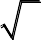 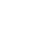 y k График функции	x .–	Нули функции, промежутки знакопостоянства, монотонность (возрастание или убывание) на числовом промежутке. Наибольшее и наименьшее значение функции. Периодические функции и наименьший период.–	Градусная мера угла. Тригонометрическая окружность. Определение синуса, косинуса, тангенса	произвольного	угла.	Основное	тригонометрическое	тождество.	Значения тригонометрических функций для углов 0, 30, 45, 60, 90, 180, 270.–	Графики тригонометрических функций y cosx,y sinx, y tgx.–	Решение простейших тригонометрических уравнений с помощью тригонометрической окружности.–	Понятие степени с действительным показателем. Простейшие показательные уравнения и неравенства. Показательная функция и ее график.220–	Логарифм числа, основные свойства логарифма. Десятичный логарифм. Простейшиелогарифмические уравнения и неравенства. Логарифмическая функция и ее график.–	Понятие степенной функции и ее график. Простейшие иррациональные уравнения.–      Касательная к графику функции. Понятие производной функции в точке как тангенс угла наклона касательной. Геометрический и физический смысл производной. Производныемногочленов. –      Точки экстремума (максимума и минимума). Исследование элементарных функций на точкиэкстремума с помощью производной. Наглядная интерпретация.–	Понятие первообразной функции. Физический смысл первообразной. Понятие об интеграле как площади под графиком функции.Геометрия–	Фигуры на плоскости и в пространстве. Длина и площадь. Периметры и площади фигур. –	Параллельность и перпендикулярность прямых и плоскостей.–	Треугольники. Виды треугольников: остроугольные, тупоугольные, прямоугольные. Катет против угла в 30 градусов. Внешний угол треугольника.–	Биссектриса, медиана и высота треугольника. Равенство треугольников. –	Решение задач на клетчатой бумаге.–	Равнобедренный треугольник, равносторонний треугольник. Свойства равнобедренного треугольника.–	Соотношения	между	сторонами	и	углами	в	прямоугольном	треугольнике. Тригонометрическиефункции угловвпрямоугольномтреугольнике.ТеоремаПифагора.Применение теорем синусов и косинусов.–	Четырехугольники: параллелограмм, ромб, прямоугольник, квадрат, трапеция и их свойства. Средняя линия треугольника и трапеции.–	Выпуклые и невыпуклые фигуры. Периметр многоугольника. Правильный многоугольник. –	Углы на плоскости и в пространстве. Вертикальные и смежные углы.–	Сумма внутренних углов треугольника и четырехугольника. –	Соотношения в квадрате и равностороннем треугольнике.–	Диагонали многоугольника.–	Подобные треугольники в простейших случаях.–	Формулы площади прямоугольника, треугольника, ромба, трапеции.–	Окружность и круг. Радиус и диаметр. Длина окружности и площадь круга. Число . Вписанный угол, в частности угол, опирающийся на диаметр. Касательная к окружности и ее свойство.–	Куб. Соотношения в кубе.221–	Тетраэдр, правильный тетраэдр.–	Правильная пирамида и призма. Прямая призма.–	Изображение некоторых многогранников на плоскости.–	Прямоугольный параллелепипед. Теорема Пифагора в пространстве.–	Задачи на вычисление расстояний в пространстве с помощью теоремы Пифагора. –	Развертка прямоугольного параллелепипеда.–	Конус, цилиндр, шар и сфера.–	Проекции фигур на плоскость. Изображение цилиндра, конуса и сферы на плоскости.–	Понятие об объемах тел. Использование для решения задач на нахождение геометрических величин формул объема призмы, цилиндра, пирамиды, конуса, шара.–	Понятие о подобии на плоскости и в пространстве. Отношение площадей и объемов подобных фигур.–	Вероятность и статистика. Логика и комбинаторика–	Логика. Верные и неверные утверждения. Следствие. Контрпример. –	Множество. Перебор вариантов.–	Таблицы. Столбчатые и круговые диаграммы.–	Числовые наборы. Среднее арифметическое, медиана, наибольшее и наименьшее значения. Примеры изменчивых величин.–	Частота и вероятность события. Случайный выбор. Вычисление вероятностей событий в опытах с равновозможными элементарными событиями.–	Независимые события. Формула сложения вероятностей.–	Примеры	случайных	величин.	Равномерное	распределение.	Примеры	нормального распределения в природе. Понятие о законе больших чисел.Основная базовая программа –      Алгебра и начала анализа–	Повторение. Решение задач с использованием свойств чисел и систем счисления, делимости, долей и частей, процентов, модулей чисел. Решение задач с использованием свойств степеней и корней, многочленов, преобразований многочленов и дробно-рациональных выражений.–	Решение задач с использованием градусной меры угла. Модуль числа и его свойства.–	Решение задач на движение и совместную работу с помощью линейных и квадратных уравнений и их систем. Решение задач с помощью числовых неравенств и систем неравенств с одной переменной, с применением изображения числовых промежутков.222–	Решение задач с использованием числовых функций и их графиков. Использование свойстви графиков линейных и квадратичных функций, обратной пропорциональности и функции y 	. Графическое решение уравнений и неравенств.–	Тригонометрическая окружность, радианная мера угла. Синус, косинус, тангенс, котангенспроизвольного угла. Основное тригонометрическое тождество и следствия из него. Значения0,	,	, , тригонометрических функций для углов 0, 30, 45, 60, 90, 180, 270. (      6 4 3 2 рад).Формулы сложения тригонометрических функций, формулы приведения, формулы двойного аргумента..–	Нули функции, промежутки знакопостоянства, монотонность. Наибольшее и наименьшее значение функции. Периодические функции. Четность и нечетность функций. Сложные функции.–	Тригонометрические функции	y cosx, y sin x, y tgx. Функция	y ctgx. Свойства и графики тригонометрических функций.–	Арккосинус,	арксинус,	арктангенс	числа.	Арккотангенс	числа.	Простейшиетригонометрические уравнения. Решение тригонометрических уравнений.–	Обратные тригонометрические функции, их свойства и графики. Решение простейших тригонометрических неравенств.–	Степень с действительным показателем, свойства степени. Простейшие показательные уравнения и неравенства. Показательная функция и ее свойства и график.–	Логарифм числа, свойства логарифма. Десятичный логарифм. Число е. Натуральный логарифм.	Преобразование	логарифмических	выражений.	Логарифмические	уравнения	и неравенства. Логарифмическая функция и ее свойства и график.–	Степенная функция и ее свойства и график. Иррациональные уравнения. –	Метод интервалов для решения неравенств.–	Преобразования графиков функций: сдвиг вдоль координатных осей, растяжение и сжатие, отражение относительно координатных осей. Графические методырешения уравнений и неравенств. Решение уравнений и неравенств, содержащих переменную под знаком модуля.–	Системы показательных, логарифмических и иррациональных уравнений. Системы показательных, логарифмических неравенств.–	Взаимно обратные функции. Графики взаимно обратных функций. –	Уравнения, системы уравнений с параметром.–	Производная функции вточке. Касательная к графикуфункции. Геометрический ифизический смысл производной. Производные элементарных функций. Правила дифференцирования.223–	Вторая производная, ее геометрический и физический смысл.–	Понятие о непрерывных функциях. Точки экстремума (максимума и минимума).Исследование элементарных функций на точки экстремума, наибольшее и наименьшее значение с помощью производной. Построение графиков функций с помощью производных. Применение производной при решении задач.–	Первообразная. Первообразные элементарных функций. Площадь криволинейной трапеции. Формула Ньютона-Лейбница. Определенный интеграл. Вычисление площадей плоских фигур и объемов тел вращения с помощью интеграла.Геометрия–	Повторение. Решение задач с применением свойств фигур на плоскости. Задачи на доказательство и построение контрпримеров. Использование в задачах простейших логических правил. Решение задач с использованием теорем о треугольниках, соотношений в прямоугольных треугольниках, фактов, связанных с четырехугольниками. Решение задач с использованием фактов, связанных с окружностями. Решение задач на измерения на плоскости, вычисление длин и площадей. Решение задач с помощью векторов и координат.–	Наглядная стереометрия. Фигуры и их изображения (куб, пирамида, призма). Основные понятия стереометрии и их свойства. Сечения куба и тетраэдра.–	Точка, прямая и плоскость в пространстве, аксиомы стереометрии и следствия из них. Взаимное расположение прямых и плоскостей в пространстве. Параллельность прямых иплоскостей в пространстве. Изображение простейших пространственных фигур на плоскости.–	Расстояния между фигурами в пространстве.–	Углы в пространстве. Перпендикулярность прямых и плоскостей.–	Проекция фигуры на плоскость. Признаки перпендикулярности прямых и плоскостей в пространстве. Теорема о трех перпендикулярах.–	Многогранники. Параллелепипед. Свойства прямоугольного параллелепипеда. Теорема Пифагора в пространстве. Призма и пирамида. Правильная пирамида и правильная призма. Прямая пирамида. Элементы призмы и пирамиды.–	Тела вращения: цилиндр, конус, сфера и шар. Основные свойства прямого кругового цилиндра, прямого кругового конуса. Изображение тел вращения на плоскости.–	Представление об усеченном конусе, сечения конуса (параллельное основанию и проходящее через вершину), сечения цилиндра (параллельно и перпендикулярно оси), сечения шара. Развертка цилиндра и конуса.–	Простейшие комбинации многогранников и тел вращения между собой. Вычисление элементов пространственных фигур (ребра, диагонали, углы).224–	Площадь поверхности правильной пирамиды и прямой призмы. Площадь поверхностипрямого кругового цилиндра, прямого кругового конуса и шара.–	Понятие об объеме. Объем пирамиды и конуса, призмы и цилиндра. Объем шара.–	Подобные тела в пространстве. Соотношения между площадями поверхностей и объемами подобных тел.–	Движения в пространстве: параллельный перенос, центральная симметрия, симметрия относительно плоскости, поворот. Свойства движений. Применение движений при решении задач.–	Векторы и координаты в пространстве. Сумма векторов, умножение вектора на число, угол между векторами. Коллинеарные и компланарные векторы. Скалярное произведение векторов. Теоремаоразложениивекторапотремнекомпланарнымвекторам.Скалярноепроизведениевекторов в координатах. Применение векторов при решении задач на нахождение расстояний, длин,площадей и объемов.–	Уравнение плоскости в пространстве. Уравнение сферы в пространстве. Формула для вычисления расстояния между точками в пространстве.- Вероятность и статистика. Работа с данными–	Повторение. Решение задач на табличное и графическое представление данных. Использование свойств и характеристик числовых наборов: средних, наибольшего и наименьшего значения, размаха, дисперсии. Решение задач на определение частоты и вероятности событий. Вычисление вероятностей в опытах с равновозможными элементарными исходами. Решение задач с применением комбинаторики. Решение задач на вычисление вероятностей независимых событий, применение формулы сложения вероятностей. Решение задач с применением диаграмм Эйлера, дерева вероятностей, формулы Бернулли.–	Условная вероятность. Правило умножения вероятностей. Формула полной вероятности.–	Дискретные случайные величины и распределения. Независимые случайные величины. Распределение суммы и произведения независимых случайных величин.–	Математическое ожидание и дисперсия случайной величины. Математическое ожидание и дисперсия суммы случайных величин. Геометрическое распределение. Биномиальноераспределение и его свойства.–	Непрерывные случайные величины. Понятие о плотности вероятности. Равномерное распределение.–	Показательное распределение, его параметры.–	Понятие о нормальном распределении. Параметры нормального распределения. Примеры случайных величин, подчиненных нормальному закону (погрешность измерений, рост человека).–	Неравенство Чебышева. Теорема Бернулли. Закон больших чисел. Выборочный метод измерения вероятностей. Роль закона больших чисел в науке, природе и обществе.225–	Ковариация двух случайных величин. Понятие о коэффициенте корреляции. Совместныенаблюдения двух случайных величин. Выборочный коэффициент корреляции.Углубленный	уровеньАлгебра и начала анализа–	Повторение. Решение задач с использованием свойств чисел и систем счисления, делимости, долей и частей, процентов, модулей чисел. Решение задач с использованием свойств степеней и корней, многочленов, преобразований многочленов и дробно-рациональных выражений. Решение задач с использованием градусной меры угла. Модуль числа и его свойства. Решение задач на движение и совместную работу, смеси и сплавы с помощью линейных, квадратных и дробно-рациональных уравнений и их систем. Решение задач с помощью числовых неравенств и систем неравенств содной переменной, сприменением изображения числовых промежутков. Решение задач с использованием числовых функций и их графиков. Использование свойств и графиковлинейных и квадратичных функций, обратной пропорциональности и функции y x . Графическое решение уравнений и неравенств. Использование операций над множествами и высказываниями. Использование неравенств и систем неравенств с одной переменной, числовых промежутков, их объединений и пересечений. Применение при решении задач свойств арифметической и геометрической прогрессии, суммирования бесконечной сходящейся геометрической прогрессии.–	Множества (числовые, геометрических фигур). Характеристическое свойство, элемент множества, пустое, конечное, бесконечное множество. Способы задания множеств Подмножество. Отношения принадлежности, включения, равенства. Операции над множествами. Круги Эйлера. Конечные и бесконечные, счетные и несчетные множества.–	Истинные и ложные высказывания, операции над высказываниями. Алгебра высказываний. Связь высказываний смножествами. Кванторы существования и всеобщности.–	Законы логики. Основные логические правила. Решение логических задач с использованием кругов Эйлера, основных логических правил.–	Умозаключения.	Обоснования	и	доказательство	в	математике.	Теоремы.	Виды математических утверждений. Виды доказательств. Математическая индукция. Утверждения: обратное данному, противоположное, обратное противоположному данному. Признак и свойство, необходимые и достаточные условия.–	Основная теорема арифметики. Остатки и сравнения. Алгоритм Евклида. Китайская теорема об остатках. Малая теорема Ферма. q-ичные системы счисления. Функция Эйлера, число и сумма делителей натурального числа.226–	Радианная мера угла, тригонометрическая окружность. Тригонометрические функции чисели углов. Формулы приведения, сложения тригонометрических функций, формулы двойного и половинного аргумента. Преобразование суммы, разности в произведение тригонометрических функций, и наоборот.–	Нули функции, промежутки знакопостоянства, монотонность. Наибольшее и наименьшеезначение функции. Периодические функции и наименьший период. Четные и нечетные функции. Функции «дробная часть числа» y xи «целая часть числа» y x.–	Тригонометрические функции числового аргумента y cosx, y sinx , y tgx, y ctg x. Свойства и графики тригонометрических функций.–	Обратные тригонометрические функции, их главные значения, свойства и графики.Тригонометрические уравнения. Однородные тригонометрические уравнения. Решение простейших тригонометрических неравенств. Простейшие системы тригонометрических уравнений.–	Степень с действительным показателем, свойства степени. Простейшие показательные уравнения и неравенства. Показательная функция и ее свойства и график. Число e и функцияy ex .–	Логарифм, свойства логарифма. Десятичный и натуральный логарифм. Преобразованиелогарифмических выражений. Логарифмические уравнения и неравенства. Логарифмическая функция и ее свойства и график.–	Степенная функция и ее свойства и график. Иррациональные уравнения.–	Первичные представления о множестве комплексных чисел. Действия с комплексными числами. Комплексно сопряженные числа. Модуль и аргумент числа. Тригонометрическая форма комплексного числа. Решение уравнений в комплексных числах.–	Метод интервалов для решения неравенств. Преобразования графиков функций: сдвиг, умножение на число, отражение относительно координатных осей. Графические методы решения уравнений и неравенств. Решение уравнений и неравенств, содержащих переменную под знаком модуля.–	Системы показательных, логарифмических и иррациональных уравнений. Системы показательных, логарифмических и иррациональных неравенств.–	Взаимно обратные функции. Графики взаимно обратных функций. –	Уравнения, системы уравнений с параметром.–	Формула Бинома Ньютона. Решение уравнений степени выше 2 специальных видов. Теорема Виета, теорема Безу. Приводимые и неприводимые многочлены. Основная теорема алгебры. Симметрические многочлены. Целочисленные и целозначные многочлены.227–	Диофантовы уравнения. Цепные дроби. Теорема Ферма о сумме квадратов.228–	Суммы и ряды, методы суммирования и признаки сходимости.–	Теоремы о приближении действительных чисел рациональными. –	Множества на координатной плоскости.–	Неравенство Коши–Буняковского, неравенство Йенсена, неравенства о средних.–	Понятие предела функции в точке. Понятие предела функции в бесконечности. Асимптоты графика функции. Сравнение бесконечно малых и бесконечно больших. Непрерывность функции. Свойства непрерывных функций. Теорема Вейерштрасса.–	Дифференцируемость функции. Производная функции в точке. Касательная к графику функции. Геометрический и физический смысл производной. Применение производной в физике. Производные элементарных функций. Правила дифференцирования.–	Вторая производная, ее геометрический и физический смысл.–	Точки экстремума (максимума и минимума). Исследование элементарных функций на точки экстремума, наибольшее и наименьшее значение с помощью производной. Построение графиков функций с помощью производных. Применение производной при решении задач. Нахождение экстремумов функций нескольких переменных.–	Первообразная.Неопределенный интеграл.Первообразные элементарных функций.Площадь криволинейной трапеции. Формула Ньютона-Лейбница. Определенный интеграл. Вычисление площадей плоских фигур и объемов тел вращения с помощью интеграла..–	Методы решения функциональных уравнений и неравенств. Геометрия–	Повторение. Решение задач с использованием свойств фигур на плоскости. Решение задач на доказательство и построение контрпримеров. Применение простейших логических правил. Решение задач с использованием теорем о треугольниках, соотношений в прямоугольных треугольниках, фактов, связанных с четырехугольниками. Решение задач с использованием фактов, связанных с окружностями. Решение задач на измерения на плоскости, вычисления длин и площадей. Решение задач с помощью векторов и координат.–	Наглядная стереометрия. Призма, параллелепипед, пирамида, тетраэдр.–	Основные понятия геометрии в пространстве. Аксиомы стереометрии и следствия из них. Понятие об аксиоматическом методе.–	Теорема Менелая для тетраэдра. Построение сечений многогранников методом следов. Центральное проектирование. Построение сечений многогранников методом проекций.–	Скрещивающиеся прямые в пространстве. Угол между ними. Методы нахождения расстояний между скрещивающимися прямыми.–	Теоремы	о	параллельности	прямых	и плоскостей	в	пространстве.	Параллельное проектирование и изображение фигур. Геометрические места точек в пространстве.229–	Перпендикулярность прямой и плоскости. Ортогональное проектирование. Наклонные ипроекции. Теорема о трех перпендикулярах.–	Виды тетраэдров. Ортоцентрический тетраэдр, каркасный тетраэдр, равногранный тетраэдр. Прямоугольный тетраэдр. Медианы и бимедианы тетраэдра.–	Достраивание тетраэдра до параллелепипеда.–	Расстояния между фигурами в пространстве. Общий перпендикуляр двух скрещивающихся прямых.–	Углы в пространстве. Перпендикулярные плоскости. Площадь ортогональной проекции. Перпендикулярное сечение призмы. Трехгранный и многогранный угол. Свойства плоских углов многогранного угла. Свойства плоских и двугранных углов трехгранного угла. Теоремы косинусов и синусов для трехгранного угла.–	Виды многогранников. Развертки многогранника. Кратчайшие пути на поверхности многогранника.–	ТеоремаЭйлера. Правильные многогранники.Двойственность правильных многогранников. –	Призма. Параллелепипед. Свойства параллелепипеда. Прямоугольный параллелепипед.Наклонные призмы.–	Пирамида.	Виды	пирамид.	Элементы	правильной	пирамиды.	Пирамиды	с равнонаклоненными ребрами и гранями, их основные свойства.–	Площади поверхностей многогранников.–	Тела вращения: цилиндр, конус, шар и сфера. Сечения цилиндра, конуса и шара. Шаровой сегмент, шаровой слой, шаровой сектор (конус).–	Усеченная пирамида и усеченный конус.–	Элементы сферической геометрии. Конические сечения.–	Касательные прямые и плоскости. Вписанные и описанные сферы. Касающиеся сферы. Комбинации тел вращения.–	Векторы и координаты. Сумма векторов, умножениевекторана число. Угол междувекторами. Скалярное произведение.–	Уравнение плоскости. Формула расстояния между точками. Уравнение сферы. Формула расстояния от точки до плоскости. Способы задания прямой уравнениями.–	Решение задач и доказательство теорем с помощью векторов и методом координат. Элементы геометрии масс.–	Понятие объема. Объемы многогранников. Объемы тел вращения. Аксиомы объема. Вывод формул объемов прямоугольного параллелепипеда, призмы и пирамиды. Формулы для нахождения объема тетраэдра. Теоремы об отношениях объемов.230–	Приложения интеграла к вычислению объемов и поверхностей тел вращения. Площадьсферического пояса. Объем шарового слоя. Применение объемов при решении задач. –	Площадь сферы.–	Развертка цилиндра и конуса. Площадь поверхности цилиндра и конуса. –	Комбинации многогранников и тел вращения.–	Подобие в пространстве. Отношение объемов и площадей поверхностей подобных фигур.–	Движения в пространстве: параллельный перенос, симметрия относительно плоскости, центральная симметрия, поворот относительно прямой.–	Преобразование подобия, гомотетия. Решение задач на плоскости с использованием стереометрических методов.–	Вероятность и статистика, логика, теория графов и комбинаторика–	Повторение. Использование таблиц и диаграмм для представления данных. Решение задач на применение описательных характеристик числовых наборов: средних, наибольшего и наименьшего значения, размаха, дисперсии и стандартного отклонения. Вычисление частот и вероятностей событий. Вычисление вероятностей в опытах с равновозможными элементарными исходами. Использование комбинаторики. Вычисление вероятностей независимых событий. Использование формулы сложения вероятностей, диаграмм Эйлера, дерева вероятностей, формулы Бернулли.–	Вероятностное пространство. Аксиомы теории вероятностей.–	Условная вероятность. Правило умножения вероятностей. Формула полной вероятности. Формула Байеса.–	Дискретные	случайные	величины	и	распределения.	Совместные	распределения. Распределение суммы и произведения независимых случайных величин. Математическое ожидание и дисперсия случайной величины. Математическое ожидание и дисперсия суммы случайных величин.–	Бинарная случайная величина, распределение Бернулли. Геометрическое распределение. Биномиальное распределение и его свойства. Гипергеометрическое распределение и его свойства.–	Непрерывные случайные величины. Плотность вероятности. Функция распределения. Равномерное распределение.–	Показательное распределение, его параметры.–	Распределение Пуассона и его применение. Нормальное распределение. Функция Лапласа. Параметры нормального распределения. Примеры случайных величин, подчиненных нормальному закону (погрешность измерений, рост человека). Центральная предельная теорема.–	Неравенство Чебышева. Теорема Чебышева и теорема Бернулли. Закон больших чисел. Выборочный метод измерения вероятностей. Роль закона больших чисел в науке, природе и обществе.231–	Ковариация двух случайных величин. Понятие о коэффициенте корреляции. Совместныенаблюдения двух случайных величин. Выборочный коэффициент корреляции. Линейная регрессия.–	Статистическая гипотеза. Статистика критерия и ее уровень значимости. Проверкапростейших гипотез. Эмпирические распределения и их связь с теоретическими распределениями.Ранговая корреляция.–	Построение соответствий. Инъективные и сюръективные соответствия. Биекции. Дискретная непрерывность. Принцип Дирихле.–	Кодирование. Двоичная запись.–	Основные понятия теории графов. Деревья. Двоичное дерево. Связность. Компоненты связности. Пути на графе. Эйлеровы и Гамильтоновы пути.ИнформатикаПрограмма учебного предмета «Информатика» на уровне среднего общего образования составлена в соответствии с требованиями ФГОС СОО; требованиями к результатам освоения основной образовательной программы . В ней соблюдается преемственность с ФГОС СОО и учитываются межпредметные связи.Цель изучения учебного предмета «Информатика» на базовом и углубленном уровнях среднего общего образования – обеспечение дальнейшего развития информационных компетенций выпускника, готового к работе в условиях развивающегося информационного общества и возрастающей конкуренции на рынке труда.Содержание учебного предметаВведение. Информация иинформационные процессыРоль информации и связанных с ней процессов в окружающем мире. Различия в представлении данных, предназначенных для хранения и обработки в автоматизированных компьютерных системах, и данных, предназначенных для восприятия человеком.Системы. Компоненты системы и их взаимодействие. Универсальность дискретного представления информации. Математические основы информатикиТексты и кодированиеРавномерные и неравномерные коды. Условие Фано. Системы счисленияСравнение чисел, записанных в двоичной, восьмеричной и шестнадцатеричной системах счисления. Сложение и вычитание чисел, записанных в этих системах счисления.Элементы комбинаторики, теории множеств и математической логики232Операции «импликация», «эквивалентность». Примеры законов алгебры логики. Эквивалентныепреобразования логических выражений. Построение логического выражения с данной таблицей истинности.Решение простейших логических уравнений.Нормальные формы: дизъюнктивная и конъюнктивная нормальная форма. Дискретные объектыРешение алгоритмических задач, связанных с анализом графов (примеры: построения оптимального пути между вершинами ориентированного ациклического графа; определения количества различных путей между вершинами). Использование графов, деревьев, списков при описании объектов и процессов окружающего мира. Бинарное дерево.Алгоритмы и элементы программирования Алгоритмические конструкции Подпрограммы. Рекурсивные алгоритмы. Табличные величины (массивы).Запись алгоритмических конструкций в выбранном языке программирования. Составление алгоритмов и их программная реализацияЭтапы решения задач на компьютере.Операторы языка программирования, основные конструкции языка программирования. Типы и структуры	данных.	Кодирование	базовых	алгоритмических	конструкций	на	выбранном	языке программирования.Интегрированная среда разработки программ на выбранном языке программирования. Интерфейс выбранной среды. Составление алгоритмов и программ в выбранной среде программирования. Приемы отладки программ. Проверка работоспособности программ с использованием трассировочных таблиц.Разработка и программная реализация алгоритмов решения типовых задач базового уровня из различных предметных областей. Примеры задач:алгоритмы нахождения наибольшего (или наименьшего) из двух, трех, четырех заданных чисел без использования массивов и циклов, а также сумм (или произведений) элементов конечной числовой последовательности (или массива);алгоритмы анализа записей чисел в позиционной системе счисления;алгоритмы решения задач методом перебора (поиск НОД данного натурального числа,проверка числа на простоту и т.д.);алгоритмы работы с элементами массива с однократным просмотром массива: линейный поиск элемента, вставка и удаление элементов в массиве, перестановка элементов данного массива в обратном порядке, суммирование элементов массива, проверка соответствия элементов массива некоторому условию, нахождение второго по величине наибольшего (или наименьшего) значения.Алгоритмы	редактирования	текстов	(замена	символа/фрагмента,	удаление	и	вставка символа/фрагмента, поиск вхождения заданного образца).Постановка задачи сортировки. Анализ алгоритмов233Определение возможных результатов работы простейших алгоритмов управления исполнителями ивычислительных алгоритмов. Определение исходных данных, при которых алгоритм может дать требуемыйрезультат.Сложность вычисления: количество выполненных операций, размер используемой памяти; зависимость вычислений от размера исходных данных.Математическое моделированиеПредставление результатов моделирования в виде, удобном для восприятия человеком. Графическое представление данных (схемы, таблицы, графики).Практическая работа с компьютерной моделью по выбранной теме. Анализ достоверности (правдоподобия)	результатов	экспериментов.	Использование	сред	имитационного	моделирования (виртуальных лабораторий) для проведения компьютерного эксперимента в учебной деятельности.Использование      программных      систем      и      сервисов Компьютер – универсальное устройство обработки данныхПрограммная и аппаратная организация компьютеров и компьютерных систем. Архитектура современных компьютеров. Персональный компьютер. Многопроцессорные системы. Суперкомпьютеры. Распределенные вычислительные системы и обработка больших данных. Мобильные цифровые устройства иихрольвкоммуникациях.Встроенныекомпьютеры.Микроконтроллеры.Роботизированныепроизводства. Выбор конфигурации компьютера в зависимости от решаемой задачи. Тенденции развитияаппаратного обеспечения компьютеров.Программное обеспечение (ПО) компьютеров и компьютерных систем. Различные виды ПО и их назначение. Особенности программного обеспечения мобильных устройств.Организация хранения и обработки данных, в том числе с использованием интернет-сервисов, облачных технологий и мобильных устройств. Прикладные компьютерные программы, используемые в соответствии с типом решаемых задач и по выбранной специализации. Параллельное программирование.Инсталляция и деинсталляция программных средств, необходимых для решения учебных задач и задач по выбранной специализации. Законодательство Российской Федерации в области программного обеспечения.Способы и средства обеспечения надежного функционирования средств ИКТ. Применение специализированных программ для обеспечения стабильной работы средств ИКТ.Безопасность,	гигиена,	эргономика,	ресурсосбережение,	технологические	требования	при эксплуатации компьютерного рабочего места. Проектирование автоматизированного рабочего места в соответствии с целями его использования.Подготовка текстов и демонстрационных материаловСредства поиска и автозамены. История изменений. Использование готовых шаблонов и создание собственных.	Разработка	структуры	документа,	создание	гипертекстового	документа.	Стандарты библиографических описаний.Деловая переписка, научная публикация. Реферат и аннотация. Оформление списка литературы.234Коллективная работа с документами. Рецензирование текста. Облачные сервисы.Знакомство с компьютерной версткой текста. Технические средства ввода текста. Программыраспознавания текста, введенного с использованием сканера, планшетного ПК или графического планшета. Программы синтеза и распознавания устной речи.Работа с аудиовизуальными даннымиСоздание и преобразование аудиовизуальных объектов. Ввод изображений с использованиемразличных цифровых устройств (цифровых фотоаппаратов и микроскопов, видеокамер, сканеров и т. д.). Обработка изображения и звука с использованием интернет- и мобильных приложений.Использование мультимедийных онлайн-сервисов для разработки презентаций проектных работ. Работа в группе, технология публикации готового материала в сети.Электронные(динамические) таблицыПримеры использования динамических (электронных) таблиц на практике (в том числе – в задачах математического моделирования).Базы данныхРеляционные (табличные) базы данных. Таблица – представление сведений об однотипных объектах. Поле, запись. Ключевыеполятаблицы. Связи междутаблицами. Схема данных. Поиск и выбор вбазах данных. Сортировка данных.Создание, ведение и использование баз данных при решении учебных и практических задач. Автоматизированное проектированиеПредставление о системах автоматизированного проектирования. Системы автоматизированного проектирования. Создание чертежей типовых деталей и объектов.3D-моделированиеПринципы построения и редактирования трехмерных моделей. Сеточные модели. Материалы. Моделирование источников освещения. Камеры.Аддитивные технологии (3D-принтеры).Системы искусственного интеллекта и машинное обучениеМашинное обучение – решение задач распознавания, классификации и предсказания. Искусственный интеллект.Информационно-коммуникационные технологии. Работа в информационном пространстве Компьютерные сетиПринципы построения компьютерных сетей. Сетевые протоколы. Интернет. Адресация в сети Интернет. Система доменных имен. Браузеры.Аппаратные компоненты компьютерных сетей.Веб-сайт. Страница. Взаимодействие веб-страницы с сервером. Динамические страницы. Разработка интернет-приложений (сайты).Сетевое хранение данных. Облачные сервисы. Деятельность в сети ИнтернетРасширенный поиск информации в сети Интернет. Использование языков построения запросов.235Другие виды деятельности в сети Интернет. Геолокационные сервисы реального времени (локациямобильных телефонов, определение загруженности автомагистралей и т.п.); интернет-торговля; бронированиебилетов и гостиниц и т.п.Социальная информатикаСоциальные сети – организация коллективного взаимодействия и обмена данными. Сетевой этикет: правила поведения в киберпространстве.Проблема подлинности полученной информации. Информационная культура. Государственные электронные сервисы и услуги. Мобильные приложения. Открытые образовательные ресурсы.ИнформационнаябезопасностьСредства	защиты	информации	в	автоматизированных	информационных	системах	(АИС), компьютерных сетях и компьютерах. Общие проблемы защиты информации и информационной безопасности АИС. Электронная подпись, сертифицированные сайты и документы.Техногенные и экономические угрозы, связанные с использованием ИКТ. Правовое обеспечение информационной безопасности.Углубленный уровеньВведение. Информация иинформационные процессы. ДанныеСпособы представления данных. Различия в представлении данных, предназначенных для хранения и обработки в автоматизированных компьютерных системах и предназначенных для восприятия человеком.Системы. Компоненты системы и их взаимодействие.. Информационное взаимодействие в системе, управление. Разомкнутые	и замкнутые системы управления. Математическое	и компьютерное моделирование систем управления.Математические основы информатики Тексты и кодирование. Передача данныхЗнаки, сигналы и символы. Знаковые системы.Равномерные и неравномерные коды. Префиксные коды. Условие Фано. Обратное условие Фано. Алгоритмы декодирования при использовании префиксных кодов.Сжатие данных. Учет частотности символов при выборе неравномерного кода. Оптимальное кодирование Хаффмана. Использование программ-архиваторов. Алгоритм LZW.Передача данных. Источник, приемник, канал связи, сигнал, кодирующее и декодирующее устройства.Пропускная способность и помехозащищенность канала связи. Кодирование сообщений в современных средствах передачи данных.Искажение информации при передаче по каналам связи. Коды с возможностью обнаружения и исправления ошибок.Способы защиты информации, передаваемой по каналам связи. Криптография (алгоритмы шифрования). Стеганография.Дискретизация236Измерения и дискретизация. Частота и разрядность измерений. Универсальность дискретногопредставления информации.Дискретное представление звуковых данных. Многоканальная запись. Размер файла, полученного в результате записи звука.Дискретное представление статической и динамической графической информации. Сжатие данных при хранении графической и звуковой информации.Системы счисленияСвойства позиционной записи числа: количество цифр в записи, признак делимости числа на основание системы счисления.Алгоритм перевода десятичной записи числа в запись в позиционной системе с заданным основанием. Алгоритмы построения записи числа в позиционной системе счисления с заданным основанием и вычисления числа по строке, содержащей запись этого числа в позиционной системе счисления с заданнымоснованием.Арифметические действия в позиционных системах счисления.Краткая и развернутая форма записи смешанных чисел в позиционных системах счисления. Перевод смешанного числа в позиционную систему счисления с заданным основанием.Представление целых и вещественных чисел в памяти компьютера. Компьютерная арифметика. Элементы комбинаторики, теории множеств и математической логикиОперации «импликация», «эквиваленция». Логические функции.Законы алгебры логики. Эквивалентные преобразования логических выражений. Логические уравнения.Построение логического выражения с данной таблицей истинности. Дизъюнктивная нормальная форма. Конъюнктивная нормальная форма.Логические элементы компьютеров. Построение схем из базовых логических элементов. Дискретные игры двух игроков с полной информацией. Выигрышные стратегии. Дискретные объектыРешение алгоритмических задач, связанных с анализом графов (примеры: построения оптимального пути между вершинами ориентированного ациклического графа; определения количества различных путей между вершинами).Обход узлов дерева в глубину. Упорядоченные деревья (деревья, в которых упорядочены ребра, выходящие из одного узла).Использование деревьев при решении алгоритмических задач (примеры: анализ работы рекурсивных алгоритмов, разбор арифметических и логических выражений). Бинарное дерево. Использование деревьев при хранении данных.Использование графов, деревьев, списков при описании объектов и процессов окружающего мира. Алгоритмы и элементы программированияАлгоритмы и структуры данных237Алгоритмы исследования элементарных функций, в частности – точного и приближенного решенияквадратного уравнения с целыми и вещественными коэффициентами, определения экстремумов квадратичнойфункции на отрезке.Алгоритмы анализа и преобразования записей чисел в позиционной системе счисления.Алгоритмы, связанные с делимостью целых чисел. Алгоритм Евклида для определения НОД двух натуральных чисел.Алгоритмы линейной (однопроходной) обработки последовательности чисел без использования дополнительной памяти, зависящей от длины последовательности (вычисление максимума, суммы;линейный поиск и т.п.). Обработка элементов последовательности, удовлетворяющих определенному условию (вычисление суммы заданных элементов, их максимума и т.п.).Алгоритмы обработки массивов. Примеры: перестановка элементов данного одномерного массива в обратном порядке; циклический сдвиг элементов массива; заполнение двумерного числового массива по заданным правилам; поиск элемента в двумерном массиве; вычисление максимума и суммы элементов двумерного массива. Вставка и удаление элементов в массиве.Рекурсивные алгоритмы, в частности: нахождение натуральной и целой степени заданногоненулевого вещественного числа; вычисление факториалов; вычисление n-го элемента рекуррентной последовательности (например, последовательности Фибоначчи). Построение и анализ дерева рекурсивных вызовов. Возможность записи рекурсивных алгоритмов без явного использования рекурсии.Сортировка одномерных массивов. Квадратичные алгоритмы сортировки (пример: сортировка пузырьком). Слияние двух отсортированных массивов в один без использования сортировки.Алгоритмы анализа отсортированных массивов. Рекурсивная реализация сортировки массива на основе слияния двух его отсортированных фрагментов.Алгоритмы анализа символьных строк, в том числе: подсчет количества появлений символа в строке; разбиение строки на слова по пробельным символам; поиск подстроки внутри данной строки; замена найденной подстроки на другую строку.Построение графика функции, заданной формулой, программой или таблицей значений.Алгоритмы приближенного решения уравнений на данном отрезке, например, методом деления отрезка пополам. Алгоритмы приближенного вычисления длин и площадей, в том числе: приближенное вычисление длины плоской кривой путем аппроксимации ее ломаной; приближенный подсчет методом трапеций площади под графиком функции, заданной формулой, программой или таблицей значений. Приближенное вычисление площади фигуры методом Монте-Карло. Построение траекторий, заданных разностными	схемами.	Решение	задач	оптимизации.	Алгоритмы	вычислительной	геометрии. Вероятностные алгоритмы.Сохранение и использование промежуточных результатов. Метод динамического программирования. Представление о структурах данных. Примеры: списки, словари, деревья, очереди. Хэш-таблицы. Языки программированияПодпрограммы (процедуры, функции). Параметры подпрограмм. Рекурсивные процедуры и функции. Логические переменные. Символьные и строковые переменные. Операции над строками.238Двумерные массивы (матрицы). Многомерные массивы.Средства работы с данными во внешней памяти. Файлы.Подробное знакомство с одним из универсальных процедурных языков программирования. Записьалгоритмических конструкций и структур данных в выбранном языке программирования. Обзор процедурных языков программирования.Представление о синтаксисе и семантике языка программирования.Понятие о непроцедурных языках программирования и парадигмах программирования. Изучение второго языка программирования.Разработка программЭтапы решения задач на компьютере.Структурное программирование. Проверка условия выполнения цикла до начала выполнения тела цикла и после выполнения тела цикла: постусловие и предусловие цикла. Инвариант цикла.Методы проектирования программ «сверху вниз» и «снизу вверх». Разработка программ, использующих подпрограммы.Библиотеки подпрограмм и их использование.Интегрированная	среда	разработки	программы	на	выбранном	языке	программирования. Пользовательский интерфейс интегрированной среды разработки программ.Понятие об объектно-ориентированном программировании. Объекты и классы. Инкапсуляция, наследование, полиморфизм.Среды быстрой разработки программ. Графическое проектирование интерфейса пользователя. Использование модулей (компонентов) при разработке программ.Элементы теории алгоритмовФормализация понятия алгоритма. Машина Тьюринга – пример абстрактной универсальной вычислительной модели.Тезис Чёрча–Тьюринга.Другие универсальные вычислительные модели (пример: машина Поста). Универсальный алгоритм. Вычислимые и невычислимые функции. Проблема остановки и ее неразрешимость.Абстрактные универсальные порождающие модели (пример: грамматики).Сложность вычисления: количество выполненных операций, размер используемой памяти; их зависимость от размера исходных данных. Сложность алгоритма сортировки слиянием (MergeSort).Примеры задач анализа алгоритмов: определение входных данных, при которых алгоритм дает указанный результат; определение результата алгоритма без его полного пошагового выполнения.Доказательство правильности программ. Математическое моделированиеПрактическая работа с компьютерной моделью по выбранной теме. Проведение вычислительного эксперимента. Анализ достоверности (правдоподобия) результатов компьютерного эксперимента.Представление результатов моделирования в виде, удобном для восприятия человеком. Графическое представление данных (схемы, таблицы, графики).Построение математических моделей для решения практических задач.239Имитационное моделирование. Моделирование систем массового обслуживания.Использование дискретизации и численных методов в математическом моделировании непрерывныхпроцессов.Использование сред имитационного моделирования (виртуальных лабораторий) для проведения компьютерного эксперимента в учебной деятельности.Компьютерный (виртуальный) и материальный прототипы изделия. Использование учебных систем автоматизированного проектирования.Информационно-коммуникационные технологии и их использование для анализа данных Аппаратное и программное обеспечение компьютераАппаратное обеспечение компьютеров. Персональный компьютер.Многопроцессорные системы. Суперкомпьютеры. Распределенные вычислительные системы и обработка больших данных. Мобильные цифровые устройства и их роль в коммуникациях. Встроенные компьютеры. Микроконтроллеры. Роботизированные производства.Соответствие конфигурации компьютера решаемым задачам. Тенденции развития аппаратного обеспечения компьютеров.Программное обеспечение (ПО) компьютеров и компьютерных систем. Классификация программного обеспечения. Многообразие операционных систем, их функции. Программное обеспечение мобильных устройств.Модель	информационной	системы	«клиент–сервер».	Распределенные	модели	построения информационных     систем.	Использование     облачных	технологий	обработки     данных	в	крупных информационных системах.Инсталляция и деинсталляция программного обеспечения. Системное администрирование. Тенденции развития компьютеров. Квантовые вычисления.Техника безопасности и правила работы на компьютере. Гигиена, эргономика, ресурсосбережение, технологические	требования	при	эксплуатации	компьютерного	рабочего	места.	Проектирование автоматизированного рабочего места в соответствии с целями его использования.Применение специализированных программ для обеспечения стабильной работы средств ИКТ. Технология проведения профилактических работнад средствами ИКТ: диагностика неисправностей.Подготовка текстов и демонстрационных материаловТехнологии создания текстовых документов. Вставка графических объектов, таблиц. Использование готовых шаблонов и создание собственных.Средства поиска и замены. Системы проверки орфографии и грамматики. Нумерация страниц. Разработка гипертекстового документа: определение структуры документа, автоматическое формирование списка иллюстраций,сносок ицитат,спискаиспользуемойлитературыитаблиц.Библиографическое описание документов. Коллективная работа с документами. Рецензирование текста.Средства создания и редактирования математических текстов.Технические средства ввода	текста.	Распознавание	текста.	Распознавание	устной	речи. Компьютерная версткатекста. Настольно-издательские системы.240Работа с аудиовизуальными даннымиТехнические средства ввода графических изображений. Кадрирование изображений. Цветовыемодели. Коррекция изображений. Работа с многослойными изображениями.Работа с векторными графическими объектами. Группировка и трансформация объектов. Технологии ввода и обработки звуковой и видеоинформации.Технологии	цифрового	моделирования	и	проектирования	новых	изделий.	Системы автоматизированногопроектирования.Разработкапростейшихчертежейдеталейиузловсиспользованием примитивов системы автоматизированного проектирования. Аддитивные технологии (3D- печать).Электронные(динамические) таблицыТехнология обработки числовой информации. Ввод и редактирование данных. Автозаполнение. Форматирование ячеек. Стандартные функции. Виды ссылок в формулах. Фильтрация и сортировка данных в диапазоне или таблице. Коллективная работа с данными. Подключение к внешним данным и их импорт.Решение вычислительных задач из различных предметных областей. Компьютерные средства представления и анализа данных. Визуализация данных. Базы данныхПонятие и назначение базы данных (далее – БД). Классификация БД. Системы управления БД (СУБД). Таблицы. Запись и поле. Ключевое поле. Типы данных. Запрос. Типы запросов. Запросы с параметрами. Сортировка. Фильтрация. Вычисляемые поля.Формы. Отчеты.Многотабличные БД. Связи между таблицами. Нормализация. Подготовка и выполнение исследовательского проектаТехнологиявыполненияисследовательского проекта: постановказадачи,выборметодовисследования, составление проекта и плана работ, подготовка исходных данных, проведение исследования, формулировка выводов, подготовка отчета. Верификация (проверка надежности и согласованности)исходных данных и валидация (проверка достоверности) результатов исследования.Статистическая обработка данных. Обработка результатов эксперимента. Системы искусственного интеллекта и машинное обучениеМашинное обучение – решение задач распознавания, классификации и предсказания. Искусственный интеллект. Анализ данных с применением методов машинного обучения. Экспертные и рекомендательные системы.Большие данные в природе и технике (геномные данные, результаты физических экспериментов, интернет-данные, в частности данные социальных сетей). Технологии их обработки и хранения.Работа в информационном пространстве Компьютерные сетиПринципы построения компьютерных сетей. Аппаратные компоненты компьютерных сетей. Проводные и беспроводные телекоммуникационные каналы. Сетевые протоколы. Принципы межсетевого241взаимодействия. Сетевые операционные системы. Задачи системного администрирования компьютеров икомпьютерных сетей.Интернет. Адресация в сети Интернет (IP-адреса, маски подсети). Система доменных имен. Технология WWW. Браузеры.Веб-сайт. Страница. Взаимодействие веб-страницы с сервером. Язык HTML. Динамические страницы.Разработка веб-сайтов. Язык HTML, каскадные таблицы стилей (CSS). Динамический HTML. Размещение веб-сайтов.Использование	сценариев	на	языке	Javascript.	Формы.	Понятие	о	серверных	языках программирования.Сетевое хранение данных. Облачные сервисы. Деятельность в сети ИнтернетРасширенный поиск информации в сети Интернет. Использование языков построения запросов. Другие виды деятельности в сети Интернет. Сервисы Интернета. Геолокационные сервисы реальноговремени (локация мобильных телефонов, определение загруженности автомагистралей и т.п.); интернет-торговля; бронирование билетов и гостиниц и т.п. Облачные версии прикладных программных систем.Новые возможности и перспективы развития Интернета: мобильность, облачные технологии, виртуализация, социальные сервисы, доступность. Технологии «Интернета вещей». Развитие технологий распределенных вычислений.Социальная информатикаСоциальные сети – организация коллективного взаимодействия и обмена данными. Проблема подлинности полученной информации. Государственные электронные сервисы и услуги. Мобильные приложения.	Открытые	образовательные	ресурсы.	Информационная	культура.	Информационные пространства коллективного взаимодействия. Сетевой этикет: правила поведения в киберпространстве.Стандартизация и стандарты в сфере информатики и ИКТ докомпьютерной эры (запись чисел, алфавитов национальных языков, библиотечного и издательского дела и др.) и компьютерной эры (языки программирования).ИнформационнаябезопасностьСредства	защиты	информации	в	автоматизированных	информационных	системах	(АИС), компьютерных сетях и компьютерах. Общие проблемы защиты информациии информационной безопасности АИС. Компьютерные вирусы и вредоносные программы. Использование антивирусных средств.Электронная подпись, сертифицированные сайты и документы. Правовые нормы использования компьютерных программи работы в Интернете. Законодательство РФ в области программного обеспечения.Техногенные и экономические угрозы, связанные с использованием ИКТ. Правовое обеспечение информационной безопасности.242ФизикаПрограмма учебного предмета «Физика» направлена на формирование у обучающихсяфункциональной грамотности и метапредметных умений через выполнение исследовательской и практической деятельности.В системе естественно-научного образования физика как учебный предмет занимает важное место в формировании научного мировоззрения и ознакомления обучающихся с методами научного познания окружающего мира, а также с физическими основами современного производства и бытового технического окружения человека; в формировании собственной позиции по отношению к физической информации, полученной из разных источников.Успешность изучения предмета связана с овладением основами учебно-исследовательской деятельности, применением полученных знаний при решении практических и теоретических задач.В соответствии с ФГОС СОО образования физика может изучаться на базовом и углубленном уровнях.Изучение физики на базовом уровне ориентировано на обеспечение общеобразовательной и общекультурной подготовки выпускников.Содержание базового курса позволяет использовать знания о физических объектах и процессах для обеспечения безопасности при обращении с приборами и техническими устройствами; для сохранения здоровья и соблюдения норм экологического поведения в окружающей среде; для принятия решений в повседневной жизни.Изучение физики на углубленном уровне включает расширение предметных результатов и содержание, ориентированное на подготовку к последующему профессиональному образованию.Изучение предмета на углубленном уровне позволяет сформировать у обучающихся физическое мышление, умение систематизировать и обобщать полученные знания, самостоятельно применять полученные знания для решения практических и учебно-исследовательских задач; умение анализировать, прогнозировать и оценивать с позиции экологической безопасности последствия бытовой и производственной деятельности человека, связанной с использованием источников энергии.В основу изучения предмета «Физика» на базовом и углубленном уровнях в части формирования у обучающихся научного мировоззрения, освоения общенаучных методов познания, а также практического применения научных знаний заложены межпредметные связи в области естественных, математических и гуманитарных наук.Программа составлена на основе модульного принципа построения учебного материала. Количество часов на изучение учебного предмета и классы, в которых предмет может изучаться, относятся к компетенции образовательной организации.243Программа содержит примерный перечень практических и лабораторных работ. Присоставлении рабочей программы учитель вправе выбрать из перечня работы, которые считает наиболее целесообразными для достижения предметных результатов.Базовый уровеньФизика и естественно-научный метод познания природыФизика – фундаментальная наука о природе. Методы научного исследования физических явлений. Моделирование физических явлений и процессов. Физический закон – границы применимости. Физические теории и принцип соответствия. Роль и место физики в формировании современной научной картины мира, в практической деятельности людей. Физика и культура. МеханикаГраницыприменимости классическоймеханики.Важнейшие кинематическиехарактеристики – перемещение, скорость, ускорение. Основные модели тел и движений.Взаимодействие тел. Законы Всемирного тяготения, Гука, сухого трения. Инерциальная система отсчета. Законы механики Ньютона.Импульс материальной точки и системы. Изменение и сохранение импульса. Использование законов механики для объяснения движения небесных тел и для развития космических исследований. Механическая энергия системы тел. Закон сохранения механической энергии. Работа силы.Равновесие материальной точки и твердого тела. Условия равновесия. Момент силы. Равновесие жидкости и газа. Движение жидкостей и газов.Механические колебания и волны. Превращения энергии при колебаниях. Энергия волны.Молекулярная физика и термодинамикаМолекулярно-кинетическая теория (МКТ) строения вещества и ее экспериментальные доказательства. Абсолютная температура как мера средней кинетической энергии теплового движения частиц вещества. Модель идеального газа. Давление газа. Уравнение состоянияидеального газа. Уравнение Менделеева–Клапейрона.Агрегатные состояния вещества. Модель строения жидкостей.Внутренняя энергия. Работа и теплопередача как способы изменения внутренней энергии. Первый закон термодинамики. Необратимость тепловых процессов. Принципы действия тепловых машин.ЭлектродинамикаЭлектрическое поле. Закон Кулона. Напряженность и потенциал электростатического поля. Проводники, полупроводники и диэлектрики. Конденсатор.244Постоянный электрический ток. Электродвижущая сила. Закон Ома для полной цепи.Электрический	ток	в	проводниках,	электролитах,	полупроводниках,	газах	и	вакууме. Сверхпроводимость.Индукция магнитного поля. Действие магнитного поля на проводник с током и движущуюся заряженную частицу. Сила Ампера и сила Лоренца. Магнитные свойства вещества.Закон электромагнитной индукции. Электромагнитное поле. Переменный ток. Явление самоиндукции. Индуктивность. Энергия электромагнитного поля.Электромагнитные колебания. Колебательный контур.Электромагнитные волны. Диапазоны электромагнитных излучений и их практическое применение.Геометрическая оптика. Волновые свойства света. Основы специальной теории относительностиИнвариантность модуля скорости света в вакууме. Принцип относительности Эйнштейна. Связь массы и энергии свободной частицы. Энергия покоя.Квантовая физика. Физика атома и атомного ядраГипотеза М. Планка. Фотоэлектрический эффект. Фотон. Корпускулярно-волновой дуализм. Соотношение неопределенностей Гейзенберга.Планетарная модель атома. Объяснение линейчатого спектра водорода на основе квантовых постулатов Бора.Состав и строение атомного ядра. Энергия связи атомных ядер. Виды радиоактивных превращений атомных ядер.Закон радиоактивного распада. Ядерные реакции. Цепная реакция деления ядер. Элементарные частицы. Фундаментальные взаимодействия.Строение ВселеннойСовременные представления о происхождении и эволюции Солнца и звезд. Классификация звезд. Звезды и источники их энергии.Галактика. Представление о строении и эволюции Вселенной. Углубленный уровеньФизика и естественно-научный метод познания природыФизика – фундаментальная наука о природе. Научный метод познания мира. Взаимосвязь между физикой и другими естественными науками. Методы научного исследования физических явлений. Погрешности измерений физических величин. Моделирование явлений и процессов природы. Закономерность и случайность. Границы применимости физического закона. Физические теории и принцип соответствия. Роль и место физики в формировании современной научной картины мира, в практической деятельности людей. Физика и культура.245МеханикаПредмет и задачи классической механики. Кинематические характеристики механическогодвижения. Модели тел и движений. Равноускоренное прямолинейное движение, свободное падение. движение тела, брошенного под углом к горизонту. Движение точки по окружности. Поступательное и вращательное движение твердого тела.Взаимодействие тел. Принцип суперпозиции сил. Инерциальная система отсчета. Законы механики Ньютона. Законы Всемирного тяготения, Гука, сухого трения. Движение небесных тел и их искусственных спутников. Явления, наблюдаемые в неинерциальных системах отсчета.Импульс силы. Закон изменения и сохранения импульса. Работа силы. Закон изменения и сохранения энергии.Равновесие материальной точки и твердого тела. Условия равновесия твердого тела в инерциальной системе отсчета. Момент силы. Равновесие жидкости и газа. Движение жидкостей и газов. Закон сохранения энергии в динамике жидкости и газа.Механические колебания и волны. Амплитуда, период, частота, фаза колебаний. Превращения энергии при колебаниях. Вынужденные колебания, резонанс.Поперечные и продольные волны. Энергия волны. Интерференция и дифракция волн. Звуковые волны.Молекулярная физика и термодинамикаПредмет и задачи молекулярно-кинетической теории (МКТ) и термодинамики. Экспериментальные доказательства МКТ. Абсолютная температура как мера среднейкинетической энергии теплового движения частиц вещества. Модель идеального газа. Давление газа. Связь между давлением и средней кинетической энергией поступательного теплового движения молекул идеального газа.Модель идеального газа в термодинамике: уравнение Менделеева–Клапейрона, выражение для внутренней энергии. Закон Дальтона. Газовые законы.Агрегатные состояния вещества. Фазовые переходы. Преобразование энергии в фазовых переходах. Насыщенные и ненасыщенные пары. Влажность воздуха. Модель строения жидкостей. Поверхностное натяжение. Модель строения твердых тел. Механические свойства твердых тел.Внутренняя энергия. Работа и теплопередача как способы изменения внутренней энергии. Первый закон термодинамики. Адиабатный процесс. Второй закон термодинамики.Преобразования энергии в тепловых машинах. КПД тепловой машины. Цикл Карно. Экологические проблемы теплоэнергетики.ЭлектродинамикаПредмет и задачи электродинамики. Электрическое взаимодействие. Закон сохранения электрического заряда. Закон Кулона. Напряженность и потенциал электростатического поля.246Принцип суперпозиции электрических полей. Разность потенциалов. Проводники и диэлектрики вэлектростатическом поле. Электрическая емкость. Конденсатор. Энергия электрического поля.Постоянный электрический ток. Электродвижущая сила (ЭДС). Закон Ома для полнойэлектрической цепи. Электрический ток в металлах, электролитах, полупроводниках, газах ивакууме. Плазма. Электролиз. Полупроводниковые приборы. Сверхпроводимость.Магнитное поле. Вектор магнитной индукции. Принцип суперпозиции магнитных полей. Магнитноеполепроводника стоком. Действиемагнитногополя напроводник стокоми движущуюся заряженную частицу. Сила Ампера и сила Лоренца.Поток вектора магнитной индукции. Явление электромагнитной	индукции. Закон электромагнитной индукции. ЭДС индукции в движущихся проводниках. Правило Ленца. Явление самоиндукции. Индуктивность. Энергия электромагнитного поля. Магнитные свойства вещества.Электромагнитные колебания. Колебательный контур. Свободные электромагнитные колебания. Вынужденные электромагнитные колебания. Резонанс. Переменный ток. Конденсатор и катушка в цепи переменного тока. Производство, передача и потребление электрической энергии. Элементарная теория трансформатора.Электромагнитное поле. Вихревое электрическое поле. Электромагнитные волны. Свойства электромагнитных волн. Диапазоны электромагнитных излучений и их практическое применение. Принципы радиосвязи и телевидения.Геометрическая оптика. Прямолинейное распространение света в однородной среде. Законы отражения и преломления света. Полное внутреннее отражение. Оптические приборы.Волновые свойства света. Скорость света. Интерференция света. Когерентность. Дифракция света. Поляризация света. Дисперсия света. Практическое применение электромагнитных излучений. Основы специальнойтеории относительностиИнвариантность модуля скорости света в вакууме. Принцип относительности Эйнштейна. Пространство и время в специальной теории относительности. Энергия и импульс свободной частицы. Связь массы и энергии свободной частицы. Энергия покоя.Квантовая физика. Физика атома и атомного ядра Предмет и задачи квантовой физики.Тепловое излучение. Распределение энергии вспектре абсолютно черного тела.Гипотеза М. Планка о квантах. Фотоэффект. Опыты А.Г. Столетова, законы фотоэффекта. Уравнение А. Эйнштейна для фотоэффекта.Фотон. Опыты П.Н. Лебедева и С.И. Вавилова. Гипотеза Л. де Бройля о волновых свойствах частиц. Корпускулярно-волновой дуализм. Дифракция электронов. Давление света. Соотношение неопределенностей Гейзенберга.247Модели строения атома. Объяснение линейчатого спектра водорода на основе квантовыхпостулатов Н. Бора. Спонтанное и вынужденное излучение света.Состав и строение атомного ядра. Изотопы. Ядерные силы. Дефект массы и энергия связи ядра.Закон радиоактивного распада. Ядерные реакции, реакции деления и синтеза. Цепная реакция деления ядер. Ядерная энергетика. Термоядерный синтез.Элементарные частицы. Фундаментальные взаимодействия. Ускорители элементарных частиц.Строение ВселеннойПрименимость законов физики для объяснения природы космических объектов. Солнечная система. Звезды и источники их энергии. Классификация звезд. Эволюция Солнца и звезд.Галактика.	Другие	галактики.	Пространственно-временные	масштабы	наблюдаемой Вселенной. Представление об эволюции Вселенной. Темная материя и темная энергия. Примерный перечень практических и лабораторных работ (на выбор учителя)Прямые измерения:–	измерение мгновенной скорости с использованием секундомера или компьютера с датчиками;–	сравнение масс (по взаимодействию); –	измерение сил в механике;–	измерение температуры жидкостными и цифровыми термометрами; –	оценка сил взаимодействия молекул (методом отрыва капель);–	измерение термодинамических параметров газа; –	измерение ЭДС источника тока;–	измерение силы взаимодействия катушки с током и магнита помощью электронных весов; –	определение периода обращения двойных звезд (печатные материалы).Косвенные измерения:–	измерение ускорения;–	измерение ускорения свободного падения;–	определение энергии и импульса по тормозному пути; –	измерение удельной теплоты плавления льда;–	измерение	напряженности	вихревого	электрического	поля	(при	наблюдении электромагнитной индукции);–	измерение внутреннего сопротивления источника тока; –	определение показателя преломления среды;–	измерение фокусного расстояния собирающей и рассеивающей линз; 248–	определение длины световой волны;–	определение импульса и энергии частицы при движении в магнитном поле (пофотографиям). Наблюдение явлений:–	наблюдение механических явлений в инерциальных и неинерциальных системах отсчета; –	наблюдение вынужденных колебаний и резонанса;–	наблюдение диффузии;–	наблюдениеявления электромагнитной индукции;–	наблюдение волновых свойств света: дифракция, интерференция, поляризация; –	наблюдение спектров;–	вечерние наблюдения звезд, Луны и планет в телескоп или бинокль. Исследования:–	исследование равноускоренного движения с использованием электронного секундомера или компьютера с датчиками;–	исследование движения тела, брошенного горизонтально; –	исследование центрального удара;–	исследование качения цилиндра по наклонной плоскости;–	исследование движения броуновской частицы (по трекам Перрена); –	исследованиеизопроцессов;–	исследование изохорного процесса и оценка абсолютного нуля; –	исследование остывания воды;–	исследование зависимости напряжения на полюсах источника тока от силы тока в цепи; –	исследование зависимости силы тока через лампочку от напряжения на ней;–	исследование нагревания воды нагревателем небольшой мощности; –	исследованиеявления электромагнитной индукции;–	исследование зависимости угла преломления от угла падения;–	исследование зависимости расстояния от линзы до изображения от расстояния от линзы до предмета;–	исследование спектра водорода;–	исследование движения двойных звезд (по печатным материалам). Проверка гипотез (в том числе имеются неверные):–	при движении бруска по наклонной плоскости время перемещения на определенное расстояния тем больше, чем больше масса бруска;–	при движении бруска по наклонной плоскости скорость прямо пропорциональна пути; –	при затухании колебаний амплитуда обратно пропорциональна времени;249–	квадрат среднего перемещения броуновской частицы прямо пропорционален временинаблюдения (по трекам Перрена);–	скорость остывания воды линейно зависит от времени остывания;–	напряжение при последовательном включении лампочки и резистора не равно сумме напряжений на лампочке и резисторе;–	угол преломления прямо пропорционален углу падения;–	при плотном сложении двух линз оптические силы складываются; Конструирование технических устройств:–	конструирование наклонной плоскости с заданным КПД; –	конструирование рычажных весов;–	конструирование наклонной плоскости, по которой брусок движется с заданным ускорением; –	конструирование электродвигателя;–	конструирование трансформатора;–	конструирование модели телескопа или микроскопа.АстрономияИзучение астрономии игратет важную роль в использовании знаний, полученных учащимися по другим естественно-научным предметам, в первую очередь, по физике. Данная программа реализуется с помощью разнообразных форм организации учебного процесса, внедрения современных методов обучения и педагогических технологий. Программа предусматривает такую систему организации учебного процесса, основу которой являет собой современный урок с использованием Интернет технологий, развивающего обучения, проблемного обучения, обучение развитию критического мышления, личностно - ориентированного обучения. В поддержку современному уроку выступает система консультаций, а также самостоятельная работа учащихся с использованием современных компьютерных технологий.Осуществление целей программы обусловлено использованием в образовательном процессе информационных	технологий,	диалоговых	технологий,	программированного	обучения, проблемного обучения, личностно-ориентированного обучения. Программа направлена на созданиеоптимальных условийобучения,исключениепсихотравмирующих факторов,сохранение психосоматического здоровья учащихся, развитие положительной мотивации к освоению программы, развитие индивидуальности каждого ребѐнка.Содержание учебного предмета Базовый уровеньПредмет астрономии. Роль астрономии в развитии цивилизации. Эволюция взглядов человека на Вселенную. Геоцентрическая и гелиоцентрическая системы. Особенности методов познания в250астрономии. Практическое применение астрономических исследований. История развитияотечественной космонавтики. Первый искусственный спутник Земли, полет Ю.А. Гагарина. Достижения современной космонавтики.–	Основы практической астрономии.–	Небесная сфера. Особые точки небесной сферы. Небесные координаты. Звездная карта, созвездия, использование компьютерных приложений для отображения звездного неба. Видимая звездная величина. Суточное движение светил. Связь видимого расположения объектов на небе и географических координат наблюдателя. Движение Земли вокруг Солнца. Видимое движение и фазы Луны. Солнечные и лунные затмения.–	Время и календарь. Законы движения небесных тел. Структура и масштабы Солнечной системы. Конфигурация и условия видимости планет. Методы определения расстояний до тел Солнечной системы и их размеров. Небесная механика. Законы Кеплера. Определение масс небесных тел. Движение искусственных небесных тел.–	Солнечная система. Происхождение Солнечной системы. Система Земля - Луна. Планеты земной группы. Планеты-гиганты. Спутники и кольца планет. Малые тела Солнечной системы. Астероидная опасность.–	Методы астрономических исследований. Электромагнитное излучение, космические лучи и Гравитационные волны как источник информации о природе и свойствах небесных тел. Наземные и космические телескопы, принцип их работы. Космические аппараты. Спектральный анализ. Эффект Доплера. Закон смещения Вина. Закон Стефана-Больцмана.–	Звѐзды. Звезды: основные физико-химические характеристики и их взаимная связь. Разнообразие звездных характеристик и их закономерности. Определение расстояния до звезд, параллакс. Двойные и кратные звезды. Внесолнечные планеты. Проблема существования жизни во Вселенной. Внутреннее строение и источники энергии звезд. Происхождение химических элементов. Переменные и вспыхивающие звезды. Коричневые карлики. Эволюция звезд, ее этапы и конечные стадии. Строение Солнца, солнечной атмосферы. Проявления солнечной активности: пятна, вспышки, протуберанцы. Периодичность солнечной активности. Роль магнитных полей на Солнце. Солнечно-земные связи.Наша Галактика – Млечный путь.Состав и структура Галактики. Звездные скопления. Межзвездный газ и пыль. Вращение Галактики. Темная материя. Галактики. Строение и эволюция Вселенной. Открытие других галактик. Многообразие галактик и их основные характеристики. Сверхмассивные черные дыры и активность галактик. Представление о космологии. Красное смещение. Закон Хаббла.Эволюция Вселенной.Большой Взрыв. Реликтовое излучение. Темная энергия. 251ХимияВ системе естественно-научного образования химия как учебный предмет занимает важноеместо в познании законов природы, формировании научной картины мира, химической грамотности, необходимой для повседневной жизни, навыков здорового и безопасного для человекаи окружающей его среды образа жизни, а также в воспитании экологической культуры,формировании собственной позиции по отношению к химической информации, получаемой изразных источников.Успешность изучения учебного предмета связана с овладением основными понятиями химии, научными фактами, законами, теориями, применением полученных знаний при решении практических задач.В соответствии с ФГОС СОО химия может изучаться на базовом и углубленном уровнях. Изучение химии на базовом уровне ориентировано на обеспечение общеобразовательной иобщекультурной подготовки выпускников.Содержание базового курса позволяет раскрыть ведущие идеи и отдельные положения, важные в познавательном и мировоззренческом отношении: зависимость свойств веществ от состава и строения; обусловленность применения веществ их свойствами; материальное единство неорганических и органических веществ; возрастающая роль химии в создании новых лекарств и материалов, в экономии сырья, охране окружающей среды.Изучение химии на углубленном уровне предполагает полное освоение базового курса и включает расширение предметных результатов и содержания, ориентированное на подготовку к последующему	профессиональному	образованию;	развитие	индивидуальных	способностей обучающихся путем более глубокого, чем это предусматривается базовым курсом, освоения основ наук, систематических знаний; умение применять полученные знания для решения практических и учебно-исследовательских задач в измененной, нестандартной ситуации; умение систематизировать и обобщать полученные знания. Изучение предмета на углубленном уровне позволяет сформировать у обучающихся умение анализировать, прогнозировать и оценивать с позиции экологической безопасности последствия бытовой и производственной деятельности человека, связанной с получением, применением и переработкой веществ.Изучение предмета «Химия» в части формирования у обучающихся научного мировоззрения, освоения общенаучных методов познания, а также практического применения научных знаний основано на межпредметных связях с предметами областей естественных, математических и гуманитарных наук.Программа учитывает возможность получения знаний в том числе через практическую деятельность. В программе содержится примерный перечень практических работ. При составлении252рабочей программы учитель вправе выбрать из перечня работы, которые считает наиболеецелесообразными, с учетом необходимости достижения предметных результатов.Базовый уровеньОсновы органической химииПоявление и развитие органической химии как науки. Предмет органической химии. Место и значение органической химии в системе естественных наук.Химическое строение как порядок соединения атомов в молекуле согласно их валентности. Основные положения теории химического строения органических соединений А.М. Бутлерова. Углеродный скелет органической молекулы. Кратность химической связи. Зависимость свойств веществ от химического строения молекул. Изомерия и изомеры. Понятие о функциональной группе. Принципы	классификации	органических	соединений.	Систематическая	международная номенклатура и принципы образования названий органических соединений.Алканы. Строение молекулы метана. Гомологический ряд алканов. Гомологи. Номенклатура. Изомерия углеродного скелета. Закономерности изменения физических свойств. Химические свойства (на примере метана и этана): реакции замещения (галогенирование), дегидрирования как способы получения важнейших соединений в органическом синтезе. Горение метана как один из основныхисточников теплав промышленности и быту. Нахождениев природеиприменениеалканов. Понятие о циклоалканах.Алкены. Строение молекулы этилена. Гомологический ряд алкенов. Номенклатура. Изомерия углеродного скелета и положения кратной связи в молекуле. Химические свойства (на примере этилена):	реакции	присоединения	(галогенирование,	гидрирование,	гидратация, гидрогалогенирование)какспособполученияфункциональных производных углеводородов,горения. Полимеризация этилена как основное направление его использования. Полиэтилен как крупнотоннажный продукт химического производства. Применение этилена.Алкадиены и каучуки. Понятие об алкадиенах как углеводородах с двумя двойными связями. Полимеризация дивинила (бутадиена-1,3) как способ получения синтетического каучука. Натуральный и синтетический каучуки. Вулканизация каучука. Резина. Применение каучука и резины.Алкины. Строение молекулы ацетилена. Гомологический ряд алкинов. Номенклатура. Изомерия углеродного скелета и положения кратной связи в молекуле. Химические свойства (на примере ацетилена): реакции присоединения (галогенирование, гидрирование, гидратация, гидрогалогенирование) как способ получения полимеров и других полезных продуктов. Горение ацетилена как источник высокотемпературного пламени для сварки и резки металлов. Применение ацетилена.253Арены. Бензол как представитель ароматических углеводородов. Строение молекулы бензола.Химические свойства: реакции замещения (галогенирование) как способ получения химических средств защиты растений, присоединения (гидрирование) как доказательство непредельного характера бензола. Реакция горения. Применение бензола.Спирты. Классификация, номенклатура, изомерия спиртов. Метанол и этанол как представители предельных одноатомных спиртов. Химические свойства (на примере метанола и этанола): взаимодействие с натрием как способ установления наличия гидроксогруппы, реакция с галогеноводородами как способ получения растворителей, дегидратация как способ получения этилена. Реакция горения: спирты как топливо. Применение метанола и этанола. Физиологическое действие метанола и этанола на организм человека. Этиленгликоль и глицерин как представители предельных многоатомных спиртов.Качественная реакция намногоатомныеспирты и ееприменение для распознавания глицерина в составе косметических средств. Практическое применение этиленгликоля и глицерина.Фенол. Строение молекулы фенола. Взаимное влияние атомов в молекуле фенола. Химические свойства: взаимодействие с натрием, гидроксидом натрия, бромом. Применение фенола.Альдегиды. Метаналь (формальдегид) и этаналь (ацетальдегид) как представители предельных альдегидов. Качественные реакции на карбонильную группу (реакция «серебряного зеркала», взаимодействие с гидроксидом меди (II) и их применение для обнаружения предельных альдегидов в промышленных сточных водах. Токсичность альдегидов. Применение формальдегида и ацетальдегида.Карбоновые кислоты. Уксусная кислота как представитель предельных одноосновных карбоновых кислот. Химические свойства (на примере уксусной кислоты): реакции с металлами, основными оксидами, основаниями и солями как подтверждение сходства с неорганическими кислотами. Реакция этерификации как способ получения сложных эфиров. Применение уксусной кислоты. Представление о высших карбоновых кислотах.Сложные эфиры и жиры. Сложные эфиры как продукты взаимодействия карбоновых кислот со спиртами. Применение сложных эфиров в пищевой и парфюмерной промышленности. Жиры как сложные эфиры глицерина и высших карбоновых кислот. Растительные и животные жиры, ихсостав. Распознавание растительных жиров на основании их непредельного характера. Применение жиров. Гидролиз или омыление жиров как способ промышленного получения солей высших карбоновых кислот. Мылá как соли высших карбоновых кислот. Моющие свойства мыла.Углеводы. Классификация углеводов. Нахождение углеводов в природе. Глюкоза как альдегидоспирт. Брожение глюкозы. Сахароза. Гидролиз сахарозы. Крахмал и целлюлоза как биологические полимеры. Химические свойства крахмала и целлюлозы (гидролиз, качественная254реакция с йодом на крахмал и ее применение для обнаружения крахмала в продуктах питания).Применение и биологическая роль углеводов. Понятие об искусственных волокнах на примере ацетатного волокна.Идентификацияорганических соединений.Генетическаясвязьмежду классамиорганических соединений. Типы химических реакций в органической химии.Аминокислотыибелки.Состави номенклатура.Аминокислотыкакамфотерныеорганические соединения. Пептидная связь. Биологическое значение α-аминокислот. Области применения аминокислот. Белки как природные биополимеры. Состав и строение белков.Химические свойства белков: гидролиз, денатурация. Обнаружение белков при помощи качественных (цветных) реакций. Превращения белков пищи в организме. Биологические функции белков.Теоретические основы химииСтроение вещества. Современная модель строения атома. Электронная конфигурация атома. Основное и возбужденные состояния атомов. Классификация химических элементов (s-, p-, d-элементы). Особенности строения энергетических уровней атомов d-элементов. Периодическая система химических элементов Д.И. Менделеева. Физический смысл Периодического закона Д.И. Менделеева. Причины и закономерности изменения свойств элементов и их соединений по периодам и группам. Электронная природа химической связи. Электроотрицательность. Виды химической связи	(ковалентная,	ионная,	металлическая,	водородная)	и	механизмы	ее	образования. Кристаллические и аморфные вещества. Типы кристаллических решеток (атомная, молекулярная, ионная, металлическая). Зависимость физических свойств вещества от типа кристаллической решетки. Причины многообразия веществ.Химические реакции. Гомогенные и гетерогенные реакции. Скорость реакции, ее зависимость от различных факторов: природы реагирующих веществ, концентрации реагирующих веществ, температуры, площади реакционной поверхности, наличия катализатора. Роль катализаторов в природе и промышленном производстве. Обратимость реакций. Химическое равновесие и его смещение под действием различных факторов (концентрация реагентов или продуктов реакции, давление, температура) для создания оптимальных условий протекания химических процессов. Дисперсные системы. Понятие о коллоидах (золи, гели). Истинные растворы. Реакции в растворах электролитов. рH раствора как показатель кислотности среды. Гидролиз солей. Значение гидролиза в биологических обменных процессах. Окислительно- восстановительные реакции в природе, производственных процессах и жизнедеятельности организмов. Окислительно-восстановительные свойства простых веществ – металлов главных и побочных подгрупп (медь, железо) и неметаллов: водорода, кислорода, галогенов, серы, азота,255фосфора, углерода, кремния. Коррозия металлов: виды коррозии, способы защиты металлов откоррозии. Электролиз растворов и расплавов. Применение электролиза в промышленности.Химия и жизньНаучные методы познания вхимии. Источники химической информации. Поиск информации по названиям, идентификаторам, структурным формулам. Моделирование химических процессов и явлений, химический анализ и синтез как методы научного познания.Химия и здоровье. Лекарства, ферменты, витамины, гормоны, минеральные воды. Проблемы, связанные с применением лекарственных препаратов. Вредные привычки и факторы, разрушающие здоровье (курение, употребление алкоголя, наркомания). Рациональное питание. Пищевые добавки. Основы пищевой химии.Химия в повседневной жизни. Моющие и чистящие средства. Средства борьбы с бытовыми насекомыми: репелленты, инсектициды. Средства личной гигиены и косметики. Правила безопасной работы с едкими, горючими и токсичными веществами, средствами бытовой химии.Химия и сельское хозяйство. Минеральные и органические удобрения. Средства защиты растений.Химия и энергетика. Природные источники углеводородов. Природный и попутный нефтяной газы, их состав и использование. Состав нефти и ее переработка. Нефтепродукты. Октановое число бензина. Охрана окружающей среды при нефтепереработке и транспортировке нефтепродуктов. Альтернативные источники энергии.Химия в строительстве. Цемент. Бетон. Подбор оптимальных строительных материалов в практической деятельности человека.Химия и экология. Химическое загрязнение окружающей среды и его последствия. Охрана гидросферы, почвы, атмосферы, флоры и фауны от химического загрязнения.Углубленный уровеньОсновы органической химииПоявление и развитие органической химии как науки. Предмет органической химии. Место и значение органической химии в системе естественных наук. Взаимосвязь неорганических и органических веществ.Химическое строение как порядок соединения атомов в молекуле согласно их валентности. Основные положения теории химического строения органических соединений А.М. Бутлерова. Углеродный скелет органической молекулы. Кратность химической связи. Зависимость свойств веществ от химического строения молекул. Изомерия и изомеры. Понятие о функциональной группе. Принципы классификации органических соединений. Международная номенклатура и принципы образования названий органических соединений.256Классификация и особенности органических реакций. Реакционные центры. Первоначальныепонятия о типах и механизмах органических реакций. Гомолитический и гетеролитический разрыв ковалентной химической связи. Свободнорадикальный и ионный механизмы реакции. Понятие о нуклеофиле и электрофиле.Алканы. Электронное и пространственное строение молекулы метана. sp3-гибридизация орбиталей атомов углерода. Гомологический ряд и общая формула алканов. Систематическая номенклатура алканов и радикалов. Изомерия углеродного скелета. Физические свойства алканов. Закономерности изменения физических свойств. Химические свойства алканов: галогенирование, дегидрирование, термическое разложение, крекинг как способы получения важнейших соединений ворганическом синтезе. Горение алкановкак один из основных источников теплав промышленности и быту. Изомеризация как способ получения высокосортного бензина. Механизм реакции свободнорадикального замещения. Получение алканов. Реакция Вюрца. Нахождение в природе и применение алканов.Циклоалканы. Строениемолекул циклоалканов. Общаяформула циклоалканов. Номенклатура циклоалканов. Изомерия циклоалканов: углеродного скелета, межклассовая, пространственная (цис-транс-изомерия). Специфика свойств циклоалканов с малым размером цикла. Реакции присоединения и радикального замещения.Алкены. Электронное и пространственное строение молекулы этилена. sp2-гибридизация орбиталей атомов углерода. - и -связи. Гомологический ряд и общая формула алкенов. Номенклатура алкенов. Изомерия алкенов: углеродного скелета, положения кратной связи, пространственная (цис-транс-изомерия), межклассовая. Физические свойства алкенов. Реакции электрофильного     присоединения     как     способ     получения     функциональных      производных углеводородов. Правило Марковникова, его электронное обоснование. Реакции окисления и полимеризации.     Полиэтилен     как     крупнотоннажный     продукт     химического     производства. Промышленныеи лабораторныеспособы получения алкенов.Правило Зайцева. Применение алкенов. Алкадиены. Классификация алкадиенов по взаимному расположению кратных связей в молекуле. Особенности электронного и пространственного строения сопряженных алкадиенов. Общая формула алкадиенов. Номенклатура и изомерия алкадиенов. Физические свойства алкадиенов.     Химические     свойства     алкадиенов:     реакции     присоединения     (гидрирование, галогенирование), горения и полимеризации. Вклад С.В. Лебедева в получение синтетического каучука. Вулканизация каучука. Резина. Многообразие видов синтетических каучуков, их свойстваи применение. Получение алкадиенов.Алкины. Электронное и пространственное строение молекулы ацетилена. sp-гибридизация орбиталей атомов углерода. Гомологический ряд и общая формула алкинов. Номенклатура.257Изомерия: углеродного скелета, положения кратной связи, межклассовая. Физические свойстваалкинов. Химические свойства алкинов: реакции присоединения как способ получения полимеров и других	полезных	продуктов.	Реакции	замещения.	Горение	ацетилена	как	источник высокотемпературного пламени для сварки и резки металлов. Получение ацетилена пиролизом метана и карбидным методом. Применение ацетилена.Арены. История открытия бензола. Современные представления об электронном и пространственном строении бензола. Изомерия и номенклатура гомологов бензола. Общая формула аренов. Физические свойства бензола. Химические свойства бензола: реакции электрофильного замещения (нитрование, галогенирование) как способ получения химических средств защиты растений; присоединения (гидрирование, галогенирование) как доказательство непредельного характера бензола. Реакция горения. Получение бензола. Особенности химических свойств толуола. Взаимное влияние атомов в молекуле толуола. Ориентационные эффекты заместителей. Применение гомологов бензола.Спирты. Классификация, номенклатура спиртов. Гомологический ряд и общая формула предельных одноатомных спиртов. Изомерия. Физические свойства предельных одноатомных спиртов. Водородная связь между молекулами и ее влияние на физические свойства спиртов. Химические свойства: взаимодействие с натрием как способ установления наличия гидроксогруппы, с галогеноводородами как способ получения растворителей, внутри- и межмолекулярная дегидратация. Реакция горения: спирты как топливо. Получение этанола: реакцияброжения глюкозы, гидратация этилена. Применение метанола и этанола. Физиологическое действие метанола и этанола на организм человека. Этиленгликоль и глицерин как представители предельных многоатомных спиртов. Качественная реакция на многоатомные спирты и ее применение для распознавания глицерина в составе косметических средств. Практическое применение этиленгликоля и глицерина.Фенол. Строениемолекулы фенола. Взаимное влияниеатомов в молекуле фенола. Физические свойства фенола. Химические свойства (реакции с натрием, гидроксидом натрия, бромом). Получение фенола. Применение фенола.Альдегидыи кетоны. Классификация альдегидов и кетонов.Строение предельных альдегидов. Электронное и пространственное строение карбонильной группы. Гомологический ряд, общая формула, номенклатура и изомерия предельных альдегидов. Физические свойства предельных альдегидов. Химические свойства предельных альдегидов: гидрирование; качественныереакции на карбонильную группу(реакция «серебряного зеркала», взаимодействие с гидроксидом меди (II)) и их применение для обнаружения предельных альдегидов в промышленных сточных водах. Получение предельных альдегидов: окисление спиртов, гидратация ацетилена (реакция Кучерова). Токсичность альдегидов. Применение формальдегида и ацетальдегида. Ацетон как258представитель кетонов. Строение молекулы ацетона. Особенности реакции окисления ацетона.Применение ацетона.Карбоновые кислоты. Классификация и номенклатура карбоновых кислот. Строениепредельных одноосновных карбоновых кислот. Электронное и пространственное строениекарбоксильной группы. Гомологический ряд и общая формула предельных одноосновных карбоновых кислот. Физические свойства предельных одноосновных карбоновых кислот. Химические свойства предельных одноосновных карбоновых кислот (реакции с металлами, основными оксидами, основаниями и солями) как подтверждение сходства с неорганическими кислотами. Реакция этерификации и ее обратимость. Влияние заместителей в углеводородном радикале на силу карбоновых кислот. Особенности химических свойств муравьиной кислоты. Получение предельных одноосновных карбоновых кислот: окисление алканов, алкенов, первичных спиртов, альдегидов. Важнейшие представители карбоновых кислот: муравьиная, уксусная и бензойная. Высшие предельные и непредельные карбоновые кислоты. Оптическая изомерия. Асимметрический атом углерода. Применение карбоновых кислот.Сложные эфиры и жиры. Строение и номенклатура сложных эфиров. Межклассовая изомерия с карбоновыми кислотами. Способы получения сложных эфиров. Обратимость реакции этерификации. Применениесложных эфиров в пищевой ипарфюмерной промышленности. Жиры как сложные эфиры глицерина и высших карбоновых кислот. Растительные и животные жиры, их состав. Физические свойства жиров. Химические свойства жиров: гидрирование, окисление. Гидролиз или омыление жиров как способ промышленного получения солей высших карбоновых кислот. Применение жиров. Мылá как соли высших карбоновых кислот. Моющие свойства мыла.Углеводы. Классификация углеводов. Физические свойства и нахождение углеводов в природе. Глюкозакак альдегидоспирт. Химические свойства глюкозы: ацилирование, алкилирование, спиртовое и молочнокислое брожение. Экспериментальные доказательства наличия альдегидной и спиртовых групп в глюкозе. Получение глюкозы. Фруктоза как изомер глюкозы. Рибоза и дезоксирибоза. Важнейшие дисахариды (сахароза, лактоза, мальтоза), их строение и физические свойства. Гидролиз сахарозы, лактозы, мальтозы. Крахмал и целлюлоза как биологические полимеры. Химические свойства крахмала (гидролиз, качественная реакция с йодом на крахмал и ее применение для обнаружения крахмала в продуктах питания). Химические свойства целлюлозы: гидролиз, образование сложных эфиров. Применение и биологическая роль углеводов. Окисление углеводов – источник энергии живых организмов. Понятие об искусственныхволокнах на примере ацетатного волокна.Идентификация органических соединений. Генетическая связь между классами органических соединений.259Амины. Первичные, вторичные, третичные амины. Классификация аминов по типууглеводородного радикала и числу аминогрупп в молекуле. Электронное и пространственное строение предельных аминов. Физические свойства аминов. Амины как органические основания: реакции с водой, кислотами. Реакция горения. Анилин как представитель ароматических аминов. Строение анилина. Причины ослабления основных свойств анилина в сравнении с аминами предельного ряда. Химические свойства анилина: взаимодействие с кислотами, бромной водой, окисление. Получение аминов алкилированием аммиака и восстановлением нитропроизводных углеводородов. Реакция Зинина. Применение аминов в фармацевтической промышленности. Анилин как сырье для производства анилиновых красителей. Синтезы на основе анилина.Аминокислоты и белки. Состав и номенклатура. Строение аминокислот. Гомологический ряд предельных аминокислот. Изомерия предельных аминокислот. Физические свойства предельных аминокислот. Аминокислоты как амфотерные органические соединения. Синтез пептидов. Пептидная связь. Биологическое значение α-аминокислот. Области применения аминокислот. Белки как природные биополимеры. Состав и строение белков. Основные аминокислоты, образующие белки. Химические свойства белков: гидролиз, денатурация, качественные (цветные) реакции на белки. Превращения белков пищи в организме. Биологические функции белков. Достижения в изучении строения и синтеза белков.Азотсодержащие гетероциклические соединения. Пиррол и пиридин: электронное строение, ароматический характер, различие в проявлении основных свойств. Нуклеиновые кислоты: состав и строение. Строение нуклеотидов. Состав нуклеиновых кислот (ДНК, РНК). Роль нуклеиновых кислот в жизнедеятельности организмов.Высокомолекулярные соединения. Основные понятия высокомолекулярных соединений: мономер, полимер, структурное звено, степень полимеризации. Классификация полимеров. Основные способы получения высокомолекулярных соединений: реакции полимеризации и поликонденсации. Строение и структура полимеров. Зависимость свойств полимеров от строения молекул. Термопластичные и термореактивные полимеры. Проводящие органические полимеры. Композитные материалы. Перспективы использования композитных материалов. Классификация волокон. Синтетические волокна. Полиэфирные и полиамидные волокна, их строение, свойства. Практическое использование волокон. Синтетические пленки: изоляция для проводов, мембраны для опреснения воды, защитные пленки для автомобилей, пластыри, хирургические повязки. Новые технологии дальнейшего совершенствования полимерных материалов.Теоретические основы химииСтроение вещества. Современная модель строения атома. Дуализм электрона. Квантовые числа. Распределение электронов по энергетическим уровням в соответствии с принципом наименьшей энергии, правилом Хунда и принципом Паули. Особенности строения энергетических260уровней атомов d-элементов. Электронная конфигурация атома. Классификация химическихэлементов (s-, p-, d-элементы). Основное и возбужденные состояния атомов. Валентные электроны. Периодическая системахимических элементов Д.И.Менделеева.Физический смысл Периодического закона Д.И. Менделеева. Причины и закономерности изменения свойств элементови их соединений по периодам и группам. Мировоззренческое и научное значение Периодического закона Д.И. Менделеева. Прогнозы Д.И. Менделеева. Открытие новых химических элементов.Электронная природа химической связи. Электроотрицательность. Ковалентная связь, ее разновидности и механизмы образования (обменный и донорно-акцепторный). Ионная связь. Металлическая связь. Водородная связь. Межмолекулярные взаимодействия.Кристаллические и аморфные вещества. Типы кристаллических решеток (атомная, молекулярная, ионная, металлическая). Зависимость физических свойств вещества от типа кристаллической решетки. Причины многообразия веществ. Современные представления о строении твердых, жидких и газообразных веществ. Жидкие кристаллы.Химическиереакции. Гомогенныеи гетерогенныереакции. Скорость реакции, еезависимость от различных факторов: природы реагирующих веществ, концентрации реагирующих веществ, температуры (правило Вант-Гоффа), площади реакционной поверхности, наличия катализатора. Энергия активации. Активированный комплекс. Катализаторы и катализ. Роль катализаторов в природе и промышленном производстве.Понятие об энтальпии и энтропии. Энергия Гиббса. Закон Гесса и следствия из него. Тепловые эффекты химических реакций. Термохимические уравнения. Обратимость реакций. Химическое равновесие. Смещение химического равновесия под действием различных факторов: концентрации реагентов или продуктов реакции, давления, температуры. Роль смещения равновесия в технологических процессах.Дисперсные системы. Коллоидные системы. Истинные растворы. Растворение как физико-химический процесс. Способы выражения концентрации растворов: массовая доля растворенного вещества, молярная и моляльная концентрации. Титр раствора и титрование.Реакции в растворах электролитов. Качественные реакции на ионы в растворе. Кислотно-основные взаимодействия в растворах. Амфотерность. Ионное произведение воды. Водородный показатель (pH) раствора. Гидролиз солей. Значение гидролиза в биологических обменных процессах. Применение гидролиза в промышленности.Окислительно-восстановительные реакции в природе, производственных процессах и жизнедеятельности организмов. Окислительно-восстановительный потенциал среды. Диаграмма Пурбэ. Поведение веществ в средах с разным значением pH. Методы электронного и электронно-ионного баланса. Гальванический элемент. Химические источники тока. Стандартный водородный электрод. Стандартный электродный потенциал системы. Ряд стандартных электродных261потенциалов. Направление окислительно-восстановительных реакций. Электролиз растворов ирасплавов	солей.	Практическое	применение	электролиза	для	получения	щелочных, щелочноземельных металлов и алюминия. Коррозия металлов: виды коррозии, способы защиты металлов от коррозии.Основы неорганической химииОбщая характеристика элементов IА–IIIA-групп. Оксиды и пероксиды натрия и калия. Распознаваниекатионов натрия и калия. Солинатрия, калия, кальцияи магния, ихзначениев природе и жизни человека. Жесткость воды и способы ее устранения. Комплексные соединения алюминия. Алюмосиликаты.Металлы IB–VIIB-групп (медь, цинк, хром, марганец). Особенности строения атомов. Общие физические и химические свойства. Получение и применение. Оксиды и гидроксиды этих металлов, зависимость их свойств от степени окисления элемента. Важнейшие соли. Окислительные свойства солей хрома и марганца в высшей степени окисления. Комплексные соединения хрома.Общая характеристика элементов IVА-группы. Свойства, получение и применение угля. Синтез-газ как основа современной промышленности. Активированный уголь как адсорбент. Наноструктуры. Мировые достижения в области создания наноматериалов. Электронное строение молекулы угарного газа. Получение и применение угарного газа. Биологическое действие угарного газа. Карбиды кальция, алюминия и железа. Карбонаты и гидрокарбонаты. Круговорот углерода в живой и неживой природе. Качественная реакция на карбонат-ион. Физические и химические свойства кремния. Силаны и силициды. Оксид кремния (IV). Кремниевые кислоты и их соли. Силикатные минералы – основа земной коры.Общая характеристика элементов VА-группы. Нитриды. Качественная реакция на ион аммония. Азотная кислота как окислитель. Нитраты, их физические и химические свойства, применение. Свойства, получение и применение фосфора. Фосфин. Фосфорные и полифосфорные кислоты. Биологическая роль фосфатов.Общая характеристика элементов VIА-группы. Особые свойства концентрированной серной кислоты. Качественные реакции на сульфид-, сульфит-, и сульфат-ионы.Общая	характеристика	элементов	VIIА-группы.	Особенности	химии	фтора. Галогеноводороды и их получение. Галогеноводородные кислоты и их соли. Качественные реакции на галогенид-ионы. Кислородсодержащие соединения хлора. Применение галогенов и их важнейших соединений.Благородные газы. Применение благородных газов.Закономерности в изменении свойств простых веществ, водородных соединений, высших оксидов и гидроксидов.Идентификация неорганических веществ и ионов. 262Химия и жизньНаучные методыпознания вхимии. Источники химической информации. Поиск информациипо	названиям,	идентификаторам,	структурным	формулам.	Химический	анализ,	синтез, моделирование химических процессов и явлений как методы научного познания. Математическое моделирование пространственного строения молекул органических веществ. Современные физико-химические методы установления состава и структуры веществ.Химия и здоровье. Лекарства, ферменты, витамины, гормоны, минеральные воды. Проблемы, связанные с применением лекарственных препаратов. Вредные привычки и факторы, разрушающие здоровье (курение, употребление алкоголя, наркомания). Рациональное питание. Пищевые добавки. Основы пищевой химии.Химия в медицине. Разработка лекарств. Химические сенсоры.Химия в повседневной жизни. Моющие и чистящие средства. Репелленты, инсектициды. Средства личной гигиены и косметики. Правила безопасной работы с едкими, горючими и токсичными веществами, средствами бытовой химии.Химия и сельское хозяйство. Минеральные и органические удобрения. Средства защиты растений.Химия в промышленности. Общие представления о промышленных способах получения химических веществ (на примере производства аммиака, серной кислоты). Промышленная органическая химия. Сырье для органической промышленности. Проблема отходов и побочных продуктов. Наиболее крупнотоннажные производства органических соединений. Черная и цветная металлургия. Стекло и силикатная промышленность.Химия и энергетика. Природные источники углеводородов. Природный и попутныйнефтяной газы, их состав и использование. Состав нефти и ее переработка. Нефтепродукты. Октановое число бензина. Охрана окружающей среды при нефтепереработке и транспортировке нефтепродуктов. Альтернативные источники энергии.Химия в строительстве. Цемент. Бетон. Подбор оптимальных строительных материалов в практической деятельности человека.Химия и экология. Химическое загрязнение окружающей среды и его последствия. Охрана гидросферы, почвы, атмосферы, флоры и фауны от химического загрязнения.Типы расчетных задач:Нахождение молекулярной формулы органического вещества по его плотности и массовым долям элементов, входящих в его состав, или по продуктам сгорания.Расчеты массовой доли (массы) химического соединения в смеси.263Расчеты массы (объема, количества вещества) продуктов реакции, если одно из веществ данов избытке (имеет примеси).Расчеты массовой или объемной доли выхода продукта реакции от теоретическивозможного.Расчеты теплового эффекта реакции.Расчеты объемных отношений газов при химических реакциях.Расчеты массы (объема, количества вещества) продукта реакции, если одно из веществ дано в виде раствора с определенной массовой долей растворенного вещества.Примерные темы практических работ (на выбор учителя):Качественное определение углерода, водорода и хлора в органических веществах. Конструирование шаростержневых моделей молекул органических веществ. Распознавание пластмасс и волокон.Получение искусственного шелка.Решение экспериментальных задач на получение органических веществ. Решениеэкспериментальных задач на распознавание органических веществ. Идентификация неорганических соединений.Получение, собирание и распознавание газов.Решение экспериментальных задач по теме «Металлы». Решение экспериментальных задач по теме «Неметаллы».Решение экспериментальных задач по теме «Генетическая связь между классами неорганических соединений».Решение экспериментальных задач по теме «Генетическая связь между классами органических соединений».Получение этилена и изучение его свойств. Получение уксусной кислоты и изучение ее свойств. Гидролиз жиров.Изготовление мыла ручной работы. Химия косметических средств. Исследование свойств белков. Основы пищевой химии. Исследование пищевых добавок.Свойства одноатомных и многоатомных спиртов. Химические свойства альдегидов.Синтез сложного эфира. Гидролиз углеводов.264Устранение временной жесткости воды.Качественные реакции на неорганические вещества и ионы.Исследование влияния различных факторов на скорость химической реакции.Определение концентрации раствора аскорбиновой кислоты методом титрования.БиологияВ системе естественно-научного образования биология как учебный предмет занимает важное место в формировании научной картины мира; функциональной грамотности, необходимой для повседневной жизни; навыков здорового и безопасного для человека и окружающей среды образа жизни; экологического сознания; ценностного отношения к живой природе и человеку; собственной позиции по отношению к биологической информации, получаемой из разных источников. Изучение биологии создает условия для формирования у обучающихся интеллектуальных, гражданских, коммуникационных и информационных компетенций.Освоение	программы	по	биологии	обеспечивает	овладение	основами	учебно-исследовательской деятельности, научными методами решения различных теоретических и практических задач.Изучение биологии на базовом уровне ориентировано на обеспечение общеобразовательной и общекультурной подготовки выпускников.На базовом уровне изучение предмета «Биология» в части формирования у обучающихся научного мировоззрения, освоения общенаучных методов, освоения практического применения научных знаний основано на межпредметных связях с предметами областей естественных, математических и гуманитарных наук.Программа учебного предмета «Биология» составлена на основе модульного принципа построения учебного материалаПредлагаемая Программа учитывает возможность получения знаний в том числе через практическую деятельность. В программе содержится примерный перечень лабораторных и практических работ.Базовый уровеньБиология как комплекс наук о живой природеБиология как комплексная наука, методы научного познания, используемые в биологии. Современные направления в биологии. Роль биологии в формировании современной научной картины мира, практическое значение биологических знаний.Биологические системы как предмет изучения биологии. Структурные и функциональные основы жизниМолекулярныеосновы жизни.Неорганические вещества,ихзначение. Органическиевещества (углеводы, липиды, белки, нуклеиновые кислоты, АТФ) и их значение. Биополимеры. Другие органические вещества клетки. Нанотехнологии в биологии.Цитология, методы цитологии. Роль клеточной теории в становлении современной естественно-научной картины мира. Клетки прокариот и эукариот. Основные части и органоиды клетки, их функции.Вирусы – неклеточная форма жизни, меры профилактики вирусных заболеваний. Жизнедеятельность клетки. Пластический обмен. Фотосинтез, хемосинтез. Биосинтез белка. Энергетический обмен. Хранение, передача и реализация наследственной информации в клетке.Генетический код. Ген, геном. Геномика. Влияние наркогенных веществ на процессы в клетке. Клеточный цикл: интерфаза и деление. Митоз и мейоз, их значение. Соматические и половыеклетки. ОрганизмОрганизм — единое целое.Жизнедеятельность организма. Регуляция функций организма, гомеостаз.265Размножение организмов (бесполое и половое). Способы размножения у растений и животных. Индивидуальное развитие организма (онтогенез). Причины нарушений развития. Репродуктивное здоровье человека; последствия влияния алкоголя, никотина, наркотических веществ на эмбриональное развитие человека. Жизненные циклы разных групп организмов.Генетика,	методы	генетики.	Генетическая	терминология	и	символика.	Законы наследственности Г. Менделя. Хромосомная теория наследственности. Определение пола. Сцепленное с полом наследование.Генетика человека. Наследственные заболевания человека и их предупреждение. Этические аспекты в области медицинской генетики.Генотип и среда. Ненаследственная изменчивость. Наследственная изменчивость. Мутагены, их влияние на здоровье человека.Доместикация и селекция. Методы селекции. Биотехнология, ее направления и перспективы развития. Биобезопасность.Теория эволюцииРазвитие эволюционных идей, эволюционная теория Ч. Дарвина. Синтетическая теория эволюции. Свидетельства эволюции живой природы. Микроэволюция и макроэволюция. Вид, его критерии. Популяция – элементарная единица эволюции. Движущие силы эволюции, их влияние на генофонд популяции. Направления эволюции.Многообразие организмов как результат эволюции. Принципы классификации, систематика. Развитие жизни на ЗемлеГипотезы происхождения жизни на Земле. Основные этапы эволюции органического мира на Земле.Современные представления о происхождении человека. Эволюция человека (антропогенез). Движущие силы антропогенеза. Расы человека, их происхождение и единство.Организмы и окружающая средаПриспособления организмов к действию экологических факторов.Биогеоценоз. Экосистема. Разнообразие экосистем. Взаимоотношения популяций разных видов в экосистеме. Круговорот веществ и поток энергии в экосистеме. Устойчивость и динамика экосистем.	Последствия	влияния	деятельности	человека	на	экосистемы.	Сохранение биоразнообразия как основа устойчивости экосистемы.Структура биосферы. Закономерности существования биосферы. Круговороты веществ в биосфере.Глобальныеантропогенные изменения в биосфере. Проблемы устойчивого развития. Перспективы развития биологических наук.Углубленный уровеньБиология как комплекс наук о живой природеБиология как комплексная наука. Современные направления в биологии. Связь биологии с другими науками. Выполнение законов физики и химии в живой природе. Синтез естественно-научного и социогуманитарного знания на современном этапе развития цивилизации. Практическое значение биологических знаний.Биологические системы как предмет изучения биологии. Основные принципы организации и функционирования биологических систем. Биологические системы разных уровней организации.Гипотезы и теории, их роль в формировании современной естественно-научной картины мира. Методы научного познания органического мира. Экспериментальные методы в биологии, статистическая обработка данных.Структурные и функциональные основы жизниМолекулярные основы жизни. Макроэлементы и микроэлементы. Неорганические вещества. Вода, ее роль в живой природе. Гидрофильность и гидрофобность. Роль минеральных солей в клетке. Органические вещества, понятие о регулярных и нерегулярных биополимерах. Углеводы. Моносахариды, олигосахариды и полисахариды. Функции углеводов. Липиды. Функции липидов. Белки. Функции белков. Механизм действия ферментов. Нуклеиновые кислоты. ДНК: строение,266свойства, местоположение, функции. РНК: строение, виды, функции. АТФ: строение, функции. Другие органические вещества клетки. Нанотехнологии в биологии.Клетка – структурная и функциональная единица организма. Развитие цитологии. Современные методы изучения клетки. Клеточная теория в свете современных данных о строении и функциях клетки. Теория симбиогенеза. Основные части и органоиды клетки. Строение и функции биологических мембран. Цитоплазма. Ядро. Строение и функции хромосом. Мембранные и немембранные органоиды. Цитоскелет. Включения. Основные отличительные особенности клеток прокариот. Отличительные особенности клеток эукариот.Вирусы — неклеточная форма жизни. Способы передачи вирусных инфекций и меры профилактики вирусных заболеваний. Вирусология, ее практическое значение.Клеточный метаболизм. Ферментативный характер реакций обмена веществ. Этапы энергетического обмена. Аэробное и анаэробное дыхание. Роль клеточных органоидов в процессах энергетического обмена. Автотрофы и гетеротрофы. Фотосинтез. Фазы фотосинтеза. Хемосинтез.Наследственная информация и ее реализация в клетке. Генетический код, его свойства. Эволюция представлений о гене. Современные представления о гене и геноме. Биосинтез белка, реакции матричного синтеза. Регуляция работы генов и процессов обмена веществ в клетке. Генная инженерия, геномика, протеомика. Нарушение биохимических процессов в клетке под влиянием мутагенов и наркогенных веществ.Клеточный цикл: интерфаза и деление. Митоз, значение митоза, фазы митоза. Соматические и половые клетки. Мейоз, значение мейоза, фазы мейоза. Мейоз в жизненном цикле организмов. Формирование половых клеток у цветковых растений и позвоночных животных. Регуляция деления клеток, нарушения регуляции как причина заболеваний. Стволовые клетки.ОрганизмОсобенности одноклеточных, колониальных и многоклеточных организмов. Взаимосвязь тканей, органов, систем органов как основа целостности организма.Основные процессы, происходящие в организме: питание и пищеварение, движение, транспорт веществ, выделение, раздражимость, регуляция у организмов. Поддержание гомеостаза, принцип обратной связи.Размножение организмов. Бесполое и половое размножение. Двойное оплодотворение у цветковых растений. Виды оплодотворения у животных. Способы размножения у растений и животных. Партеногенез. Онтогенез. Эмбриональное развитие. Постэмбриональное развитие. Прямое и непрямое развитие. Жизненные циклы разных групп организмов. Регуляция индивидуального развития. Причины нарушений развития организмов.История возникновения и развития генетики, методы генетики. Генетические терминология и символика. Генотип и фенотип. Вероятностный характер законов генетики. Законы наследственности Г. Менделя и условия их выполнения. Цитологические основы закономерностей наследования. Анализирующее скрещивание. Хромосомная теория наследственности. Сцепленное наследование, кроссинговер. Определение пола. Сцепленное с полом наследование. Взаимодействие аллельных и неаллельных генов. Генетические основы индивидуального развития. Генетическое картирование.Генетика человека, методы изучения генетики человека. Репродуктивное здоровье человека. Наследственные заболевания человека, их предупреждение. Значение генетики для медицины, этические аспекты в области медицинской генетики.Генотип и среда. Ненаследственная изменчивость. Норма реакции признака. Вариационный ряд и вариационная кривая. Наследственная изменчивость. Виды наследственной изменчивости. Комбинативная изменчивость, ее источники. Мутации, виды мутаций. Мутагены, их влияние на организмы. Мутации как причина онкологических заболеваний. Внеядерная наследственность и изменчивость. Эпигенетика.Доместикация и селекция. Центры одомашнивания животных и центры происхождения культурных растений. Методы селекции, их генетические основы. Искусственный отбор. Ускорение и повышение точности отбора с помощью современных методов генетики и биотехнологии. Гетерозис и его использование в селекции. Расширение генетического разнообразия267селекционного материала: полиплоидия, отдаленная гибридизация, экспериментальный мутагенез, клеточная инженерия, хромосомная инженерия, генная инженерия. Биобезопасность.Теория эволюцииРазвитие эволюционных идей. Научные взгляды К. Линнея и Ж.Б. Ламарка. Эволюционная теория Ч. Дарвина. Свидетельства эволюции живой природы: палеонтологические, сравнительно-анатомические,	эмбриологические,	биогеографические,	молекулярно-генетические.	Развитие представлений о виде. Вид, его критерии. Популяция как форма существования вида и как элементарная     единица	эволюции.     Синтетическая	теория	эволюции.	Микроэволюция	и макроэволюция. Движущие силы эволюции, их влияние на генофонд популяции. Дрейф генов и случайные ненаправленные изменения генофонда популяции. Уравнение Харди–Вайнберга. Молекулярно-генетические механизмы эволюции. Формы естественного отбора: движущая, стабилизирующая, дизруптивная. Экологическое и географическое видообразование. Направления и пути эволюции. Формы эволюции: дивергенция, конвергенция, параллелизм. Механизмы адаптаций. Коэволюция. Роль эволюционной теории в формировании естественно-научной картины мира.Многообразие организмов и приспособленность организмов к среде обитания как результат эволюции.	Принципы	классификации,	систематика.	Основные	систематические	группы органического мира. Современные подходы к классификации организмов.Развитие жизни на ЗемлеМетоды датировки событий прошлого, геохронологическая шкала. Гипотезы происхождения жизни на Земле. Основные этапы эволюции биосферы Земли. Ключевые события в эволюции растений и животных. Вымирание видов и его причины.Современные представления о происхождении человека. Систематическое положение человека. Эволюция человека. Факторы эволюции человека. Расы человека, их происхождение и единство.Организмы и окружающая средаЭкологическиефакторы и закономерности их влияния наорганизмы (принцип толерантности, лимитирующие факторы). Приспособления организмов к действию экологических факторов. Биологические ритмы. Взаимодействие экологических факторов. Экологическая ниша.Биогеоценоз. Экосистема. Компоненты экосистемы. Трофические уровни. Типы пищевых цепей. Пищевая сеть. Круговорот веществ и поток энергии в экосистеме. Биотические взаимоотношения организмов в экосистеме. Свойства экосистем. Продуктивность и биомасса экосистем разных типов. Сукцессия. Саморегуляция экосистем. Последствия влияния деятельности человека на экосистемы. Необходимость сохранения биоразнообразия экосистемы. Агроценозы, их особенности.Учение В.И. Вернадского о биосфере, ноосфера. Закономерности существования биосферы. Компоненты биосферы и их роль. Круговороты веществ в биосфере. Биогенная миграция атомов. Основные биомы Земли.Роль человека в биосфере. Антропогенное воздействие на биосферу. Природные ресурсы и рациональное природопользование. Загрязнение биосферы. Сохранение многообразия видов как основа устойчивости биосферы. Восстановительная экология. Проблемы устойчивого развития.Перспективы развития биологических наук, актуальные проблемы биологии. Примерный перечень лабораторных и практических работ (на выбор учителя): Использование различных методов при изучении биологических объектов.Техника микроскопирования.Изучение клеток растений и животных под микроскопом на готовых микропрепаратах и их описание.Приготовление, рассматривание и описание микропрепаратов клеток растений. Сравнение строения клеток растений, животных, грибов и бактерий.Изучение движения цитоплазмы.Изучение плазмолиза и деплазмолиза в клетках кожицы лука.268Изучение ферментативного расщепления пероксида водорода в растительных и животных клетках.Обнаружение белков, углеводов, липидов с помощью качественных реакций. Выделение ДНК.Изучение каталитической активности ферментов (на примере амилазы или каталазы). Наблюдение митоза в клетках кончика корешка лука на готовых микропрепаратах. Изучение хромосом на готовых микропрепаратах.Изучение стадий мейоза на готовых микропрепаратах.Изучение строения половых клеток на готовых микропрепаратах. Решение элементарных задач по молекулярной биологии.Выявление признаков сходства зародышей человека и других позвоночных животных как доказательство их родства.Составление элементарных схем скрещивания. Решение генетических задач.Изучение результатов моногибридного и дигибридного скрещивания у дрозофилы. Составление и анализ родословных человека.Изучение изменчивости, построение вариационного ряда и вариационной кривой. Описание фенотипа.Сравнение видов по морфологическому критерию.Описание приспособленности организма и ее относительного характера.Выявление приспособлений организмов к влиянию различных экологических факторов. Сравнение анатомического строения растений разных мест обитания.Методы измерения факторов среды обитания. Изучение экологических адаптаций человека. Составление пищевых цепей.Изучение и описание экосистем своей местности.Моделирование структур и процессов, происходящих в экосистемах. Оценка антропогенных изменений в природе.Физическая культураОбщей целью образования в области физической культуры является формирование у обучающихся устойчивых мотивов и потребностей в бережном отношении к своему здоровью, целостном развитии физических и психических качеств, творческом использовании средств физической культуры в организации здорового образа жизни. Освоение учебного предмета направлено на приобретение компетентности в физкультурно-оздоровительной и спортивной деятельности, овладение навыками творческого сотрудничества в коллективных формах занятий физическими упражнениями.Учебный предмет «Физическая культура» изучается на межпредметной основе практически со всеми предметными областями среднего общего образования.Содержаниеучебного предметаОсновы знаний о физической культуре, умения и навыки (10-11 класс) Социокультурные основыФизическая культура общества и человека, понятие физической культуры личности. Ценностные ориентации индивидуальной физкультурной деятельности: всесторонность развития личности; укрепление здоровья и содействие творческому долголетию; физическое269совершенствование и формирование здорового образа жизни; физическая подготовленность к воспроизводствуи воспитанию здоровогопоколения, к активной жизнедеятельности, труду и защите Отечества.Психолого-педагогические основыСпособы индивидуальной организации, планирования, регулирования и контроля за физи-ческими	нагрузками	во	время	занятий	физическими	упражнениями	профессионально ориентированной, и оздоровительно-корригирующей направленности. Основные формы и виды физических упражнений.Основные	технико-тактические	действия	и	приемы	в	игровых	видах	спорта, совершенствование техники движений в избранном виде спорта.Основы	начальной	военной	физической	подготовки,	совершенствование	основных прикладных двигательных действий (передвижение на лыжах, гимнастика, плавание, легкая атлетика) и развитие основных физических качеств (сила, выносливость, быстрота, координация, гибкость, ловкость) в процессе проведения индивидуальных занятий.Медико-биологические основыРоль физической культуры и спорта в профилактике заболеваний и укреплении здоровья; поддержание репродуктивных функций человека, сохранение его творческой активности и долголетия.Закрепление навыков закаливанияВоздушные и солнечные ванны, обтирание, обливание, душ, купание в реке, хождение босиком, пользование баней.Физическое совершенствованиеБаскетбол (10-11 класс)Комбинации из освоенных элементов техники передвижений. Варианты ловли и передач мяча без сопротивления и с сопротивлением защитника (в различных построениях). Варианты ведения мяча без сопротивления и с сопротивлением защитника. Варианты бросков мяча без сопротивления и с сопротивлением защитника. Действия против игрока без мяча и с мячом (вырывание, выбивание, перехват, накрывание). Комбинация из освоенных элементов техники перемещений и владения мячом. Индивидуальные, групповые и командные тактические действия в нападении и защите. Игра по упрощенным правилам баскетбола. Игра по правилам.Волейбол (10-11 класс)Комбинации из освоенных элементов техники передвижений. Варианты техники приема и передач мяча. Варианты подач мяча. Варианты нападающего удара через сетку. Варианты блокирования нападающих ударов (одиночное и вдвоем), страховка. Индивидуальные, групповые и командные тактические действия в нападении и защите. Игра по упрощенным правилам волейбола. Игра по правилам.Футбол (10-11 класс)Передвижения полевого игрока. Остановки мяча. Ведение мяча. Удары по мячу. Обманные движения (финты). Отбор мяча. Техника вратаря: ловля, отбивание, перевод, броски мяча. Индивидуальные тактические действия в нападении. Групповые тактические действия в нападении. Командные тактические действия в нападении. Индивидуальные тактические действия в защите. Групповые тактические действия в нападении. Командные тактические действия в нападении. Двухсторонняя игра в футбол.270Гимнастика с элементами акробатики (10-11 класс)Пройденный в предыдущих классах материал. Повороты кругом в движении. Перестроение из колонны по одному в колонну по два, по четыре, по восемь в движении. Комбинации из различных положений и движений рук, ног, туловища на месте и в движении. Комбинации упражнений с обручами, булавами, лентами, скакалкой, большими мячами. Толчком ног подъем в упор на верхнюю жердь; толчком двух ног вис углом. Равновесие на нижней жерди; упор присев на одной ноге, махом соскок. Прыжок ноги врозь через коня в длину высотой 115-120 см (10 кл.) и 120-125 см (11 кл.). Прыжок углом с разбега под углом к снаряду и толчком одной ногой (конь в ширину). Длинный кувырок через препятствие на высоте до 90 см; стойка на руках с помощью; кувырок назад через стойку на руках с помощью. Переворот боком; прыжки в глубину, высота 150—180 см. Комбинации из ранее освоенных элементов. Сед углом; стоя на коленях наклон назад; стойка на лопатках. Комбинации общеразвивающих упражнений без предметов и с предметами; то же с различными способами ходьбы, бега, прыжков, вращений, акробатических упражнений. Упражнения с гимнастической скамейкой, на гимнастическом бревне, на гимнастической стенке, гимнастических снарядах. Акробатические упражнения. Упражнения на батуте, подкидноммостике, прыжки в глубину с вращениями. Эстафеты, игры, полосы препятствий с использованием гимнастического инвентаря и упражнений. Ритмическая гимнастика. Лазанье по двум канатам без помощи ног и по одному канату с помощью ног на скорость. Лазанье по шесту, гимнастической лестнице, стенке без помощи ног, Подтягивания. Упражнения в висах и упорах, со штангой, гирей, гантелями, набивными мячами.Лыжная подготовка (10-11 класс)Правиласамостоятельного выполнения упражнений и домашних заданий. Значение занятий лыжным спортом для поддержания работоспособности. Виды лыжного спорта. Применение лыжных мазей. Требования к одежде и обуви занимающегося лыжами. Техника безопасности при занятиях лыжных спортом. Оказание помощи при обморожениях и травмах.Освоение техники лыжных ходовПопеременный четырехшажный ход. Переход с попеременных ходов на одновременные. Преодоление контр-уклона. Прохождение дистанции до 5 км. Горнолыжная эстафета с преодолением препятствий и др.Легкая атлетика (10-11 класс)Высокий и низкий старт до 40 м. Стартовый разгон. Бег на результат на 100 м. Эстафетный бег. Бег в равномерном и переменном темпе 20-25 мин. Бег на 3000 м. Бег в равномерном и переменном темпе 15—20 мин. Бег на 2000 м. Прыжки в длину с 13—15 шагов разбега. Прыжки в высоту с 9—11 шагов разбега. с 4—5 бросковых шагов с полного разбега на дальность в коридор 10 м и заданное расстояние; в горизонтальную и вертикальную цель (1x1 м) с расстояния до 20 м. Метание гранаты 500 - 700 г с места на дальность, с колена, лежа; с 4—5 бросковых шагов с укороченного и полного разбега на дальность в коридор 10 м и заданное расстояние; в горизонтальную цель (2x2 м) с расстояния 12—15 м, по движущейся цели (2x2 м) с расстояния 10— 12 м. Бросок набивного мяча двумя руками из различных исходных положений с места, с одного — четырех шагов вперед-вверх на дальность и заданное расстояние. Длительный бег, кросс, бег с препятствиями, бег с гандикапом, в парах, группой, эстафеты, круговая тренировка. Прыжки и многоскоки, метания в цель и на дальность разных снарядов из разных и. п., толкание ядра, набивных мячей, круговая тренировкаЭстафеты, старты из различных и. п., бег с ускорением, с максимальной скоростью, изменением темпа и ритма шагов. Варианты челночного бега, бега с изменением направления, скорости, способа перемещения; бег с преодолением препятствий и на местности; барьерный бег; прыжки через препятствия и на точность приземления; метание различных предметов из различных и. п. в цель и на дальность обеими руками. Биомеханические основы техники бега, прыжков и метаний. Основные механизмы энергообеспечения легкоатлетических упражнений. Виды271соревнований по легкой атлетике и рекорды. Дозирование нагрузки при занятиях бегом, прыжками и метанием. Прикладное значение легкоатлетических упражнений. Техника безопасности при занятиях легкой атлетикой. Доврачебная помощь при травмах. Правила соревнований. Выполнение обязанностей судьи по видам легкоатлетических соревнований и инструктора в занятиях с младшими школьниками. Тренировка в оздоровительном беге для развития и совершенствования основных двигательных способностей. Самоконтроль при занятиях легкой атлетикой.Подготовка к выполнению видов испытаний (10-11 класс)Подготовкаквыполнениювидовиспытаний(тестов)инормативов,предусмотренныхВсероссийским физкультурно-спортивным комплексом "Готов к труду и обороне" (ГТО).Основы безопасностижизнедеятельностиОпасные и чрезвычайные ситуации, усиление глобальной конкуренции и напряженности в различных	областях	межгосударственного	и	межрегионального	взаимодействия	требуют формирования у обучающихся компетенции в области личной безопасности в условиях опасных и чрезвычайных ситуаций социально сложного итехнически насыщенногоокружающего мира, атакже готовности к выполнению гражданского долга по защите Отечества.Целью изучения и освоения примерной программы учебного предмета «Основы безопасности жизнедеятельности»	является	формирование	у	выпускника	культуры	безопасности жизнедеятельности в современном мире, получение им начальных знаний в области обороны и начальная индивидуальная подготовка по основам военной службы в соответствии с требованиями, предъявляемыми ФГОС СОО.Учебный предмет «Основы безопасности жизнедеятельности» является обязательным для изучения на уровне среднего общего образования, осваивается на базовом уровне и является одной из составляющих предметной области «Физическая культура, экология и основы безопасности жизнедеятельности».Программа определяет содержание по	учебному предмету «Основы безопасности жизнедеятельности» в форме и объеме, которые соответствуют возрастным особенностям обучающихся и учитывают возможность освоения ими теоретической и практической деятельности, что является важнейшим компонентом развивающего обучения. Содержание представлено в девяти модулях.Модуль	«Основы	комплексной	безопасности»	раскрывает	вопросы,	связанные	с экологической безопасностью и охраной окружающей среды, безопасностью на транспорте, явными и скрытыми опасностями в современных молодежных хобби подростков.Модуль «Защита населения Российской Федерации от опасных и чрезвычайных ситуаций» раскрывает вопросы, связанные с защитой населения от опасных и чрезвычайных ситуаций природного, техногенного и социального характера.272Модуль «Основы противодействия экстремизму, терроризму и наркотизму в РоссийскойФедерации» раскрывает вопросы, связанные с противодействием экстремизму, терроризму и наркотизму.Модуль «Основы здорового образа жизни» раскрывает основы здорового образа жизни. Модуль «Основы медицинских знаний и оказание первой помощи» раскрывает вопросы,связанные с оказанием первой помощи, санитарно-эпидемиологическим благополучием населения и профилактикой инфекционных заболеваний.Модуль «Основы обороны государства» раскрывает вопросы, связанные с состоянием и тенденциями развития современного мира и России, а также факторы и источники угроз и основы обороны РФ.Модуль «Правовые основы военной службы» включает вопросы обеспечения прав, определения и соблюдения обязанностей гражданина до призыва, во время призыва и прохождения военной службы, увольнения с военной службы и пребывания в запасе.Модуль «Элементы начальной военной подготовки» раскрывает вопросы строевой, огневой, тактической подготовки.Модуль	«Военно-профессиональная	деятельность»	раскрывает	вопросы	военно-профессиональной деятельности гражданина.При составлении рабочих программ в модулях и темах возможны дополнения с учетом местных условий и особенностей образовательной организации.«Основы безопасности жизнедеятельности»как учебный предмет обеспечивает:–	сформированность	экологического	мышления,	навыков	здорового,	безопасного	и экологически целесообразного образа жизни, понимание рисков и угроз современного мира;–	знание правил и владение навыками поведения в опасных и чрезвычайных ситуациях природного, техногенного и социального характера;–	владение умением сохранять эмоциональную устойчивость в опасных и чрезвычайных ситуациях, а также навыками оказания первой помощи пострадавшим;–	умение действовать индивидуально и в группе в опасных и чрезвычайных ситуациях;–	формирование морально-психологических и физических качеств гражданина, необходимых для прохождения военной службы;–	воспитание патриотизма, уважения к историческому и культурному прошлому России и ее Вооруженным Силам;–	изучение гражданами основных положений законодательства Российской Федерации в области обороны государства, воинской обязанности и военной службы;–	приобретение навыков в области гражданской обороны;273–	изучение основ безопасности военной службы, основ огневой, индивидуальной тактическойи строевой подготовки, сохранения здоровья в период прохождения военной службы и элементов медицинской подготовки, вопросов радиационной, химической и биологической защиты войск и населения.Программа учебного предмета «Основы безопасности жизнедеятельности» предполагает получение знаний через практическую деятельность и способствует формированию у обучающихся умений безопасно использовать различное учебное оборудование, в т. ч. других предметных областей, анализировать полученные результаты, представлять и научно аргументировать полученные выводы.Межпредметная связь учебного предмета «Основы безопасности жизнедеятельности» с такими предметами, как «Физика», «Химия», «Биология», «География», «Информатика», «История», «Обществознание», «Право», «Экология», «Физическая культура» способствует формированию целостного представления об изучаемом объекте, явлении, содействует лучшему усвоению содержания предмета, установлению более прочных связей обучающихся с повседневной жизнью и окружающим миром, усилению развивающей и культурной составляющей программы, а также рациональному использованию учебного времени в рамках выбранного профиля и индивидуальной траектории образования.Базовый уровеньОсновы комплексной безопасностиЭкологическая безопасность и охрана окружающей среды. Влияние экологической безопасности на национальную безопасность РФ. Права, обязанности и ответственность гражданина в области охраны окружающей среды. Организации, отвечающие за защиту прав потребителей и благополучие человека, природопользование и охрану окружающей среды, и порядок обращения в них. Неблагоприятные районы в месте проживания и факторы экориска. Средства индивидуальной защиты. Предназначение и использование экологических знаков.Безопасность на транспорте. Правила безопасного поведения в общественном транспорте, в такси и маршрутном такси, на железнодорожном транспорте, на воздушном и водном транспорте. Предназначение и использование сигнальных цветов, знаков безопасности и сигнальной разметки. Виды ответственности за асоциальное поведение на транспорте. Правила безопасности дорожного движения (в части, касающейся пешеходов, пассажиров и водителей транспортных средств: мопедов, мотоциклов, легкового автомобиля). Предназначение и использование дорожных знаков.Явные	и	скрытые	опасности	современных	молодежных	хобби.	Последствия	и ответственность.274Защита населения Российской Федерации от опасных и чрезвычайных ситуацийОсновы законодательства Российской Федерации по организации защиты населения отопасных и чрезвычайных ситуаций. Права, обязанности и ответственность гражданина в области организации	защиты	населения	от	опасных	и	чрезвычайных	ситуаций.	Составляющие государственной системы по защите населения от опасных и чрезвычайных ситуаций. Основные направления деятельности государства по защите населения от опасных и чрезвычайных ситуаций. Потенциальные опасности природного, техногенного и социального характера, характерные для региона проживания, и опасности и чрезвычайные ситуации, возникающие при ведении военных действий или вследствие этих действий. Правила и рекомендации безопасного поведения в условиях опасных и чрезвычайных ситуаций природного, техногенного и социального характера и вусловиях опасностей и чрезвычайных ситуаций, возникающих при ведении военных действий или вследствие этих действий, для обеспечения личной безопасности. Предназначение и использование сигнальных цветов, знаков безопасности, сигнальной разметки и плана эвакуации. Средства индивидуальной, коллективной защиты и приборы индивидуального дозиметрического контроля.Основы противодействия экстремизму, терроризму и наркотизму в Российской Федерации Сущность явлений экстремизма, терроризма и наркотизма. Общегосударственная системапротиводействия экстремизму, терроризму и наркотизму: основы законодательства Российской Федерации в области противодействия экстремизму, терроризму и наркотизму; органы исполнительной власти, осуществляющие противодействие экстремизму, терроризму и наркотизму в Российской Федерации; права и ответственность гражданина в области противодействия экстремизму, терроризму и наркотизму в Российской Федерации.Способы противодействия вовлечению в экстремистскую и террористическую деятельность, распространению и употреблению наркотических средств. Правила и рекомендации безопасного поведения при установлении уровней террористической опасности и угрозе совершения террористической акции.Основы здорового образа жизниОсновы законодательства Российской Федерации в области формирования здорового образажизни. Факторы и привычки, разрушающие здоровье. Репродуктивное здоровье. Индивидуальная модель здорового образа жизни.Основы медицинских знаний и оказание первой помощиОсновы законодательства Российской Федерации в области оказания первой помощи. Права, обязанности и ответственность гражданина при оказании первой помощи. Состояния, требующие275проведения первой помощи, мероприятия и способы оказания первой помощи при неотложныхсостояниях. Правила и способы переноски (транспортировки) пострадавших.Основы законодательства Российской Федерации в сфере санитарно-эпидемиологическогоблагополучия населения. Права, обязанности и ответственность гражданина в сфере санитарно-эпидемиологического благополучия населения. Основные инфекционные заболевания и их профилактика. Правила поведения в случае возникновения эпидемии. Предназначение и использование знаков безопасности медицинского и санитарного назначения.Основы обороны государстваСостояние и тенденции развития современного мира и России. Национальные интересы РФ и стратегические национальные приоритеты. Факторы и источники угроз национальной и военной безопасности, оказывающие негативное влияние на национальные интересы России. Содержание и обеспечение национальной безопасности РФ. Военная политика Российской Федерации в современных условиях. Основные задачи и приоритеты международного сотрудничества РФ в рамках реализации национальных интересов и обеспечения безопасности. Вооруженные Силы Российской Федерации, другие войска, воинские формирования и органы, их предназначение и задачи. История создания ВС РФ. Структура ВС РФ. Виды и рода войск ВС РФ, их предназначение и задачи. Воинские символы, традиции и ритуалы в ВС РФ. Основные направления развития и строительства ВС РФ. Модернизация вооружения, военной и специальной техники. Техническая оснащенность и ресурсное обеспечение ВС РФ.Правовые основы военной службыВоинская обязанность. Подготовка граждан к военной службе. Организация воинского учета. Призыв граждан на военную службу. Поступление на военную службу по контракту. Исполнение обязанностей военной службы. Альтернативная гражданская служба. Срок военной службы для военнослужащих, проходящих военную службу по призыву, по контракту и для проходящих альтернативнуюгражданскую службу. Воинскиедолжностиизвания. Военная формаодежды и знаки различия военнослужащих ВС РФ. Увольнение с военной службы. Запас. Мобилизационный резерв.Элементы начальной военной подготовкиСтрои и управление ими. Строевые приемы и движение без оружия. Выполнение воинского приветствия без оружия на месте и в движении, выход из строя и возвращение в строй. Подход к начальнику и отход от него. Строи отделения.Назначение, боевые свойства и общее устройство автомата Калашникова. Работа частей и механизмов автомата Калашникова при стрельбе. Неполная разборка и сборка автомата Калашникова для чистки и смазки. Хранение автомата Калашникова. Устройство патрона. Меры безопасности при обращении с автоматом Калашникова и патронами в повседневной276жизнедеятельности и при проведении стрельб. Основыи правила стрельбы. Ведениеогня из автоматаКалашникова. Ручные осколочные гранаты. Меры безопасности при обращении	с ручными осколочными гранатами.Современный общевойсковой бой. Инженерное оборудование позиции солдата. Способы передвижения в бою при действиях в пешем порядке. Элементы военной топографии. Назначение, устройство, комплектность, подбор и правила использования средств индивидуальной защиты (СИЗ) (противогаза, респиратора, общевойскового защитного комплекта (ОЗК) и легкого защитного костюма (Л-1). Действия по сигналам оповещения. Состав и применение аптечки индивидуальной. Оказание первой помощи в бою. Способы выноса раненого с поля боя.Военно-профессиональная деятельностьЦели и задачи военно-профессиональной деятельности. Военно-учетные специальности. Профессиональный отбор. Военная служба по призыву как этап профессиональной карьеры. Организация подготовки офицерских кадров для ВС РФ, МВД России, ФСБ России, МЧС России. Основные виды высших военно-учебных заведений ВС РФ и учреждения высшего образования МВД России, ФСБ России, МЧС России. Подготовка офицеров на военных кафедрах образовательных организаций высшего образования. Порядок подготовки и поступления в высшие военно-учебные заведения ВС РФ и учреждения высшего образования МВД России, ФСБ России, МЧС	России.277Муниципальное общеобразовательное учреждениеМокеевская средняя общеобразовательная школаПРОГРАММА ВОСПИТАНИЯ на 2021-2025 гг.Заместитель директора по УВРФомина Е.А. 2021 годСодержание программы:Пояснительная записка	3Раздел 1. Особенности организуемого в школе воспитательногопроцесса	4Раздел 2. Цель и задачи воспитания.	5Раздел 3. Виды, формы и содержание деятельности…	8Раздел 4. Основные направления самоанализа воспитательной работы	18ПОЯСНИТЕЛЬНАЯ ЗАПИСКАПрограмма воспитания является обязательной частью основных образовательных программ.Программа воспитания МОУ Мокеевской СОШ (далее – Программа) разработана в соответствии с методическими рекомендациями «Примерная программа воспитания», утвержденной 02.06.2020 года на заседании Федерального учебно-методического объединения по общему образованию, с Федеральными государственными образовательными стандартами (далее – ФГОС) общего образования.Данная программа направлена на приобщение обучающихся к российским традиционным духовным ценностям, правилам и нормам поведения в российском обществе, а так же решение проблем гармоничного вхождения школьников в социальный мир и налаживания ответственных взаимоотношений с окружающими их людьми.Воспитательная программа является обязательной частью основной образовательной программы МОУ Мокеевской СОШ и призвана помочь всем участникам образовательного процесса реализовать воспитательный потенциал совместной деятельности и тем самым сделать школу воспитывающей организацией.Вместе с тем, Программа призвана обеспечить достижение обучающимся личностных результатов, определенные ФГОС: формировать у них основы российской идентичности; готовность к саморазвитию; мотивацию к познанию и обучению; ценностные установки и социально-значимые качества личности; активное участие в социально-значимой деятельности школы.Данная программа воспитания показывает систему работы с обучающимися в школе.ОСОБЕННОСТИ ОРГАНИЗУЕМОГО В ШКОЛЕ ВОСПИТАТЕЛЬНОГО ПРОЦЕССАМуниципальное общеобразовательное учреждение Мокеевская средняя общеобразовательная школа расположена в селе Мокеиха Некоузского МР.  Школа  является образовательным, информационным, культурным и спортивным центром села,  играет  значительную роль в жизни ребенка и его семьи. Воспитательная система школы создается объединенными усилиями всех участников образовательного процесса: педагогами, детьми, родителями. Взаимодействие этих трех институтов в формировании личности ребенка должно проходить в духе сотрудничества и взаимопонимания.  Процесс воспитания в МОУ Мокеевской СОШ основывается на следующих принципах:- Приоритет безопасности ребенка - неукоснительное соблюдение законности и прав семьи и ребенка, соблюдения конфиденциальностиинформации о ребенке и семье, а так же при нахождении его в образовательной организации;Совместное решение личностно и общественно значимых проблем - личностные и общественные проблемы являются основными стимулами развития школьника, а воспитание - это педагогическая поддержка процесса развития личности обучающегося, организация основных совместных дел обучающихся и педагогических работников как предмета совместной заботы и взрослых, и обучающихся;Системно-деятельностная организация воспитания - интеграция содержания различных видов деятельности обучающихся осуществляется на основе базовых национальных ценностей, системности, целесообразности и не шаблонности воспитания как условия его эффективности;Полисубъектность воспитания и социализации - обучающийся включеныв различные виды социальной, информационной, коммуникативной активности, в содержании которых присутствуют разные, нередко противоречивые ценности и мировоззренческие установки, поэтому деятельность нашего образовательного учреждения, всего педагогического коллектива в организации социально- педагогического партнерства является ведущей, определяющей ценности, содержание, формы и методы воспитания и социализации обучающихся в учебной, вне учебной, внешкольной, общественно значимой деятельности;Событийность - реализация процесса воспитания главным образом через создание в школе детско-взрослых общностей, которые бы объединяли детей и педагогов яркими и содержательными событиями, общими совместными делами как предмета совместной заботы и взрослых, и детей;Ориентация на идеал - воспитание всегда ориентировано на определенный идеал, который являет собой высшую цель стремлений, деятельности воспитания и самовоспитания, духовно-нравственного развития личности. В нашей школе формирование жизненных идеалов, помогает найти образы для подражания в рамках гражданско-патриотического воспитания, музейной педагогике, что позволяет обучающимся сопоставить свои жизненные приоритеты с духовной высотой, героизмом идеала;Диалогическое общение - предусматривает его организацию средствами равноправного межсубъектного диалога: подростка со сверстниками, родителями, учителем и другими значимыми взрослыми;Психологическая комфортная среда - ориентир на создание в образовательной организации для каждого ребенка и взрослого позитивных эмоций и доверительных отношений, конструктивного взаимодействия школьников и педагогов;Следование нравственному примеру - содержание учебного процесса, вне учебной и внешкольной деятельности наполняется примерами нравственного поведения, особое значение для духовно-нравственного развития обучающегося имеет пример учителя, его внешний вид, культура общения и т. д;Основными традициями воспитания в МОУ Мокеевской СОШ являются следующие:Ключевые общешкольные дела, через которые осуществляется интеграция воспитательных усилий педагогов;коллективная разработка, коллективное планирование, коллективное проведение и коллективный анализ их результатов;ступени социального роста обучающихся (от пассивного наблюдателя до участника, от участника до организатора, от организатора до лидера того или иного дела);конструктивное межличностное, межклассное и межвозврастное взаимодействие обучающихся, а также их социальная активность;ориентация на формирование, создание и активизацию ученического самоуправления, как на уровне класса, так и на уровне школы, на создание детских общественных формирований, на установление в них доброжелательных и товарищеских взаимоотношений;формирование корпуса классных руководителей, реализующего по отношению к обучающимся защитную, личностно развивающую, организационную, посредническую (в том числе и в разрешении конфликтов) функции и т.д.ЦЕЛЬ И ЗАДАЧИВОСПИТАНИЯСовременный национальный идеал личности, воспитанной в новой российской общеобразовательной школе, – это высоконравственный, творческий, компетентный гражданин России, принимающий судьбу Отечества как свою личную, осознающей ответственность за настоящее и будущее своей страны, укорененный в духовных и культурных традициях российского народа.Исходя из этого, общей целью воспитания в МОУ Мокеевской СОШ является формирование у обучающихся духовно-нравственных ценностей, способности к осуществлению ответственного выбора собственной индивидуальной образовательной траектории, способности к успешной социализации в обществе.Данная цель ориентирует педагогов, в первую очередь, на обеспечениепозитивной динамики развития личности ребенка, а не только на обеспечение соответствия его личности единому стандарту. Сотрудничество, партнерские отношения педагога и обучающегося, сочетание усилий педагога по развитию личности ребенка и усилий самого ребенка по своему саморазвитию - являются важным фактором успеха в достижении поставленной цели в связи с этим важно.Достижению поставленной цели воспитания обучающихся будет способствовать решение следующих основных задач:поддерживать традиции образовательной организации и инициативы по созданию новых в рамках уклада школьной жизни, реализовывать воспитательные возможности общешкольных ключевых дел,реализовывать воспитательный потенциал и возможности школьного урока, поддерживать использование интерактивных форм занятий с обучающимися на уроках;инициировать и поддерживать ученическое самоуправление – как на уровне школы, так и на уровне классных сообществ; их коллективное планирование, организацию, проведение и анализ самостоятельно проведенных дел и мероприятий;инициировать и поддерживать деятельность детских общественных организаций;вовлекать обучающихся в кружки, секции, клубы, студии и иные объединения, работающие по школьным программам внеурочной деятельности, реализовывать их воспитательные возможности;организовывать профориентационную работу с обучающимися;реализовывать потенциал классного руководства в воспитании обучающихся, поддерживать активное участие классных сообществ в жизни школы, укрепление коллективных ценностей школьного сообщества;развивать предметно-эстетическую среду школы и реализовывать ее воспитательные возможности, формирование позитивного уклада школьной жизни и положительного имиджа и престижа Школы;организовать работу с семьями обучающихся, их родителями или законными представителями, направленную на совместное решение проблемличностного развития обучающихся.Конкретизация общей цели воспитания применительно к возрастным особенностям школьников позволяет выделить в ней следующие целевые приоритеты, соответствующие трем уровням общего образования. Это то, чему предстоит уделять первостепенное, но не единственное внимание:В воспитании детей младшего школьного возраста (уровень начального общего образования) таким целевым приоритетом является создание благоприятных условий для:усвоения младшими школьниками социально значимых знаний – знаний основных норм и традиций того общества, в котором они живут,самоутверждения их в своем новом социальном статусе - статусе школьника, то есть научиться соответствовать предъявляемым к носителям данного статуса нормам и принятым традициям поведения школьникаразвития умений и навыков социально значимых отношений школьников младших классов и накопления ими опыта осуществления социально значимых дел в дальнейшем.К наиболее важным знаниям, умениям и навыкам для этого уровня, относятся следующие:быть любящим, послушным и отзывчивым сыном (дочерью), братом (сестрой), внуком (внучкой); уважать старших и заботиться о младших членах семьи; выполнять посильную для ребенка домашнюю работу, помогать старшим;быть трудолюбивым, следуя принципу «делу — время, потехе — час» как в учебных занятиях, так и в домашних делах, доводить начатое дело до конца;знать и любить свою Родину – свой родной дом, двор, улицу, поселок, свою страну;беречь и охранять природу (ухаживать за комнатными растениями в классе или дома, заботиться о своих домашних питомцах и, по возможности, о бездомных животных в своем дворе; подкармливать птиц в морозные зимы; не засорять бытовым мусором улицы, леса, водоемы); проявлять миролюбие — не затевать конфликтов и стремиться решать спорные   вопросы, не прибегая к силе;стремиться узнавать что-то новое, проявлять любознательность, ценить знания;быть вежливым и опрятным, скромным и приветливым;соблюдать правила личной гигиены, режим дня, вести здоровый образ жизни;уметь сопереживать, проявлять сострадание к попавшим в беду; стремиться устанавливать хорошие отношения с другими людьми; уметь прощать обиды, защищать слабых, по мере возможности помогать нуждающимся в этом людям; уважительно относиться к людям иной национальной или религиозной принадлежности, иного имущественного положения, людям с ограниченными возможностями здоровья;быть уверенным в себе, открытым и общительным, не стесняться быть в чем- то непохожим на других ребят; уметь ставить перед собой цели и проявлять инициативу, отстаивать свое мнение и действовать самостоятельно, без помощи старших.В воспитании детей подросткового возраста (уровень основного общего образования) таким приоритетом является создание благоприятных условий для:становления	собственной жизненной позиции подростка, его собственных ценностных ориентаций;утверждения себя как личность в системе отношений, свойственных взрослому миру;развития социально значимых отношений школьников, и, прежде всего, ценностных отношений:к семье как главной опоре в жизни человека и источнику его счастья;к труду как основному способу достижения жизненного благополучия человека, залогу его успешного профессионального самоопределения и ощущения уверенности в завтрашнем дне;к своему отечеству, своей малой и большой Родине, как месту, в котором человек вырос и познал первые радости и неудачи, которая завещана ему предками и которую нужно оберегать;к природе как источнику жизни на Земле, основе   самого   ее существования, нуждающейся в защите и постоянном внимании со стороны человека;к миру как главному принципу человеческого общежития, условию крепкой дружбы, налаживания отношений с коллегами по работе в будущем и создания благоприятного микроклимата в своей собственной семье;к знаниям как интеллектуальному ресурсу, обеспечивающему будущее человека, как результату кропотливого, но увлекательного учебного труда;к культуре как духовному богатству общества и важному условию ощущения человеком полноты проживаемой жизни, которое дают ему чтение, музыка, искусство, театр, творческое самовыражение;к здоровью как залогу долгой и активной жизни человека, его хорошего настроения и оптимистичного взгляда на мир;к окружающим людям как безусловной и абсолютной ценности, как равноправным социальным партнерам, с которыми необходимо выстраивать доброжелательные и взаимно поддерживающие отношения, дающие человеку радость общения и позволяющие избегать чувства одиночества;к самим себе как хозяевам своей судьбы, самоопределяющимся и самореализующимся личностям, отвечающим за свое собственное будущее.В воспитании детей юношеского возраста (уровень среднего общего образования) таким приоритетом является создание благоприятных условий для:- приобретения школьниками опыта осуществления социально значимых дел, жизненного самоопределения, выбора дальнейшего жизненного пути посредствам реальный практический опыт, который они могут приобрести, в том числе и в школе, в то числе:опыт дел, направленных на заботу о своей семье, родных и близких;трудовой опыт при реализации проектов, направленных на улучшение школьной жизни;опыт управления образовательной организацией, планирования, принятия решений и достижения личных и коллективных целей в рамках ключевых компетенций самоуправления;опыт дел, направленных на пользу своей школе, своему родному городу, стране в целом, опыт деятельного выражения собственной гражданской позиции;опыт природоохранных дел;опыт разрешения возникающих конфликтных ситуаций;опыт самостоятельного приобретения новых знаний, проведения научных исследований, опыт проектной деятельности;опыт создания собственных произведений культуры, опыт творческого самовыражения;опыт ведения здорового образа жизни и заботы о здоровье других людей;опыт оказания помощи окружающим, заботы о малышах или пожилых людях, волонтерский опыт;опыт самопознания и самоанализа, опыт социально приемлемого самовыражения и самореализации.Работа педагогов по реализации данной программы, направленная на достижение поставленной цели, позволит обучающему получить необходимые социальные навыки, которые помогут ему лучше ориентироваться в сложном мире человеческих взаимоотношений, эффективнее налаживать коммуникацию с окружающими, увереннее себя чувствовать во взаимодействии с ними, продуктивнее сотрудничать с людьми разных возрастов и разного социального положения, смелее искать и находить выходы из трудных жизненных ситуаций, осмысленнее выбирать свой жизненный путь в сложных поисках счастья для себя и окружающих его людей.Планомерная реализация поставленных задач позволит организовать в школе интересную и событийно насыщенную жизнь детей и педагогов, что станет эффективным способом профилактики антисоциального поведения школьников.3.ВИДЫ, ФОРМЫ И СОДЕРЖАНИЕ ДЕЯТЕЛЬНОСТИРеализация цели и задач данной программы воспитания осуществляется в рамках следующих направлений - модулях воспитательной работы школы.Модуль «Ключевые общешкольные дела»Ключевые дела – это главные традиционные общешкольные дела, мероприятия, организуемых педагогами для детей и которые обязательно планируются, готовятся, проводятся и анализируются совестно с детьми. Это комплекс коллективных творческих дел, объединяющих учеников вместе с педагогами в единый коллектив. В этих делах и мероприятиях принимает участие большая часть школьников.Ключевые дела способствуют интенсификации общения детей и взрослых, ставят их в ответственную позицию к происходящему в школе. В образовательной организации используются следующие формы работы.На внешкольном уровне:социальные проекты – совместно разрабатываемые и реализуемые школьниками и педагогами комплексы дел разной направленности, ориентированные на преобразование окружающего социума;методические площадки для обучающихся и педагогов по развитию ученического самоуправления;дискуссионные площадки для обучающихся, педагогов, родителей, в рамках которых обсуждаются поведенческие, нравственные, социальные, проблемы, касающиеся жизни школы и поселка;проводимые для жителей поселения и района, и организуемые совместно с родителями учащихся спортивные, творческие состязания, праздники и др., которые открывают возможности для творческой самореализации школьников и включают их в деятельную заботу об окружающих.На школьном уровне:общешкольные праздники – ежегодно проводимые творческие дела и мероприятия (театрализованные, музыкальные, литературные и т.п.),связанные со значимыми для детей и педагогов знаменательными датами, как на уровне школы, так и на уровне поселка, региона, России, в которых участвуют все классы школы;торжественные ритуалы, связанные с переходом учащихся на следующую ступень образования, символизирующие приобретение ими новых социальных статусов в школе и развивающие школьную идентичность детей, а так же связанные с героико-патриотическим воспитанием;церемонии награждения (по итогам года) школьников и педагогов за активное участие в жизни школы, защиту чести школы в конкурсах, соревнованиях, олимпиадах, значительный вклад в развитие школы. Это способствует поощрению социальной активности детей, развитию позитивных межличностных отношений между педагогами и воспитанниками, формированию чувства доверия и уважения друг к другу.На уровне классов:выбор и делегирование представителей классов в общешкольные органы самоуправления, в Малые группы по подготовке общешкольных ключевых дел;участие школьных классов в реализации общешкольных ключевых дел;проведение в рамках класса итогового анализа детьми общешкольных ключевых дел, участие представителей классов в итоговом анализе проведенных дел на уровне общешкольных советов дела;участие в организации и проведении мероприятий и дел, направленных на сплочение класса, на реализацию плана деятельности выборного органа ученического самоуправления класса.На индивидуальном уровне:вовлечение, по возможности, каждого ребенка в ключевые дела школы в одной из возможных для них ролей: активный участник, инициатор, организатор, лидер;индивидуальная помощь ребенку (при необходимости) в освоении навыков организации, подготовки, проведения и анализа ключевых дел;наблюдение за поведением ребенка в ситуациях подготовки, проведения и анализа ключевых дел, за его отношениями со сверстниками, старшими и младшими школьниками, с педагогами и другими взрослыми;при необходимости коррекция поведения ребенка через частные беседы с ним, через включение его в совместную работу с другими детьми, которые могли бы стать хорошим примером для ребенка, через предложение взять в следующем ключевом деле на себя роль ответственного за тот или иной фрагмент общей работы.3.2. Модуль «Классное руководство»Осуществляя работу с классом, педагог организует:работу с классным коллективом;индивидуальную работу с учащимися вверенного ему класса;работу с учителями, преподающими в данном классе;работу с родителями учащихся или их законными представителями Работа с классным коллективом:инициирование, мотивация и поддержка участия класса в общешкольных ключевых делах, осуществление педагогического сопровождения и оказание необходимой помощи детям в их подготовке, проведении и анализе;педагогическое сопровождение ученического самоуправления класса, детской социальной активности;поддержка детских инициатив и их педагогическое сопровождение;организация и проведение совместных дел с учащимися вверенного ему класса, их родителей; интересных и полезных для личностного развития ребенка (интеллектуально-познавательной, гражданско-патриотической, героико-патриотической, трудовой, спортивно-оздоровительной, духовно- нравственной,	творческой,	профориентационной	и	др. направленности),позволяющие:вовлечь в них детей с самыми разными потребностями и тем самымдать им возможность самореализоваться в них,установить и упрочить доверительные отношения с учащимися класса, стать для них значимым взрослым, задающим образцы поведения в обществе;проведение классных часов как часов плодотворного и доверительного общения педагога и школьников, основанных на принципах уважительного отношения к личности ребенка, поддержки активной позиции каждого ребенка в беседе, предоставления школьникам возможности обсуждения и принятия решений по обсуждаемой проблеме, создания благоприятной среды для общения;сплочение коллектива класса через:игры и тренинги на сплочение и командообразование, развитие самоуправленческих начал и организаторских, лидерских качеств, умений и навыков;походы и экскурсии, организуемые классными руководителями совместно с родителями;празднование в классе дней рождения детей, включающие в себя подготовленные микрогруппами поздравления, сюрпризы, творческие подарки и розыгрыши и т. д.;регулярные внутри классные «огоньки» и творческие дела, дающие каждому школьнику возможность рефлексии собственного участия в жизни класса.мотивация исполнения существующих и выработка совместно с обучающимися новых законов класса, помогающих детям освоить нормы и правила общения, которым они должны следовать в школе в рамках уклада школьной жизни.Индивидуальная работа с учащимися:изучение особенностей личностного развития учащихся класса через наблюдение за поведением школьников в их повседневной жизни, в специально создаваемых педагогических ситуациях, в играх, погружающих ребенка в мир человеческих отношений, в организуемых педагогом беседах по тем или иным нравственным проблемам; результаты наблюдения сверяются с результатами бесед классного руководителя с родителями школьников, с преподающими в его классе учителями, а также (при необходимости) – со школьным психологом;поддержка ребенка в решении важных для него жизненных проблем (налаживание взаимоотношений с одноклассниками или учителями, выбор профессии, вуза и дальнейшего трудоустройства, успеваемость и т.п.), когда каждая проблема трансформируется классным руководителем в задачу для школьника, которую они совместно стараются решить;индивидуальная работа со школьниками класса, направленная на заполнение ими личных портфолио, в которых дети не просто фиксируют свои учебные, творческие, спортивные, личностные достижения, но и в ходе индивидуальных неформальных бесед с классным руководителем в начале каждого года планируют их, а в конце года – вместе анализируют свои успехи и неудачи;мотивация ребенка на участие в жизни класса, школы, на участие в общественном детском/молодежном движении и самоуправлении;мотивация школьников совместно с учителями-предметниками на участие в конкурсном и олимпиадном движении;коррекция поведения ребенка через частные беседы с ним, его родителями или законными представителями, с другими учащимися класса; через включение в проводимые школьным психологом тренинги общения; через предложение взять на себя ответственность за то или иное поручение в классе.Работа с учителями, преподающими в классе:регулярные консультации классного руководителя с учителями- предметниками, направленные на формирование единства мнений и требований педагогов по ключевым вопросам воспитания, на предупреждение и разрешение конфликтов между учителями и учащимися;проведение мини-педсоветов, направленных на решение конкретных проблем класса и интеграцию воспитательных влияний на школьников;привлечение учителей к участию во внутри классных делах, дающих педагогам возможность лучше узнавать и понимать своих учеников, увидев их виной, отличной от учебной, обстановке;привлечение учителей к участию в родительских собраниях класса для объединения усилий в деле обучения и воспитания детей.Работа с родителями учащихся или их законными представителями:регулярное информирование родителей о школьных успехах и проблемах их детей, о жизни класса в целом;помощь родителям школьников или их законным представителям в регулировании отношений между ними, администрацией школы и учителями- предметниками;организация родительских собраний, происходящих в режиме обсуждения наиболее острых проблем обучения и воспитания школьников;создание и организация работы родительских комитетов классов, участвующих в управлении образовательной организацией и решении вопросов воспитания и обучения их детей;привлечение членов семей школьников к организации и проведению дел класса;организация на базе класса семейных праздников, конкурсов, соревнований, направленных на сплочение семьи и школы.Модуль «Курсы внеурочной деятельности»Внеурочная деятельность является составной частью учебно- воспитательного процесса и одной из форм организации свободного времени учащихся.Воспитание на занятиях школьных курсов внеурочной деятельности осуществляется преимущественно через:вовлечение школьников в интересную и полезную для них деятельность, которая предоставит им возможность самореализоваться в ней, приобрести социально значимые знания, развить в себе важные для своего личностного развития социально значимые отношения, получить опыт участия в социально значимых делах;формирование в кружках, секциях, клубах, студиях и т.п. детско-взрослых общностей, которые могли бы объединять детей и педагогов общими позитивными эмоциями и доверительными отношениями друг к другу;создание в детских коллективах традиций, задающих их членам определенные социально значимые формы поведения;поддержку школьников с ярко выраженной лидерской позицией и установкой на сохранение и поддержание накопленных социально значимых традиций;поощрение педагогами детских инициатив и детского самоуправления.Реализациявоспитательногопотенциалакурсоввнеурочнойдеятельностипро исходит в рамках следующих выбранных школьниками ее видов.Познавательная деятельность. Курсы внеурочной деятельности, направленные на передачу школьникам социально значимых знаний, развивающие их любознательность, расширяющие их кругозор, позволяющие привлечь их внимание к экономическим, политическим, экологическим, гуманитарным проблемам нашего общества, формирующие их гуманистическое мировоззрение и научную картину мира.Художественное творчество. Курсы внеурочной деятельности, создающие благоприятные условия для самореализации школьников, направленные на раскрытие их творческих способностей, которые помогут им в дальнейшем принести пользу другим людям или обществу в целом; формирование чувства вкуса и умения ценить прекрасное, на воспитание ценностного отношения школьников к культуре и их общее духовно- нравственное развитие.Проблемно-ценностное общение. Курсы внеурочной деятельности, направленные на развитие коммуникативных и лидерских компетенций школьников, проектного мышления, воспитание у них культуры общения, развитие умений слушать и слышать других, уважать чужое мнение и отстаивать свое собственное, терпимо относиться к разнообразию взглядов людей, на развитие самостоятельности и ответственности школьников.Туристско-краеведческая       деятельность.        Курсы        внеурочнойдеятельности, направленные на воспитание у школьников любви к своему краю, культуре, природе, его истории, чувства гордости за свою малую Родину и Россию.Спортивно-оздоровительная деятельность. Курсы внеурочной деятельности, направленные на физическое развитие школьников, пропаганду физической культуры и спорта, развитие их ценностного отношения к своему здоровью, мотивацию и побуждение к здоровому образу жизни, воспитание силы воли, ответственности, формирование установок на защиту слабых.Трудовая деятельность. Курсы внеурочной деятельности, направленные на развитие творческих способностей школьников, воспитание у них трудолюбия и уважительного отношения к физическому труду, формирование у них навыков само обслуживающего труда.Игровая деятельность. Курсы внеурочной деятельности, направленные на раскрытие творческого, умственного и физического потенциала школьников, развитие у них навыков конструктивного общения, умений работать в команде.Модуль «Школьный урок»Реализация школьными педагогами воспитательного потенциала урока предполагает следующее:установление доверительных отношений между учителем и его учениками, способствующих позитивному восприятию учащимися требований и просьб учителя, привлечению их внимания к обсуждаемой на уроке информации, активизации их познавательной деятельности;побуждение школьников соблюдать на уроке общепринятые нормы поведения, правила общения со старшими (учителями) и сверстниками (обучающимися), принципы учебной дисциплины и самоорганизации;привлечение внимания школьников к ценностному аспекту изучаемых на уроках явлений, организация их работы с получаемой на уроке социально значимой информацией – инициирование ее обсуждения, высказывания учащимися своего мнения по ее поводу, выработки своего к ней отношения;использование воспитательных возможностей содержания учебногопредмета через демонстрацию детям примеров ответственного, гражданского поведения, проявления человеколюбия и добросердечности, через подбор соответствующих текстов для чтения, задач для решения, проблемных ситуаций для обсуждения в классе;применение на уроке интерактивных форм работы учащихся: интеллектуальных, деловых, ситуационных игр, стимулирующих познавательную мотивацию школьников; дискуссий, которые дают учащимся возможность приобрести опыт ведения конструктивного диалога; групповой работы или работы в парах, которые учат школьников командной работе и взаимодействию с другими детьми;включение в урок игровых процедур, которые помогают поддержать мотивацию детей к получению знаний, налаживанию позитивных межличностных отношений в классе, помогают установлению доброжелательной атмосферы во время урока;организация шефства, наставничества мотивированных и эрудированных учащихся над их неуспевающими одноклассниками, дающего школьникам социально значимый опыт сотрудничества и взаимной помощи;инициирование и поддержка исследовательской деятельности школьников в рамках реализации ими индивидуальных и групповых исследовательских проектов, что даст школьникам возможность приобрести навык самостоятельного решения теоретической проблемы, навык генерирования и оформления собственных идей, навык уважительного отношения к чужим идеям, оформленным в работах других исследователей, навык публичного выступления перед аудиторией, аргументирования и отстаивания своей точки зрения.Модуль «Самоуправление»Поддержка детского ученического самоуправления в школе помогает педагогам воспитывать в детях инициативность, самостоятельность, ответственность, трудолюбие, чувство собственного достоинства, а школьникам– предоставляет широкие возможности для самовыражения и самореализации.Это то, что готовит их к взрослой жизни.Поскольку учащимся не всегда удается самостоятельно организовать свою деятельность, то классные руководители должны осуществлять педагогическое сопровождение на уровне класса, а на уровне школы назначается куратор развития ученического самоуправления.Ученическое самоуправление в МОУ Мокеевской СОШ осуществляется следующим образом:На уровне школы:через деятельность выборного Совета учащихся – Совета Лидеров, создаваемого для учета мнения школьников по вопросам управления образовательной организацией и принятия административных решений, затрагивающих их права и законные интересы;через работу постоянно действующих секторов по направлениям деятельности, инициирующих и организующих проведение личностно значимых для школьников событий (соревнований, конкурсов, фестивалей, капустников, флешмобов и т.п.), отвечающих за проведение тех или иных конкретных мероприятий, праздников, вечеров, акций и т. п.На уровне классов:через деятельность выборных Советов класса, представляющих интересы класса в общешкольных делах и призванных координировать его работу с работой общешкольных органов самоуправления и классных руководителей;через деятельность выборных органов самоуправления, отвечающих за различные направления работы класса.На индивидуальном уровне:через вовлечение школьников с 1 по 11 класс в деятельность ученического самоуправления: планирование, организацию, проведение и анализ общешкольных и внутри классных дел;через реализацию обучающимися, взявшими на себя соответствующую роль, функций по контролю за порядком и чистотой в классе, уходом за классной комнатой, комнатными растениями и т. п.Модуль «Детские общественные объединения»Действующие на базе школы детские общественные объединения – это добровольные, самоуправляемые, некоммерческие формирования, созданные по инициативе детей и взрослых, объединившихся на основе общности интересов для реализации общих целей. Его правовой основой является ФЗ от 19.05.1995 N 82-ФЗ (ред. от 20.12.2017) "Об общественных объединениях" (ст. 5). Воспитание в детском общественном объединении осуществляется через:утверждение и последовательную реализацию в детском общественном объединении демократических процедур (выборы руководящих органов объединения, подотчетность выборных органов общему сбору объединения; ротация состава выборных органов и т.п.), дающих ребенку возможность получить социально значимый опыт гражданского поведения;организацию общественно полезных дел, дающих детям возможность получить важный для их личностного развития опыт деятельности, направленной на помощь другим людям, своей школе, обществу в целом; развить в себе такие качества как забота, уважение, умение сопереживать, умение общаться, слушать и слышать других. Такими делами могут являться: посильная помощь, оказываемая школьниками пожилым людям; совместная работа с учреждениями социальной сферы (проведение культурно- просветительских и развлекательных мероприятий для посетителей этих учреждений, помощь в благоустройстве территории данных учреждений и т.п.); участие школьников в работе на прилегающей к школе территории (работа в школьном саду, уход за деревьями и кустарниками, благоустройство клумб) и другие;клубные встречи – формальные и неформальные встречи членов детского общественного объединения для обсуждения вопросов управления объединением, планирования дел в школе, совместного пения, празднования знаменательных для членов объединения событий;рекрутинговые мероприятия в начальной школе, реализующие идею популяризации деятельности детского общественного объединения, привлеченияв него новых участников (проводятся в форме игр, квестов, театрализаций и т.п.);поддержку и развитие в детском объединении его традиций и ритуалов, формирующих у ребенка чувство общности с другими его членами, чувство причастности к тому, что происходит в объединении (реализуется посредством введения особой символики детского объединения, проведения ежегодной церемонии посвящения в члены детского объединения, создания и поддержки интернет-странички детского объединения в соцсетях, организации деятельности пресс-центра детского объединения, проведения традиционных огоньков – формы коллективного анализа проводимых детским объединением дел);участие членов детского общественного объединения в волонтерских акциях, деятельности на благо конкретных людей и социального окружения в целом. Это может быть как участием школьников в проведении разовых акций, которые часто носят масштабный характер, так и постоянной деятельностью школьников.Воспитание в детских объединениях осуществляется через направления:Личностное развитие – участие в школьных, муниципальных, региональных или российских творческих конкурсах: рисунка, вокала, ораторского мастерства, дающих детям возможность получить важный для их личностного развития опыт деятельности, направленной на помощь другим людям, своей школе, обществу в целом; развить в себе такие качества как забота, уважение, умение сопереживать, умение общаться, слушать и слышать других; на популяризацию профессий направлены уроки «ПроеКТОрия»; любовь к здоровому образу жизни прививается на соревнованиях «Веселые старты», ГТО;Гражданская активность - волонтеры участвуют в мероприятиях, посвященных Победе и другим событиям, отправляются в социальные и экологические рейды и десанты; оказывают посильную помощь пожилым людям; осуществляют совместную работу с учреждениями социальной сферы (проведение культурно-просветительских и развлекательных мероприятий для посетителей этих учреждений, помощь в благо- устройстве территории данных учреждений и т.п.), дающих ребенку возможность по- лучить социальнозначимый опыт гражданского поведения.Военно-патриотическое направление – деятельность отрядов юных инспекторов дорожного движения и т. д.Информационно-медийное направление - объединяет ребят, участвующих в работе школьных редакций, детского радио; создании и поддержке интернет- странички школы в соц. сетях, организации деятельности школьного пресс- центра, в рамках Всероссийской медиа-школы они учатся писать статьи, собирать фотоматериалы, вести блоги и сообщества в соц. сетях.Модуль 3.7. «Экскурсии, экспедиции, походы»Экскурсии, экспедиции, походы помогают школьнику расширить свой кругозор, получить новые знания об окружающей его социальной, культурной, природной среде, научиться уважительно и бережно относиться к ней, приобрести важный опыт социально одобряемого поведения в различных внешкольных ситуациях. На экскурсиях, в экспедициях, в походах создаются благоприятные условия для воспитания у подростков самостоятельности и ответственности, формирования у них навыков самообслуживающего труда, преодоления их инфантильных и эгоистических наклонностей, обучения рациональному использованию своего времени, сил, имущества. Эти воспитательные возможности в МОУ Мокеевской СОШ реализуются в рамках следующих видов и форм деятельности:регулярные пешие прогулки, экскурсии или походы выходного дня, организуемые в классах их классными руководителями и родителями школьников: в музей, в картинную галерею, в технопарк, на предприятие, на природу (проводятся как интерактивные занятия с распределением среди школьников ролей и соответствующих им заданий, например: «фотографов», «разведчиков»,«гидов», «корреспондентов», «оформителей»); • литературные, исторические, биологические экспедиции, организуемые учителями и родителями школьников в другие города или села для углубленного изучения биографий проживавших здесь российских поэтов и писателей, произошедших здесь исторических событий, имеющихся здесь природных и историко-культурных ландшафтов, флоры и фауны;поисковые экспедиции – вахты памяти, организуемые школьным поисковым отрядом к местам боев Великой Отечественной войны для поиска и захоронения останков погибших советских воинов;многодневные походы, организуемые совместно с учреждениями дополнительного образования и осуществляемые с обязательным привлечением школьников к коллективному планированию (разработка маршрута, расчет времени и мест возможных ночевок и переходов), коллективной организации (подготовка необходимого снаряжения и питания), коллективному проведению (распределение среди школьников основных видов работ и соответствующих им ответственных должностей), коллективному анализу туристского путешествия (каждого дня - у вечернего походного костра и всего похода - по возвращению домой).турслет с участием команд, сформированных из педагогов, детей и родителей школьников, включающий в себя, например: соревнование по технике пешеходного туризма, соревнование по спортивному ориентированию, конкурс на лучшую топографическую съемку местности, конкурс знатоков лекарственных растений, конкурс туристской кухни, конкурс туристской песни, конкурс благоустройства командных биваков, комбинированную эстафету;летний выездной профильный лагерь, ориентированный на организацию активного отдыха детей, обучение навыкам выживания в дикой природе, закаливание (программа лагеря может включать мини-походы, марш-броски, ночное ориентирование, робинзонады, квесты, игры, соревнования, конкурсы). Модуль «Профориентация»Совместная деятельность   педагогов   и   школьников   по   направлению«профориентация» включает в себя профессиональное просвещение школьников; диагностику и консультирование по проблемам профориентации, организацию профессиональных проб школьников. Задача совместной деятельности педагога и ребенка – подготовить школьника к осознанному выбору своей будущей профессиональной деятельности.Создавая профориентационно значимые проблемные ситуации, формирующие готовность школьника к выбору, педагог актуализирует его профессиональное самоопределение, позитивный взгляд на труд в постиндустриальном мире, охватывающий не только профессиональную, но и вне профессиональную составляющие такой деятельности.Эта работа осуществляется через:профориентационные часы общения, направленные на подготовку школьника к осознанному планированию и реализации своего профессионального будущего;профориентационные игры: симуляции, деловые игры, квесты, решение кейсов (ситуаций, в которых необходимо принять решение, занять определенную позицию), расширяющие знания школьников о типах профессий, о способах выбора профессий, о достоинствах и недостатках той или иной интересной школьникам профессиональной деятельности;экскурсии на предприятия, дающие школьникам начальные представления о существующих профессиях и условиях работы людей, представляющих эти профессии;посещение профориентационных выставок, ярмарок профессий, тематических профориентационных парков, профориентационных лагерей, дней открытых дверей в средних специальных учебных заведениях и вузах;совместное с педагогами изучение интернет ресурсов, посвященных выбору профессий, прохождение профориентационного онлайн-тестирования, прохождение онлайн курсов по интересующим профессиям и направлениям образования;участие в работе всероссийских профориентационных проектов, созданных в сети интернет: просмотр лекций, решение учебно-тренировочных задач, участие в мастер-классах, посещение открытых уроков («Проектория»);индивидуальные консультации психолога для школьников и их родителей по вопросам склонностей, способностей, дарований и иных индивидуальных особенностей детей, которые могут иметь значение в процессе выбора ими профессии;освоение школьниками основ профессии в рамках различных курсов по выбору, включенных в основную образовательную программу школы, или в рамках курсов дополнительного образования.Модуль «Организация предметно - эстетической среды»Окружающая ребенка предметно-эстетическая среда МОУ Мокеевской СОШ, при условии ее грамотной организации, обогащает внутренний мир обучающегося, способствует формированию у него чувства вкуса и стиля, создает атмосферу психологического комфорта, поднимает настроение, предупреждает стрессовые ситуации, способствует позитивному восприятию ребенком школы.Воспитывающее влияние на ребенка осуществляется через такие формы работы с предметно-эстетической средой школы как:оформление интерьера школьных помещений и их периодическая переориентация, которая может служить хорошим средством разрушения негативных установок школьников на учебные и вне учебные занятия;размещение на стенах образовательной организации регулярно сменяемых экспозиций: творческих работ школьников, позволяющих им реализовать свой творческий потенциал, картин определенного художественного стиля, знакомящего школьников с разнообразием эстетического осмысления мира; фотоотчетов об интересных событиях, происходящих в образовательной организации (проведенных ключевых делах, интересных экскурсиях, походах, встречах с интересными людьми ит.п.);озеленение пришкольной территории, разбивка клумб, аллей, оборудование спортивных и игровых площадок, доступных и приспособленных для обучающихся разных возрастных категорий, оздоровительно-рекреационных зон, позволяющих разделить свободное пространство образовательной организации на зоны активного и тихого отдыха;благоустройство классных кабинетов, осуществляемое классными руководителями вместе с обучающимися своих классов, позволяющее им проявить свои фантазию и творческие способности и создающее повод для длительного общения классного руководителя со своими детьми;событийный дизайн – оформление пространства проведения конкретных событий образовательной организации (праздников, церемоний, торжественных линеек, творческих вечеров, выставок, собраний, конференций и т. п.);совместная с детьми разработка, создание и популяризация особой школьной символики (флаг школы, гимн школы, эмблема школы, логотип, элементы школьного костюма и т.п.), используемой в рамках образовательной организации, как в повседневности, так и в торжественные моменты жизни – во время праздников, торжественных церемоний, ключевых общешкольных дел и иных происходящих в жизни организации знаковых событий;регулярная организация и проведение конкурсов творческих проектов по благоустройству различных участков пришкольной территории;акцентирование внимания обучающихся посредством элементов предметно-эстетической среды (стенды, плакаты, инсталляции) на важных для воспитания ценностях образовательной организации, ее традициях, правилах.Модуль «Работа с родителями»Работа с родителями (законными представителями) обучающихся осуществляется для более эффективного достижения цели воспитания, которое обеспечивается согласованием позиций семьи и образовательной организации в данном вопросе.Работа с родителями или законными представителями обучающихся в МОУ Мокеевской СОШ осуществляется в рамках следующих видов и форм деятельности:На школьном уровне:общешкольный родительский комитет, участвующий в управлении образовательной организацией и решении вопросов воспитания и социализации их детей;родительские круглые столы, на которых обсуждаются вопросы возрастных особенностей детей, формы и способы доверительного взаимодействия родителей с детьми, проводятся мастер-классы, семинары с приглашением специалистов;родительские дни, во время которых родители могут посещать школьные учебные и внеурочные занятия для получения представления о ходе учебно-воспитательного процесса в образовательной организации;общешкольные родительские собрания, происходящие в режиме обсуждения наиболее острых проблем обучения и воспитания обучающихся;семейный всеобуч, на котором родители могли бы получать ценные рекомендации и советы от профессиональных психологов, врачей, социальных работников и обмениваться собственным творческим опытом и находками в деле воспитания детей;социальные сети и чаты, в которых обсуждаются интересующие родителей (законных представителей) вопросы, а также осуществляются виртуальные консультации психологов и педагогов.На уровне класса:классный родительский комитет, участвующий в решении вопросов воспитания и социализации детей их класса;родительские дни, во время которых родители могут посещать школьные учебные и внеурочные занятия для получения представления о ходе учебно-воспитательного процесса в образовательной организации;классные родительские собрания, происходящие в режиме обсуждения наиболее острых проблем обучения и воспитания, обучающихся класса;социальные сети и чаты, в которых обсуждаются интересующие родителей вопросы, а также осуществляются виртуальные консультации психологов и педагогов.На индивидуальном уровне:работа специалистов по запросу родителей для решения острых конфликтных ситуаций;участие родителей в педагогических советах, собираемых в случае возникновения острых проблем, связанных с обучением и  воспитанием конкретного ребенка;помощь со стороны родителей в подготовке и проведенииобщешкольных и внутри классных мероприятий воспитательной направленности;индивидуальное консультирование c целью координации воспитательных усилий педагогов и родителей (законных представителей).ОСНОВНЫЕ НАПРАВЛЕНИЯ САМОАНАЛИЗА  ВОСПИТАТЕЛЬНОЙ РАБОТЫСамоанализ организуемой в школе воспитательной работы осуществляется по выбранным самой школой направлениям и проводится с целью выявления основных проблем школьного воспитания и последующего их решения.Самоанализ осуществляется ежегодно силами самой образовательной организации с привлечением (при необходимости и по самостоятельному решению администрации образовательной организации) внешних экспертов.Основными принципами, на основе которых осуществляется самоанализ воспитательной работы в образовательной организации, являются:принцип гуманистической направленности осуществляемого анализа, ориентирующий экспертов на уважительное отношение, как к воспитанникам, так и к педагогам, реализующим воспитательный процесс;принцип приоритета анализа сущностных сторон воспитания, ориентирующий экспертов на изучение не количественных его показателей, а качественных – таких как содержание и разнообразие деятельности, характер общения и отношений между обучающимися и педагогами;принцип развивающего характера осуществляемого анализа, ориентирующий экспертов на использование его результатов для совершенствования воспитательной деятельности педагогов: грамотной постановки ими цели и задач воспитания, умелого планирования своей воспитательной работы, адекватного подбора видов, форм и содержания их совместной с обучающимися деятельности;принцип разделенной ответственности за результаты личностного развития школьников, ориентирующий экспертов на понимание того, что личностное развитие школьников – это результат как социального воспитания (в котором образовательная организация участвует наряду с другими социальными институтами), так и стихийной социализации и саморазвития обучающихся.Основными направлениями анализа организуемого в образовательной организации воспитательного процесса могут быть следующие:Результаты воспитания, социализации и саморазвития школьников.Критерием, на основе которого осуществляется данный анализ, является динамика личностного развития обучающихся каждого класса.Осуществляется анализ классными руководителями совместно с заместителем директора по воспитательной работе с последующим обсуждением его результатов на заседании методического объединения классных руководителей или педагогическом совете образовательной организации.Способом получения информации о результатах воспитания, социализации и саморазвития обучающихся является педагогическое наблюдение.Внимание педагогов сосредотачивается на следующих вопросах: какие прежде существовавшие проблемы личностного развития обучающихся удалось решить за минувший учебный год,; какие проблемы, решить не удалось и почему; какие новые проблемы появились, над чем далее предстоит работать педагогическому коллективу.Состояние организуемой в школе совместной деятельности детей и взрослых.Критерием, на основе которого осуществляется данный анализ, является наличие в образовательной организации интересной, событийно насыщенной и личностно развивающей совместной деятельности детей и взрослых.Осуществляется анализ заместителем директора по воспитательной работе, классными руководителями, активом старшеклассников и представителями родительских комитетов, хорошо знакомыми с деятельностью образовательной организации и класса.Способами получения информации о состоянии организуемой в школе совместной деятельности детей и взрослых могут быть беседы с обучающихся и их родителями (законных представителей), педагогами, лидерами ученического самоуправления, при необходимости – их анкетирование. Полученные результаты обсуждаются на заседании методического объединения классных руководителей или педагогическом совете школы.Внимание при этом сосредотачивается на вопросах, связанных с:качеством проводимых общешкольных ключевых дел;качеством совместной деятельности классных руководителей и их классов;качеством организуемой в школе внеурочной деятельности;качеством реализации личностно развивающего потенциала школьных уроков;качеством существующего в школе ученического самоуправления;качеством функционирующих на базе образовательной организации отделения РДШ, отряда ЮИД;качеством проводимых в образовательной организации экскурсий, походов;качеством профориентационной работы образовательной организации;качеством работы медиа образовательной организации;качеством организации предметно-эстетической среды школы;- качеством взаимодействия образовательной организации и семей обучающихся.Итогом самоанализа организуемой в образовательной организации воспитательной работы является перечень выявленных проблем, над которыми предстоит работать педагогическому коллективу, и проект направленных на это управленческих решений.                             Приоритетные направления в воспитательной  работе на 2021-2025 учебный годИнтеллектуально – познавательное :формирование навыка общения в коллективной деятельности школьников как основы новой социальной ситуации развития;формирование интеллектуальной	культуры,	развитие	кругозора	и любознательности, в том числе посредством предметных недель;формирование и развитие познавательной мотивации обучающихся;организация научно-исследовательской деятельности;реализации	творческого	потенциала	обучающихся	посредством дополнительного образования и внеурочной деятельности;мотивация на участие в конкурсном движении по своему направлению, как на уровне Школы, так и на уровне поселка, региона, России и т. д.Нравственное, правовое и профилактика асоциального поведения:научить детей понимать смысл человеческого существования, ценности своего существования, ценности своего существования и ценности существования других людей;повышение ответственности у обучающихся за свое поведение и поступки в школе, семье и в обществе;формировать у детей умения отстаивать свою нравственную позицию в ситуации выбора.формирование основ правового просвещения;формирование основ грамотности безопасности жизнедеятельности, в том числе и средствами отряда ЮИД;формирование основ экономической грамотности, социальных взаимоотношений.Спортивно –оздоровительное:формирование санитарно-гигиенических навыков и культуры сохраненияи совершенствования здоровья.развитие	ценностного отношения к своему здоровью посредством участия ВФСК ГТОГражданско - патриотическое:воспитание у обучающихся чувства любви к Родине;формирование гражданской ответственности и уважения к своей малой Родины;формирование чувства гражданственности, национального самосознания, уважение к культурному наследию Россиивоспитание уважения к истории, к народной памяти,формирование жизненных идеалов посредством популяризация подвига советского солдата в Великой Отечественной войне.Трудовое, профориентационное (реализация дорожной карты проекта«Успех каждого ребенка» МОУ Мокеевской СОШ):отработка навыков позитивного учебного поведения;вооружение основными навыками самообслуживания;помощь школьникам в поиске профессионального пути и формированию у них обоснованного профессионального намерения посредством онлайн уроков на сайте по бесплатной профориентации для детей «Проектория».Досуговая деятельность:Формирования навыков организации культурно-развивающего досуга;развитие интереса к внеклассной деятельности;участие в реализации Всероссийского, регионального и муниципального календаря образовательных событий, приуроченных к государственным инациональным праздникам РФ, памятным датам и событиям российской истории и культуры.Самоуправление :реализация прав учащихся на управление образовательной организацией в соответствие с ФЗ «Об образовании в РФ»;развитие разных форм детского самоуправления, в том числе и ученического с 1 по 11класс;поддержка социальных инициативы и достижений обучающихся;воспитание чувства гордости за родную школу через формирование положительного имиджа и престижа Школы;поддержка инициатив по созданию новых традиций в рамках уклада школьной жизни.Семейное:вовлечение родителей в учебно-воспитательный процесс (родительские собрания, совместные творческие дела, помощь в укреплении материально- технической базы);участие родителей в управлении школой (совет школы, родительские комитеты).Работа с классными руководителями:реализация методических рекомендаций по организации работы педагогических работников, осуществляющих классное руководство в общеобразовательных организациях;формирование интереса и стремлений классного руководителя к активной творческой деятельности в своем классе;формирование потребности классного руководителя в качественном проведении любого внеклассного мероприятия;развитие коммуникативных умений педагогов, умение работать в системе«учитель – ученик - родитель»;формирование методической и профессиональной грамотности классных руководителей школы.Контроль за воспитательным процессом:выявление степени соответствия воспитательного процесса целям и задачам воспитания, которые стоят перед образовательной организацией.Все направления воспитания и социализации важны, дополняют друг друга и обеспечивают развитие личности на основе отечественных духовных, нравственных и культурных традиций.СОДЕРЖАНИЕ И ФОРМЫ ВОСПИТАТЕЛЬНОЙ РАБОТЫна 2021-2022 учебный годЛексическая сторона речиЛексическая сторона речианглийский языкнемецкий языкРаспознавать и употреблять в речи лексические единицы в рамках тем, включенных враздел «Предметное содержание речи»;распознавать и употреблять в речи наиболее распространенные фразовые глаголы (для английского языка);определять принадлежность слов к частям речи по аффиксам;догадываться о значении отдельных слов на основе сходства с родным языком, по словообразовательным элементам и контексту;распознавать и употреблять в речи субстантивированные прилагательные и причастия; распознавать и употреблять различные средства связи в тексте для обеспечения егоцелостности (английский язык: firstly, to begin with, however, as for me, finally, at last, etc.;Распознавать и употреблять в речи лексические единицы в рамках тем, включенных враздел «Предметное содержание речи»;распознавать и употреблять в речи наиболее распространенные фразовые глаголы (для английского языка);определять принадлежность слов к частям речи по аффиксам;догадываться о значении отдельных слов на основе сходства с родным языком, по словообразовательным элементам и контексту;распознавать и употреблять в речи субстантивированные прилагательные и причастия; распознавать и употреблять различные средства связи в тексте для обеспечения егоцелостности (английский язык: firstly, to begin with, however, as for me, finally, at last, etc.;немецкий язык: zuerst, dann, еrstens, nachher, zuletzt, endlich, aber, meiner Meinung nach, usw.)немецкий язык: zuerst, dann, еrstens, nachher, zuletzt, endlich, aber, meiner Meinung nach, usw.)Грамматическая сторона речиГрамматическая сторона речианглийский языкнемецкий языкОперировать в процессе устного и письменного общения основными синтактическимиконструкциями в соответствии с коммуникативной задачей;употреблять в речи различные коммуникативные типы предложений: утвердительные, вопросительные	(общий,	специальный,	альтернативный,	разделительный	вопросы), отрицательные, побудительные (в утвердительной и отрицательной формах);Оперировать в процессе устного и письменного общения основными синтактическимиконструкциями в соответствии с коммуникативной задачей;употреблять в речи различные коммуникативные типы предложений: утвердительные, вопросительные	(общий,	специальный,	альтернативный,	разделительный	вопросы), отрицательные, побудительные (в утвердительной и отрицательной формах);употреблять	в	речи распространенные и нераспространенные простые предложения, в том числе с несколькими                  обстоятельствами, следующими в определенном порядке (We moved to a new house last year);употреблять	в	речи сложноподчиненные      предложения	с союзами и союзными словами what,when, why, which, that, who, if, because, that’s why, than, so, for, since, during, so that, unless;употреблять	в	речи сложносочиненные       предложения       с сочинительными союзами and, but, or;употреблять     в     речи     условные предложения реального (Conditional I – If I see Jim, I’ll invite him to our school party) и нереального характера (Conditional II – If I were you, I would start learning French); употреблять в речи предложения с конструкцией I wish (I wish I had my ownroom);употреблять в речи предложения с конструкцией so/such (I was so busy that I forgot to phone my parents);употреблять в речи конструкции супотреблять в речи распространенные и нераспространенные простые предложения, в том числеснесколькимиобстоятельствами,следующими в определенном порядке: обстоятельство времени – обстоятельство причины– обстоятельство образа действия – обстоятельство места. (Wir zogen im vorigen Jahr in ein neues Haus um.)употреблять в речи сложноподчиненные предложения с союзами и союзными словами:придаточные предложения причины, уступки и цели ссоюзами weil/denn - obwohl; trotzdem; darum, deshalb;	damit-um...zu;	определительные придаточные      предложения      и      относительные местоимения;придаточные времени с союзами als, wenn, nachdem;придаточные предложения с союзами dass и damit;сравнительные придаточные предложения; употреблять	в	речи	сложносочиненныепредложения с сочинительными союзами und, aber, oder;употреблять в речи условные предложения в форме сослагательного наклонения для выражения нереальных желаний;употреблять в речи форму Konjunktiv от глаголов haben, sein, werden, kőnnen, mőgen игерундием: to love / hate doing something; stop talking;употреблять в речи конструкции с инфинитивом: want to do, learn to speak;употреблять в речи инфинитив цели (I called to cancel our lesson);употреблять в речи конструкцию it takes me … to do something;использовать косвенную речь; использовать в речи глаголы внаиболее	употребляемых	временных формах:	Present	Simple,        Present Continuous, Future Simple, Past Simple, Past Continuous, Present Perfect, Present Perfect Continuous, Past Perfect;употреблять в речи страдательный залог в формах наиболее используемых времен:	Present	Simple,	Present Continuous, Past Simple, Present Perfect;употреблять в речи различные грамматические средства для выражения будущего времени – to be going to, Present Continuous; Present Simple;употреблять в речи модальные глаголы и их эквиваленты (may, can/be able to, must/have to/should; need, shall, could, might, would);согласовывать времена в рамках сложного	предложения	в	плане настоящего и прошлого;употреблять	в	речи	имена существительные в единственном числе и	во	множественном          числе, образованныепо правилу, и исключения;сочетания wűrde + Infinitiv для выражения вежливой просьбы, желания;употреблять	в	речи	конструкции	с инфинитивом: использование zu послеглаголов типа beginnen, vorhaben, сочетаний типа den Wunschhaben + смыслового глагола в Infinitiv с zu (Ich habe vor, eine Reise zu machen) и без zu;употреблять      в      речи      предложения      с инфинитивной группой um ... zu (Er lernt Deutsch, um deutsche Bücher zu lesen), а также statt... zu; ohne... zu; использовать косвенную речь, в том числе cкосвенным вопросом с союзом ob;использовать в речи глаголы в наиболее употребляемых временных формах: Präsens, Perfekt, Präteritum, Futurum, Plusquamperfekt;употреблять в речи страдательный залог в формах наиболее используемых времен: Präsens, Präteritum, Perfekt Passiv;употреблять	в	речи	различные грамматические средства для выражения будущего времени: Präsens, Futurum;употреблять в речи Präteritum и Perfekt в зависимости от цели высказывания;употреблять	в	речи	наиболее употребительные глаголы с управлением;употреблять в речи модальные глаголы (müssen, sollen, können, dürfen, wollen, mögen) и их эквиваленты (конструкции haben/sein zu + Infinitiv для выражения долженствования, возможности);употреблять в речи имена существительныев единственном числе и во множественном числеупотреблять в речи определенный/неопределенный/нулевой артикль;употреблять	в	речи	личные,	притяжательные,	указательные,	неопределенные,употреблять в речи определенный/неопределенный/нулевой артикль;употреблять	в	речи	личные,	притяжательные,	указательные,	неопределенные,относительные, вопросительные местоимения;относительные, вопросительные местоимения;употреблять	в	речи	именаприлагательные	в	положительной,сравнительной и превосходной степенях, образованные по правилу, и исключения; употреблять в речи наречия в положительной,         сравнительной         и превосходной степенях, а также наречия, выражающие количество (many / much, few / a few, little / a little) и наречия,выражающие время;употреблять в речи имена прилагательные инаречия	в	положительной,	сравнительной	ипревосходной степенях, образованныепо правилу, и исключения;употреблять предлоги, выражающие направление движения, время и место действия.употреблять предлоги, выражающие направление движения, время и место действия.Лексическая сторона речиЛексическая сторона речианглийский языкнемецкий языкИспользовать фразовые	глаголыпо широкому спектру тем, уместноупотребляя их в соответствии со стилем речи;узнавать и использовать в речи устойчивые выражения и фразы (collocations, Kollokationen).узнавать и использовать в речи устойчивые выражения и фразы (collocations, Kollokationen).Грамматическая сторона речиГрамматическая сторона речианглийский языкнемецкий языкИспользовать в речи модальные глаголы для выражения возможности или вероятности в прошедшем времени (could + have done; might + have done);употреблять в речи структуру have/get + something + Participle II (causative	form)	как	эквивалент страдательного залога;употреблять в речи эмфатические конструкции типа It’s him who… It’s time you did smth;употреблять в речи все формы страдательного залога;употреблять в речи времена Past Perfect и Past Perfect Continuous;употреблять в речи	условные предложения	нереального      характера (Conditional 3);употреблять	в	речи	все	формы страдательного        залога,        в        том        числе: Plusquamperfekt, Futurum Passiv , Infinitiv Passiv с модальными глаголами;употреблятьвречи предложениясдвойными союзами bald… bald, einerseits… andererseits, entweder… oder, je… desto, mal… mal, nicht nur… sondern auch, sowohl… als auch, weder… noch;употреблять в речи предложения с Partizip I, II в роли определения и распространенного определения (der lesende Schűler; das geleseneBuch).употреблять в речи структуру to be/get + used to + verb;употреблять в речи структуруused to / would + verb для обозначения регулярных действий в прошлом;употреблять в речи предложения с конструкциями as … as; not so … as; either … or; neither … nor;использовать широкий спектр союзов для выражения противопоставления и различия в сложных предложениях.использовать широкий спектр союзов для выражения противопоставления и различия в сложных предложениях.Примерная ОсновнаяОбразовательная Программа Основного Общего Образования, одобренная 28.06. 2016Планируемые предметныерезультаты"Обществознание" (базовыйуровень) ФГОСОбществознание. (Базовый уровень).Обществознание. (Базовый уровень).Обществознание. (Базовый уровень).Базовый уровеньЧеловек. Человек в системе общественных отношений Человек как результат биологической и социокультурной эволюции. Понятие культуры. Материальная и духовная культура, их взаимосвязь. Формы и виды культуры: народная, массовая, элитарная; молодежная субкультура, контркультура. Многообразие и диалог культур. Мораль. Нравственная культура. Искусство, его основные функции. Религия. Мировые религии. Роль религии в жизни общества. Социализация индивида, агенты (институты) социализации. Мышление, формы и методы мышления. Мышление и деятельность. Мотивация деятельности, потребности и интересы. Свобода и необходимость в человеческой деятельности. Познание мира. Формы познания. Понятие истины, ее критерии. Абсолютная, относительная истина. Виды человеческих знаний.Выпускник на базовом уровне научится:Человек. Человек в системе общественных отношений– Выделять черты социальной сущности человека;– определять роль духовных ценностей в обществе;– распознавать формы культуры по их признакам, иллюстрировать их примерами;– различать виды искусства;– соотносить поступки и отношения с принятыми нормами морали;– выявлять сущностные характеристики религии и ее роль в культурной жизни;– выявлять роль агентов социализации на основных этапах социализации индивида;– раскрывать связь между мышлением и деятельностью;– различать виды деятельности, приводить примеры основных видов деятельности;– выявлять и соотносить цели, средства и результаты деятельности;– анализировать различные1) сформированность знаний об обществе как	целостной развивающейсясистеме	в единстве	и взаимодействии его основных сфер и институтов;2) владение базовым понятийным аппаратом социальных наук;3) владение умениями выявлять причинно-следственные, функциональные,иерархическ ие и другие связи социальных объектов	и процессов;4) сформированность представлений	об основныхЕстественные и социально-гуманитарныенауки. Особенности научного познания. Уровни научного познания. Способы и методы научного познания. Особенности социального познания. Духовная жизнь и духовный мир человека. Общественное и индивидуальное сознание. Мировоззрение, его типы. Самосознание индивида и социальное поведение. Социальныеценности. Мотивы и предпочтения. Свобода и ответственность. Основные направления развития образования. Функции образования как социального института. Общественная значимость и личностный смысл образования. Знания, умения и навыки людей в условиях информационного общества.ситуации свободного выбора, выявлять его основания и последствия;– различать формы чувственного и рационального познания, поясняя их примерами;– выявлять особенности научного познания;– различать абсолютную и относительную истины;– иллюстрировать конкретными примерами роль мировоззрения в жизни человека;– выявлять связь науки и образования, анализировать факты социальной действительности в контексте возрастания роли образования и науки в современном обществе;– выражать и аргументировать собственное отношение к роли образования и самообразования в жизни человека.Выпускник на базовом уровне получит возможность научиться: Человек. Человек в системе общественных отношений– Использовать полученные знания о социальных ценностях и нормах в повседневной жизни, прогнозировать последствия принимаемых решений;– применять знания о методах познания социальных явлений и процессов в учебной деятельности и повседневной жизни;– оценивать разнообразные явления и процессы общественного развития;– характеризовать основные методы научного познания; – выявлять особенности социального познания;– различать типы мировоззрений; – объяснять специфику взаимовлияния двух миров социального и природного в понимании природы человека и его мировоззрения;– выражатьсобственную позицию по вопросу познаваемости мира и аргументировать ее.тенденциях	и возможныхперспектива х	развития мирового сообщества	в глобальном мире;5) сформированность представлений	о методах	познания социальных явлений                   и процессов;6) владение умениями применять полученные знания в	повседневной жизни,прогнозиров ать	последствия принимаемых решений;7) сформированность навыков оценивания социальной информации, уменийпоиска информации	в источниках различного        типа для реконструкции недостающих звеньев	с     целью объяснения	и оценки разнообразных явлений                   и процессов общественного развития.Общество как сложная динамическая системаВыпускник на базовом уровне научится:тенденциях	и возможныхперспектива х	развития мирового сообщества	в глобальном мире;5) сформированность представлений	о методах	познания социальных явлений                   и процессов;6) владение умениями применять полученные знания в	повседневной жизни,прогнозиров ать	последствия принимаемых решений;7) сформированность навыков оценивания социальной информации, уменийпоиска информации	в источниках различного        типа для реконструкции недостающих звеньев	с     целью объяснения	и оценки разнообразных явлений                   и процессов общественного развития.Системноестроение общества: элементы и подсистемы. Социальноевзаимодействие и общественные отношения. Основныеинституты общества. Многовариантность общественного развития. Эволюция и революция как формы социального изменения. Основные направления общественного развития: общественный прогресс, общественный регресс. Формы социального прогресса: реформа, революция. Процессы глобализации. Основные направления глобализации. Последствия глобализации. Общество и человек перед лицом угроз и вызовов XXI века.– Характеризовать общество как целостную развивающуюся (динамическую) систему в единстве и взаимодействии его основных сфер и институтов;– выявлять, анализировать, систематизировать и оценивать информацию, иллюстрирующую многообразиеи противоречивость социального развития;– приводить примеры прогрессивных и регрессивных общественных изменений, аргументировать свои суждения, выводы;– формулировать собственные суждения о сущности, причинах и последствиях глобализации; иллюстрировать проявления различных глобальных проблем. Выпускник на базовом уровне получит возможность научиться: – Устанавливать причинно-следственные связи между состоянием различных сфер жизни общества и общественным развитием в целом;– выявлять, опираясь на теоретические положения и материалы СМИ, тенденции и перспективы общественного развития;– систематизировать социальную информацию, устанавливать связи в целостной картине общества (его структурных элементов, процессов, понятий) и представлять ее в разных формах (текст, схема, таблица).ЭкономикаЭкономика, экономическая наука. Уровни экономики: микроэкономика, макроэкономика. Факторы производства и факторные доходы. Спрос, закон спроса, факторы, влияющие на формирование спроса. Предложение, закон предложения. Формирование рыночных цен. Равновесная цена. Виды и функции рынков. Рынок совершенной и несовершенной конкуренции. Политика защитыЭкономика.Выпускник на базовом уровне научится:– Раскрывать взаимосвязь экономики с другими сферами жизни общества;– конкретизировать примерами основные факторы производства и факторные доходы;– объяснять механизм свободного ценообразования, приводить примеры действия законов спроса и предложения;– оценивать влияние конкуренции иконкуренции и антимонопольное законодательство. Рыночные отношения в современной экономике. Фирма в экономике. Фондовый рынок, его инструменты. Акции, облигации и другие ценные бумаги. Предприятие. Экономические и бухгалтерские издержки и прибыль. Постоянные и переменные затраты (издержки). Основные источники финансирования бизнеса. Основные принципы менеджмента. Основы маркетинга. Финансовый рынок. Банковская система. Центральный банк Российской Федерации, его задачи, функции и роль в банковской системе России. Финансовые институты. Виды, причины и последствия инфляции. Рынок труда. Занятость и безработица, виды безработицы. Государственная политика в области занятости. Рациональное экономическое поведение собственника, работника, потребителя, семьянина. Роль государства в экономике. Общественныеблага. Налоговая система в РФ. Виды налогов. Функции налогов. Налоги, уплачиваемые предприятиями. Основы денежной и бюджетной политики государства. Денежно-кредитная (монетарная) политика. Государственный бюджет. Государственный долг. Экономическая деятельность и ее измерители. ВВП и ВНП – основные макроэкономические показатели. Экономический рост. Экономические циклы. Мировая экономика. Международная специализация, международное разделение труда, международная торговля, экономическая интеграция, мировой рынок. Государственная политика в области международной торговли. Глобальные экономические проблемы. Тенденции экономического развития России.монополии наэкономическую жизнь, поведение основных участников экономики;– различать формы бизнеса; – извлекать социальную информацию из источниковразличного типа о тенденциях развития современной рыночной экономики;– различать экономическиеи бухгалтерские издержки;– приводить примеры постоянных и переменных издержек производства;– различать деятельность различных финансовых институтов, выделять задачи, функции и роль Центрального банка Российской Федерации в банковской системе РФ;– различать формы, виды проявления инфляции, оценивать последствия инфляции для экономики в целом и для различных социальных групп;– выделять объекты спроса и предложения на рынке труда, описывать механизм их взаимодействия;– определять причины безработицы, различать ее виды;– высказывать обоснованные суждения о направлениях государственной политики в области занятости;– объяснять поведение собственника, работника, потребителя с точки зрения экономической рациональности, анализировать собственное потребительское поведение;– анализировать практические ситуации, связанные с реализацией гражданами своих экономических интересов;– приводить примеры участия государства в регулировании рыночной экономики;– высказывать обоснованные суждения о различных направлениях экономической политики государства и ее влиянии на экономическую жизнь общества; – различать важнейшиеизмерителиэкономической деятельности и показатели их роста: ВНП (валовой национальный продукт), ВВП (валовой внутренний продукт);– различать и сравнивать пути достижения экономического роста. Экономика. Выпускник на базовом уровне получит возможность научиться:– Выделятьиформулировать характерные особенности рыночных структур;– выявлять противоречия рынка; – раскрывать роль и место фондового рынка в рыночных структурах;– раскрывать возможности финансирования малых и крупных фирм;– обосновывать выбор форм бизнеса в конкретных ситуациях; – различать источники финансирования малых и крупных предприятий;– определять практическое назначение основных функций менеджмента;– определять место маркетинга в деятельности организации;– применять полученные знания для выполнения социальных ролей работника и производителя;– оценивать свои возможности трудоустройства в условиях рынка труда;– раскрывать фазы экономического цикла;– высказыватьаргументированные суждения о противоречивом влиянии процессов глобализации на различные стороны мирового хозяйства инациональных экономик; давать оценку противоречивым последствиям экономической глобализации;– извлекать информацию из различных источников для анализа тенденций общемирового экономического развития, экономического развития России.Социальные отношения Социальная структура обществаи социальные отношения.Социальные отношения Выпускник на базовом уровне научится:Социальная стратификация, неравенство. Социальные группы, их типы. Молодежь как социальная группа. Социальный конфликт. Виды социальных конфликтов, их причины. Способы разрешения конфликтов. Социальные нормы, виды социальных норм. Отклоняющееся поведение (девиантное). Социальный контроль и самоконтроль. Социальная мобильность, ее формы и каналы в современном обществе. Этнические общности. Межнациональные отношения, этносоциальные конфликты, пути их разрешения. Конституционные принципы национальной политики в Российской Федерации. Семья и брак. Тенденции развития семьи в современном мире. Проблема неполных семей. Современная демографическая ситуация в Российской Федерации. Религиозные объединения и организации в Российской Федерации.– Выделять критерии социальной стратификации;– анализировать социальную информацию из адаптированных источников о структуре общества и направлениях ее изменения;– выделятьособенности молодежи как социально-демографической группы, раскрывать на примерах социальные роли юношества;– высказывать обоснованное суждение о факторах, обеспечивающих успешность самореализации молодежи в условиях современного рынка труда;– выявлять причины социальных конфликтов, моделировать ситуации разрешения конфликтов; – конкретизировать примерами виды социальных норм;– характеризовать виды социального контроля и их социальную роль, различать санкции социального контроля; – различать позитивные инегативныедевиации, раскрывать на примерах последствия отклоняющегося поведения для человека и общества;– определять и оценивать возможную модель собственного поведения в конкретной ситуации с точки зрения социальных норм;– различать виды социальной мобильности, конкретизировать примерами;– выделять причины и последствия этносоциальных конфликтов, приводить примеры способов их разрешения;– характеризовать основные принципынациональной политики России на современном этапе;– характеризовать социальные институты семьи и брака; раскрывать факторы, влияющие на формирование института современной семьи;– характеризовать семью как социальныйинститут, раскрывать роль семьи в современном обществе;– высказывать обоснованныесуждения о факторах, влияющих на демографическую ситуацию в стране;– формулировать выводы о роли религиозных организаций в жизни современного общества, объяснять сущность свободы совести, сущность и значение веротерпимости;– осуществлять комплексный поиск, систематизациюсоциальной информации по актуальным проблемам социальной сферы, сравнивать, анализировать, делать выводы, рационально решать познавательные и проблемные задачи;– оценивать собственные отношения и взаимодействие с другими людьми с позиций толерантности.Социальные отношения. Выпускник на базовом уровне получит возможность научиться: – Выделять причины социального неравенства в истории и современном обществе;– высказывать обоснованное суждение о факторах, обеспечивающих успешность самореализации молодежи в современных условиях;– анализировать ситуации, связанные сразличными способами разрешения социальных конфликтов;– выражать собственное отношениек различным способам разрешения социальных конфликтов;– толерантно вести себя по отношению к людям, относящимся к различным этническим общностям и религиозным конфессиям; оценивать роль толерантности в современном мире;– находить и анализировать социальную информацию о тенденциях развития семьи в современном обществе;– выявлять существенные параметры демографической ситуации в России на основеанализа данных переписи населения в Российской Федерации, давать им оценку;– выявлять причины ипоследствия отклоняющегося поведения, объяснять с опорой на имеющиеся знания способы преодоления отклоняющегося поведения;– анализировать численность населения и динамику ее изменений в мире и в России.Политика Политическаядеятельность. Политические институты. Политические отношения. Политическая власть. Политическая система, ее структураи функции. Государство как основной институт политической системы. Государство, его функции. Политический режим. Типология политических режимов. Демократия, ее основные ценности и признаки. Избирательная система. Типы избирательных систем: мажоритарная, пропорциональная, смешанная. Избирательная кампания. Гражданское общество и правовое государство. Политическая элита и политическое лидерство. Типология лидерства. Политическая идеология, ее роль в обществе. Основные идейно-политические течения современности. Политические партии, их признаки, функции, классификация, виды. Типы партийных систем. Понятие, признаки, типология общественно-политических движений. Политическая психология. Политическое поведение. Роль средств массовой информации в политической жизни общества. Политический процесс. Политическое участие. Абсентеизм, его причины и опасность. Особенности политического процесса вРоссии.Политика.Выпускник на базовом уровне научится:– Выделять субъектов политической деятельности и объекты политического воздействия;– различать политическую власть и другие виды власти;– устанавливать связи между социальными интересами, целями и методами политической деятельности;– высказывать аргументированные суждения о соотношении средств и целей в политике;– раскрывать роль и функции политической системы;– характеризовать государствокак центральный институт политической системы;– различать типы политических режимов, давать оценку роли политических режимов различных типов в общественном развитии;– обобщать и систематизировать информацию о сущности (ценностях, принципах, признаках, роли в общественном развитии) демократии;– характеризовать демократическую избирательную систему;– различать мажоритарную, пропорциональную, смешанную избирательные системы;– устанавливать взаимосвязь правового государства и гражданского общества, раскрывать ценностный смысл правового государства;– определять роль политической элиты и политического лидера в современном обществе;– конкретизировать примерами роль политической идеологии;– раскрывать на примерах функционирование различных партийных систем;– формулировать суждение о значении многопартийности и идеологического плюрализма в современном обществе;– оценивать роль СМИ в современной политической жизни; – иллюстрировать примерами основныеэтапы политического процесса;– различать и приводить примеры непосредственного и опосредованного политического участия, высказывать обоснованное суждение о значении участия граждан в политике.Политика. Выпускник на базовом уровне получит возможность научиться:– Находить, анализировать информацию о формировании правового государства и гражданского общества в Российской Федерации, выделять проблемы;– выделять основныеэтапы избирательной кампании;– в перспективе осознанно участвовать в избирательных кампаниях;– отбирать и систематизировать информацию СМИ о функциях и значении местного самоуправления; – самостоятельно давать аргументированную оценку личных качеств и деятельности политических лидеров;– характеризовать особенности политического процесса вРоссии; – анализировать основные тенденции современного политического процесса.Правовое регулирование общественныхотношенийПраво в системе социальных норм. Система российского права: элементы системы права; частное и публичное право; материальное и процессуальное право. Источники права.Правовое регулирование общественных отношений. Выпускник на базовом уровне научится:– Сравнивать правовые нормы с другими социальными нормами; – выделять основныеэлементы системы права;Законотворческий процесс в Российской Федерации. Гражданство Российской Федерации. Конституционные права и обязанности гражданина РФ. Воинская обязанность. Военная служба по контракту. Альтернативная гражданская служба. Права и обязанности налогоплательщиков. Юридическая ответственность за налоговые правонарушения. Законодательство в сфере антикоррупционной политики государства. Экологическое право. Право на благоприятную окружающую среду и способы его защиты. Экологические правонарушения. Гражданское право. Гражданские правоотношения. Субъекты гражданского права. Имущественные права. Право собственности. Основания приобретения права собственности. Право на результаты интеллектуальной деятельности. Наследование. Неимущественныеправа: честь, достоинство, имя. Способы защиты имущественных и неимущественных прав. Организационно-правовые формы предприятий. Семейное право. Порядок и условия заключения и расторжения брака. Правовое регулирование отношений супругов. Права и обязанности родителей и детей. Порядок приема на обучение в профессиональные образовательные организации и образовательные организации высшего образования. Порядок оказания платных образовательных услуг. Занятость и трудоустройство. Порядок приема на работу, заключения и расторжения трудового договора. Правовые основы социальной защиты и социального обеспечения. Гражданские споры, порядок их рассмотрения. Основные правила и принципы– выстраивать иерархию нормативных актов;– выделять основные стадии законотворческого процесса в Российской Федерации;– различать понятия «права человека» и «права гражданина», ориентироваться в ситуациях, связанных с проблемами гражданства, правами и обязанностями гражданина РФ, с реализацией гражданами своих прав и свобод;– обосновывать взаимосвязь между правами и обязанностями человека и гражданина, выражать собственное отношение к лицам, уклоняющимся от выполнения конституционных обязанностей;– аргументировать важность соблюдения нормэкологического права и характеризовать способы защиты экологических прав;– раскрывать содержание гражданских правоотношений;– применять полученные знания о нормах гражданского права в практических ситуациях, прогнозируя последствия принимаемых решений;– различать организационно-правовые формы предприятий; – характеризовать порядокрассмотрения гражданских споров; – давать обоснованные оценки правомерного и неправомерного поведения субъектов семейного права, применять знания основ семейного права в повседневной жизни;– находить и использовать в повседневной жизни информацию о правилах приема в образовательные организации профессионального и высшего образования;– характеризовать условия заключения, изменения и расторжениятрудовогодоговора;– иллюстрировать примерами виды социальной защиты и социального обеспечения;– извлекать и анализировать информацию позаданной теме в адаптированных источникахгражданского процесса. Особенности административной юрисдикции. Особенности уголовного процесса. Стадии уголовного процесса. Конституционное судопроизводство. Понятие и предмет международного права. Международная защита прав человека в условиях мирного и военного времени. Правовая база противодействия терроризму в Российской Федерации.различного типа (Конституция РФ, ГПК РФ, АПК РФ, УПК РФ);– объяснять основные идеи международных документов, направленных на защиту прав человека.Выпускник на базовом уровне получит возможность научиться: Правовое регулирование общественных отношений– Действовать в пределах правовых норм для успешного решения жизненных задач в разных сферах общественных отношений;– перечислять участников законотворческогопроцессаи раскрывать их функции;– характеризовать механизм судебной защиты прав человека и гражданина в РФ;– ориентироваться в предпринимательских правоотношениях;– выявлять общественную опасность коррупции для гражданина, общества и государства;– применять знание основных норм права в ситуациях повседневной жизни, прогнозировать последствия принимаемых решений;– оценивать происходящие события и поведение людей с точки зрения соответствия закону;– характеризовать основные направления деятельности государственных органов по предотвращению терроризма, раскрывать роль СМИ и гражданского общества в противодействии терроризму.Базовый уровень«Проблемно-функциональные результаты»Базовый уровень«Проблемно-функциональные результаты»Базовый уровень«Проблемно-функциональные результаты»Углубленный уровень «Системно-теоретические результаты»Углубленный уровень «Системно-теоретические результаты»РазделI. Выпускник научитсяI. Выпускник научитсяIII. Выпускник получит возможность научитьсяII. Выпускник научитсяIV. Выпускник получит возможность научитьсяЦели освоения предметаДля использования в повседневной жизни и обеспечения возможности успешного продолжения образования по специальностям, не связанным с прикладным использованием математикиДля использования в повседневной жизни и обеспечения возможности успешного продолжения образования по специальностям, не связанным с прикладным использованием математикиДля развития мышления, использованиявповседневной жизнии обеспечения возможности успешного продолжения образования по специальностям, не связанным с прикладным использованием математикиДля успешного продолжения образованияпо специальностям, связанным с прикладным использованием математикиДля обеспечения возможности успешного продолжения образования по специальностям, связанным с осуществлением научной и исследовательской деятельности в области математики и смежных наукТребования к результатамТребования к результатамТребования к результатамТребования к результатамТребования к результатамЭлементы теории множеств и математичОперировать на базовом уровне3 понятиями: конечное множество, элемент множества, подмножество,Оперировать4 понятиями: конечное множество, элемент множества, подмножество, пересечение и объединение множеств,Оперировать4 понятиями: конечное множество, элемент множества, подмножество, пересечение и объединение множеств,Свободно оперировать5 понятиями: конечное множество, элемент множества, подмножество,Достижение результатов раздела II;оперировать понятием определения, основными видами определений,еской логикипересечение и объединение множеств, числовые множества на координатной прямой, отрезок, интервал;оперировать на базовом уровне понятиями: утверждение, отрицание утверждения, истинные и ложные утверждения, причина, следствие, частный случай общего утверждения, контрпример;находить пересечение и объединение двух множеств, представленных графически начисловой прямой;строить на числовой прямой подмножество числового множества, заданное простейшими условиями;распознавать ложные утверждения, ошибки вчисловые множества на координатной прямой, отрезок, интервал, полуинтервал, промежуток с выколотой точкой, графическое представление множеств на координатной плоскости;оперировать понятиями: утверждение, отрицание утверждения, истинные и ложные утверждения, причина, следствие, частный случай общего утверждения, контрпример;проверять принадлежность элемента множеству;находить пересечение и объединение множеств, в том числе представленных графически на числовой прямой и на координатной плоскости;проводить доказательные рассуждения для обоснования истинности утверждений.В повседневной жизни и при изучениидругихпредметов:использовать числовыепересечение, объединение и разность множеств, числовые множества на координатной прямой, отрезок, интервал, полуинтервал, промежуток с выколотой точкой, графическое представление множеств на координатной плоскости;задавать множества перечислением и характеристическим свойством;оперировать понятиями: утверждение, отрицание утверждения, истинныеи ложные утверждения, причина, следствие, частный случай общего утверждения, контрпример;проверять принадлежность элемента множеству;находить пересечение и объединениемножеств, в том числе представленных графически на числовойосновными видами теорем;понимать суть косвенного доказательства;оперировать понятиями счетного и несчетного множества;применять метод математической индукциидля проведения рассуждений и доказательств и при решении задач.В повседневной жизни и при изучении других предметов:использовать теоретико-множественный язык и язык логики для описанияреальных процессов и явлений, при решении задач других учебных предметоврассуждениях,	в том числе с использованием контрпримеров.В повседневной жизни и при изучении других предметов:использовать числовые множества на координатной прямой для описания реальных процессов и явлений;проводить логические рассуждения в ситуациях повседневной жизнимножества на координатной прямой и на координатной плоскости для описания реальныхпроцессов и явлений;проводить доказательные рассуждения в ситуациях повседневной жизни, при решении задач из других предметовпрямой и на координатнойплоскости;проводить доказательные рассуждения для обоснования истинности утверждений.В повседневной жизни и при изучении других предметов:использовать числовые множества на координатной прямой и на координатной плоскости для описания реальных процессов и явлений;проводить доказательные рассуждения в ситуациях повседневной жизни, при решении задач из других предметовЧисла и выраженияОперировать на базовом уровне понятиями: целое число, делимость чисел, обыкновенная дробь, десятичная дробь, рациональное число, приближённое значение числа, часть,Свободно оперировать понятиями: целое число, делимость чисел, обыкновенная дробь, десятичная дробь, рациональное число, приближённое значение числа, часть, доля,Свободно оперировать понятиями: натуральное число, множество натуральных чисел, целое число, множество целых чисел, обыкновенная дробь, десятичная дробь, смешанное число, рациональное число, множестворациональныхДостижение результатов раздела II;свободно оперировать числовыми множествами при решении задач;понимать причины и основные идеи расширениячисловыхдоля, отношение, процент, повышение и понижение на заданное число процентов, масштаб;оперировать на базовом уровне понятиями: логарифм числа, тригонометрическая окружность, градусная мера угла, величина угла, заданного точкой на тригонометрической окружности, синус, косинус, тангенс и котангенс углов, имеющих произвольную величину;выполнять арифметические действия с целыми и рациональными числами;выполнять несложные преобразования числовых выражений, содержащих степениотношение, процент, повышение и понижение на заданное число процентов, масштаб;приводить примеры чисел с заданными свойствами делимости;оперировать понятиями: логарифм числа, тригонометрическая окружность, радианная и градусная мера угла, величина угла, заданного точкой на тригонометрической окружности,синус, косинус, тангенс и котангенс углов, имеющих произвольную величину, числа е и π;выполнять арифметические действия, сочетая устные и письменные приемы, применяя при необходимости вычислительные устройства;находить значения корнячисел, иррациональное число, корень степени n, действительное число, множество действительных чисел, геометрическая интерпретация натуральных, целых, рациональных, действительных чисел;понимать и объяснять разницу между позиционной и непозиционной системами записи чисел;переводить числа из одной системы записи (системы счисления) в другую;доказывать и использовать признаки делимости суммы и произведения при выполнении вычислений и решении задач;выполнять округление рациональных и иррациональных чисел с заданной точностью;сравнивать действительныечисламножеств;владеть основными понятиями теории делимости при решении стандартных задачиметь базовые представления о множестве комплексных чисел;свободно выполнять тождественные преобразования тригонометрических, логарифмических, степенныхвыражений;владеть формулой бинома Ньютона;применять при решении задач теорему о линейном представлении НОД;применять при решении задач Китайскую теорему об остатках;применять прирешении задач Малую теоремучисел, либо корни из чисел, либо логарифмы чисел;сравнивать рациональные числа между собой;оценивать и сравнивать с рациональными числамизначения целых степеней чисел, корней натуральной степени из чисел, логарифмов чисел в простых случаях;изображать точками на числовой прямой целые и рациональные числа;изображать точками на числовой прямой целые степени чисел, корни натуральной степени из чисел, логарифмы чисел в простых случаях;выполнять несложные преобразования целыхи дробно-рациональных буквенных выражений;натуральной степени, степени с рациональным показателем, логарифма, используя при необходимости вычислительные устройства;пользоваться оценкой и прикидкой припрактических расчетах;проводить по известным формулам и правилам преобразования буквенных выражений, включающих степени, корни, логарифмы и тригонометрические функции;находить значения числовых и буквенных выражений, осуществляя необходимые подстановки и преобразования;изображать схематически угол, величина которого выражена в градусах или радианах;использовать при решенииразными способами; упорядочивать числа,записанные в виде обыкновенной и десятичной дроби, числа, записанные с использованием арифметического квадратного корня, корней степени больше2;находить НОД и НОК разными способами и использовать их при решении задач;выполнять вычисления и преобразования выражений, содержащих действительные числа, в том числе корни натуральных степеней;выполнять стандартные тождественные преобразования тригонометрических, логарифмических, степенных, иррациональных выражений.В повседневной жизни и при изучении другихФерма;уметь выполнять запись числа в позиционной системе счисления;применять при решении задач теоретико-числовые функции: число и сумма делителей, функцию Эйлера;применять прирешении задач цепные дроби;применять прирешении задач многочлены с действительными и целыми коэффициентами;владеть понятиями приводимый и неприводимый многочлен и применять их при решении задач;применять при решении задач Основную теорему алгебры;применять прирешении задач простейшиевыражать впростейших случаях из равенства одну переменную через другие;вычислять в простых случаях значения числовых и буквенных выражений, осуществляя необходимые подстановки и преобразования;изображать схематически угол, величина которого выраженавградусах;оценивать знаки синуса, косинуса, тангенса, котангенса конкретных углов.В повседневной жизни и при изучении других учебныхпредметов:выполнять вычисления при решении задач практическогозадач табличныезначения тригонометрических функций углов;выполнять перевод величины угла из радианной меры в градусную и обратно.В повседневной жизни и при изучении других учебных предметов:выполнять действия с числовыми данными при решении задач практического характера изадач из различных областей знаний, используя при необходимости справочные материалы и вычислительные устройства;оценивать, сравнивать и использовать при решении практических задач числовые значения реальных величин, конкретные числовые характеристики объектов окружающего мирапредметов:выполнять и объяснять сравнение результатов вычислений при решении практических задач, в том числе приближенных вычислений, используя разные способы сравнений;записывать, сравнивать, округлять числовые данные реальных величин с использованием разных систем измерения;составлять и оцениватьразными способами числовые выражения при решении практических задач и задач из других учебных предметовфункции комплексной переменной как геометрические преобразованияхарактера; выполнятьпрактические расчеты с использованием при необходимости справочных материалов и вычислительных устройств;соотносить реальные величины, характеристики объектов окружающего мира с их конкретными числовыми значениями;использовать методы округления, приближения и прикидки при решении практических задач повседневной жизниУравнения и неравенств аРешать линейные уравнения и неравенства, квадратныеуравнения;решать логарифмические уравнения вида log a (bxРешать рациональные, показательные и логарифмические уравнения и неравенства, простейшие иррациональные и тригонометрические уравнения, неравенства и ихСвободно оперировать понятиями: уравнение, неравенство, равносильные уравнения и неравенства, уравнение, являющееся следствием другого уравнения, уравнения, равносильныеДостижение результатов раздела II;свободно определять тип и выбирать метод решенияпоказательныхилогарифмических уравнений и неравенств,+ c) = d и простейшие неравенства вида log a x < d;решать показательные уравнения, вида abx+c= d (где d можно представить в виде степени с основанием a) и простейшие неравенства вида ax < d (где d можно представить в виде степени с основанием a);.приводить несколько примеров корней простейшего тригонометрического уравнения вида: sin x = a, cos x = a, tg x = a, ctg x = a, где a – табличное значение соответствующей тригонометрической функции.В повседневной жизни исистемы;использовать методы решения уравнений: приведение к виду«произведение равно нулю» или «частное равно нулю», замена переменных;использовать метод интерваловдля решения неравенств;использовать графический метод для приближенного решения уравнений и неравенств;изображать на тригонометрической окружности множество решений простейших тригонометрических уравнений и неравенств;выполнять отбор корней уравнений или решений неравенств всоответствии с дополнительными условиями и ограничениями.В повседневной жизни и прина множестве, равносильные преобразования уравнений;решать разные виды уравнений и неравенств и их систем, в том числе некоторые уравнения 3-й и 4-й степеней, дробно-рациональные и иррациональные;овладеть основными типами показательных, логарифмических, иррациональных, степенных уравнений и неравенств и стандартными методами их решенийи применять их при решении задач;применять теорему Безу к решению уравнений;применятьтеоремуВиета для решения некоторых уравнений степени выше второй;понимать смысл теорем о равносильных и неравносильных преобразованиях уравнений и уметь ихиррациональных уравнений и неравенств, тригонометрических уравнений и неравенств, их систем;свободно решать системы линейных уравнений;решать основные типы уравнений и неравенств с параметрами;применять прирешении задач неравенства Коши — Буняковского, Бернулли;иметь представлениео неравенствах между средними степеннымипри изучении других предметов:составлять и решать уравнения и системы уравнений при решении несложных практических задачизучении других учебных предметов:составлять и решать уравнения, системы уравнений и неравенства при решении задач других учебных предметов;использовать уравнения и неравенства для построенияи исследования простейших математических моделей реальных ситуаций или прикладных задач;уметь интерпретировать полученный при решении уравнения, неравенства или системы результат, оценивать его правдоподобие в контексте заданной реальной ситуации или прикладной задачидоказывать;владеть методами решения уравнений, неравенств и их систем, уметь выбирать метод решенияи обосновывать свой выбор;использовать метод интервалов для решения неравенств, в том числе дробно-рациональных и включающих в себя иррациональные выражения;решать алгебраические уравнения и неравенства и их системы с параметрами алгебраическим и графическим методами;владеть разными методамидоказательства неравенств;решать уравнения в целых числах;изображать множества на плоскости, задаваемые уравнениями, неравенствами и их системами;свободно использоватьтождественные преобразования при решении уравнений и систем уравненийВ повседневной жизни и при изучении других предметов:составлять и решать уравнения, неравенства, ихсистемыпри решении задач других учебных предметов;выполнять оценку правдоподобия результатов,получаемых при решении различных уравнений, неравенств и их систем при решении задач других учебных предметов;составлять и решать уравнения и неравенства с параметрами при решении задач других учебных предметов;составлять уравнение, неравенство или их систему, описывающие реальную ситуацию или прикладную задачу,интерпретировать полученныерезультаты;	использовать программные средства при решении отдельных классов уравнений и неравенствФункцииОперировать на базовом уровне понятиями: зависимость величин, функция, аргумент и значение функции, область определения и множество значений функции, график зависимости, график функции, нули функции, промежутки знакопостоянства, возрастание на числовом промежутке, убывание на числовом промежутке, наибольшее и наименьшее значение функции на числовом промежутке, периодическаяфункция,Оперировать понятиями: зависимость величин, функция, аргумент и значениефункции, область определения и множество значений функции, график зависимости, график функции, нули функции, промежутки знакопостоянства, возрастание на числовом промежутке, убывание на числовом промежутке, наибольшее и наименьшее значение функции на числовом промежутке, периодическая функция, период, четная и нечетная функции;оперировать понятиями: прямая и обратнаяВладеть понятиями: зависимость величин, функция, аргумент и значение функции, область определения и множество значений функции, график зависимости, график функции, нули функции, промежутки знакопостоянства, возрастание на числовом промежутке, убывание на числовом промежутке, наибольшее и наименьшее значение функции на числовом промежутке, периодическая функция, период, четная и нечетная функции; уметьДостижение результатовраздела II;владеть понятием асимптоты и уметь его применять при решении задач;применять методы решения простейших дифференциальных уравнений первого и второго порядковпериод;оперировать на базовом уровне понятиями: прямая и обратная пропорциональность линейная, квадратичная, логарифмическая и показательная функции, тригонометрические функции;распознавать графики элементарных функций: прямой и обратной пропорциональности, линейной, квадратичной, логарифмической и показательной функций, тригонометрических функций;соотносить графики элементарных функций: прямой и обратной пропорциональности, линейной, квадратичной, логарифмической ипропорциональность, линейная, квадратичная, логарифмическая и показательная функции, тригонометрические функции;определять значение функции по значению аргумента при различных способахзадания функции;строить графики изученных функций;описывать по графику и впростейших случаях по формуле поведение и свойства функций, находить по графику функции наибольшие и наименьшие значения;строить эскиз графика функции, удовлетворяющей приведенному наборуусловий (промежутки возрастания/убывания, значение функции в заданной точке, точки экстремумов, асимптоты, нули функции иприменять эти понятия при решении задач;владеть понятием степенная функция; строить ееграфик и уметь применять свойства степенной функции при решении задач;владеть понятиями показательная функция, экспонента; строить их графики и уметь применять свойства показательной функции при решении задач;владеть понятием логарифмическая функция; строить ее график и уметь применять свойства логарифмической функции при решении задач;владеть понятиями тригонометрические функции; строитьих графики и уметьпоказательной функций, тригонометрических функций с формулами, которыми они заданы;находить по графику приближённо значения функции в заданных точках;определять по графику свойства функции (нули, промежутки знакопостоянства, промежутки монотонности, наибольшие и наименьшие значения и т.п.);строить эскиз графика функции, удовлетворяющей приведенному набору условий (промежутки возрастания / убывания, значение функции в заданной точке, точки экстремумов и т.д.).т.д.);решать уравнения, простейшие системы уравнений, используя свойства функций и их графиков.В повседневной жизни и при изучении других учебных предметов:определять по графикам и использовать для решения прикладных задач свойства реальных процессов и зависимостей (наибольшие и наименьшие значения, промежутки возрастания и убывания функции, промежутки знакопостоянства, асимптоты, период и т.п.);интерпретировать свойства в контексте конкретной практической ситуации;определять по графикам простейшие характеристики периодических процессов в биологии,экономике,музыке,применять свойства тригонометрических функций при решении задач;владеть понятием обратная функция; применять это понятие при решении задач;применять при решении задач свойства функций: четность,периодичность, ограниченность;применятьпри решении задач преобразования графиков функций;владеть понятиями числовая последовательность, арифметическая и геометрическая прогрессия;применять при решении задач свойства и признаки арифметической и геометрической прогрессий.В повседневной жизни и приВ повседневной жизни и при изучении других предметов:определять по графикам свойства реальных процессов изависимостей (наибольшие и наименьшие значения, промежутки возрастания и убывания, промежутки знакопостоянства и т.п.);интерпретировать свойства в контексте конкретной практической ситуациирадиосвязи идр. (амплитуда, период и т.п.)изучении других учебных предметов:определять по графикам и использовать для решения прикладных задач свойства реальных процессови зависимостей (наибольшие и наименьшие значения, промежутки возрастания и убывания функции, промежутки знакопостоянства, асимптоты, точки перегиба, период и т.п.);интерпретировать свойства в контексте конкретной практической ситуации;.определять по графикампростейшие характеристики периодических процессов в биологии, экономике, музыке, радиосвязи и др.(амплитуда, период и т.п.)Элементы математи ческого анализаОперировать на базовом уровне понятиями: производная функции вОперировать понятиями: производная функции в точке, касательная кВладеть понятием бесконечно убывающая геометрическаяДостижение результатовраздела II;свободно владеть стандартнымаппаратомточке, касательная к графику функции, производная функции;определять значение производной функции в точке по изображению касательной к графику, проведенной в этой точке;решать несложные задачи на применение связи между промежутками монотонности и точками экстремума функции, с одной стороны, и промежутками знакопостоянства и нулями производной этой функции – с другой.В повседневной жизни и при изучении других предметов:пользуясь графиками,графику функции, производная функции;вычислять производную одночлена, многочлена, квадратного корня, производную суммы функций;вычислять производные элементарных функций и их комбинаций, используя справочные материалы;исследовать в простейших случаях функции на монотонность, находить наибольшие и наименьшие значения функций, строить графики многочленов и простейших рациональных функций с использованием аппарата математического анализа.В повседневной жизни и при изучении других учебных предметов:решать прикладные задачи из биологии, физики, химии,прогрессия и уметь применять его при решении задач;применять для решения задач теорию пределов;владеть понятиями бесконечно большие и бесконечно малые числовые последовательности и уметь сравнивать бесконечно большие и бесконечно малые последовательности;владеть понятиями: производная функции в точке, производная функции;вычислять производные элементарных функций и их комбинаций;исследовать функции на монотонность и экстремумы;строить графики и применятьк решению задач, в том числе сматематического анализадля вычисления производных функции одной переменной;свободно применять аппарат математического анализадля исследования функций и построения графиков, в том числе исследования на выпуклость;оперировать понятием первообразной функции для решения задач;овладеть основными сведениями об интеграле Ньютона–Лейбница и его простейших применениях;оперировать в стандартных ситуациях производными высших порядков;уметь применять при решении задач свойства непрерывных функций;уметь применять при решении задач теоремы Вейерштрасса;уметь выполнятьсравнивать скорости возрастания (роста, повышения, увеличения и т.п.) или скорости убывания (падения, снижения, уменьшения и т.п.) величин в реальных процессах;соотносить графики реальных процессов и зависимостей с их описаниями, включающими характеристики скорости изменения (быстрый рост, плавное понижение и т.п.);использовать графики реальных процессов для решения несложных прикладных задач, в том числе определяя по графику скорость хода процессаэкономики и других предметов, связанные с исследованием характеристик реальных процессов, нахождением наибольших и наименьших значений, скорости и ускорения и т.п.;	интерпретировать полученные результатыпараметром;владеть понятием касательная к графику функции и уметь применять его при решении задач;владеть понятиями первообразная функция, определенный интеграл;применять теорему Ньютона–Лейбница и ее следствия для решения задач.В повседневной жизни и при изучении других учебных предметов:решать прикладные задачи из биологии, физики, химии, экономики и других предметов, связанные с исследованием характеристикпроцессов;	интерпретировать полученныерезультатыприближенные вычисления (методы решения уравнений, вычисления определенного интеграла);уметь применять приложение производной и определенного интеграла к решению задач естествознания;владеть понятиями вторая производная, выпуклость графика функции и уметь исследоватьфункцию на выпуклостьСтатисти ка и теория вероятносОперировать на базовом уровне основнымиИметь представление о дискретных и непрерывных случайных величинах иОперировать основными описательнымиДостижение результатов раздела II;тей, логика и комбинато рикаописательными характеристиками числового набора: среднее арифметическое, медиана, наибольшее и наименьшее значения;оперировать набазовом уровне понятиями: частота и вероятность события, случайный выбор, опыты с равновозможными элементарными событиями;вычислять вероятности событий на основе подсчетачислаисходов.В повседневной жизни и при изучении других предметов:оценивать и сравнивать в простых случаях вероятности событий в реальной жизни;читать, сопоставлять, сравнивать,распределениях, о независимости случайных величин;иметь представление о математическом ожидании и дисперсии случайных величин;иметь представление о нормальном распределении и примерах нормально распределенных случайных величин;понимать суть законабольших чисел и выборочного метода измерения вероятностей;иметь представление об условной вероятности и о полной вероятности, применять их в решении задач;иметь представление о важных частных видах распределений и применять их в решении задач;иметь представление о корреляции случайных величин, о линейной регрессии.характеристиками числового набора, понятием генеральная совокупность и выборкой из нее;оперировать понятиями: частота и вероятность события, сумма и произведение вероятностей, вычислять вероятности событий на основе подсчета числа исходов;владеть основными понятиями комбинаторики и уметь их применять при решении задач;иметь представление об основах теории вероятностей;иметь представление о дискретных и непрерывных случайных величинах и распределениях, о независимости случайных величин;иметь представление оиметь представление о центральной предельной теореме;иметь представлениео выборочном коэффициенте корреляции и линейной регрессии;иметь представление о статистических гипотезах и проверке статистической гипотезы, о статистике критерия и ее уровне значимости;иметь представлениео связи эмпирических и теоретических распределений;иметь представление о кодировании, двоичной записи,двоичномдереве;владеть основными понятиями теории графов (граф, вершина, ребро,степень вершины, путь в графе) и уметьинтерпретировать в простых случаях реальные данные, представленныев виде таблиц, диаграмм, графиковВ повседневной жизни и при изучении другихпредметов:вычислять или оценивать вероятности событий в реальной жизни;выбирать подходящие методы представления и обработки данных;уметь решать несложные задачи на применение закона больших чисел в социологии, страховании, здравоохранении, обеспечении безопасности населения в чрезвычайных ситуацияхматематическом ожидании и дисперсии случайных величин;иметь представлениео совместных распределениях случайных величин;понимать суть закона больших чисел и выборочного метода измерения вероятностей;иметь представлениео нормальном распределении и примерах нормально распределенных случайных величин;иметь представление о корреляции случайных величин.В повседневной жизни и при изучении других предметов:вычислять или оценивать вероятности событий в реальной жизни;выбирать методы подходящего представления и обработкиданныхприменять их при решении задач;иметь представление о деревьях и уметь применять прирешении задач;владеть понятием связность и уметь применять компоненты связности при решении задач;уметь осуществлять путипо ребрам, обходы ребер и вершин графа;иметь представлениеоб эйлеровом и гамильтоновом пути, иметь представление о трудности задачи нахождения гамильтонова пути;владеть понятиями конечные и счетные множества и уметь их применять прирешении задач;уметь применять методматематической индукции;уметь применять принцип Дирихле при решении задачТекстовые задачиРешать несложные текстовые задачи разных типов;анализировать условие задачи, при необходимости строить для ее решенияматематическую модель;понимать и использовать для решения задачи информацию, представленную в виде текстовой и символьной записи, схем, таблиц, диаграмм, графиков, рисунков;действовать по алгоритму, содержащемуся в условии задачи;использоватьлогические рассуждения при решении задачи;Решать задачи разных типов, в том числе задачи повышенной трудности;выбирать оптимальный метод решения задачи, рассматривая различные методы;строить модель решения задачи, проводить доказательные рассуждения;решать задачи, требующие перебора вариантов, проверки условий, выбора оптимального результата;анализировать и интерпретировать результаты в контексте условия задачи, выбирать решения, не противоречащие контексту;переводить при решении задачи информацию из одной формы в другую, используя при необходимости схемы,Решать разные задачи повышеннойтрудности;анализировать условие задачи, выбирать оптимальный метод решения задачи, рассматривая различные методы;строить модельрешения задачи, проводить доказательные рассуждения при решении задачи;решать задачи, требующие перебора вариантов, проверки условий, выбора оптимального результата;анализировать и интерпретировать полученные решения в контексте условия задачи, выбирать решения, не противоречащие контексту;Достижение результатовраздела IIработать сизбыточными условиями, выбирая из всей информации, данные, необходимые для решения задачи;осуществлять несложный перебор возможных решений, выбирая из них оптимальное по критериям, сформулированным в условии;анализировать и интерпретировать полученные решения в контексте условия задачи, выбирать решения, не противоречащие контексту;решать задачи нарасчетстоимости покупок, услуг, поездок и т.п.;решать несложные задачи, связанные с долевымучастием во владении фирмой,предприятием,таблицы, графики, диаграммы;В повседневной жизни и при изучении другихпредметов:решать практические задачи и задачи из других предметовпереводить при решении задачи информацию из одной формы записи в другую, используя при необходимости схемы, таблицы, графики, диаграммы.В повседневной жизни и при изучении других предметов:решать практические задачи и задачи из других предметовнедвижимостью; решать задачи напростые проценты (системы скидок, комиссии) и на вычисление сложных процентов в различных схемах вкладов, кредитов и ипотек;решать практические задачи, требующие использования отрицательных чисел: на определение температуры, на определение положения на временнóй оси (до нашей эры и после), на движение денежных средств (приход/расход), на определение глубины/высоты и т.п.;использовать понятие масштаба для нахождения расстояний и длин на картах,планах местности, планах помещений, выкройках, при работе на компьютере и т.п.В повседневной жизни и при изучении других предметов:решать несложные практические задачи, возникающие в ситуацияхповседневной жизниГеометрияОперировать на базовом уровне понятиями: точка, прямая, плоскость в пространстве, параллельность и перпендикулярность прямых и плоскостей;распознавать основные виды многогранников (призма, пирамида, прямоугольный параллелепипед, куб);изображать изучаемые фигуры от руки и с применением простыхОперировать понятиями: точка, прямая, плоскость в пространстве, параллельность и перпендикулярность прямых и плоскостей;применять для решения задач геометрические факты, если условия применения заданы в явной форме;решать задачи на нахождение геометрических величин по образцам или алгоритмам;делать (выносные) плоскиеВладеть геометрическими понятиями при решении задач и проведении математических рассуждений;самостоятельно формулировать определения геометрических фигур, выдвигать гипотезы о новых свойствах и признаках геометрических фигур и обосновывать или опровергать их, обобщать или конкретизировать результаты на новых классах фигур, проводитьИметьпредставление об аксиоматическом методе;владеть понятием геометрические места точек в пространстве и уметь применять их для решения задач;уметь применять для решения задач свойства плоских и двугранных углов, трехгранного угла, теоремы косинусов и синусов для трехгранного угла;владеть понятием перпендикулярное сечение призмы и уметьчертежных инструментов;делать (выносные) плоские чертежи из рисунков простых объемных фигур: вид сверху, сбоку, снизу;извлекать информацию о пространственных геометрических фигурах, представленную на чертежах и рисунках;применять теорему Пифагора при вычислении элементов стереометрических фигур;находить объемы и площади поверхностей простейших многогранников с применением формул;распознавать основные виды тел вращения (конус, цилиндр, сфера и шар);чертежи из рисунков объемных фигур, в том числе рисовать вид сверху, сбоку, строить сечения многогранников;извлекать, интерпретировать и преобразовывать информацию о геометрических фигурах, представленную на чертежах;применять геометрические факты для решения задач, в том числе предполагающих несколько шагов решения;описывать взаимное расположение прямых и плоскостей впространстве;формулировать свойства и признаки фигур;доказывать геометрические утверждения;владеть стандартной классификацией пространственных фигур (пирамиды, призмы,В несложных случаях классификацию фигур по различным основаниям;исследовать чертежи, включая комбинации фигур, извлекать, интерпретировать и преобразовывать информацию, представленную на чертежах;решать задачи геометрического содержания, в том числе в ситуациях, когда алгоритм решения не следует явно из условия, выполнять необходимые для решения задачи дополнительные построения, исследовать возможность применения теорем и формул для решения задач;уметь формулировать и доказывать геометрические утверждения;владеть понятиями стереометрии: призма, параллелепипед,применять его при решении задач;иметь представлениео двойственности правильных многогранников;владеть понятиями центральное и параллельное проектирование и применять их при построении сечений многогранников методом проекций;иметь представление о развертке многогранника и кратчайшем пути на поверхности многогранника;иметь представлениео конических сечениях;иметь представление о касающихся сферах и комбинации тел вращения и уметь применять их при решении задач;применять при решении задач формулу расстояния от точки до плоскости;владеть разныминаходить объемы и площади поверхностей простейших многогранников и тел вращения с применением формул.В повседневной жизни и при изучении других предметов:соотносить абстрактные геометрические понятия и факты с реальными жизненными объектамии ситуациями;использовать свойства пространственных геометрических фигур для решения типовых задач практического содержания;соотносить площади поверхностей тел одинаковой формы различного размера;соотносить объемы сосудоводинаковойпараллелепипеды);находить объемы и площади поверхностей геометрических тел с применением формул;вычислять расстояния и углы в пространстве.В повседневной жизни и при изучении другихпредметов:использовать свойства геометрических фигур для решения задач практического характера и задач из других областейзнанийпирамида, тетраэдр;иметь представления об аксиомах стереометрии и следствиях из них и уметь применять их при решении задач;уметь строить сечения многогранников с использованием различных методов, в том числе и метода следов;иметь представление о скрещивающихся прямых в пространстве и уметь находить угол и расстояние между ними;применять теоремы о параллельностипрямыхи плоскостей в пространстве при решении задач;уметь применять параллельное проектирование для изображенияфигур;уметь применять перпендикулярности прямой и плоскости при решении задач;владетьпонятиями ортогональноеспособами задания прямой уравнениями и уметь применять при решении задач;применять при решении задач и доказательстве теорем векторный метод и метод координат;иметь представление об аксиомах объема, применять формулы объемов прямоугольного параллелепипеда, призмы и пирамиды, тетраэдра при решении задач;применять теоремы об отношениях объемов при решении задач;применять интеграл для вычисления объемов и поверхностей тел вращения, вычисления площади сферического поясаи объема шарового слоя;иметь представление о движениях в пространстве: параллельном переносе, симметрии относительно плоскости,формы различного размера;оценивать форму правильного многогранника после спилов, срезов и т.п. (определять количество вершин, ребер и граней полученных многогранников)проектирование, наклонные и их проекции, уметь применять теорему о трех перпендикулярах при решении задач;владеть понятиями расстояние между фигурами впространстве, общий перпендикуляр двух скрещивающихся прямых и уметь применять их при решении задач;владеть понятием угол между прямой и плоскостью и уметь применять его при решении задач;владеть понятиями двугранный угол, угол между плоскостями, перпендикулярные плоскости и уметь применять их при решении задач;владеть понятиями призма, параллелепипед и применять свойства параллелепипеда при решении задач;владеть понятиемцентральной симметрии, повороте относительно прямой, винтовой симметрии, уметь применять их при решении задач;иметь представление о площади ортогональной проекции;иметь представлениео трехгранном и многогранном угле и применять свойства плоских углов многогранного угла при решении задач;иметь представления о преобразовании подобия, гомотетии и уметь применять их при решении задач;	уметь решать задачи на плоскости методами стереометрии;уметь применять формулы объемов при решении задачпрямоугольный параллелепипед и применять его при решении задач;владеть понятиями пирамида, виды пирамид, элементы правильной пирамиды и уметь применять их при решении задач;иметь представлениео теореме Эйлера, правильных многогранниках;владеть понятием площади поверхностей многогранников и уметь применять его при решении задач;владеть понятиями тела вращения (цилиндр, конус, шар и сфера), их сечения и уметь применять их при решении задач;владеть понятиями касательныепрямыеи плоскости и уметь применять из при решении задач;иметь представления овписанных и описанных сферах и уметь применять их при решении задач;владеть понятиями объем, объемы многогранников, тел вращения и применять их при решении задач;иметь представление о развертке цилиндра и конуса, площади поверхности цилиндра и конуса, уметь применять их при решении задач;иметь представление о площади сферыи уметь применять его при решении задач;уметь решать задачи на комбинации многогранников и тел вращения;иметь представление о подобии впространствеи уметь решать задачи на отношение объемов и площадей поверхностей подобных фигур.В повседневной жизни и при изучении других предметов:составлять с использованием свойств геометрических фигур математические модели для решения задач практического характера и задач из смежных дисциплин, исследовать полученные модели и интерпретировать результатВекторы и координат ы в пространс твеОперировать на базовом уровне понятием декартовы координаты в пространстве;находить координаты вершин куба и прямоугольного параллелепипедаОперировать понятиями декартовы координаты в пространстве, вектор, модуль вектора,равенство векторов, координаты вектора, угол между векторами, скалярное произведение векторов, коллинеарные векторы;находить расстояние между двумя точками, сумму векторов и произведение вектора на число, угол между векторами, скалярное произведение, раскладывать вектор по двум неколлинеарным векторам;задавать плоскость уравнением вдекартовойВладеть             понятиями векторы и ихкоординаты;уметь               выполнять операции над векторами;использовать скалярное произведение векторов при решении задач;применять уравнение плоскости, формулу расстояния между точками, уравнение сферы при решении задач;применять векторы и метод координат в пространстве при решении задачДостижение результатов раздела II;находить объем параллелепипеда и тетраэдра, заданныхкоординатами своих вершин;задавать прямую в пространстве;находить расстояниеот точки до плоскости в системе координат;находить расстояние между скрещивающимися прямыми, заданными в системе координатсистеме координат;решать простейшие задачи введениемвекторного базисаИстория математик иОписывать отдельные выдающиеся результаты, полученные в ходе развития математики как науки;знать примеры математических открытий и их авторов в связи с отечественной и всемирной историей;понимать роль математики в развитии РоссииПредставлять вклад выдающихся математиков в развитие математики и иных научных областей;понимать роль математики в развитии РоссииИметь представление о вкладе выдающихся математиков в развитие науки;понимать роль математики в развитии РоссииДостижение результатов раздела IIМетоды математик иПрименять известные методы при решении стандартных математических задач;замечать и характеризовать математические закономерности в окружающей действительности;приводить примеры математических закономерностей в природе, втом числеИспользовать основные методы доказательства, проводить доказательство ивыполнять опровержение;применять основные методы решения математических задач;на основе математических закономерностей в природе характеризовать красоту и совершенство окружающего мира и произведений искусства;применять простейшиеИспользовать основные методы доказательства, проводить доказательство и выполнять опровержение;применять основные методы решения математических задач;на основе математических закономерностей в природе характеризовать красоту и совершенство окружающего мира и произведенийискусства;Достижение результатов раздела II;применять математические знания к исследованию окружающего мира (моделирование физических процессов, задачи экономики)характеризующих красоту и совершенство окружающего мира и произведений искусствапрограммные средства и электронно-коммуникационные системы при решении математических задачприменять простейшие программные средстваи электронно-коммуникационные системы при решении математическихзадач;пользоваться прикладными программами и программами символьных вычислений для исследования математических объектовНаименование УУДТиповые задачи развитияТиповые задачи оценки1) Умение самостоятельно определять цели деятельности и составлять планы деятельности;	самостоятельно	осуществлять,	контролировать	и	корректировать деятельность; использовать все возможные ресурсы для достижения поставленных целей и реализация планов деятельности; выбирать успешные стратегии в различных ситуациях;1) Умение самостоятельно определять цели деятельности и составлять планы деятельности;	самостоятельно	осуществлять,	контролировать	и	корректировать деятельность; использовать все возможные ресурсы для достижения поставленных целей и реализация планов деятельности; выбирать успешные стратегии в различных ситуациях;1) Умение самостоятельно определять цели деятельности и составлять планы деятельности;	самостоятельно	осуществлять,	контролировать	и	корректировать деятельность; использовать все возможные ресурсы для достижения поставленных целей и реализация планов деятельности; выбирать успешные стратегии в различных ситуациях;1.1.	Анализировать существующие	и планировать               будущие образовательные результатыИз	учебного	задания выделить те знания/умения, которыми владеет и которых не хватает для ее решенияОпределить, какие именно знания/умения	необходимы для	решения        учебного задания1.2.	идентифицировать собственные	проблемы	и определять цели обученияУстановить	взаимосвязь между знанием и незнанием материала, необходимого для выполнения               учебного задания. Определить, какие именно	нужны     знания	и умения       для	выполнения учебного заданияОценить свои потенциальные возможности в выполнении учебного	задания,	каких именно знаний и умений не хватает1.3.	формулировать	новые задачи/версииПредположить, какой именно способ,	путь	решения проблемы       будет       самым верным,           рациональным, оптимальным          и          т.д.. Предположить, в каком месте возможна ошибкаОбосновать возможность или невозможность	выполнения учебного                      задания. Определить, как устранить проблему, чтобы получить запланированный результат1.4. Ставить цель на основе определнной проблемыОпределить, что необходимо сделать	для	решения проблемы           с           учетом имеющихся ресурсовПроверить,	правильно	ли выполнено                   задание, достигнута ли цель1.5. формулировать учебные задачи как шаги достижения поставленной	цели деятельностиОпределить,	что	нужно сделать для достижения цели в первую очередь, во вторую и т.д. Выстроить действия в алгоритм, последовательность шаговОценить	самостоятельно сформулированные задачи с точки зрения движения к поставленной                   цели: позволяет ли ее достичь, оптимален	ли	перечень, понятны ли формулировки и пр.1.6.	обосновать	целевые ориентиры	и	приоритеты ссылками	на       ценности, указывая      и      обосновывая логическую последовательность шаговОбъяснить.	Почему (ценности!) и зачем (цель!) именно         этот         порядок действий (последовательность      задач, шагов)                   необходимо соблюдатьОценить,	позволит	ли предложенный	алгоритм действий – шагов достичь поставленной цели1.7. определить необходимые действия в соответствии с учебной	и познавательной задачей         и	составлять алгоритм         действий	в соответствии с учебной и познавательной задачейСоставить	несколько вариантов               алгоритмов действий.                    Выбрать определенный алгоритм для выполнения       поставленной задачиОценить	правильность выбора           действий	и составленного алгоритма1.8.	обосновывать	и осуществлять                  выбор наиболее             эффективных способов совершенствования учебных иВыбрать	наиболее эффективный                 способ решения учебной задачи и объяснить выборОценить	эффективность способа     решения	учебной задачиПараметр сравненияПроектИсследованиеВремяОриентирован	на	ясно обозначенное будущееНосит временной характерПродуктМатериальный результатЗнанияКритерии результативностиРеализуемостьИстинностьНаправленностьСпособ	реализации деятельностиИдеальный объектПредметностьОрганизационные структуры деятельностиВсеобщие основы, принципы бытия,	его	структура	и закономерностиСхема	организации мыследеятельностиЗамысел,	реализация замысла,                   рефлексия реализации, переосмысление замыслаПостановка	вопроса, выдвижение              гипотезы, проверка                   гипотезы, моделирование	объекта, сопоставление                своего способа и т.д.Учебный проектУчебное исследованиеНаправленность на формирование (совершенствование) УУДНаправленность на формирование (совершенствование) УУДВозможность использования одной деятельности для достижения другойВозможность использования одной деятельности для достижения другойОбщность необходимых действий (целеполагание, формулировка задач, выбор средств и методов достижения цели, планирование, оформление результатов)Общность необходимых действий (целеполагание, формулировка задач, выбор средств и методов достижения цели, планирование, оформление результатов)Цель – реализация проектного замыслаЦель – получение новых для обучающегося знаний (даже если эти знания уже известны науке)Преобразование	мира	(получение определенного       «продукта»,	улучшение, совершенствование чего-либо, возможность использования «продукта» кем-то или чем-то)Исследование	мира	(освоение	норм исследовательской                      деятельности). Отрицательный результат – тоже результат.Результат: отсутствие «продукта» - плохо.Результат: даже если получен отрицательный результат и гипотеза не подтвердилась, это тоже результат, т.к. обучающимся получены новые знания.Базовый уровеньУглубленный уровеньЯзык. Общие сведения о языке. Основные разделы науки о языкеЯзык. Общие сведения о языке. Основные разделы науки о языкеЯзык как система. Основные уровни языка. Взаимосвязь различных единиц и уровней языкаЯзык	как	многофункциональная развивающаяся      знаковая	система	и общественное             явление.             Языки естественные и искусственные. Языки государственные,                             мировые, межнационального общения.Основные	функции	языка. Социальные функции русского языка. Русский язык в современном мире. Русский язык как один изиндоевропейских языков. Русский язык в кругу других славянских языков. Историческое развитие русского языка. Роль	старославянского языка в развитиирусского языкаЯзык и общество. Язык и культура. Язык и история народа. Русский язык в Российской Федерации и в современном мире:	в	международном	общении,	вЯзык и общество. Язык и культура. Язык и история народа. Русский язык в Российской Федерации и в современном мире:	в	международном	общении,	вмежнациональном	общении.	Формы существования русского национального языка (литературный язык, просторечие, народные	говоры,       профессиональные разновидности, жаргон, арго). Активные процессы в русском языке на современном этапе.	Взаимообогащение	языков	как результат взаимодействия национальных культур. Проблемы экологии языкамежнациональном	общении.	Формы существования русского национального языка (литературный язык, просторечие, народные	говоры,       профессиональные разновидности, жаргон, арго). Роль форм русского языка в становлении и развитии русского языка. Активные процессы в русском языке на современном этапе. Взаимообогащение языков как результат взаимодействия национальных культур. Проблемы экологии языкаИсторическое развитие русского языка.	Выдающиеся	отечественные лингвистыЛингвистика	в	системе гуманитарного знания. Русский язык как объект научного изучения. Русистика и ее разделы. Лингвистический эксперимент. Виднейшие ученые-лингвистыи ихработы. Основные направления развития русистики в наши дниРечь. Речевое общениеРечь. Речевое общениеРечь	как	деятельность.	Виды речевой             деятельности:             чтение, аудирование, говорение, письмоОсознанное использование разных видов чтения и аудирования в зависимости от	коммуникативной	установки. Способность	извлекать       необходимую информацию из различных источников: учебно-научных текстов, средств массовой информации, в том числе представленных в      электронном	виде      на	различных информационных носителях, официально-деловых текстов, справочной литературы. Владение	умениями	информационной переработки              прочитанных	и прослушанных текстов и представление их в виде тезисов, конспектов, аннотаций, рефератов. Комплексный лингвистическийанализ текстаРечевое общение и его основные элементы. Виды речевого общения. Сферы и ситуации речевого общения.Компоненты речевой ситуацииОсобенности	восприятия	чужого высказывания (устного и письменного) и создания собственного высказывания в устной и письменной форме.Овладение речевыми стратегиями и тактиками, обеспечивающими успешность общения	в	различных	жизненных ситуациях. Выбор речевой тактики и языковых средств, адекватных характеру речевой ситуации.Речевое общение и его основные элементы. Виды речевого общения. Сферы и ситуации речевого общения. Компоненты речевой ситуацииМонологическая и диалогическая речь. Развитие навыков монологической и диалогической речи. Создание устных и письменных	монологических	и диалогических высказываний различных типов и жанров в научной, социально-культурной и деловой сферах общения. Овладение опытом речевого поведения в официальных и неофициальных ситуациях общения,       ситуациях	межкультурного общенияМонологическая и диалогическая речь. Развитие навыков монологической и диалогической речи. Создание устных и письменных	монологических	и диалогических высказываний различных типов и жанров в научной, социально-культурной и деловой сферах общения. Овладение опытом речевого поведения в официальных и неофициальных ситуациях общения,       ситуациях	межкультурного общения. Выступление перед аудиторией с докладом; представление реферата, проекта на лингвистическую темуФункциональная	стилистика	как учение о функционально-стилистической дифференциации языка. Функциональные стили	(научный,	официально-деловой, публицистический), разговорная речь и язык     художественной     литературы     какФункциональная	стилистика	как учение о функционально-стилистической дифференциации языка. Функциональные стили	(научный,	официально-деловой, публицистический), разговорная речь и язык     художественной     литературы     какразновидности	современного	русского языка.Сфера	употребления,	типичные ситуации речевого общения, задачи речи, языковые	средства,	характерные	для разговорного             языка,	научного, публицистического, официально-делового стилей.Основные жанры научного (доклад, аннотация,	статья,	тезисы,	конспект, рецензия,      выписки,	реферат      и	др.), публицистического (выступление, статья, интервью,       очерк,	отзыв       и	др.), официально-делового                      (резюме, характеристика, расписка, доверенность и др.) стилей, разговорной речи (рассказ, беседа, спор). Основные виды сочинений. Совершенствование умений и навыков создания текстов разных функционально-смысловых типов, стилей и жанровразновидности	современного	русского языка. Стилистические ресурсы языка.Сфера	употребления,	типичные ситуации речевого общения, задачи речи, языковые	средства,	характерные	для разговорного             языка,	научного, публицистического, официально-делового стилей.Основные жанры научного (доклад, аннотация,	статья,	тезисы,	конспект, рецензия,     выписки,     реферат     и	др.), публицистического (выступление, статья, интервью, очерк и др.), официально-делового	(резюме,         характеристика, расписка, доверенность и др.) стилей, разговорной речи (рассказ, беседа, спор). Виды	сочинений.	Совершенствование умений и навыков создания текстовразных функционально-смысловых типов,стилей и жанровКультура	публичной	речи.Публичное выступление:	выбор темы, определение	цели,	поиск	материала. Композиция публичного выступления.Культура публичного выступления с	текстами	различной	жанровой принадлежности. Речевой самоконтроль, самооценка, самокоррекцияЛитературный	язык	и	языкхудожественной	литературы.	Отличия языка	художественной	литературы	от других      разновидностей      современного русского языка. Основные признаки художественной речиЛитературный	язык	и	языкхудожественной	литературы.	Отличия языка	художественной	литературы	от других      разновидностей      современного русского языка. Основные признаки художественной речиОсновные	изобразительно-выразительные средства языкаОсновные	изобразительно-выразительные средства языкаТекст. Признаки текста.Виды	чтения.	Использование различных видов чтения в зависимости от коммуникативной	задачи     и	характера текста.Информационная	переработка текста.	Виды	преобразования	текста. Анализ текста с точки зрения наличия внем явной и скрытой, основной и второстепеннойинформацииТекст. Признаки текста.Виды	чтения.	Использование различных видов чтения в зависимости от коммуникативной	задачи     и	характера текста.Информационная	переработка текста. Виды преобразования текстаЛингвистический анализ текстов различных	функциональных разновидностей языкаЛингвистический	анализ	текстов различных                           функциональных разновидностей	языка.	Проведение стилистического анализа текстов разных стилей и функциональных разновидностей языкаКультура речиКультура речиКультура	речи	как	разделлингвистики. Основные аспекты культуры речи: нормативный, коммуникативный и этическийКультура	речи	как	разделлингвистики. Основные аспекты культуры речи: нормативный, коммуникативный и этическийКоммуникативная целесообразность,	уместность, точность,	ясность,      выразительность речи. Оценка коммуникативных качеств и эффективности     речи.     Самоанализ	и самооценка на	основе наблюдений за собственной речьюКоммуникативная целесообразность, уместность, точность, ясность, выразительность речи. Оценка коммуникативных	качеств	и эффективности            речи.	Причины коммуникативных             неудач,             их предупреждение и преодоление.Способность осуществлять речевой самоконтроль, анализировать речь с точки зрения ее эффективности в достижении поставленных	коммуникативных	задач.Разные способы редактирования текстов. Анализ коммуникативных качеств и эффективности     речи.     Редактирование текстов различных стилей и жанров на основе      знаний      о      нормах      русскоголитературного языкаВзаимосвязь языка и культуры. Лексика,	обозначающая	предметы	и явления традиционного русского быта; историзмы     и	архаизмы;     фольклорная лексика и фразеология; русские имена. Взаимообогащение языков как результат взаимодействия национальных культурКультура	видов	речевой деятельности	–     чтения,     аудирования, говорения и письмаКультура	видов	речевой деятельности	–     чтения,     аудирования, говорения и письмаКультура	публичной	речи. Публичное выступление: выбор темы, определение цели, поиск материала. Композицияпубличного выступленияКультура	публичной	речи. Публичное выступление:	выбор темы, определение цели, поиск материала. Композицияпубличного выступленияКультура	научного	и	делового общения (устная и письменная формы). Особенности       речевого       этикета	в официально-деловой,	научной            и публицистической сферах общения. Культура разговорной речиКультура	научного	и	делового общения (устная и письменная формы). Особенности        речевого	этикета	в официально-деловой,           научной	и публицистической сферах общения. Культура разговорной речиЯзыковая норма и ее функции.Основные виды языковых норм русского литературного       языка:       орфоэпические (произносительные и акцентологические), лексические,                         грамматические (морфологические      и      синтаксические), стилистические. Орфографические нормы, пунктуационные                                  нормы.Языковая норма и ее функции.Основные	виды	языковых	норм: орфоэпические	(произносительные	и акцентологические),                  лексические, грамматические       (морфологические	и синтаксические), стилистические нормы русского            литературного            языка. Орфографические нормы, пунктуационныеСовершенствование орфографических и пунктуационных	умений	и	навыков. Соблюдение норм литературного языка в речевой	практике.	Уместность использования языковых средств в речевом высказываниинормы.	Совершенствование орфографических       и       пунктуационных умений и навыков. Совершенствование собственных                     коммуникативных способностей        и        культуры	речи. Соблюдение норм литературного языка в речевой             практике.	Уместность использования      языковых      средств       в речевом          высказывании.          Варианты языковых норм. Осуществление выбора наиболее точных языковых средств в соответствии со сферами и ситуациями речевого общенияНормативные	словари современного	русского        языка	и лингвистические          справочники;          их использованиеНормативные	словари современного	русского        языка	и лингвистические          справочники;          их использование.Использование	этимологических словарей и справочников для подготовки сообщений об истории происхождения некоторых	слов         и          выражений, отражающих исторические и культурные традиции страныСписок АСписок ВСписок СФ.И.	ТютчевСтихотворения: «К. Б.» («Я	встретил	вас	–	и	все былое...»),	«Нам	не       дано предугадать…», «Нето,чтомните вы,       природа…»,	«О,       как убийственно       мы	любим...», «Певучесть     есть     в     морских волнах…», «Умом Россию не понять…», «Silentium!» и др.Поэзия	середины	ивторой половины XIX века Ф.И. Тютчев«День и ночь», «Есть в осени	первоначальной…», «Еще в полях белеет снег…», «Предопределение»,	«С поляны коршун поднялся…», «Фонтан»,             «Эти     бедные селенья…» и др.А.А. ФетСтихотворения:	«На стоге сена ночью южной…», «Одним толчком согнать ладью живую…».А.К. ТолстойА.А. ФетСтихотворения:	«Ещемайская ночь», «Как беден наш язык!	Хочу	и	не	могу…», «Сияла ночь. Луной был полон сад. Лежали…», «Учись у них – у дуба, у березы…», «Шепот,Поэзия	середины	ивторой половины XIX века Ф.И. Тютчев«День и ночь», «Есть в осени	первоначальной…», «Еще в полях белеет снег…», «Предопределение»,	«С поляны коршун поднялся…», «Фонтан»,             «Эти     бедные селенья…» и др.А.А. ФетСтихотворения:	«На стоге сена ночью южной…», «Одним толчком согнать ладью живую…».А.К. Толстойробкое дыханье…», «Это утро, радость эта…», «Я пришел к тебе с приветом…», «Я тебе ничего не скажу…» и др.Стихотворения: «Средь шумного бала, случайно…», «Край	ты	мой,	родимый край...», «Меня, во мраке и в пыли…», «Двух станов не боец, но только гость случайный…» и др.Н.А. Некрасов«Внимая	ужасам войны…», «Когда из мрака заблужденья…»,         «Накануне светлого праздника»,«Несжатая	полоса», «Памяти Добролюбова», «Я не люблю иронии твоей…»Н.А. Некрасов	Поэма «Кому на Руси жить хорошо»Н.А.                      Некрасов Стихотворения: «Блажен незлобивый поэт…», «В дороге», «В      полном      разгаре      страда деревенская…»,         «Вчерашний день, часу в шестом…», «Мы с тобой бестолковые люди...», «О Муза! я у двери гроба…», «Поэт и        Гражданин»,        «Пророк», «Родина»,                       «Тройка», «Размышления       у       парадного подъезда», «Элегия» («Пускай нам         говорит          изменчиваямода...»),Поэма	«Русские женщины»Стихотворения: «Средь шумного бала, случайно…», «Край	ты	мой,	родимый край...», «Меня, во мраке и в пыли…», «Двух станов не боец, но только гость случайный…» и др.Н.А. Некрасов«Внимая	ужасам войны…», «Когда из мрака заблужденья…»,         «Накануне светлого праздника»,«Несжатая	полоса», «Памяти Добролюбова», «Я не люблю иронии твоей…»А.Н. Островский	Пьеса «Гроза»А.Н. ОстровскийПьеса «Бесприданница»Реализм XIX – XX векаА.Н. Островский «Доходное место», «Навсякого	мудреца	довольно простоты»,	«Снегурочка», «Женитьба Бальзаминова»Н.А. ДобролюбовСтатья	«Луч	света	в темном царстве»Д.И. ПисаревСтатья	«Мотивырусской драмы»И.А. ГончаровПовесть	«Фрегат «Паллада», роман «Обрыв»И.С. ТургеневРоманы	«Рудин», «Накануне», повести «Первая любовь», «Гамлет Щигровского уезда», «Вешние воды», статья «Гамлет и Дон Кихот»Ф.М.             Достоевский Повести             «Неточка Незванова»,     «Сон     смешного человека»,         «Записки         изподполья»А.В.	Сухово-Кобылин «Свадьба Кречинского»В.М. ГаршинРассказы	«Красный цветок», «Attalea princeps»Д.В. ГригоровичРассказ «Гуттаперчевый мальчик»	(оригинальный текст), «Прохожий» (святочный рассказ)Г.И. Успенский Эссе «Выпрямила» Рассказ «Пятница» Н.Г.ЧернышевскийРоман «Что делать?» Статьи	«Детство	иотрочество. Сочинение графа Л.Н.	Толстого.	Военные рассказы графа Л.Н. Толстого»,И.А. Гончаров	Роман «Обломов»И.А. ГончаровРоман	«Обыкновенная история»русской драмы»И.А. ГончаровПовесть	«Фрегат «Паллада», роман «Обрыв»И.С. ТургеневРоманы	«Рудин», «Накануне», повести «Первая любовь», «Гамлет Щигровского уезда», «Вешние воды», статья «Гамлет и Дон Кихот»Ф.М.             Достоевский Повести             «Неточка Незванова»,     «Сон     смешного человека»,         «Записки         изподполья»А.В.	Сухово-Кобылин «Свадьба Кречинского»В.М. ГаршинРассказы	«Красный цветок», «Attalea princeps»Д.В. ГригоровичРассказ «Гуттаперчевый мальчик»	(оригинальный текст), «Прохожий» (святочный рассказ)Г.И. Успенский Эссе «Выпрямила» Рассказ «Пятница» Н.Г.ЧернышевскийРоман «Что делать?» Статьи	«Детство	иотрочество. Сочинение графа Л.Н.	Толстого.	Военные рассказы графа Л.Н. Толстого»,И.С. ТургеневРоман	«Отцы	и дети»И.С. ТургеневРоман	«Дворянское гнездо»русской драмы»И.А. ГончаровПовесть	«Фрегат «Паллада», роман «Обрыв»И.С. ТургеневРоманы	«Рудин», «Накануне», повести «Первая любовь», «Гамлет Щигровского уезда», «Вешние воды», статья «Гамлет и Дон Кихот»Ф.М.             Достоевский Повести             «Неточка Незванова»,     «Сон     смешного человека»,         «Записки         изподполья»А.В.	Сухово-Кобылин «Свадьба Кречинского»В.М. ГаршинРассказы	«Красный цветок», «Attalea princeps»Д.В. ГригоровичРассказ «Гуттаперчевый мальчик»	(оригинальный текст), «Прохожий» (святочный рассказ)Г.И. Успенский Эссе «Выпрямила» Рассказ «Пятница» Н.Г.ЧернышевскийРоман «Что делать?» Статьи	«Детство	иотрочество. Сочинение графа Л.Н.	Толстого.	Военные рассказы графа Л.Н. Толстого»,Ф.М. Достоевский Роман «Преступление	и наказание»Ф.М. Достоевский Романы	«Подросток»,«Идиот»русской драмы»И.А. ГончаровПовесть	«Фрегат «Паллада», роман «Обрыв»И.С. ТургеневРоманы	«Рудин», «Накануне», повести «Первая любовь», «Гамлет Щигровского уезда», «Вешние воды», статья «Гамлет и Дон Кихот»Ф.М.             Достоевский Повести             «Неточка Незванова»,     «Сон     смешного человека»,         «Записки         изподполья»А.В.	Сухово-Кобылин «Свадьба Кречинского»В.М. ГаршинРассказы	«Красный цветок», «Attalea princeps»Д.В. ГригоровичРассказ «Гуттаперчевый мальчик»	(оригинальный текст), «Прохожий» (святочный рассказ)Г.И. Успенский Эссе «Выпрямила» Рассказ «Пятница» Н.Г.ЧернышевскийРоман «Что делать?» Статьи	«Детство	иотрочество. Сочинение графа Л.Н.	Толстого.	Военные рассказы графа Л.Н. Толстого»,М.Е. Салтыков-ЩедринРоманы «История одного города», «ГосподаГоловлевы»Цикл «Сказки для детей изрядного возраста»русской драмы»И.А. ГончаровПовесть	«Фрегат «Паллада», роман «Обрыв»И.С. ТургеневРоманы	«Рудин», «Накануне», повести «Первая любовь», «Гамлет Щигровского уезда», «Вешние воды», статья «Гамлет и Дон Кихот»Ф.М.             Достоевский Повести             «Неточка Незванова»,     «Сон     смешного человека»,         «Записки         изподполья»А.В.	Сухово-Кобылин «Свадьба Кречинского»В.М. ГаршинРассказы	«Красный цветок», «Attalea princeps»Д.В. ГригоровичРассказ «Гуттаперчевый мальчик»	(оригинальный текст), «Прохожий» (святочный рассказ)Г.И. Успенский Эссе «Выпрямила» Рассказ «Пятница» Н.Г.ЧернышевскийРоман «Что делать?» Статьи	«Детство	иотрочество. Сочинение графа Л.Н.	Толстого.	Военные рассказы графа Л.Н. Толстого»,Н.С. Лесков (ГОС-2004 – 1 пр. по выбору)Повести	и	рассказы «Человек на часах», «Тупейный художник»,                      «Левша», «Очарованный странник», «Леди Макбет Мценского уезда»русской драмы»И.А. ГончаровПовесть	«Фрегат «Паллада», роман «Обрыв»И.С. ТургеневРоманы	«Рудин», «Накануне», повести «Первая любовь», «Гамлет Щигровского уезда», «Вешние воды», статья «Гамлет и Дон Кихот»Ф.М.             Достоевский Повести             «Неточка Незванова»,     «Сон     смешного человека»,         «Записки         изподполья»А.В.	Сухово-Кобылин «Свадьба Кречинского»В.М. ГаршинРассказы	«Красный цветок», «Attalea princeps»Д.В. ГригоровичРассказ «Гуттаперчевый мальчик»	(оригинальный текст), «Прохожий» (святочный рассказ)Г.И. Успенский Эссе «Выпрямила» Рассказ «Пятница» Н.Г.ЧернышевскийРоман «Что делать?» Статьи	«Детство	иотрочество. Сочинение графа Л.Н.	Толстого.	Военные рассказы графа Л.Н. Толстого»,«Русский человек на rendez-vous.	Размышления	по прочтении повести г. Тургенева «Ася»Л.Н. ТолстойПовести «Смерть Ивана Ильича», «Крейцерова соната», пьеса «Живой труп»А.П. ЧеховРассказы	«Душечка», «Любовь», «Скучная история»,пьеса «Дядя Ваня». В.А. ГиляровскийКнига	«Москва	и москвичи» //Другие	региональные произведения о родном городе, краеИ.А. БунинРассказы:	«Лапти», «Танька»,                    «Деревня», «Суходол», «Захар Воробьев», «Иоанн	Рыдалец»,	«Митина любовь»Статья «Миссия русской эмиграции»А.И. КупринРассказы      и      повести: «Молох»,                        «Олеся», «Поединок»,           «Гранатовый браслет»,                «Гамбринус»,«Суламифь».М. ГорькийРассказ	«Карамора»,Л.Н. Толстой Роман-эпопея «Война и мир»Л.Н. ТолстойРоман «Анна Каренина», цикл	«Севастопольские рассказы», повесть «Хаджи-Мурат»«Русский человек на rendez-vous.	Размышления	по прочтении повести г. Тургенева «Ася»Л.Н. ТолстойПовести «Смерть Ивана Ильича», «Крейцерова соната», пьеса «Живой труп»А.П. ЧеховРассказы	«Душечка», «Любовь», «Скучная история»,пьеса «Дядя Ваня». В.А. ГиляровскийКнига	«Москва	и москвичи» //Другие	региональные произведения о родном городе, краеИ.А. БунинРассказы:	«Лапти», «Танька»,                    «Деревня», «Суходол», «Захар Воробьев», «Иоанн	Рыдалец»,	«Митина любовь»Статья «Миссия русской эмиграции»А.И. КупринРассказы      и      повести: «Молох»,                        «Олеся», «Поединок»,           «Гранатовый браслет»,                «Гамбринус»,«Суламифь».М. ГорькийРассказ	«Карамора»,А.П. ЧеховПьеса «Вишневый сад»А.П. ЧеховРассказы:	«Смерть чиновника»,	«Тоска»,     «Спать хочется», «Студент», «Ионыч», «Человек            в            футляре», «Крыжовник»,       «О       любви», «Дама              с              собачкой», «Попрыгунья»Пьесы	«Чайка»,	«Три сестры»«Русский человек на rendez-vous.	Размышления	по прочтении повести г. Тургенева «Ася»Л.Н. ТолстойПовести «Смерть Ивана Ильича», «Крейцерова соната», пьеса «Живой труп»А.П. ЧеховРассказы	«Душечка», «Любовь», «Скучная история»,пьеса «Дядя Ваня». В.А. ГиляровскийКнига	«Москва	и москвичи» //Другие	региональные произведения о родном городе, краеИ.А. БунинРассказы:	«Лапти», «Танька»,                    «Деревня», «Суходол», «Захар Воробьев», «Иоанн	Рыдалец»,	«Митина любовь»Статья «Миссия русской эмиграции»А.И. КупринРассказы      и      повести: «Молох»,                        «Олеся», «Поединок»,           «Гранатовый браслет»,                «Гамбринус»,«Суламифь».М. ГорькийРассказ	«Карамора»,И.А.         Бунин Стихотворения:«Аленушка»,	«Вечер», «Дурман», «И цветы, и шмели, и трава, и колосья…», «У зверя есть	гнездо,     у     птицы	есть нора…»Рассказы:	«Антоновские яблоки»,	«Господин	из	Сан-Франциско», «Легкое дыхание», «Темные        аллеи»,        «Чистый понедельник»«Русский человек на rendez-vous.	Размышления	по прочтении повести г. Тургенева «Ася»Л.Н. ТолстойПовести «Смерть Ивана Ильича», «Крейцерова соната», пьеса «Живой труп»А.П. ЧеховРассказы	«Душечка», «Любовь», «Скучная история»,пьеса «Дядя Ваня». В.А. ГиляровскийКнига	«Москва	и москвичи» //Другие	региональные произведения о родном городе, краеИ.А. БунинРассказы:	«Лапти», «Танька»,                    «Деревня», «Суходол», «Захар Воробьев», «Иоанн	Рыдалец»,	«Митина любовь»Статья «Миссия русской эмиграции»А.И. КупринРассказы      и      повести: «Молох»,                        «Олеся», «Поединок»,           «Гранатовый браслет»,                «Гамбринус»,«Суламифь».М. ГорькийРассказ	«Карамора»,романы	«Мать»,	«ФомаГордеев», «Дело Артамоновых» Б.Н. ЗайцевПовести	и	рассказы «Голубая звезда», «Моя жизнь и Диана», «Волки».И.С. ШмелевПовесть	«Человек	из ресторана»,        книга	«Лето Господне».М.М. Зощенко* А.И.Солженицын* В.М. Шукшин* В.Г. Распутин* В.П. Астафьев*М. ГорькийПьеса	«Надне»М. ГорькийРассказы: «Макар Чудра», «Старуха Изергиль», «Челкаш»романы	«Мать»,	«ФомаГордеев», «Дело Артамоновых» Б.Н. ЗайцевПовести	и	рассказы «Голубая звезда», «Моя жизнь и Диана», «Волки».И.С. ШмелевПовесть	«Человек	из ресторана»,        книга	«Лето Господне».М.М. Зощенко* А.И.Солженицын* В.М. Шукшин* В.Г. Распутин* В.П. Астафьев*А.А. БлокПоэма«Двенадцать»А.А. БлокСтихотворения:	«В ресторане», «Вхожу я в темные храмы…»,	«Девушка     пела     в церковном хоре…», «Когда Вы стоите на моем пути…», «На железной дороге»,	цикл     «На поле                            Куликовом», «Незнакомка»,	«Ночь,     улица, фонарь, аптека…», «О, весна, без конца	и     без     краю…»,	«О доблестях, о подвигах, ославе…», «Она     пришла     с     мороза…»; «Предчувствую        Тебя.       Года проходят         мимо…», «Рожденные в года глухие…», «Россия», «Русь моя, жизнь моя, вместе      ль      нам      маяться…», «Пушкинскому Дому», «Скифы»Модернизм конца XIX –ХХ векаА.А.                            Блок Стихотворения:     «Ветер принес издалека…», «Встану я в утро туманное…», «Грешить бесстыдно,         непробудно…», «Мы встречались с тобой на закате…»,     «Пляски     осенние, Осенняя          воля,          Поэты, «Петроградское небо мутилось дождем…»,      «Я      –      Гамлет. Холодеет кровь», «Я отрок, зажигаю          свечи…»,          «Я пригвожден       к       трактирнойстойке…»Поэма	«Соловьиный сад»Л.Н. АндреевПовести	и	рассказы: «Большой	шлем»,     «Красный смех»,       «Рассказ       о	семи повешенных»,                    «Иуда Искариот»,     «Жизнь     Василия Фивейского».Пьеса «Жизнь человека» В.Я. Брюсов Стихотворения:«Ассаргадон»,	«Грядущие гунны», «Есть что-то позорное в	мощи            природы...», «Неколебимой             истине...», «Каменщик»,        «Творчество», «Родной	язык».         «Юному поэту», «Я»К.Д. Бальмонт Стихотворения:«Безглагольность», «Будем как солнце,	Забудем	о	том...» «Камыши»,                      «Слова-хамелеоны», «Челн томленья», «Я мечтою ловил уходящие тени…», «Я – изысканность русской медлительной речи...»А.А. Ахматова* О.Э.Мандельштам* Н.С. ГумилевСтихотворения: «Андрей Рублев»,	«Жираф», «Заблудившийся трамвай», «Из логова змиева», «Капитаны», «Мои	читатели»,     «Носорог», «Пьяный                        дервиш»,«Пятистопные ямбы», «Слово», «Слоненок»,	«У	камина», «Шестое чувство», «Я и вы»В.В. Маяковский* В.В. Хлебников Стихотворения«Бобэоби	пелись	губы…», «Заклятие	смехом»,      «Когда умирают кони – дышат…», «Кузнечик», «Мне мало надо», «Мы           желаем           звездам тыкать…», «О достоевскиймо бегущей     тучи…»,     «Сегодня снова я пойду…», «Там, где жили свиристели…», «Усадьба ночью, чингисхань…».М.И. Цветаева* С.А. Есенин* В.В. Набоков* И.Ф.Анненский,К.Д. Бальмонт,	А. Белый,	В.Я. Брюсов, М.А. Волошин, Н.С. Гумилев, Н.А.Клюев, И. Северянин,Ф.К. Сологуб, В.В. Хлебников,В.Ф. ХодасевичА.А. АхматоваПоэма «Реквием»А.А. АхматоваСтихотворения:«Вечером»,      «Все     расхищено, предано, продано…», «Когда в тоске самоубийства…», «Мне ни к     чему     одические     рати…», «Мужество», «Муза» («Когда я ночью жду ее прихода…».) «Не сЛитература	советскоговремениА.А. Ахматова«Все	мы	бражники здесь,	блудницы…»,	«Перед весной бывают дни такие…», «Родная земля», «Творчество», «Широк     и     желт     вечернийтеми я, кто бросил землю…», «Песня	последней	встречи», «Сероглазый король», «Сжала руки под темной вуалью…», «Смуглый     отрок     бродил	по аллеям…»свет…», «Я научилась просто, мудро жить…».«Поэма без героя»С.А. Есенин«Клен	ты	мой опавший…», «Не бродить, не мять в кустах багряных…», «Нивы сжаты, рощи голы…», «Отговорила роща золотая…», «Мы	теперь            уходим понемногу…»,                    «Русь советская»,      «Спит      ковыль. Равнина         дорогая…»,         «Я обманывать себя не стану…». Роман       в       стихах       «Анна Снегина».                         Поэмы: «Сорокоуст»,                 «Черный человек»В.В.               Маяковский Стихотворения: «Адище города»,     «Вам!»,     «Домой!», «Ода                         революции»,«Прозаседавшиеся», «Разговор с фининспектором о поэзии», «Уже второй должно быть ты легла…», «Юбилейное»Поэма: «Про это»С.А.                          Есенин Стихотворения: «Гой ты,Русь моя родная…», «Да! Теперь решено. Без возврата…», «До свиданья,	друг	мой,	до свиданья!..», «Не жалею, не зову, не плачу…», «Песнь о собаке», «Письмо к женщине», «Письмо матери»,     «Собаке     Качалова», «Шаганэ ты моя, Шаганэ…», «Я последний поэт деревни…»свет…», «Я научилась просто, мудро жить…».«Поэма без героя»С.А. Есенин«Клен	ты	мой опавший…», «Не бродить, не мять в кустах багряных…», «Нивы сжаты, рощи голы…», «Отговорила роща золотая…», «Мы	теперь            уходим понемногу…»,                    «Русь советская»,      «Спит      ковыль. Равнина         дорогая…»,         «Я обманывать себя не стану…». Роман       в       стихах       «Анна Снегина».                         Поэмы: «Сорокоуст»,                 «Черный человек»В.В.               Маяковский Стихотворения: «Адище города»,     «Вам!»,     «Домой!», «Ода                         революции»,«Прозаседавшиеся», «Разговор с фининспектором о поэзии», «Уже второй должно быть ты легла…», «Юбилейное»Поэма: «Про это»В.В.	МаяковскийСтихотворения:	«А	вы могли бы?»,	«Левый     марш», «Нате!»,                  «Необычайное приключение,          бывшее          с Владимиром Маяковским летом на	даче»,            «Лиличка!», «Послушайте!»,                «Сергею Есенину»,	«Письмо	Татьяне Яковлевой»,         «Скрипка         и немножко нервно», «Товарищу Нетте, пароходу и человеку», «Хорошее          отношение          ксвет…», «Я научилась просто, мудро жить…».«Поэма без героя»С.А. Есенин«Клен	ты	мой опавший…», «Не бродить, не мять в кустах багряных…», «Нивы сжаты, рощи голы…», «Отговорила роща золотая…», «Мы	теперь            уходим понемногу…»,                    «Русь советская»,      «Спит      ковыль. Равнина         дорогая…»,         «Я обманывать себя не стану…». Роман       в       стихах       «Анна Снегина».                         Поэмы: «Сорокоуст»,                 «Черный человек»В.В.               Маяковский Стихотворения: «Адище города»,     «Вам!»,     «Домой!», «Ода                         революции»,«Прозаседавшиеся», «Разговор с фининспектором о поэзии», «Уже второй должно быть ты легла…», «Юбилейное»Поэма: «Про это»лошадям»Поэма	«Облако	в штанах», «Первое вступление к поэме «Во весь голос»М.И. Цветаева Стихотворения:	«Всеповторяю	первый	стих…», «Идешь, на меня похожий», «Кто	создан	из     камня…», «Откуда       такая       нежность», «Попытка                    ревности», «Пригвождена     к     позорному столбу», «Расстояние: версты, мили…»Очерк «Мой Пушкин»О.Э.            Мандельштам Стихотворения:      «Айя-София»,         «За          гремучую доблесть грядущих веков…», «Лишив меня морей, разбега и разлета…»,      «Нет,       никогда ничей           я           не           был современник…»,          «Сумерки свободы», «Я к губам подношуэту зелень…»Б.Л. ПастернакСтихотворения: «Август»,	«Давай	ронять слова…», «Единственные дни», «Красавица моя, вся стать…», «Июль», «Любимая – жуть! Когда любит поэт…», «ЛюбитьМ.И. Цветаева Стихотворения:«Генералам двенадцатого года», «Мненравится, что вы больны не мной…»,	«Моим	стихам, написанным так рано…», «О сколько      их      упало      в	эту бездну…»,       «О,       слезы       на глазах…». «СтихикБлоку»(«Имя твое – птица в руке…»),«Тоска по родине! Давно…»М.И. Цветаева Стихотворения:	«Всеповторяю	первый	стих…», «Идешь, на меня похожий», «Кто	создан	из     камня…», «Откуда       такая       нежность», «Попытка                    ревности», «Пригвождена     к     позорному столбу», «Расстояние: версты, мили…»Очерк «Мой Пушкин»О.Э.            Мандельштам Стихотворения:      «Айя-София»,         «За          гремучую доблесть грядущих веков…», «Лишив меня морей, разбега и разлета…»,      «Нет,       никогда ничей           я           не           был современник…»,          «Сумерки свободы», «Я к губам подношуэту зелень…»Б.Л. ПастернакСтихотворения: «Август»,	«Давай	ронять слова…», «Единственные дни», «Красавица моя, вся стать…», «Июль», «Любимая – жуть! Когда любит поэт…», «ЛюбитьО.Э. Мандельштам Стихотворения:«Бессонница.	Гомер.	Тугие паруса…»,     «Мы	живем     под собою не чуя страны…», «Я вернулся в мой город, знакомый до	слез…»,     «Я     не     слыхал рассказов	Оссиана…»,     «Notre Dame»М.И. Цветаева Стихотворения:	«Всеповторяю	первый	стих…», «Идешь, на меня похожий», «Кто	создан	из     камня…», «Откуда       такая       нежность», «Попытка                    ревности», «Пригвождена     к     позорному столбу», «Расстояние: версты, мили…»Очерк «Мой Пушкин»О.Э.            Мандельштам Стихотворения:      «Айя-София»,         «За          гремучую доблесть грядущих веков…», «Лишив меня морей, разбега и разлета…»,      «Нет,       никогда ничей           я           не           был современник…»,          «Сумерки свободы», «Я к губам подношуэту зелень…»Б.Л. ПастернакСтихотворения: «Август»,	«Давай	ронять слова…», «Единственные дни», «Красавица моя, вся стать…», «Июль», «Любимая – жуть! Когда любит поэт…», «ЛюбитьБ.Л. Пастернак Стихотворения:	«Бытьзнаменитым некрасиво…», «Во всем	мне	хочется	дойти…», «Гамлет», «Марбург», «Зимняя ночь», «Февраль. Достать чернил и плакать!..»М.И. Цветаева Стихотворения:	«Всеповторяю	первый	стих…», «Идешь, на меня похожий», «Кто	создан	из     камня…», «Откуда       такая       нежность», «Попытка                    ревности», «Пригвождена     к     позорному столбу», «Расстояние: версты, мили…»Очерк «Мой Пушкин»О.Э.            Мандельштам Стихотворения:      «Айя-София»,         «За          гремучую доблесть грядущих веков…», «Лишив меня морей, разбега и разлета…»,      «Нет,       никогда ничей           я           не           был современник…»,          «Сумерки свободы», «Я к губам подношуэту зелень…»Б.Л. ПастернакСтихотворения: «Август»,	«Давай	ронять слова…», «Единственные дни», «Красавица моя, вся стать…», «Июль», «Любимая – жуть! Когда любит поэт…», «ЛюбитьЕ.И. Замятин Роман «Мы»иных	–	тяжелый	крест…», «Никого не будет в доме…», «О,     знал     бы	я,     что	так бывает…»,            «Определение поэзии», «Поэзия», «Про эти стихи», «Сестра моя – жизнь и сегодня в разливе…», «Снег идет», «Столетье с лишним – не вчера…»Роман «Доктор Живаго»М.А. БулгаковКнига	рассказов «Записки юного врача». Пьесы «Дни	Турбиных»,        «Бег», «Кабала святош» («Мольер»), «Зойкина квартира»А.П. ПлатоновРассказы	и	повести: «Река                          Потудань», «Сокровенный              человек», «Мусорный ветер»М.А. ШолоховРоман	«Поднятая целина».Книга	рассказов «Донские рассказы»В.В. НабоковРоманы	«Машенька», «Защита Лужина»М.М. ЗощенкоРассказы:	«Баня», «Жертва                   революции», «Нервные	люди»,     «КачествоМ.А. БулгаковПовесть «Собачье сердце» Романы	«Белая	гвардия», «Мастер и Маргарита»иных	–	тяжелый	крест…», «Никого не будет в доме…», «О,     знал     бы	я,     что	так бывает…»,            «Определение поэзии», «Поэзия», «Про эти стихи», «Сестра моя – жизнь и сегодня в разливе…», «Снег идет», «Столетье с лишним – не вчера…»Роман «Доктор Живаго»М.А. БулгаковКнига	рассказов «Записки юного врача». Пьесы «Дни	Турбиных»,        «Бег», «Кабала святош» («Мольер»), «Зойкина квартира»А.П. ПлатоновРассказы	и	повести: «Река                          Потудань», «Сокровенный              человек», «Мусорный ветер»М.А. ШолоховРоман	«Поднятая целина».Книга	рассказов «Донские рассказы»В.В. НабоковРоманы	«Машенька», «Защита Лужина»М.М. ЗощенкоРассказы:	«Баня», «Жертва                   революции», «Нервные	люди»,     «КачествоА.П. Платонов. Рассказы и повести: «Впрекрасном и яростном мире», «Котлован», «Возвращение»иных	–	тяжелый	крест…», «Никого не будет в доме…», «О,     знал     бы	я,     что	так бывает…»,            «Определение поэзии», «Поэзия», «Про эти стихи», «Сестра моя – жизнь и сегодня в разливе…», «Снег идет», «Столетье с лишним – не вчера…»Роман «Доктор Живаго»М.А. БулгаковКнига	рассказов «Записки юного врача». Пьесы «Дни	Турбиных»,        «Бег», «Кабала святош» («Мольер»), «Зойкина квартира»А.П. ПлатоновРассказы	и	повести: «Река                          Потудань», «Сокровенный              человек», «Мусорный ветер»М.А. ШолоховРоман	«Поднятая целина».Книга	рассказов «Донские рассказы»В.В. НабоковРоманы	«Машенька», «Защита Лужина»М.М. ЗощенкоРассказы:	«Баня», «Жертва                   революции», «Нервные	люди»,     «КачествоМ.А. ШолоховРоман-эпопея	«Тихий Дон»иных	–	тяжелый	крест…», «Никого не будет в доме…», «О,     знал     бы	я,     что	так бывает…»,            «Определение поэзии», «Поэзия», «Про эти стихи», «Сестра моя – жизнь и сегодня в разливе…», «Снег идет», «Столетье с лишним – не вчера…»Роман «Доктор Живаго»М.А. БулгаковКнига	рассказов «Записки юного врача». Пьесы «Дни	Турбиных»,        «Бег», «Кабала святош» («Мольер»), «Зойкина квартира»А.П. ПлатоновРассказы	и	повести: «Река                          Потудань», «Сокровенный              человек», «Мусорный ветер»М.А. ШолоховРоман	«Поднятая целина».Книга	рассказов «Донские рассказы»В.В. НабоковРоманы	«Машенька», «Защита Лужина»М.М. ЗощенкоРассказы:	«Баня», «Жертва                   революции», «Нервные	люди»,     «КачествоВ.В. НабоковРассказы «Облако, озеро, башня», «Весна в Фиальте»иных	–	тяжелый	крест…», «Никого не будет в доме…», «О,     знал     бы	я,     что	так бывает…»,            «Определение поэзии», «Поэзия», «Про эти стихи», «Сестра моя – жизнь и сегодня в разливе…», «Снег идет», «Столетье с лишним – не вчера…»Роман «Доктор Живаго»М.А. БулгаковКнига	рассказов «Записки юного врача». Пьесы «Дни	Турбиных»,        «Бег», «Кабала святош» («Мольер»), «Зойкина квартира»А.П. ПлатоновРассказы	и	повести: «Река                          Потудань», «Сокровенный              человек», «Мусорный ветер»М.А. ШолоховРоман	«Поднятая целина».Книга	рассказов «Донские рассказы»В.В. НабоковРоманы	«Машенька», «Защита Лужина»М.М. ЗощенкоРассказы:	«Баня», «Жертва                   революции», «Нервные	люди»,     «Качествопродукции»,	«Аристократка», «Прелести культуры», «Тормоз Вестингауза»,         «Диктофон», «Обезьяний язык»И.Э.БабельКнига	рассказов «Конармия»А.А. ФадеевРоманы	«Разгром», «Молодая гвардия»И. Ильф, Е. Петров Романы «12 стульев»,«Золотой теленок» Н.Р. ЭрдманПьеса «Самоубийца» А.Н. ОстровскийРоман «Как закалялась сталь»А.И. Солженицын Повесть	«Раковыйкорпус», статья «Жить не по лжи»В.Т. ШаламовРассказы:	«Сгущенное молоко», «Татарский мулла и чистый	воздух»,	«Васька Денисов, похититель свиней», «Выходной день»В.М. ШукшинРассказы	«Верую», «Крепкий мужик», «Сапожки», «Танцующий Шива»Н.А. Заболоцкий Стихотворения:	«ВА.И. СолженицынРассказ «Один день Ивана Денисовича»А.И. Солженицын Рассказ «Матренин двор»Книга	«Архипелаг ГУЛаг»продукции»,	«Аристократка», «Прелести культуры», «Тормоз Вестингауза»,         «Диктофон», «Обезьяний язык»И.Э.БабельКнига	рассказов «Конармия»А.А. ФадеевРоманы	«Разгром», «Молодая гвардия»И. Ильф, Е. Петров Романы «12 стульев»,«Золотой теленок» Н.Р. ЭрдманПьеса «Самоубийца» А.Н. ОстровскийРоман «Как закалялась сталь»А.И. Солженицын Повесть	«Раковыйкорпус», статья «Жить не по лжи»В.Т. ШаламовРассказы:	«Сгущенное молоко», «Татарский мулла и чистый	воздух»,	«Васька Денисов, похититель свиней», «Выходной день»В.М. ШукшинРассказы	«Верую», «Крепкий мужик», «Сапожки», «Танцующий Шива»Н.А. Заболоцкий Стихотворения:	«ВА.И. СолженицынРассказ «Один день Ивана Денисовича»В.Т. ШаламовРассказы:	«На представку»,               «Серафим», «Красный	крест»,     «Тифозный карантин»,      «Последний      бой майора Пугачева»продукции»,	«Аристократка», «Прелести культуры», «Тормоз Вестингауза»,         «Диктофон», «Обезьяний язык»И.Э.БабельКнига	рассказов «Конармия»А.А. ФадеевРоманы	«Разгром», «Молодая гвардия»И. Ильф, Е. Петров Романы «12 стульев»,«Золотой теленок» Н.Р. ЭрдманПьеса «Самоубийца» А.Н. ОстровскийРоман «Как закалялась сталь»А.И. Солженицын Повесть	«Раковыйкорпус», статья «Жить не по лжи»В.Т. ШаламовРассказы:	«Сгущенное молоко», «Татарский мулла и чистый	воздух»,	«Васька Денисов, похититель свиней», «Выходной день»В.М. ШукшинРассказы	«Верую», «Крепкий мужик», «Сапожки», «Танцующий Шива»Н.А. Заболоцкий Стихотворения:	«Вжилищах наших», «Вчера, о смерти размышляя…», «Где-то в поле, возле Магадана…», «Движение»,	«Ивановы», «Лицо коня», «Метаморфозы». «Новый Быт», «Рыбная лавка», «Искусство»,      «Я      не	ищу гармонии в природе…»А.Т.              Твардовский Стихотворения: «В тотдень,	когда	окончилась война…», «Вся суть в одном-единственном              завете…», «Дробится	рваный	цоколь монумента...»,      «О      сущем», «Памяти матери», «Я знаю, никакой моей вины…»И.А.                    Бродский Стихотворения:            «1 января 1965 года», «В деревне Бог живет не по углам…», «Воротишься на родину. Ну что ж…», «Осенний крик ястреба», «Рождественская звезда», «ТонеМузаводынабирает врот…» «Я	обнял	эти	плечи	и взглянул…»Нобелевская лекция Н.М. Рубцов Стихотворения:	«Вгорнице», «Видения на холме», «Звезда	полей»,	«Зимняя песня»,	«Привет,        Россия, родина моя!..», «Тихая мояИ.А.	Бродский Стихотворения: «Конецпрекрасной эпохи», «На смерть Жукова», «На столетие Анны Ахматовой», «Ни страны, ни погоста…»,	«Рождественский романс»,	«Я     входил	вместо дикого зверя в клетку…»жилищах наших», «Вчера, о смерти размышляя…», «Где-то в поле, возле Магадана…», «Движение»,	«Ивановы», «Лицо коня», «Метаморфозы». «Новый Быт», «Рыбная лавка», «Искусство»,      «Я      не	ищу гармонии в природе…»А.Т.              Твардовский Стихотворения: «В тотдень,	когда	окончилась война…», «Вся суть в одном-единственном              завете…», «Дробится	рваный	цоколь монумента...»,      «О      сущем», «Памяти матери», «Я знаю, никакой моей вины…»И.А.                    Бродский Стихотворения:            «1 января 1965 года», «В деревне Бог живет не по углам…», «Воротишься на родину. Ну что ж…», «Осенний крик ястреба», «Рождественская звезда», «ТонеМузаводынабирает врот…» «Я	обнял	эти	плечи	и взглянул…»Нобелевская лекция Н.М. Рубцов Стихотворения:	«Вгорнице», «Видения на холме», «Звезда	полей»,	«Зимняя песня»,	«Привет,        Россия, родина моя!..», «Тихая мояВ.М. ШукшинРассказы	«Срезал», «Забуксовал», «Чудик»жилищах наших», «Вчера, о смерти размышляя…», «Где-то в поле, возле Магадана…», «Движение»,	«Ивановы», «Лицо коня», «Метаморфозы». «Новый Быт», «Рыбная лавка», «Искусство»,      «Я      не	ищу гармонии в природе…»А.Т.              Твардовский Стихотворения: «В тотдень,	когда	окончилась война…», «Вся суть в одном-единственном              завете…», «Дробится	рваный	цоколь монумента...»,      «О      сущем», «Памяти матери», «Я знаю, никакой моей вины…»И.А.                    Бродский Стихотворения:            «1 января 1965 года», «В деревне Бог живет не по углам…», «Воротишься на родину. Ну что ж…», «Осенний крик ястреба», «Рождественская звезда», «ТонеМузаводынабирает врот…» «Я	обнял	эти	плечи	и взглянул…»Нобелевская лекция Н.М. Рубцов Стихотворения:	«Вгорнице», «Видения на холме», «Звезда	полей»,	«Зимняя песня»,	«Привет,        Россия, родина моя!..», «Тихая мояродина!»,	«Русский	огонек», «Стихи»Проза второй половиныХХ векаФ.А. АбрамовРоман «Братья и сестры» Ч.Т. АйтматовПовести	«Пегий	пес, бегущий краем моря», «Белый пароход»,                      «Прощай, Гюльсары»В.П. АксёновПовести «Апельсины из Марокко»,	«Затоваренная бочкотара»В.П. АстафьевРоман	«Царь-рыба». Повести: «Веселый солдат», «Пастух и пастушка»В.И. БеловПовесть	«Привычное дело», книга «Лад»А.Г. БитовКнига очерков «Уроки Армении»В.В. БыковПовести: «Знак беды», «Обелиск», «Сотников»Б.Л. ВасильевПовести: «А зори здесь тихие»,	«В	списках	не значился», «Завтра была война»Г.Н. ВладимовПовесть	«Верный Руслан», роман «Генерал и его армия»В.Н. Войнович«Жизнь и необычайные приключения	солдата	Ивана Чонкина», «Москва 2042»В.С.ГроссманРоман «Жизнь и судьба» С.Д. ДовлатовКниги	«Зона», «Чемодан», «Заповедник»Ю.О. Домбровский Роман	«Факультетненужных вещей» Ф.А. Искандер«Детство	Чика», «Сандро из Чегема», «Кролики и удавы»Ю.П. КазаковРассказ	«Во	сне	ты горько плакал»В.Л. Кондратьев Повесть «Сашка» Е.И. НосовПовесть	«Усвятские шлемоносцы»Б.Ш. Окуждава Повесть «Будь здоров,школяр!»В.Н. НекрасовПовесть	«В	окопах Сталинграда»В.Г. РаспутинРассказы	и	повести: «Деньги для Марии», «Живи и помни»,	«Прощание	с Матерой».А.Д. Синявский Рассказ «Пхенц» А. и Б. СтругацкиеРоманы: «Трудно быть богом», «Улитка на склоне»Ю.В. Трифонов Повесть «Обмен» В.Ф. ТендряковРассказы:	«Пара гнедых», «Хлеб для собаки»Г.Н. ЩербаковаПовесть	«Вам	и	не снилось»Драматургия	второйполовины ХХ века: А.Н. АрбузовПьеса «Жестокие игры» А.В. ВампиловПьесы «Старший сын», «Утиная охота»А.М. Володин Пьеса «Назначение» В.С. РозовПьеса «Гнездо глухаря» М.М. РощинПьеса	«Валентин	и Валентина»Поэзия второй половиныXX векаБ.А. Ахмадулина А.А. Вознесенский В.С. Высоцкий Е.А. Евтушенко Ю.П. Кузнецов А.С. КушнерЮ.Д. Левитанский Л.Н. Мартынов Вс.Н. Некрасов Б.Ш. Окуджава Д.С. Самойлов Г.В. СапгирБ.А. Слуцкий В.Н. Соколов В.А. Солоухин А.А.Тарковский О.Г. ЧухонцевСовременный литературныйпроцессБ.Акунин «Азазель»С. АлексиевичКниги	«У	войны	не женское	лицо»,	«Цинковые мальчики»Д.Л. Быков Стихотворения,рассказы, Лекции о русской литературеЭ.ВеркинПовесть	«Облачный полк»Б.П. ЕкимовПовесть «Пиночет» А.В. ИвановРоманы:	«Сердце Пармы», «Золото бунта»В.С. МаканинРассказ	«Кавказский пленный»В.О. ПелевинРассказ	«Затворник	и Шестипалый», книга «Жизнь насекомых»М. ПетросянРоман	«Дом,	в котором…»Л.С. Петрушевская «Новые	робинзоны»,«Свой круг», «Гигиена» З. Прилепин Роман «Санькя» В.А. Пьецух «Шкаф»Д.И. РубинаПовести: «На солнечной стороне улицы», «Я и ты под персиковыми облаками»О.А. СлавниковаРассказ	«Сестры Черепановы»Роман «2017» Т.Н. ТолстаяРассказы: «Поэт и муза», «Серафим»,	«На	золотом крыльце сидели».Роман «Кысь»Л.Е. УлицкаяРассказы,	повесть «Сонечка»Е.С. ЧижоваРоман «Крошки Цахес»Мировая литература Г. Аполлинер СтихотворенияО. БальзакРоманы	«Гобсек», «Шагреневая кожа»Г. БелльРоман «Глазамиклоуна» Ш. Бодлер СтихотворенияР. БрэдбериРоман «451 градус по Фаренгейту»П. Верлен Стихотворения Э. Верхарн Стихотворения У. ГолдингРоман	«Повелитель мух»Ч. Диккенс«Лавка	древностей», «Рождественская история»Г. Ибсен Пьеса «Нора» А. КамюПовесть «Посторонний» Ф. КафкаРассказ «Превращение»Х. ЛиРоман	«Убить пересмешника»Г.Г. МаркесРоман	«Сто	лет одиночества»М. Метерлинк Пьеса «Слепые» Г. де Мопассан «Милый друг» У.С. Моэм Роман «Театр» Д. Оруэлл Роман «1984» Э.М. РемаркРоманы «На западном фронте без перемен»,	«Три товарища»А. Рембо Стихотворения P.M. Рильке Стихотворения Д. СеллинджерРоман «Над пропастью во ржи»У. СтаркПовести:	«Чудаки	и зануды»,	«Пусть	танцуют белые медведи»Ф. СтендальРоман	«Пармская обитель»Г. УэллсРоман	«Машинавремени»Г. ФлоберРоман «Мадам Бовари» О. ХакслиРоман «О дивныйновый мир»,Э. ХемингуэйПовесть «Старик иморе», роман «Прощай,оружие»А. ФранкКнига «Дневник Анны Франк»Б. ШоуПьеса «Пигмалион» У. ЭкоРоман «Имя Розы» Т.С. Элиот СтихотворенияРодная	(региональная)литератураДанный раздел списка определяется	школой	в соответствии с ее региональной принадлежностьюЛитература	народов РоссииГ. Айги, Р. Гамзатов, М. Джалиль,	М.	Карим,	Д. Кугультинов,     К.     Кулиев,Ю. Рытхэу,                           Г. Тукай, К. Хетагуров, Ю. Шесталов(предлагаемый	списокпроизведений	является примерным            и            может варьироваться         в         разных субъектах                   Российской Федерации)НаправлениеНазвание мероприятияНазвание мероприятияКлассыОтветственныеСЕНТЯБРЬСЕНТЯБРЬСЕНТЯБРЬСЕНТЯБРЬСЕНТЯБРЬГражданско - патриотическоеГражданско - патриотическоеДень знаний. Урок России1-11 кл.Классные руководители, ЗДУВРГражданско - патриотическоеГражданско - патриотическое2-5.09.2021. Деньсолидарности в борьбе с терроризмом - классные часы1-11 кл.Классные руководители, ЗДУВРДосуговая деятельностьДосуговая деятельностьЛинейка «Здравствуй, школа!»1-11 кл.Классные руководители, ЗДУВРДосуговая деятельностьДосуговая деятельностьПодготовка мероприятийко	«Дню	пожилого человека» и «Дню учителя»5-11 клКлассные руководители, ЗДВРИнтеллектуально- познавательноеИнтеллектуально- познавательноеСбор данных о одаренныхобучающихся2-11 кл.Кл. рук.Интеллектуально- познавательноеИнтеллектуально- познавательноеПланирование участия обучающихся в интеллектуальныхконкурсах и олимпиадах.-ЗДУВРТрудовое,профориентационноеТрудовое,профориентационноеОперация «Класс мой дом и мне комфортно в нем» (благоустройство	иозеленение классных комнат)1-11 кл.Классные руководители, учителя-предметникиТрудовое,профориентационноеТрудовое,профориентационноеОрганизация дежурствапо школе7-11 клКлассные руководители,ЗДВРТрудовое,профориентационноеТрудовое,профориентационноеПросмотр онлайн урока на сайте по бесплатной профориентации для детей«Проектория»6-11 кл.Классные руководители, СемейноеСемейноеРодительские классныесобрания по плану1- 11 клКлассные руководители,ЗДУВРСемейноеСемейноеРейды в семьи учащихся1 -11 клКлассные руководители,Общешкольное родительское собрание1-11 клАдминистрация,Администрация,Участие в акции «Возьмиребенка за руку»1-4 кл.Классные руководители,Классные руководители,СамоуправлениеСамоуправлениеВыборы органовсамоуправления в классах1-11 клКлассные руководители, Классные руководители, СамоуправлениеСамоуправлениеКлассные собрания«Планирование работы класса на 2021-22 уч. год»1-11 клКлассные руководителиКлассные руководителиСамоуправлениеСамоуправлениеВыборы актива школьногосамоуправления5-11 кл.Классные руководители, ЗДВРКлассные руководители, ЗДВРСамоуправлениеСамоуправлениеЗаседания	Совета школы5-11 кл.Классные руководители, ЗДВРКлассные руководители, ЗДВРСамоуправлениеСамоуправлениеОформление школьныхуголков1-11 кл.Классные руководителиКлассные руководителиСпортивно	– оздоровительноеСпортивно	– оздоровительноеРегистрация и участие в про- грамме ВФСК ГТО1-11 кл.Классные руководители, учителя физическойкультурыКлассные руководители, учителя физическойкультурыСпортивно	– оздоровительноеСпортивно	– оздоровительноеУчастие в муниципальном спортивно-военноммероприятии «ПризывникРоссии»9-11кл.Классные руководители, учителя физическойкультурыКлассные руководители, учителя физическойкультурыНравственное, правовое	ипрофилактика асоциального поведенияНравственное, правовое	ипрофилактика асоциального поведенияПроведение инструктажей по ТБ и правилам безопасногоповедения1-11 кл.Классные руководителиКлассные руководителиНравственное, правовое	ипрофилактика асоциального поведенияНравственное, правовое	ипрофилактика асоциального поведенияКлассные часы: «Законы школьной жизни. «Правила внутреннего	распорядка школы. Внешний вид идисциплина».1-11 кл.Классные руководители, ЗДВРКлассные руководители, ЗДВРНравственное, правовое	ипрофилактика асоциального поведенияНравственное, правовое	ипрофилактика асоциального поведения2-8.09.2021. Разработка и реализация мероприятий в рамкахнедели безопасности.1-11 кл.Классные руководители, ЗДУВР, учитель ОБЖКлассные руководители, ЗДУВР, учитель ОБЖНравственное, правовое	ипрофилактика асоциального поведенияНравственное, правовое	ипрофилактика асоциального поведенияКлассные часы по ПДД, участие в Едином уроке побезопасности ДД1-11 кл.Классные руководителиКлассные руководителиТестирование учащихся 4-8 классов по ПДД в рамках областной акции «Детскаябезопасность»4-8 кл.Классные руководители, ЗДУВРКорректировка/заполнение социальных паспортов классов.1-11 кл.Классные руководители,ЗДУВРВовлечение		учащихся	и учащихся	группы	риска	в работу творческих        объединений дополнительного образования, работающих на    базе школы ивнеурочную деятельность1-11 кл.Классные руководители, педагогидополнительного образования,Работа с классными руководителямиРабота с классными руководителямиЗаседание	МО классныхруководителейКл. рук.ЗДУВРРабота с классными руководителямиРабота с классными руководителямиОбсуждение методических рекомендаций по организации работы	педагогических работников, осуществляющих классное руководство в общеобразовательныхорганизациях и планирование воспитательной работыклассов на 2021-22 уч.г-ЗДУВР, классные руководителиКонтроль	за воспитательным процессомКонтроль	за воспитательным процессомКонтроль комплектования творческих объединений д.о., работающих на базе школы и внеурочной деятельности, оформление     документации, в т.ч. и учащимися «группы  риска»1-11классыЗДУВР, педагоги дополнительногообразованияКонтроль	за воспитательным процессомКонтроль	за воспитательным процессомПроверка планов воспитательной работы у классных руководителей 1 - 11 классов-ЗДУВРКонтроль реализации мероприятий в рамкахМесячника безопасности.1-11 кл.ЗДУВР, классные руководителиОКТЯБРЬОКТЯБРЬОКТЯБРЬОКТЯБРЬОКТЯБРЬГражданско	- патриотическоеКлассные часы, встречи, часы общения «Мои любимые бабушки		и дедушки», «Старость нужно уважать», «Ветераны педагогического труда нашей школы» посвященные Международному дню пожилых людей.Классные часы, встречи, часы общения «Мои любимые бабушки		и дедушки», «Старость нужно уважать», «Ветераны педагогического труда нашей школы» посвященные Международному дню пожилых людей.1-11 кл.Классные руководители, ЗДУВРГражданско	- патриотическое30.10.2021. День памятиполитических репрессий. Урок Памяти30.10.2021. День памятиполитических репрессий. Урок Памяти9-11 кл.Учитель истории,классные руководителиИнтеллектуально– познавательное16.10.2021.Участие во Всероссийском уроке«Экология и энергосбережение»16.10.2021.Участие во Всероссийском уроке«Экология и энергосбережение»5-11 кл.Классные руководителиИнтеллектуально– познавательноеУчастие в школьном этапеВсероссийской олимпиады   школьников по предметамУчастие в школьном этапеВсероссийской олимпиады   школьников по предметам1-11 кл.ЗДУВР,учителя-предметникиИнтеллектуально– познавательноеРайонный конкурс туристско- краеведческого движения «Отечество»Районный конкурс туристско- краеведческого движения «Отечество»7-11 кл.ЗДУВР,учителя-предметникиИнтеллектуально– познавательноеРайонная	интеллектуальнаяигра «Знание – сила!»Районная	интеллектуальнаяигра «Знание – сила!»9-11 кл.ЗДУВРТрудовое,профориентационно еБиблиотечный урок «Книжки -ребятишкам!»Библиотечный урок «Книжки -ребятишкам!»1-4 кл. классныеруководителиТрудовое,профориентационно еЧас	проф.	мастерства «Какустроена библиотека?»Час	проф.	мастерства «Какустроена библиотека?»5-7 кл. классныеруководителиТрудовое,профориентационно е26.10.2021.Международный день школьных библиотек.26.10.2021.Международный день школьных библиотек.1-11 кл.БиблиотекарьТрудовое,профориентационно еПросмотр онлайн урока насайте	по профориентации для детей «ПРОеКТОриЯ»Просмотр онлайн урока насайте	по профориентации для детей «ПРОеКТОриЯ»6-11 кл.Классные руководителиСемейноеСемейная акция «Открытка в подарок своими руками!» ко Дню пожилого человека и Дню учителяСемейная акция «Открытка в подарок своими руками!» ко Дню пожилого человека и Дню учителя1-6 клКлассные руководителиСемейноеРодительские классные собрания по плануРодительские классные собрания по плану1-11кл.Классные руководителиСамоуправлениеЗаседания органовсамоуправления в классахЗаседания органовсамоуправления в классах5-11кл.Кл. рук., лидеры классовСамоуправлениеЗаседания	Совета	школыЗаседания	Совета	школы7-11 кл.ЗДУВРСпортивно	– оздоровительноеДень ЗдоровьяДень Здоровья1-11 кл.УчителЬ физической культуры, классные рук.Спортивно	– оздоровительноеучастие в программе	ВФСКучастие в программе	ВФСК1-11 клУчителя физической культуры, классныеруководителиСпортивно	– оздоровительноеГТОГТО1-11 клУчителя физической культуры, классныеруководителиДосуговая деятельностьМеждународный День учителя. Праздничное мероприятие«Учитель будет вечен на Земле!»Международный День учителя. Праздничное мероприятие«Учитель будет вечен на Земле!»1-11 кл.Классные руководители, ЗДВР, Досуговая деятельностьАкция «Спешите делать добро» (поздравление ветеранов педагогического труда)Акция «Спешите делать добро» (поздравление ветеранов педагогического труда)5-11 кл.Классные руководители, ЗДУВРДосуговая деятельностьПраздник	«Посвящение	в первоклассники»Праздник	«Посвящение	в первоклассники»1 кл.Классный руководитель 1 классаТрудовое,профориентационно еПосещение семей и семей несовершеннолетних обучающихся, состоящих на учете в ПДН с целью проверки бытовых условий	и выполнения режима дня, составление актовПосещение семей и семей несовершеннолетних обучающихся, состоящих на учете в ПДН с целью проверки бытовых условий	и выполнения режима дня, составление актов-Классные руководители, Трудовое,профориентационно е28-30.10.2021.Всероссийский урокбезопасности школьников в сети Интернет28-30.10.2021.Всероссийский урокбезопасности школьников в сети Интернет1-11 кл.Классные руководители, учитель информатикиПросмотр онлайн урока на сайте	по	бесплатной профориентации для детей «ПРОеКТОриЯ»Просмотр онлайн урока на сайте	по	бесплатной профориентации для детей «ПРОеКТОриЯ»Просмотр онлайн урока на сайте	по	бесплатной профориентации для детей «ПРОеКТОриЯ»Просмотр онлайн урока на сайте	по	бесплатной профориентации для детей «ПРОеКТОриЯ»6-11 кл.6-11 кл.Классные руководители, Классные руководители, Классные руководители, Классные руководители, Классные руководители, Нравственное, правовое	ипрофилактика асоциального поведенияНравственное, правовое	ипрофилактика асоциального поведенияСоциально-психологическое тестированиеСоциально-психологическое тестированиеСоциально-психологическое тестированиеСоциально-психологическое тестирование7-11 кл.7-11 кл.ЗДУВР, ЗДУВР, ЗДУВР, ЗДУВР, ЗДУВР, Нравственное, правовое	ипрофилактика асоциального поведенияНравственное, правовое	ипрофилактика асоциального поведения04.10.2021. Всемирный день защиты животных. Классные часы «Мы в ответе за тех, кого приручили»04.10.2021. Всемирный день защиты животных. Классные часы «Мы в ответе за тех, кого приручили»04.10.2021. Всемирный день защиты животных. Классные часы «Мы в ответе за тех, кого приручили»04.10.2021. Всемирный день защиты животных. Классные часы «Мы в ответе за тех, кого приручили»1-4 кл.1-4 кл.Классные руководителиКлассные руководителиКлассные руководителиКлассные руководителиКлассные руководителиНравственное, правовое	ипрофилактика асоциального поведенияНравственное, правовое	ипрофилактика асоциального поведенияЗаседание Совета профилактикиЗаседание Совета профилактикиЗаседание Совета профилактикиЗаседание Совета профилактики--ЗДУВРЗДУВРЗДУВРЗДУВРЗДУВРРабота с классными руководителямиРабота с классными руководителямиИндивидуальныесобеседования с классными руководителями, помощь в подготовке мероприятий.Индивидуальныесобеседования с классными руководителями, помощь в подготовке мероприятий.Индивидуальныесобеседования с классными руководителями, помощь в подготовке мероприятий.Индивидуальныесобеседования с классными руководителями, помощь в подготовке мероприятий.--ЗДУВР, ЗДУВР, ЗДУВР, ЗДУВР, ЗДУВР, Контроль завоспитательным процессомКонтроль завоспитательным процессомИзучение практики проведения классными руководителями классных    часов, направленных на предупреждение социальной агрессии и противоправной деятельности	при использовании Интернета, реализации коммуникативного  потенциала	 личности обучающихся.Изучение практики проведения классными руководителями классных    часов, направленных на предупреждение социальной агрессии и противоправной деятельности	при использовании Интернета, реализации коммуникативного  потенциала	 личности обучающихся.Изучение практики проведения классными руководителями классных    часов, направленных на предупреждение социальной агрессии и противоправной деятельности	при использовании Интернета, реализации коммуникативного  потенциала	 личности обучающихся.Изучение практики проведения классными руководителями классных    часов, направленных на предупреждение социальной агрессии и противоправной деятельности	при использовании Интернета, реализации коммуникативного  потенциала	 личности обучающихся.8,9,108,9,10ЗДУВРЗДУВРЗДУВРЗДУВРЗДУВРНОЯБРЬНОЯБРЬНОЯБРЬНОЯБРЬНОЯБРЬНОЯБРЬНОЯБРЬНОЯБРЬНОЯБРЬНОЯБРЬНОЯБРЬНОЯБРЬНОЯБРЬГражданско	- патриотическоеГражданско	- патриотическое04.11.2021.	День народногоединства.	Классные часы по данной тематике04.11.2021.	День народногоединства.	Классные часы по данной тематике04.11.2021.	День народногоединства.	Классные часы по данной тематике04.11.2021.	День народногоединства.	Классные часы по данной тематике1-11 кл.1-11 кл.Классные руководителиКлассные руководителиКлассные руководителиКлассные руководителиКлассные руководителиИнтеллектуально- познавательноеИнтеллектуально- познавательноеУчастие в школьном этапе   Всероссийской олимпиады школьников по предметамУчастие в школьном этапе   Всероссийской олимпиады школьников по предметамУчастие в школьном этапе   Всероссийской олимпиады школьников по предметамУчастие в школьном этапе   Всероссийской олимпиады школьников по предметам1-11 кл.1-11 кл.Учителя-предметникиУчителя-предметникиУчителя-предметникиУчителя-предметникиУчителя-предметникиТрудовое,профориентационноеТрудовое,профориентационноеТрудовое,профориентационноеОформление стендов по профориентацииОформление стендов по профориентацииОформление стендов по профориентации--ЗДУВРЗДУВРЗДУВРЗДУВРЗДУВРТрудовое,профориентационноеТрудовое,профориентационноеТрудовое,профориентационноеПросмотр онлайн урока на сайте	по бесплатной профориентации для детей«ПРОеКТОриЯ»Просмотр онлайн урока на сайте	по бесплатной профориентации для детей«ПРОеКТОриЯ»Просмотр онлайн урока на сайте	по бесплатной профориентации для детей«ПРОеКТОриЯ»6-11 кл.6-11 кл.Классные руководителиКлассные руководителиКлассные руководителиКлассные руководителиКлассные руководителиСемейноеСемейноеСемейноеРодительские классныесобрания по плануРодительские классныесобрания по плануРодительские классныесобрания по плану1 – 11кл1 – 11клКлассные руководителиКлассные руководителиКлассные руководителиКлассные руководителиКлассные руководителиСемейноеСемейноеСемейноеВыставка рисунков ко днюматериВыставка рисунков ко днюматериВыставка рисунков ко днюматери1-4 кл.1-4 кл.Классные руководители,учитель ИЗОКлассные руководители,учитель ИЗОКлассные руководители,учитель ИЗОКлассные руководители,учитель ИЗОКлассные руководители,учитель ИЗОСемейноеСемейноеСемейноеОбщешкольный Деньоткрытых дверейОбщешкольный Деньоткрытых дверейОбщешкольный Деньоткрытых дверей1-11 кл.1-11 кл.Администрация,классные руководителиАдминистрация,классные руководителиАдминистрация,классные руководителиАдминистрация,классные руководителиАдминистрация,классные руководителиСамоуправлениеСамоуправлениеСамоуправлениеЗаседания органовсамоуправления в классахЗаседания органовсамоуправления в классахЗаседания органовсамоуправления в классах5-11кл.5-11кл.Классные руководителилидеры классовКлассные руководителилидеры классовКлассные руководителилидеры классовКлассные руководителилидеры классовКлассные руководителилидеры классовСпортивно	– оздоровительноеСпортивно	– оздоровительноеСпортивно	– оздоровительноеУчастие в программе ВФСК ГТОУчастие в программе ВФСК ГТОУчастие в программе ВФСК ГТО1-11 кл.1-11 кл.Классные руководители, учитель физической культурыКлассные руководители, учитель физической культурыКлассные руководители, учитель физической культурыКлассные руководители, учитель физической культурыКлассные руководители, учитель физической культурыДосуговая деятельностьДосуговая деятельностьДосуговая деятельность16.11.2021. Классные часы, посвященныеМеждународному дню толерантности16.11.2021. Классные часы, посвященныеМеждународному дню толерантности16.11.2021. Классные часы, посвященныеМеждународному дню толерантности1-11 кл.1-11 кл.Классные руководителиКлассные руководителиКлассные руководителиКлассные руководителиКлассные руководителиДосуговая деятельностьДосуговая деятельностьДосуговая деятельностьОбщешкольное мероприятие, посвященное Дню матери «Маме! С любовью!»Общешкольное мероприятие, посвященное Дню матери «Маме! С любовью!»Общешкольное мероприятие, посвященное Дню матери «Маме! С любовью!»1-11 кл.1-11 кл.Классные руководители, ЗДУРКлассные руководители, ЗДУРКлассные руководители, ЗДУРКлассные руководители, ЗДУРКлассные руководители, ЗДУРДосуговая деятельностьДосуговая деятельностьДосуговая деятельностьОрганизация осенних каникулРабота осеннего оздоровительного лагеряОрганизация осенних каникулРабота осеннего оздоровительного лагеряОрганизация осенних каникулРабота осеннего оздоровительного лагеря1-11 кл.1-11 кл.Классные руководители, ЗДУВРКлассные руководители, ЗДУВРКлассные руководители, ЗДУВРКлассные руководители, ЗДУВРКлассные руководители, ЗДУВРДосуговая деятельностьДосуговая деятельностьДосуговая деятельностьМероприятия в рамках акции«Дневник интересных   каникул»Мероприятия в рамках акции«Дневник интересных   каникул»Мероприятия в рамках акции«Дневник интересных   каникул»1-11 кл.1-11 кл.Классные руководители, ЗДУВР учителя -предметникиКлассные руководители, ЗДУВР учителя -предметникиКлассные руководители, ЗДУВР учителя -предметникиКлассные руководители, ЗДУВР учителя -предметникиКлассные руководители, ЗДУВР учителя -предметникиНравственное, правовое	ипрофилактикаНравственное, правовое	ипрофилактикаНравственное, правовое	ипрофилактикаБеседы, посвященныеВсемирному дню борьбы с курением.Беседы, посвященныеВсемирному дню борьбы с курением.Беседы, посвященныеВсемирному дню борьбы с курением.5-11 кл.5-11 кл.Классные руководителиКлассные руководителиКлассные руководителиКлассные руководителиКлассные руководителиасоциального поведенияасоциального поведенияасоциального поведенияПроведение	инструктажей	по ТБ	и	правилам	безопасного поведения.Проведение	инструктажей	по ТБ	и	правилам	безопасного поведения.Проведение	инструктажей	по ТБ	и	правилам	безопасного поведения.1-11 кл.1-11 кл.Классные руководителиКлассные руководителиКлассные руководителиКлассные руководителиКлассные руководителиасоциального поведенияасоциального поведенияасоциального поведенияКлассные часы в рамках акции«Внимание – дети!»Классные часы в рамках акции«Внимание – дети!»Классные часы в рамках акции«Внимание – дети!»1-11 кл.1-11 кл.Классные руководителиКлассные руководителиКлассные руководителиКлассные руководителиКлассные руководителиРабота с классными руководителямиРабота с классными руководителямиРабота с классными руководителямиМО классных руководителей.МО классных руководителей.МО классных руководителей.--ЗДУВРЗДУВРЗДУВРЗДУВРЗДУВРКонтроль завоспитательным процессомКонтроль завоспитательным процессомКонтроль завоспитательным процессомИзучение практики проведения классными руководителями кл. часов,	посвященных реализации духовно – нравственного потенциалаличности обучающихсяИзучение практики проведения классными руководителями кл. часов,	посвященных реализации духовно – нравственного потенциалаличности обучающихсяИзучение практики проведения классными руководителями кл. часов,	посвященных реализации духовно – нравственного потенциалаличности обучающихсяЗДУВРЗДУВРЗДУВРЗДУВРЗДУВРКонтроль завоспитательным процессомКонтроль завоспитательным процессомКонтроль завоспитательным процессомКонтроль за организацией питания в школе: охват обучающихся горячим  питаниемКонтроль за организацией питания в школе: охват обучающихся горячим  питаниемКонтроль за организацией питания в школе: охват обучающихся горячим  питанием--ЗДУВРЗДУВРЗДУВРЗДУВРЗДУВРКонтроль завоспитательным процессомКонтроль завоспитательным процессомКонтроль завоспитательным процессомРабота классных руководителей и учителей - предметников сдневниками обучающихсяРабота классных руководителей и учителей - предметников сдневниками обучающихсяРабота классных руководителей и учителей - предметников сдневниками обучающихся--ЗДУВРЗДУВРЗДУВРЗДУВРЗДУВРДЕКАБРЬДЕКАБРЬДЕКАБРЬДЕКАБРЬДЕКАБРЬДЕКАБРЬДЕКАБРЬДЕКАБРЬДЕКАБРЬДЕКАБРЬДЕКАБРЬДЕКАБРЬДЕКАБРЬГражданско	- патриотическоеГражданско	- патриотическоеУчастие в мероприятии «ДеньНеизвестного солдата».Участие в мероприятии «ДеньНеизвестного солдата».Участие в мероприятии «ДеньНеизвестного солдата».Участие в мероприятии «ДеньНеизвестного солдата».5-8 кл.5-8 кл.Классные руководителиКлассные руководителиКлассные руководителиКлассные руководителиКлассные руководителиГражданско	- патриотическоеГражданско	- патриотическоеДень	Героев	Отечества.Классный час «Ими гордится Россия! Ими гордимся мы!»День	Героев	Отечества.Классный час «Ими гордится Россия! Ими гордимся мы!»День	Героев	Отечества.Классный час «Ими гордится Россия! Ими гордимся мы!»День	Героев	Отечества.Классный час «Ими гордится Россия! Ими гордимся мы!»1-11 кл.1-11 кл.Классные руководители, ЗДВРКлассные руководители, ЗДВРКлассные руководители, ЗДВРКлассные руководители, ЗДВРКлассные руководители, ЗДВРГражданско	- патриотическоеГражданско	- патриотическоеДень Конституции РФ.День Конституции РФ.День Конституции РФ.День Конституции РФ.9-11 кл.9-11 кл.Классные руководителиКлассные руководителиКлассные руководителиКлассные руководителиКлассные руководителиИнтеллектуально- познавательноеИнтеллектуально- познавательноеУчастие в муниципальном этапе Всероссийской олимпиады школьников по  предметамУчастие в муниципальном этапе Всероссийской олимпиады школьников по  предметамУчастие в муниципальном этапе Всероссийской олимпиады школьников по  предметамУчастие в муниципальном этапе Всероссийской олимпиады школьников по  предметам1-11 кл.1-11 кл.ЗДУВР, учителя- предметникиЗДУВР, учителя- предметникиЗДУВР, учителя- предметникиЗДУВР, учителя- предметникиЗДУВР, учителя- предметникиИнтеллектуально- познавательноеИнтеллектуально- познавательноеУчастие в муниципальном фестивале проектов по технологии и ИЗОУчастие в муниципальном фестивале проектов по технологии и ИЗОУчастие в муниципальном фестивале проектов по технологии и ИЗОУчастие в муниципальном фестивале проектов по технологии и ИЗО1-11 кл.1-11 кл.Учителя технологии, ИЗОУчителя технологии, ИЗОУчителя технологии, ИЗОУчителя технологии, ИЗОУчителя технологии, ИЗООбщешкольная акция«Мастерская Деда Мороза»Общешкольная акция«Мастерская Деда Мороза»Общешкольная акция«Мастерская Деда Мороза»Общешкольная акция«Мастерская Деда Мороза»1-11 кл.1-11 кл.Классные руководители, ЗДУВРКлассные руководители, ЗДУВРКлассные руководители, ЗДУВРКлассные руководители, ЗДУВРКлассные руководители, ЗДУВРТрудовое,профориентационно еТрудовое,профориентационно еПросмотр	онлайн	урока	на сайте по бесплатной профориентации для детей «ПРОеКТОриЯ»Просмотр	онлайн	урока	на сайте по бесплатной профориентации для детей «ПРОеКТОриЯ»Просмотр	онлайн	урока	на сайте по бесплатной профориентации для детей «ПРОеКТОриЯ»6-11 кл.6-11 кл.6-11 кл.Классные руководители, Классные руководители, Классные руководители, Классные руководители, Классные руководители, СемейноеСемейноеРодительские собрания поплануРодительские собрания поплануРодительские собрания поплану1-11 кл.1-11 кл.1-11 кл.Классные руководителиКлассные руководителиКлассные руководителиКлассные руководителиКлассные руководителиСемейноеСемейноеРабота по подготовке кНовому годуРабота по подготовке кНовому годуРабота по подготовке кНовому году1-11 кл.1-11 кл.1-11 кл.Классные руководителиКлассные руководителиКлассные руководителиКлассные руководителиКлассные руководителиСамоуправлениеСамоуправлениеЗаседания органовсамоуправления в классахЗаседания органовсамоуправления в классахЗаседания органовсамоуправления в классах5-11кл.5-11кл.5-11кл.Классные руководители лидеры классовКлассные руководители лидеры классовКлассные руководители лидеры классовКлассные руководители лидеры классовКлассные руководители лидеры классовСпортивно- оздоровительноеСпортивно- оздоровительноеШкольные соревнования попионерболу, баскетболу,   волейболуШкольные соревнования попионерболу, баскетболу,   волейболуШкольные соревнования попионерболу, баскетболу,   волейболу1-11 кл1-11 кл1-11 клУчитель физической культуры, ЗДУВР,Учитель физической культуры, ЗДУВР,Учитель физической культуры, ЗДУВР,Учитель физической культуры, ЗДУВР,Учитель физической культуры, ЗДУВР,Спортивно- оздоровительноеСпортивно- оздоровительноеучастие в программе	ВФСК ГТОучастие в программе	ВФСК ГТОучастие в программе	ВФСК ГТО1-11 кл.1-11 кл.1-11 кл.Классные руководители, учитель физическойкультурыКлассные руководители, учитель физическойкультурыКлассные руководители, учитель физическойкультурыКлассные руководители, учитель физическойкультурыКлассные руководители, учитель физическойкультурыДосуговая деятельностьДосуговая деятельностьПодготовка	и	проведение новогодних вечеровПодготовка	и	проведение новогодних вечеровПодготовка	и	проведение новогодних вечеров1-11 кл.1-11 кл.1-11 кл.Классные руководители, ЗДУВРКлассные руководители, ЗДУВРКлассные руководители, ЗДУВРКлассные руководители, ЗДУВРКлассные руководители, ЗДУВРДосуговая деятельностьДосуговая деятельностьКонкурс «Новый год у ворот»Конкурс «Новый год у ворот»Конкурс «Новый год у ворот»1-11 кл.1-11 кл.1-11 кл.Классные руководители, ЗДУВРКлассные руководители, ЗДУВРКлассные руководители, ЗДУВРКлассные руководители, ЗДУВРКлассные руководители, ЗДУВРНовогодний спектакльНовогодний спектакльНовогодний спектакль---ЗДУВРЗДУВРЗДУВРЗДУВРЗДУВРНравственное, правовое	ипрофилактика асоциального поведенияНравственное, правовое	ипрофилактика асоциального поведения01.12.2021. Беседы,посвященные Дню борьбы со СПИДом.01.12.2021. Беседы,посвященные Дню борьбы со СПИДом.01.12.2021. Беседы,посвященные Дню борьбы со СПИДом.8-11кл8-11кл8-11клКлассные руководители, Классные руководители, Классные руководители, Классные руководители, Классные руководители, Нравственное, правовое	ипрофилактика асоциального поведенияНравственное, правовое	ипрофилактика асоциального поведенияБеседы по профилактике суицидального поведениянесовершеннолетнихБеседы по профилактике суицидального поведениянесовершеннолетнихБеседы по профилактике суицидального поведениянесовершеннолетних5-11 кл5-11 кл5-11 клКлассные руководителиКлассные руководителиКлассные руководителиКлассные руководителиКлассные руководителиНравственное, правовое	ипрофилактика асоциального поведенияНравственное, правовое	ипрофилактика асоциального поведенияПроведение инструктажей поТБ	и	правилам	безопасного поведенияПроведение инструктажей поТБ	и	правилам	безопасного поведенияПроведение инструктажей поТБ	и	правилам	безопасного поведения1-11 кл.1-11 кл.1-11 кл.Классные руководителиКлассные руководителиКлассные руководителиКлассные руководителиКлассные руководителиРабота с класснымируководителямиРабота с класснымируководителямиПосещение  классных мероприятийПосещение  классных мероприятийПосещение  классных мероприятийПоплануПоплануПоплануЗДВРЗДВРЗДВРЗДВРЗДВРПроведение	новогоднихпраздниковПроведение	новогоднихпраздниковПроведение	новогоднихпраздниковПоплануПоплануПоплануЗДУВРЗДУВРЗДУВРЗДУВРЗДУВРКонтроль завоспитательным процессомКонтроль завоспитательным процессомОсуществление контроля за соблюдением техники безопасности во время проведения внеклассных мероприятий в школеОсуществление контроля за соблюдением техники безопасности во время проведения внеклассных мероприятий в школеОсуществление контроля за соблюдением техники безопасности во время проведения внеклассных мероприятий в школе---ЗДУВРЗДУВРЗДУВРЗДУВРЗДУВРКонтроль завоспитательным процессомКонтроль завоспитательным процессомИзучение состояния журналов внеурочной деятельности, кружковой работы наконецпервого полугодияИзучение состояния журналов внеурочной деятельности, кружковой работы наконецпервого полугодияИзучение состояния журналов внеурочной деятельности, кружковой работы наконецпервого полугодия---ЗДУВРЗДУВРЗДУВРЗДУВРЗДУВРЯНВАРЬЯНВАРЬЯНВАРЬЯНВАРЬЯНВАРЬЯНВАРЬЯНВАРЬЯНВАРЬЯНВАРЬЯНВАРЬЯНВАРЬЯНВАРЬЯНВАРЬГражданско	- патриотическоеГражданско	- патриотическое27.01.2022.Классные часы, посвященные Дню полного освобождения Ленинграда от фашистской блокады (1944)27.01.2022.Классные часы, посвященные Дню полного освобождения Ленинграда от фашистской блокады (1944)27.01.2022.Классные часы, посвященные Дню полного освобождения Ленинграда от фашистской блокады (1944)5-11 кл.5-11 кл.5-11 кл.Классные руководители, ЗДУВРКлассные руководители, ЗДУВРКлассные руководители, ЗДУВРКлассные руководители, ЗДУВРКлассные руководители, ЗДУВРИнтеллектуально- познавательноеИнтеллектуально- познавательноеУчастие в региональном этапе Всероссийской олимпиадышкольников по предметамУчастие в региональном этапе Всероссийской олимпиадышкольников по предметамУчастие в региональном этапе Всероссийской олимпиадышкольников по предметам9-11кл.9-11кл.9-11кл.ЗДУВР, учителя- предметникиЗДУВР, учителя- предметникиЗДУВР, учителя- предметникиЗДУВР, учителя- предметникиЗДУВР, учителя- предметникиИнтеллектуально- познавательноеИнтеллектуально- познавательноеМуниципальная	заочная олимпиада «Эрудит»Муниципальная	заочная олимпиада «Эрудит»Муниципальная	заочная олимпиада «Эрудит»ЗДУВР, учителя- предметникиЗДУВР, учителя- предметникиЗДУВР, учителя- предметникиЗДУВР, учителя- предметникиЗДУВР, учителя- предметникиТрудовое,профориентационно еТрудовое,профориентационно еКл.часы по профориентацииКл.часы по профориентацииКл.часы по профориентации1-11 кл1-11 кл1-11 клКлассные руководителиКлассные руководителиКлассные руководителиКлассные руководителиКлассные руководителиТрудовое,профориентационно еТрудовое,профориентационно еПросмотр онлайн урока на сайте	по бесплатной  профориентации для детей«ПРОеКТОриЯ»Просмотр онлайн урока на сайте	по бесплатной  профориентации для детей«ПРОеКТОриЯ»Просмотр онлайн урока на сайте	по бесплатной  профориентации для детей«ПРОеКТОриЯ»6-11 кл.6-11 кл.6-11 кл.Классные руководителиКлассные руководителиКлассные руководителиКлассные руководителиКлассные руководителиНравственное, правовое	ипрофилактика асоциальногоповеденияНравственное, правовое	ипрофилактика асоциальногоповеденияПрофилактические беседы с учащимися начальных и средних классов «Мобильный телефон в школе»Профилактические беседы с учащимися начальных и средних классов «Мобильный телефон в школе»Профилактические беседы с учащимися начальных и средних классов «Мобильный телефон в школе»1-9 кл1-9 кл1-9 клКлассные руководители, Классные руководители, Классные руководители, Классные руководители, Классные руководители, СемейноеСемейноеИндивид. консультации с   родителями  детей с повышенной тревожностьюИндивид. консультации с   родителями  детей с повышенной тревожностьюИндивид. консультации с   родителями  детей с повышенной тревожностью---Социальный	педагог, Социальный	педагог, Социальный	педагог, Социальный	педагог, Социальный	педагог, СемейноеСемейноеРодительские классныесобрания по плануРодительские классныесобрания по плануРодительские классныесобрания по плану1- 11кл.1- 11кл.1- 11кл.Классные руководителиКлассные руководителиКлассные руководителиКлассные руководителиКлассные руководителиСемейноеСемейноеМониторинг	летнего отдыхаучащихсяМониторинг	летнего отдыхаучащихсяМониторинг	летнего отдыхаучащихсяКлассные руководители,ЗДУВРКлассные руководители,ЗДУВРКлассные руководители,ЗДУВРКлассные руководители,ЗДУВРКлассные руководители,ЗДУВРНравственное, правовое	ипрофилактика асоциального поведенияНравственное, правовое	ипрофилактика асоциального поведенияПрофилактикаправонарушений, состояние дисциплины в школе, анализ посещаемости и пропусков уроков без уважительнойпричины.Профилактикаправонарушений, состояние дисциплины в школе, анализ посещаемости и пропусков уроков без уважительнойпричины.Профилактикаправонарушений, состояние дисциплины в школе, анализ посещаемости и пропусков уроков без уважительнойпричины.---Администрация,инспектор ПДНАдминистрация,инспектор ПДНАдминистрация,инспектор ПДНАдминистрация,инспектор ПДНАдминистрация,инспектор ПДНСамоуправлениеСамоуправлениеЗаседания органов самоуправления в классахЗаседания органов самоуправления в классахЗаседания органов самоуправления в классах5-11кл5-11кл5-11клКлассные руководители лидеры классовКлассные руководители лидеры классовКлассные руководители лидеры классовКлассные руководители лидеры классовКлассные руководители лидеры классовСпортивно оздоровительное–участие в программе ГТОучастие в программе ГТОВФСК1-11 кл.1-11 кл.1-11 кл.Классные руководители, учитель физической культурыКлассные руководители, учитель физической культурыКлассные руководители, учитель физической культурыКлассные руководители, учитель физической культурыКлассные руководители, учитель физической культурыСпортивно оздоровительное–Проведение тематическихклассных часов по ЗОЖПроведение тематическихклассных часов по ЗОЖПроведение тематическихклассных часов по ЗОЖ1-11 кл1-11 кл1-11 клКлассные руководителиКлассные руководителиКлассные руководителиКлассные руководителиКлассные руководителиДосуговая деятельностьДосуговая деятельностьОрганизация	зимних каникул (по особому плану)Организация	зимних каникул (по особому плану)Организация	зимних каникул (по особому плану)1-11 кл1-11 клКлассные руководители, ЗДВРКлассные руководители, ЗДВРКлассные руководители, ЗДВРКлассные руководители, ЗДВРКлассные руководители, ЗДВРКлассные руководители, ЗДВРРабота с классными руководителямиРабота с классными руководителямиКонсультации классных руководителей по плану воспитательной работы на 2полугодиеКонсультации классных руководителей по плану воспитательной работы на 2полугодиеКонсультации классных руководителей по плану воспитательной работы на 2полугодиеЗДУВРЗДУВРЗДУВРЗДУВРЗДУВРЗДУВРКонтроль завоспитательным процессомКонтроль завоспитательным процессомИзучение практики проведения классными руководителями классных часов, направленных на формирование здорового образа жизни, профилактику курения, употребления наркотиков и ПАВ.Изучение практики проведения классными руководителями классных часов, направленных на формирование здорового образа жизни, профилактику курения, употребления наркотиков и ПАВ.Изучение практики проведения классными руководителями классных часов, направленных на формирование здорового образа жизни, профилактику курения, употребления наркотиков и ПАВ.Классные руководители, ЗДУВРКлассные руководители, ЗДУВРКлассные руководители, ЗДУВРКлассные руководители, ЗДУВРКлассные руководители, ЗДУВРКлассные руководители, ЗДУВРФЕВРАЛЬФЕВРАЛЬФЕВРАЛЬФЕВРАЛЬФЕВРАЛЬФЕВРАЛЬФЕВРАЛЬФЕВРАЛЬФЕВРАЛЬФЕВРАЛЬФЕВРАЛЬФЕВРАЛЬФЕВРАЛЬГражданско патриотическое-Участие в межмуниципальном фестивале патриотическойпесни «С чего начинаетсяродина…»Участие в межмуниципальном фестивале патриотическойпесни «С чего начинаетсяродина…»Участие в межмуниципальном фестивале патриотическойпесни «С чего начинаетсяродина…»Учитель музыкиУчитель музыкиУчитель музыкиУчитель музыкиУчитель музыкиУчитель музыкиГражданско патриотическое-Участие в мероприятии,посвященном дню воина-Участие в мероприятии,посвященном дню воина-Участие в мероприятии,посвященном дню воина-5-11 кл.5-11 кл.Классные руководители,ЗДУВР Классные руководители,ЗДУВР Классные руководители,ЗДУВР Классные руководители,ЗДУВР Классные руководители,ЗДУВР Классные руководители,ЗДУВР интернационалистаинтернационалистаинтернационалистаинтернационалистаКлассные часы, посвященныеДню защитников Отечества.Классные часы, посвященныеДню защитников Отечества.Классные часы, посвященныеДню защитников Отечества.Классные часы, посвященныеДню защитников Отечества.1-11 клКлассные руководителиКлассные руководителиКлассные руководителиКлассные руководителиКлассные руководителиКлассные руководителиИнтеллектуально- познавательноеИнтеллектуально- познавательноеМуниципальная	заочная олимпиада «Эрудит»Муниципальная	заочная олимпиада «Эрудит»Муниципальная	заочная олимпиада «Эрудит»Муниципальная	заочная олимпиада «Эрудит»ЗДУВР, учителя- предметникиЗДУВР, учителя- предметникиЗДУВР, учителя- предметникиЗДУВР, учителя- предметникиЗДУВР, учителя- предметникиЗДУВР, учителя- предметникиТрудовое,профориентационно еТрудовое,профориентационно еПросмотр онлайн урока на сайте	по	бесплатной        профориентации для детей«ПРОеКТОриЯ»Просмотр онлайн урока на сайте	по	бесплатной        профориентации для детей«ПРОеКТОриЯ»Просмотр онлайн урока на сайте	по	бесплатной        профориентации для детей«ПРОеКТОриЯ»Просмотр онлайн урока на сайте	по	бесплатной        профориентации для детей«ПРОеКТОриЯ»6-11 кл.Классные руководителиКлассные руководителиКлассные руководителиКлассные руководителиКлассные руководителиКлассные руководителиТрудовое,профориентационно еТрудовое,профориентационно еУчастие в Едином дне профориентации выпускниковУчастие в Едином дне профориентации выпускниковУчастие в Едином дне профориентации выпускниковУчастие в Едином дне профориентации выпускников9-11кл.Классные руководители, ЗДУВРКлассные руководители, ЗДУВРКлассные руководители, ЗДУВРКлассные руководители, ЗДУВРКлассные руководители, ЗДУВРКлассные руководители, ЗДУВРНравственное, правовое	ипрофилактика асоциального поведенияНравственное, правовое	ипрофилактика асоциального поведенияВстреча с инспектором ПДН.Встреча с инспектором ПДН.Встреча с инспектором ПДН.Встреча с инспектором ПДН.5-7 кл.Классные руководители, Классные руководители, Классные руководители, Классные руководители, Классные руководители, Классные руководители, Нравственное, правовое	ипрофилактика асоциального поведенияНравственное, правовое	ипрофилактика асоциального поведенияКлассные часы в рамках акции«Внимание – дети!»Классные часы в рамках акции«Внимание – дети!»Классные часы в рамках акции«Внимание – дети!»Классные часы в рамках акции«Внимание – дети!»1-11 кл.Классные руководителиКлассные руководителиКлассные руководителиКлассные руководителиКлассные руководителиКлассные руководителиСемейноеСемейноеРодительские собрания поплануРодительские собрания поплануРодительские собрания поплануРодительские собрания поплану1-11кл.Классные руководителиКлассные руководителиКлассные руководителиКлассные руководителиКлассные руководителиКлассные руководителиСемейноеСемейноеМониторинг	летнего отдыхаучащихсяМониторинг	летнего отдыхаучащихсяМониторинг	летнего отдыхаучащихсяМониторинг	летнего отдыхаучащихсяКлассные руководители,ЗДУВРКлассные руководители,ЗДУВРКлассные руководители,ЗДУВРКлассные руководители,ЗДУВРКлассные руководители,ЗДУВРКлассные руководители,ЗДУВРСамоуправлениеСамоуправлениеЗаседания органовсамоуправления в классахЗаседания органовсамоуправления в классахЗаседания органовсамоуправления в классахЗаседания органовсамоуправления в классах5-11 клКлассные руководителиКлассные руководителиКлассные руководителиКлассные руководителиКлассные руководителиКлассные руководителиСпортивно	- оздоровительноеСпортивно	- оздоровительноеШкольный спортивныйпраздник «А ну-ка, парни!»Школьный спортивныйпраздник «А ну-ка, парни!»Школьный спортивныйпраздник «А ну-ка, парни!»Школьный спортивныйпраздник «А ну-ка, парни!»5– 11кл.Классные руководители, учитель физическойкультурыКлассные руководители, учитель физическойкультурыКлассные руководители, учитель физическойкультурыКлассные руководители, учитель физическойкультурыКлассные руководители, учитель физическойкультурыКлассные руководители, учитель физическойкультурыучастие в программе	ВФСК ГТОучастие в программе	ВФСК ГТОучастие в программе	ВФСК ГТОучастие в программе	ВФСК ГТО1-11 кл.Классные руководители, учитель физическойкультурыКлассные руководители, учитель физическойкультурыКлассные руководители, учитель физическойкультурыКлассные руководители, учитель физическойкультурыКлассные руководители, учитель физическойкультурыКлассные руководители, учитель физическойкультурыДосуговая деятельностьДосуговая деятельностьКлассные досуговые мероприятия ко Днюзащитника ОтечестваКлассные досуговые мероприятия ко Днюзащитника ОтечестваКлассные досуговые мероприятия ко Днюзащитника ОтечестваКлассные досуговые мероприятия ко Днюзащитника Отечества1-11 кл.Классные руководителиКлассные руководителиКлассные руководителиКлассные руководителиКлассные руководителиКлассные руководителиКонтроль завоспитательным процессомКонтроль завоспитательным процессомРабота	кл. руководителей по охране жизни и здоровья учащихсяРабота	кл. руководителей по охране жизни и здоровья учащихсяРабота	кл. руководителей по охране жизни и здоровья учащихсяРабота	кл. руководителей по охране жизни и здоровья учащихся5-11 клЗДУВРЗДУВРЗДУВРЗДУВРЗДУВРЗДУВРКонтроль завоспитательным процессомКонтроль завоспитательным процессомСвоевременность         инструктажей и соответствующие записи  классных журналах.Своевременность         инструктажей и соответствующие записи  классных журналах.Своевременность         инструктажей и соответствующие записи  классных журналах.Своевременность         инструктажей и соответствующие записи  классных журналах.1-11 кл.ЗДУВРЗДУВРЗДУВРЗДУВРЗДУВРЗДУВРМАРТМАРТМАРТМАРТМАРТМАРТМАРТМАРТМАРТМАРТМАРТМАРТМАРТГражданско	- патриотическоеГражданско	- патриотическое18.03.2022. Деньвоссоединения Крыма и России. Кл .часы по теме18.03.2022. Деньвоссоединения Крыма и России. Кл .часы по теме18.03.2022. Деньвоссоединения Крыма и России. Кл .часы по теме18.03.2022. Деньвоссоединения Крыма и России. Кл .часы по темеГражданско	- патриотическоеГражданско	- патриотическое18.03.2022. Деньвоссоединения Крыма и России. Кл .часы по теме18.03.2022. Деньвоссоединения Крыма и России. Кл .часы по теме18.03.2022. Деньвоссоединения Крыма и России. Кл .часы по теме18.03.2022. Деньвоссоединения Крыма и России. Кл .часы по теме5-9 кл5-9 кл5-9 кл5-9 кл5-9 клКлассные руководителиучитель	истории.Классные руководителиучитель	истории.Гражданско	- патриотическоеГражданско	- патриотическоеКлассные часы «Города-герои, города воинской Славы»Классные часы «Города-герои, города воинской Славы»Классные часы «Города-герои, города воинской Славы»Классные часы «Города-герои, города воинской Славы»1-11 кл.1-11 кл.1-11 кл.1-11 кл.1-11 кл.Классные руководителиКлассные руководителиИнтеллектуально- познавательноеИнтеллектуально- познавательноеУчастие в муниципальномконкурсе на противопожарную тему «Помни, каждый гражданин, телефон спасения 01!»Участие в муниципальномконкурсе на противопожарную тему «Помни, каждый гражданин, телефон спасения 01!»Участие в муниципальномконкурсе на противопожарную тему «Помни, каждый гражданин, телефон спасения 01!»Участие в муниципальномконкурсе на противопожарную тему «Помни, каждый гражданин, телефон спасения 01!»1-11 кл.1-11 кл.1-11 кл.1-11 кл.1-11 кл.Классные руководители учителя технологииКлассные руководители учителя технологииУчастие в выставке творческих работ, посвященной международному женскому Дню.Участие в выставке творческих работ, посвященной международному женскому Дню.Участие в выставке творческих работ, посвященной международному женскому Дню.Участие в выставке творческих работ, посвященной международному женскому Дню.1-11 кл.1-11 кл.1-11 кл.1-11 кл.1-11 кл.Классные руководители Классные руководители Защита	индивидуальныхпроектовЗащита	индивидуальныхпроектовЗащита	индивидуальныхпроектовЗащита	индивидуальныхпроектов9 кл.9 кл.9 кл.9 кл.9 кл.ЗДУВРЗДУВРТрудовое,профориентационно еТрудовое,профориентационно еАнкетирование учащихся (изучение профессиональных намерений)Анкетирование учащихся (изучение профессиональных намерений)Анкетирование учащихся (изучение профессиональных намерений)Анкетирование учащихся (изучение профессиональных намерений)8-10 кл8-10 кл8-10 кл8-10 кл8-10 клКлассные руководители Классные руководители Трудовое,профориентационно еТрудовое,профориентационно еПросмотр онлайн урока на сайте	по бесплатной                       профориентации для детей«ПРОеКТОриЯ»Просмотр онлайн урока на сайте	по бесплатной                       профориентации для детей«ПРОеКТОриЯ»Просмотр онлайн урока на сайте	по бесплатной                       профориентации для детей«ПРОеКТОриЯ»Просмотр онлайн урока на сайте	по бесплатной                       профориентации для детей«ПРОеКТОриЯ»6-11 кл.6-11 кл.6-11 кл.6-11 кл.6-11 кл.Классные руководителиКлассные руководителиСемейноеСемейноеРодительские собрания по  плануРодительские собрания по  плануРодительские собрания по  плануРодительские собрания по  плануКлассные руководителиКлассные руководителиСемейноеСемейноеМониторинг	летнего отдыха учащихсяМониторинг	летнего отдыха учащихсяМониторинг	летнего отдыха учащихсяМониторинг	летнего отдыха учащихсяКлассныеруководители, Классныеруководители, СамоуправлениеСамоуправлениеЗаседания органовсамоуправления в классахЗаседания органовсамоуправления в классахЗаседания органовсамоуправления в классахЗаседания органовсамоуправления в классах5-11кл5-11кл5-11кл5-11кл5-11клКл. рук., лидерыклассовКл. рук., лидерыклассовСамоуправлениеСамоуправлениеЗаседания	Совета	школыЗаседания	Совета	школыЗаседания	Совета	школыЗаседания	Совета	школы5-11кл.5-11кл.5-11кл.5-11кл.5-11кл.ЗДУВР, ЗДУВР, Спортивно- оздоровительноеСпортивно- оздоровительноеПроведение тематическихклассных часов по ЗОЖПроведение тематическихклассных часов по ЗОЖПроведение тематическихклассных часов по ЗОЖПроведение тематическихклассных часов по ЗОЖ1-11 кл1-11 кл1-11 кл1-11 кл1-11 клКлассные руководители, учитель физкультурыКлассные руководители, учитель физкультурыСпортивно- оздоровительноеСпортивно- оздоровительноеучастие в программе  ВФСК ГТОучастие в программе  ВФСК ГТОучастие в программе  ВФСК ГТОучастие в программе  ВФСК ГТО1-11 кл.1-11 кл.1-11 кл.1-11 кл.1-11 кл.Классные руководители, учитель физической культурыКлассные руководители, учитель физической культурыСпортивно- оздоровительноеСпортивно- оздоровительноеУчастие в районныхсоревнованиях по лыжным гонкамУчастие в районныхсоревнованиях по лыжным гонкамУчастие в районныхсоревнованиях по лыжным гонкамУчастие в районныхсоревнованиях по лыжным гонкам4-11 кл.4-11 кл.4-11 кл.4-11 кл.4-11 кл.учитель физической культурыучитель физической культурыДосуговая деятельностьДосуговая деятельностьКлассные досуговые мероприятия к 8 мартаКлассные досуговые мероприятия к 8 мартаКлассные досуговые мероприятия к 8 мартаКлассные досуговые мероприятия к 8 марта1-11 кл.1-11 кл.1-11 кл.1-11 кл.1-11 кл.Классные руководителиКлассные руководителиДосуговая деятельностьДосуговая деятельностьОрганизация весенних каникул (по особому плану)Организация весенних каникул (по особому плану)Организация весенних каникул (по особому плану)Организация весенних каникул (по особому плану)1-11 кл1-11 кл1-11 кл1-11 кл1-11 клКлассные руководители ЗДВРКлассные руководители ЗДВРДосуговая деятельностьДосуговая деятельностьМероприятия в рамках акции «Дневник интересных                            к                     каникул»Мероприятия в рамках акции «Дневник интересных                            к                     каникул»Мероприятия в рамках акции «Дневник интересных                            к                     каникул»Мероприятия в рамках акции «Дневник интересных                            к                     каникул»1-11 кл.1-11 кл.1-11 кл.1-11 кл.1-11 кл.Классные руководители, ЗДУВР, учителя - предметникиКлассные руководители, ЗДУВР, учителя - предметникиНравственное, правовое	ипрофилактика асоциального поведенияНравственное, правовое	ипрофилактика асоциального поведенияТематические классные часы:«Я – гражданин. Что это значит?», «Не знаешь законов? Ты в опасности!»Тематические классные часы:«Я – гражданин. Что это значит?», «Не знаешь законов? Ты в опасности!»Тематические классные часы:«Я – гражданин. Что это значит?», «Не знаешь законов? Ты в опасности!»Тематические классные часы:«Я – гражданин. Что это значит?», «Не знаешь законов? Ты в опасности!»8-9 кл8-9 кл8-9 клКлассные руководители Классные руководители Классные руководители Классные руководители Нравственное, правовое	ипрофилактика асоциального поведенияНравственное, правовое	ипрофилактика асоциального поведенияКлассные часы в рамках акции«Внимание – дети!»Классные часы в рамках акции«Внимание – дети!»Классные часы в рамках акции«Внимание – дети!»Классные часы в рамках акции«Внимание – дети!»1-11 кл.1-11 кл.1-11 кл.Классные руководителиКлассные руководителиКлассные руководителиКлассные руководителиРабота с классными руководителямиРабота с классными руководителямиСтратегия работы классных руководителей с семьями учащихся.	Диагностикапроцесса	взаимодействиясемьи и школы.Стратегия работы классных руководителей с семьями учащихся.	Диагностикапроцесса	взаимодействиясемьи и школы.Стратегия работы классных руководителей с семьями учащихся.	Диагностикапроцесса	взаимодействиясемьи и школы.Стратегия работы классных руководителей с семьями учащихся.	Диагностикапроцесса	взаимодействиясемьи и школы.---ЗДУВРЗДУВРЗДУВРЗДУВРКонтроль завоспитательным процессомКонтроль завоспитательным процессомИзучение практики работы  классных руководителей с активом класса.Изучение практики работы  классных руководителей с активом класса.Изучение практики работы  классных руководителей с активом класса.Изучение практики работы  классных руководителей с активом класса.---ЗДУВРЗДУВРЗДУВРЗДУВРАПРЕЛЬАПРЕЛЬАПРЕЛЬАПРЕЛЬАПРЕЛЬАПРЕЛЬАПРЕЛЬАПРЕЛЬАПРЕЛЬАПРЕЛЬАПРЕЛЬАПРЕЛЬАПРЕЛЬГражданско	-Гражданско	-12 апреля. День космонавтики.12 апреля. День космонавтики.12 апреля. День космонавтики.12 апреля. День космонавтики.Классные руководителиКлассные руководителиКлассные руководителиКлассные руководителипатриотическоепатриотическоеВсероссийский ГагаринскийВсероссийский ГагаринскийВсероссийский ГагаринскийВсероссийский Гагаринский1-11 кл1-11 кл1-11 клЗДУВРЗДУВРЗДУВРЗДУВРурок «Космос – это мы!»урок «Космос – это мы!»урок «Космос – это мы!»урок «Космос – это мы!»Интеллектуально- познавательноеИнтеллектуально- познавательноеУчастие в олимпиадах и конкурсах школьников по предметамУчастие в олимпиадах и конкурсах школьников по предметамУчастие в олимпиадах и конкурсах школьников по предметамУчастие в олимпиадах и конкурсах школьников по предметам1-11 кл.1-11 кл.1-11 кл.Учителя-предметникиУчителя-предметникиУчителя-предметникиУчителя-предметникиИнтеллектуально- познавательноеИнтеллектуально- познавательноеЗащита индивидуальных проектов Защита индивидуальных проектов Защита индивидуальных проектов Защита индивидуальных проектов 10 кл.10 кл.10 кл.ЗДУВР, учителя -предметникиЗДУВР, учителя -предметникиЗДУВР, учителя -предметникиЗДУВР, учителя -предметникиИнтеллектуально- познавательноеИнтеллектуально- познавательное30.04.2022.	День пожарнойохраны.	Тематический урок ОБЖ30.04.2022.	День пожарнойохраны.	Тематический урок ОБЖ30.04.2022.	День пожарнойохраны.	Тематический урок ОБЖ30.04.2022.	День пожарнойохраны.	Тематический урок ОБЖ5-11 кл.5-11 кл.5-11 кл.Учитель ОБЖУчитель ОБЖУчитель ОБЖУчитель ОБЖИнтеллектуально- познавательноеИнтеллектуально- познавательноеМуниципальная НПК «Радуга идей» Муниципальная НПК «Радуга идей» Муниципальная НПК «Радуга идей» Муниципальная НПК «Радуга идей» 1-4 кл.1-4 кл.1-4 кл.ЗДУВР, учителяначальных классовЗДУВР, учителяначальных классовЗДУВР, учителяначальных классовЗДУВР, учителяначальных классовТрудовое,профориентационно еТрудовое,профориентационно еОбщешкольный субботникОбщешкольный субботникОбщешкольный субботникОбщешкольный субботник1-11 кл.1-11 кл.1-11 кл.1-11 кл.Классные руководители, ЗДВР,Классные руководители, ЗДВР,Классные руководители, ЗДВР,Трудовое,профориентационно еТрудовое,профориентационно еПросмотр онлайн урока на сайте	по бесплатной  профориентации для детей«ПРОеКТОриЯ»Просмотр онлайн урока на сайте	по бесплатной  профориентации для детей«ПРОеКТОриЯ»Просмотр онлайн урока на сайте	по бесплатной  профориентации для детей«ПРОеКТОриЯ»Просмотр онлайн урока на сайте	по бесплатной  профориентации для детей«ПРОеКТОриЯ»6-11 кл.6-11 кл.6-11 кл.6-11 кл.Классные руководителиКлассные руководителиКлассные руководителиТрудовое,профориентационно еТрудовое,профориентационно е«День пожарной охраны». Экскурсии в пожарную часть«День пожарной охраны». Экскурсии в пожарную часть«День пожарной охраны». Экскурсии в пожарную часть«День пожарной охраны». Экскурсии в пожарную часть1-4 кл1-4 кл1-4 кл1-4 клКлассныеруководителиКлассныеруководителиКлассныеруководителиСемейноеСемейноеРодительские собрания в классах по подготовке к экзаменам.	Консультацииучителей- предметниковРодительские собрания в классах по подготовке к экзаменам.	Консультацииучителей- предметниковРодительские собрания в классах по подготовке к экзаменам.	Консультацииучителей- предметниковРодительские собрания в классах по подготовке к экзаменам.	Консультацииучителей- предметников9,11 кл9,11 кл9,11 кл9,11 клАдминистрация,классные руководители, Администрация,классные руководители, Администрация,классные руководители, СемейноеСемейноеИзучение удовлетворенностью обучающихся, их родителей, педагогов результатами урочной и внеурочной деятельностью, в том числе идополнительным образованиемИзучение удовлетворенностью обучающихся, их родителей, педагогов результатами урочной и внеурочной деятельностью, в том числе идополнительным образованиемИзучение удовлетворенностью обучающихся, их родителей, педагогов результатами урочной и внеурочной деятельностью, в том числе идополнительным образованиемИзучение удовлетворенностью обучающихся, их родителей, педагогов результатами урочной и внеурочной деятельностью, в том числе идополнительным образованием----ЗДУВР,классные руководителиЗДУВР,классные руководителиЗДУВР,классные руководителиСемейноеСемейноеСбор документов для ЛОЛСбор документов для ЛОЛСбор документов для ЛОЛСбор документов для ЛОЛЗДУВР, классныеруководителиЗДУВР, классныеруководителиЗДУВР, классныеруководителиСамоуправлениеСамоуправлениеЗаседания органовсамоуправления в классахЗаседания органовсамоуправления в классахЗаседания органовсамоуправления в классахЗаседания органовсамоуправления в классах5-11кл5-11кл5-11кл5-11клклассные руководители,лидеры классовклассные руководители,лидеры классовклассные руководители,лидеры классовСамоуправлениеСамоуправлениеЗаседания	Совета	школыЗаседания	Совета	школыЗаседания	Совета	школыЗаседания	Совета	школы5-11кл5-11кл5-11кл5-11клЗДУВР, ЗДУВР, ЗДУВР, Спортивно – оздоровительноеСпортивно – оздоровительноеучастие в программе	ВФСК ГТОучастие в программе	ВФСК ГТОучастие в программе	ВФСК ГТОучастие в программе	ВФСК ГТО1-11 кл.1-11 кл.1-11 кл.1-11 кл.Классные руководители, учитель физической культурыКлассные руководители, учитель физической культурыКлассные руководители, учитель физической культурыДосуговаядеятельностьДосуговаядеятельностьКлассные мероприятия«Апрельская капель»Классные мероприятия«Апрельская капель»Классные мероприятия«Апрельская капель»Классные мероприятия«Апрельская капель»1-11 кл.1-11 кл.1-11 кл.1-11 кл.Классные руководителиКлассные руководителиКлассные руководителиНравственное, правовое	ипрофилактика асоциального поведенияНравственное, правовое	ипрофилактика асоциального поведенияОрганизация	и	проведение тематической  встречи «Административная и    уголовная ответственностьнесовершеннолетних»Организация	и	проведение тематической  встречи «Административная и    уголовная ответственностьнесовершеннолетних»Организация	и	проведение тематической  встречи «Административная и    уголовная ответственностьнесовершеннолетних»Организация	и	проведение тематической  встречи «Административная и    уголовная ответственностьнесовершеннолетних»7-9 кл.7-9 кл.7-9 кл.7-9 кл.представитель ПДНпредставитель ПДНпредставитель ПДННравственное, правовое	ипрофилактика асоциального поведенияНравственное, правовое	ипрофилактика асоциального поведенияКлассные часы в рамках акции«Внимание – дети!»Классные часы в рамках акции«Внимание – дети!»Классные часы в рамках акции«Внимание – дети!»Классные часы в рамках акции«Внимание – дети!»1-11 кл.1-11 кл.1-11 кл.1-11 кл.Классные руководителиКлассные руководителиКлассные руководителиРабота с классными руководителямиРабота с классными руководителямиЗаседание	МО	« Итоги года. Проблемы.	Задачи. Перспективы», планирование  работы в летний периодЗаседание	МО	« Итоги года. Проблемы.	Задачи. Перспективы», планирование  работы в летний периодЗаседание	МО	« Итоги года. Проблемы.	Задачи. Перспективы», планирование  работы в летний периодЗаседание	МО	« Итоги года. Проблемы.	Задачи. Перспективы», планирование  работы в летний период---ЗДУВРЗДУВРЗДУВРЗДУВРКонтроль завоспитательным процессомКонтроль завоспитательным процессомИзучение практики	работы с одаренными детьми. Результаты участия вконкурсном движении    и                  олимпиадах.Изучение практики	работы с одаренными детьми. Результаты участия вконкурсном движении    и                  олимпиадах.Изучение практики	работы с одаренными детьми. Результаты участия вконкурсном движении    и                  олимпиадах.Изучение практики	работы с одаренными детьми. Результаты участия вконкурсном движении    и                  олимпиадах.---ЗДУВРЗДУВРЗДУВРЗДУВРМАЙМАЙМАЙМАЙМАЙМАЙМАЙМАЙМАЙМАЙМАЙМАЙМАЙГражданско	- патриотическоеГражданско	- патриотическоеТематические классные часы,посвященные Дню ПобедыТематические классные часы,посвященные Дню ПобедыТематические классные часы,посвященные Дню ПобедыТематические классные часы,посвященные Дню Победы1-11 кл1-11 кл1-11 клКлассные руководителиКлассные руководителиКлассные руководителиКлассные руководителиГражданско	- патриотическоеГражданско	- патриотическоеМитинг и возложение цветов  к        стеллеМитинг и возложение цветов  к        стеллеМитинг и возложение цветов  к        стеллеМитинг и возложение цветов  к        стелле1-11 кл1-11 кл1-11 клЗДУВР, классныеруководителиЗДУВР, классныеруководителиЗДУВР, классныеруководителиЗДУВР, классныеруководителиГражданско	- патриотическоеГражданско	- патриотическоеПодготовка и участие в Акциях«Бессмертный полк», «Георгиевская ленточка», «Победная весна», «Окна Победы» и т.д.Подготовка и участие в Акциях«Бессмертный полк», «Георгиевская ленточка», «Победная весна», «Окна Победы» и т.д.Подготовка и участие в Акциях«Бессмертный полк», «Георгиевская ленточка», «Победная весна», «Окна Победы» и т.д.Подготовка и участие в Акциях«Бессмертный полк», «Георгиевская ленточка», «Победная весна», «Окна Победы» и т.д.1-11 кл1-11 кл1-11 клЗДВР, классныеруководители, ЗДВР, классныеруководители, ЗДВР, классныеруководители, ЗДВР, классныеруководители, Гражданско	- патриотическоеГражданско	- патриотическоеУчастие в мероприятияхпоселка, посвященных Дню ПобедыУчастие в мероприятияхпоселка, посвященных Дню ПобедыУчастие в мероприятияхпоселка, посвященных Дню ПобедыУчастие в мероприятияхпоселка, посвященных Дню Победы1-11 кл.1-11 кл.1-11 кл.Администрация,классные руководители, Администрация,классные руководители, Администрация,классные руководители, Администрация,классные руководители, Интеллектуально- познавательноеИнтеллектуально- познавательноеКлассные часы «День славянской письменности	и культуры»Классные часы «День славянской письменности	и культуры»Классные часы «День славянской письменности	и культуры»Классные часы «День славянской письменности	и культуры»1-5классы1-5классы1-5классыКлассныеруководители, учителя русского языка и литературыКлассныеруководители, учителя русского языка и литературыКлассныеруководители, учителя русского языка и литературыКлассныеруководители, учителя русского языка и литературыТрудовое,профориентационно еТрудовое,профориентационно еРаботы по озеленениютерритории школыРаботы по озеленениютерритории школыРаботы по озеленениютерритории школыРаботы по озеленениютерритории школы5-11кл.5-11кл.5-11кл.Учителя технологииУчителя технологииУчителя технологииУчителя технологииТрудовое,профориентационно еТрудовое,профориентационно еПросмотр онлайн урока на сайте	по бесплатной профориентации для детей«ПРОеКТОриЯ»Просмотр онлайн урока на сайте	по бесплатной профориентации для детей«ПРОеКТОриЯ»Просмотр онлайн урока на сайте	по бесплатной профориентации для детей«ПРОеКТОриЯ»Просмотр онлайн урока на сайте	по бесплатной профориентации для детей«ПРОеКТОриЯ»6-11 кл.6-11 кл.6-11 кл.Классные руководителиКлассные руководителиКлассные руководителиКлассные руководителиСемейноеСемейноеИтоговые	классные родительские собрания на тему«Организация	отдыха	ибезопасность детей в летний период»Итоговые	классные родительские собрания на тему«Организация	отдыха	ибезопасность детей в летний период»Итоговые	классные родительские собрания на тему«Организация	отдыха	ибезопасность детей в летний период»Итоговые	классные родительские собрания на тему«Организация	отдыха	ибезопасность детей в летний период»1-11 кл.1-11 кл.1-11 кл.ЗДУВР, классные руководителиЗДУВР, классные руководителиЗДУВР, классные руководителиЗДУВР, классные руководителиСбор документов для ЛОЛСбор документов для ЛОЛСбор документов для ЛОЛСбор документов для ЛОЛЗДУВР, классныеруководителиЗДУВР, классныеруководителиСамоуправлениеСамоуправлениеЗаседания органовсамоуправления в классах.Подведение итогов и планирование работы на  следующий год.Заседания органовсамоуправления в классах.Подведение итогов и планирование работы на  следующий год.Заседания органовсамоуправления в классах.Подведение итогов и планирование работы на  следующий год.Заседания органовсамоуправления в классах.Подведение итогов и планирование работы на  следующий год.5-11кл5-11кл5-11кл5-11клклассные руководители, лидеры классовклассные руководители, лидеры классовСамоуправлениеСамоуправлениеЗаседания	Совета	школы.Подведение итогов ипланирование работы на следующий годЗаседания	Совета	школы.Подведение итогов ипланирование работы на следующий годЗаседания	Совета	школы.Подведение итогов ипланирование работы на следующий годЗаседания	Совета	школы.Подведение итогов ипланирование работы на следующий год5-11кл5-11кл5-11кл5-11клЗДУВРЗДУВРСпортивно- оздоровительноеСпортивно- оздоровительноеПодведение	итогов	участия в программе ВФСК ГТО. Награждение.Подведение	итогов	участия в программе ВФСК ГТО. Награждение.Подведение	итогов	участия в программе ВФСК ГТО. Награждение.Подведение	итогов	участия в программе ВФСК ГТО. Награждение.1-11 кл1-11 кл1-11 кл1-11 клучитель физической культурыучитель физической культурыДосуговая деятельностьДосуговая деятельностьПраздничные мероприятия, посвященное Дню ПобедыПраздничные мероприятия, посвященное Дню ПобедыПраздничные мероприятия, посвященное Дню ПобедыПраздничные мероприятия, посвященное Дню Победы1-11 кл1-11 кл1-11 кл1-11 клКлассныеруководители, ЗДУВРКлассныеруководители, ЗДУВРДосуговая деятельностьДосуговая деятельность15.05.2022. Международныйдень семьи. Классные часы по теме.15.05.2022. Международныйдень семьи. Классные часы по теме.15.05.2022. Международныйдень семьи. Классные часы по теме.15.05.2022. Международныйдень семьи. Классные часы по теме.1-9 кл.1-9 кл.1-9 кл.1-9 кл.Классные руководителиКлассные руководителиДосуговая деятельностьДосуговая деятельностьПраздник «Последний звонок»Праздник «Последний звонок»Праздник «Последний звонок»Праздник «Последний звонок»Кл.руководители, ЗДУВРКл.руководители, ЗДУВРНравственное, правовое	ипрофилактика асоциального поведенияНравственное, правовое	ипрофилактика асоциального поведенияПодготовка клетнему отдыхуучащихся: профилактические беседыПодготовка клетнему отдыхуучащихся: профилактические беседыПодготовка клетнему отдыхуучащихся: профилактические беседыПодготовка клетнему отдыхуучащихся: профилактические беседы1-10 кл.1-10 кл.1-10 кл.1-10 кл.Классные руководителиКлассные руководителиНравственное, правовое	ипрофилактика асоциального поведенияНравственное, правовое	ипрофилактика асоциального поведенияКлассные часы в рамках акции«Внимание – дети!»Классные часы в рамках акции«Внимание – дети!»Классные часы в рамках акции«Внимание – дети!»Классные часы в рамках акции«Внимание – дети!»1-11 кл.1-11 кл.1-11 кл.1-11 кл.Классные руководителиКлассные руководителиНравственное, правовое	ипрофилактика асоциального поведенияНравственное, правовое	ипрофилактика асоциального поведенияУчастие в районном конкурсе«Безопасное колесо»Участие в районном конкурсе«Безопасное колесо»Участие в районном конкурсе«Безопасное колесо»Участие в районном конкурсе«Безопасное колесо»Работа с классными руководителямиРабота с классными руководителямиАнализ			состояния воспитательной работы за уч. год, внеурочной деятельности и соответствие результатов поставленным целям. Реализация  методических   рекомендаций по организации                работы    педагогических      работников, осуществляющих классное руководство в общеобразовательныхорганизацияхАнализ			состояния воспитательной работы за уч. год, внеурочной деятельности и соответствие результатов поставленным целям. Реализация  методических   рекомендаций по организации                работы    педагогических      работников, осуществляющих классное руководство в общеобразовательныхорганизацияхАнализ			состояния воспитательной работы за уч. год, внеурочной деятельности и соответствие результатов поставленным целям. Реализация  методических   рекомендаций по организации                работы    педагогических      работников, осуществляющих классное руководство в общеобразовательныхорганизацияхАнализ			состояния воспитательной работы за уч. год, внеурочной деятельности и соответствие результатов поставленным целям. Реализация  методических   рекомендаций по организации                работы    педагогических      работников, осуществляющих классное руководство в общеобразовательныхорганизацияхКл. рук.Кл. рук.Кл. рук.Классныеруководители, ЗДУВР, Классныеруководители, ЗДУВР, Классныеруководители, ЗДУВР, Классныеруководители, ЗДУВР, Работа с классными руководителямиРабота с классными руководителямиРазработка проекта планавоспитательной работы школы на 2022-2023 учебный год.Разработка проекта планавоспитательной работы школы на 2022-2023 учебный год.Разработка проекта планавоспитательной работы школы на 2022-2023 учебный год.Разработка проекта планавоспитательной работы школы на 2022-2023 учебный год.Кл. рук.Кл. рук.Кл. рук.Классныеруководители, ЗДУВР, Классныеруководители, ЗДУВР, Классныеруководители, ЗДУВР, Классныеруководители, ЗДУВР, ИЮНЬИЮНЬИЮНЬИЮНЬИЮНЬИЮНЬИЮНЬИЮНЬИЮНЬИЮНЬИЮНЬИЮНЬИЮНЬГражданско	- патриотическоеГражданско	- патриотическое1 июня. Международный день защиты детей. 1 июня. Международный день защиты детей. 1 июня. Международный день защиты детей. 1 июня. Международный день защиты детей. Классныеруководители, ЗДУВРКлассныеруководители, ЗДУВРКлассныеруководители, ЗДУВРКлассныеруководители, ЗДУВРГражданско	- патриотическоеГражданско	- патриотическое12	июня.	День	России.12	июня.	День	России.12	июня.	День	России.12	июня.	День	России.Классныеруководители, ЗДУВРКлассныеруководители, ЗДУВРКлассныеруководители, ЗДУВРКлассныеруководители, ЗДУВРГражданско	- патриотическоеГражданско	- патриотическое22 июня. День памяти и  скорби.22 июня. День памяти и  скорби.22 июня. День памяти и  скорби.22 июня. День памяти и  скорби.Классныеруководители, ЗДУВРКлассныеруководители, ЗДУВРКлассныеруководители, ЗДУВРКлассныеруководители, ЗДУВРДосуговая деятельностьДосуговая деятельностьТоржественная	вручение аттестатов 9 кл.-11 кл.Торжественная	вручение аттестатов 9 кл.-11 кл.Торжественная	вручение аттестатов 9 кл.-11 кл.Торжественная	вручение аттестатов 9 кл.-11 кл.9 кл.9 кл.9 кл.Администрация,Классные руководителиАдминистрация,Классные руководителиАдминистрация,Классные руководителиАдминистрация,Классные руководителиРабота с класснымируководителямиРабота с класснымируководителямиСоздание банка интересныхпедагогических идейСоздание банка интересныхпедагогических идейСоздание банка интересныхпедагогических идейСоздание банка интересныхпедагогических идейкл. рук.кл. рук.кл. рук.ЗДУВРЗДУВРЗДУВРЗДУВРОрганизация общешкольных коллективных творческих делОрганизация общешкольных коллективных творческих делРабота летнего оздоровительного лагеря (по особой программе)Работа летнего оздоровительного лагеря (по особой программе)Работа летнего оздоровительного лагеря (по особой программе)Работа летнего оздоровительного лагеря (по особой программе)--ЗДУВР, нач. ЛОЛЗДУВР, нач. ЛОЛЗДУВР, нач. ЛОЛЗДУВР, нач. ЛОЛОрганизациявзаимодействия с родителямиобучающихсяОрганизациявзаимодействия с родителямиобучающихсяРодительское собрание в 9 кл. по поступлению в 10 классРодительское собрание в 9 кл. по поступлению в 10 классРодительское собрание в 9 кл. по поступлению в 10 классРодительское собрание в 9 кл. по поступлению в 10 классродителиродителиКлассные руководителиКлассные руководителиКлассные руководителиКлассные руководителиВедение номенклатурной документации	и своевременноесоставление	форм отчетности.Контроль	за воспитательнымпроцессомВедение номенклатурной документации	и своевременноесоставление	форм отчетности.Контроль	за воспитательнымпроцессомСоставление плана работы на2022-2023 уч. годСоставление плана работы на2022-2023 уч. годСоставление плана работы на2022-2023 уч. годСоставление плана работы на2022-2023 уч. годКлассныеруководители, ЗДУВР,Классныеруководители, ЗДУВР,Классныеруководители, ЗДУВР,Классныеруководители, ЗДУВР,Ведение номенклатурной документации	и своевременноесоставление	форм отчетности.Контроль	за воспитательнымпроцессомВедение номенклатурной документации	и своевременноесоставление	форм отчетности.Контроль	за воспитательнымпроцессомОтчет по документациилетнего оздоровительного лагеряОтчет по документациилетнего оздоровительного лагеряОтчет по документациилетнего оздоровительного лагеряОтчет по документациилетнего оздоровительного лагеря--Нач. ЛОЛНач. ЛОЛНач. ЛОЛНач. ЛОЛВедение номенклатурной документации	и своевременноесоставление	форм отчетности.Контроль	за воспитательнымпроцессомВедение номенклатурной документации	и своевременноесоставление	форм отчетности.Контроль	за воспитательнымпроцессомАнализ	результативности воспитательной работы в школе за 2021-2022 учебный годАнализ	результативности воспитательной работы в школе за 2021-2022 учебный годАнализ	результативности воспитательной работы в школе за 2021-2022 учебный годАнализ	результативности воспитательной работы в школе за 2021-2022 учебный годкл. рук.кл. рук.ЗДУВРЗДУВРЗДУВРЗДУВР